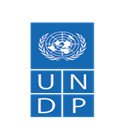 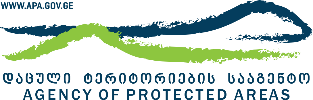 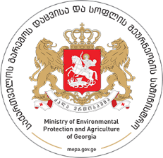 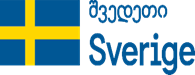 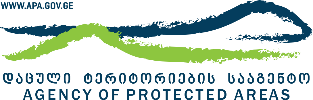 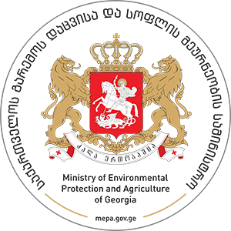 თბილისის ეროვნული პარკის, გარდაბნის აღკვეთილისა და ბოდორნის კლდის ბუნების ძეგლის მენეჯმენტის გეგმის პროექტისაქართველოთბილისი, 2023 წელითავი I  შესავალიმუხლი 1. მენეჯმენტის გეგმის მიზნები წინამდებარე მენეჯმენტის გეგმა შემუშავებული იქნა დაცული ტერიტორიების სისტემის შესახებ საქართველოს კანონის შესაბამისად, რომლის თანახმად მენეჯმენტის გეგმა სავალდებულოა ყველა დაცული ტერიტორიისათვის; მენეჯმენტის გეგმის ერთ-ერთ მთავარ მიზანს წარმოადგენს დაცული ტერიტორიებისათვის გრძელვადიანი მიზნების (20-25 წლის პერიოდისთვის) განსაზღვრა, რომლის შედეგების მიღწევაც უნდა დაისახოს შესაბამისმა პასუხისმგებელმა უწყებამ მენეჯმენტის გეგმის ძალაში ყოფნის პერიოდში, ამ შედეგების მისაღწევად მან უნდა განახორციელოს კონკრეტული ქმედებები და განსაზღვროს ინდიკატორები მონიტორინგის განსახორციელებლად; მუხლი 2. მოქმედების ტერიტორიული არეალი თბილისის ეროვნული პარკის ადმინისტრაციას მართვას დაქვემდებარებული ტერიტორიებისთვის, რომელიც მოიცავს: თბილისის ეროვნულ პარკს, გარდაბნის აღკვეთილს და ბოდორნის კლდის ბუნების ძეგლს  (დანართი 1 - საქართველოს დაცული ტერიტორიების რუკა);  თბილისის ეროვნული პარკი საერთო ფართობი შეადგენს 21 030.8 ჰექტარს, იგი მდებარეობს მცხეთა-მთიანეთისა და ქვემო ქართლის რეგიონში, მცხეთის (12 998,3 ჰა), თიანეთის (4924.5 ჰა) და გარდაბნის (3108 ჰა) მუნიციპალიტეტებში. გარდაბნის აღკვეთილის საერთო ფართობი შეადგენს ჯამში 3733.7  ჰექტარს, იგი მდებარეობს ქვემო ქართლში, გარდაბნის (2422.2 ჰა) და მარნეულის (1311.5 ჰა) მუნიციპალიტეტებში. ბოდორნის კლდის სვეტების ბუნების ძეგლის საერთო ფართობი შეადგენს 19.6 ჰექტარს, იგი მდებარეობს მცხეთა-მთიანეთის რეგიონში, დუშეთის მუნიციპალიტეტში; თბილისის ეროვნული პარკის ადმინისტრაციის მართვას დაქვემდებარებულ დაცულ ტერიტორიებს უკავია ჯამში 24 784.11 ჰექტარი. (დანართი № 2 ტერიტორიის რუკა).მუხლი 3. თბილისის ეროვნული პარკის, გარდაბნის აღკვეთილისა და ბოდორნის კლდის ბუნების ძეგლის  მარეგულირებელი, საკანონმდებლო და ინსტიტუციური ჩარჩოს აღწერა წინამდებარე მენეჯმენტის გეგმის სამართლებრივ საფუძველს წარმოადგენს „დაცული ტერიტორიების სისტემის შესახებ“, “თბილისის ეროვნული პარკის შექმნისა და მართვის შესახებ”, “დაცული ტერიტორიების სტატუსის  შესახებ“„ბუნების ძეგლების შექმნისა და მართვის შესახებ“ საქართველოს კანონები, ასევე შესაბამისი საკანონმდებლო და კანონქვემდებარე ნორმატიული აქტები.  მუხლი 4.   შექმნის ძირითადი მიზნებითბილისის ეროვნული პარკის, გარდაბნის აღკვეთილისა და ბოდორნის კლდის ბუნების ძეგლის შექმნის ძირითადი მიზნებია: თბილისის ეროვნული პარკის შექმნის მიზნები: ბუნების, ბუნებრივი პროცესებისა და გენეტიკური რესურსების დინამიკურ და ხელუხლებელ მდგომარეობაში შენარჩუნება, მონიტორინგის, სამეცნიერო კვლევისა და საგანმანათლებლო საქმიანობის განხორციელება;თბილისის ეროვნული პარკი აღდგენილ იქნა 2007 წელს აღმოსავლეთ საქართველოს ცენტრალურ ნაწილში იშვიათი სახეობის მცენარეებისა და ამ ტერიტორიისათვის დამახასიათებელი ტყის ეკოსისტემების დაცვის, ბიოლოგიური და ლანდშაფტური მრავალფეროვნების შენარჩუნების, ეკოლოგიური უსაფრთხოებისა და ბუნებრივ გარემოში რეკრეაციული, ეკოტურისტული და საგანმანათლებლო საქმიანობის განვითარების უზრუნველყოფის მიზნით. თბილისის ეროვნული პარკის შექმნა ეფუძნება და შეესაბამება საქართველოში გარემოს დაცვისა და ბიომრავალფეროვნების შენარჩუნების სფეროში მიღებულ საერთაშორისო კონვენციებსა და საქართველოს გარემოსდაცვითი კანონმდებლობის პრინციპებს.კავკასიაში არც ერთი დედაქალაქის გარშემო არ არის წარმოდგენილი ასეთი ვრცელი ტყის მასივები. აქ არსებული ტყეები მნიშვნელოვან როლს ასრულებს გაუდაბნოების წინააღმდეგ ბრძოლის საქმეში, რადგან ივრის ზეგანი, რომელიც წარმოადგენს საქართველოს ერთ-ერთ ყველაზე სემიარიდულ ნაწილს, იწყება თბილისის ეროვნული პარკის ტერიტორიის სამხრეთ და სამხრეთ აღმოსავლეთი ნაწილიდან. გარდაბნის აღკვეთილის  შექმნის მიზნები:გარდაბნის აღკვეთილში განსაკუთრებით საფრთხის წინაშე მყოფ მცენარეთა, ცხოველთა და ჭალის ტყის ეკოსისტემის შენარჩუნება. საქართველოს წითელი ნუსხით დაცული კეთილშობილი ირმის ჭალის ტყის პოპულაციის დაცვა, შენარჩუნება და მათი გამრავლების ხელშეწყობა.საქართველოს წითელი ნუსხით დაცული ჭალის მუხის ჰაბიტატების დაცვა აღდგენა და შენარჩუნება.სამონადირეო მნიშვნელობის ცხოველთა სამყაროს ჰაბიტატების დაცვა, მათი რაოდენობის გაზრდა და მდგრადი სარგებლობა.ბოდორნის კლდის ბუნების ძეგლის  შექმნის მიზნები: ბოდორნის კლდის ბუმების ძეგლის ტერიტორიაზე თვითმყოფადი ბუნებრივი კულტურული გარემოსა და მისი ცალკეული კომპონენტების, უნიკალური და იშვიათი ორგანული თუ არაორგანული ბუნებრივი წარმონაქმნების, არქეოლოგიური კომპლექსის ბუნების დაცვის, აღდგენისა და შენარჩუნების ხელშეწყობა;ბოდორნის კლდის ბუნების ძეგლის ბუნებრივ და ისტორიულ-კულტურულ გარემოში რეკრეაციისა და ტურიზმის განვითარების ხელშეწყობა; ბოდორნის კლდის  ბუნების ძეგლების დაცვისა და აღდგენისათვის, განათლებისა და მეცნიერული კვლევა-ძიებისათვის  ხელსაყრელი პირობების შექმნისა და მონიტორინგის განხორციელების ხელშეწყობა. მუხლი 5. მენეჯმენტის გეგმის შემუშავების პროცესითბილისის ეროვნული პარკის მენეჯმენტის გეგმის შემუშავება- განახლება განხორციელდა დაცული ტერიტორიების სააგენტოსა და გაეროს განვითარების პროგრამა - UNDP-ს შორის თანაშრომლობის ფარგლებში, პროექტი: “მდგრადი განვითარებისა და დაცული ტერიტორიების მართვის სისტემის გაძლიერება“. სამუშაო პროცესში მონაწილეობას იღებდნენ სსიპ − დაცული ტერიტორიების სააგენტო, თბილისის ეროვნული პარკის ადმინისტრაცია, ადგილობრივი თვითმმართველობის ორგანოები, არასამთავრობო ორგანიზაციები და სხვა დაინტერესებული მხარეები. მენეჯმენტის გეგმის განახლების პროცესს ფასილიტიციას უწევდა სსიპ დაცული ტერიტორიების სააგენტო.მენეჯმენტის გეგმის შემუშავების პროცესი შედგებოდა შემდეგი ეტაპებისგან (ცხრილი 1):ცხრილი 1: მენეჯმენტის გეგმის შემუშავების ეტაპებიმუხლი 6.  მენეჯმენტის გეგმის მოქმედების პერიოდიმენეჯმენტის გეგმა ძალაშია მისი დამტკიცებიდან მომდევნო 9 წლის განმავლობაში, გარდა მენეჯმენტის გეგმის 42-ე 43-ე, 44-ე მუხლებისა და №6 დანართისა, რომლებიც ძალაშია ახალი მენეჯმენტის გეგმის დამტკიცებამდე.მუხლი 7.  მენეჯმენტის გეგმაში ცვლილებების შეტანა და განახლება მენეჯმენტის გეგმაში ცვლილებების შეტანა ხორციელდება მოქმედი კანონმდებლობის შესაბამისად.მენეჯმენტის გეგმის ძალაში შესვლიდან არაუგვიანეს მეცხრე წლის პირველი კვარტლისა, დაცული ტერიტორიების სააგენტო დაიწყებს ახალი მენეჯმენტის გეგმის მომზადებას, რომელიც მოქმედი კანონმდებლობის შესაბამისად იქნება მიღებული. თავი I I  დაცული ტერიტორიების  აღწერამუხლი 8. ადგილმდებარეობა და ფართობითბილისის ეროვნული პარკი მდებარეობს მცხეთა-მთიანეთისა და ქვემო ქართლის რეგიონში, მცხეთის, თიანეთის და გარდაბნის მუნიციპალიტეტებში და მისი ფართობი დადგენილია საქართველოს კანონის „თბილისის ეროვნული პარკის შესახებ“ შესაბამისად და შეადგენს 21 030,81 ჰა-ს. ეროვნული პარკი განფენილია საგურამოს, იალნოსა და საბადურის ქედების სამხრეთ და ჩრდილოეთ ფერდობებზე. ჩრდილოეთით ესაზღვრება თიანეთის მუნიციპალიტეტის სოფლები, დასავლეთით მდინარე არაგვი და თბილისი-სენაკი-ლესელიძის ავტომაგისტრალი, სამხრეთით – თბილისის შემოვლითი გზა და გარდაბნის მუნიციპალიტეტის სოფლები ნორიო, მარტყოფი, აღმოსავლეთით მდინარე იორი და საგარეჯოს მუნიციპალიტეტი.გარდაბნის აღკვეთილი მდებარეობს ქვემო ქართლში, გარდაბნის და მარნეულის მუნიციპალიტეტებში, აზერბაიჯანის საზღვართან. გარდაბნის აღკვეთილის საზღვრები და ფართობი დადგენილია საქართველოს კანონის დაცული „ტერიტორიების სტატუსის შესახებ“ შესაბამისად და ფართობი შეადგენს 3 733,7 ჰა-ს. ბოდორნის კლდის სვეტების ბუნების ძეგლი მდებარეობს მცხეთა-მთიანეთში, დუშეთის მუნიციპალიტეტში, სოფელ ბოდორნასთან,  მისი საზღვრები და ფართობი დადგენილია საქართველოს კანონის „ბუნების ძეგლების შექმნისა და მართვის შესახებ“ და შეადგენს 19,6 ჰა-ს დაცული ტერიტორიების ადგილმდებარეობა ეროვნულ დონეზე:თბილისის ეროვნული პარკი საქართველოში ამჟამად არსებული 14 ეროვნული პარკიდან ერთ-ერთია,  ხოლო ბოდორნის კლდის სვეტების ბუნების  ძეგლი 40 ბუნების ძეგლიდან ერთ-ერთი (წყარო: სსიპ დაცული ტერიტორიების სააგენტო).მცხეთა-მთიანეთის რეგიონში, თბილისის ეროვნული პარკის და ბოდორნის ბუნების ძეგლის გარდა, ასევე მდებარეობს შემდეგი დაცული ტერიტორიები, მცხეთ-მთიანეთი ყაზბეგის ეროვნული პარკი, თრუსოს ხეობის დაცული ლანდშაფტი, სახიზნარის კლდის ბუნების ძეგლი, აბანოს მინერალური ტბის ბუნების ძეგლი, თრუსოს ტრავერტინების ბუნების ძეგლი, ჯვრის უღელტეხილის ტრავერტინის ბუნების ძეგლი, ქეთერისის მინერალური ვოკლუზის ბუნების ძეგლი, ფშავ-ხევსურეთის ეროვნული პარკი, ასას აღკვეთილი, როშკის ბუნების ძეგლი და არაგვის დაცული ლანდშაფტი სულ მცხეთა მთიანეთის რეგიონის დაცული ტერიტორიების ფართობი შეადგენს 284225 ჰა-ს, რაც საქართველოს დაცული ტერიტორიების 31%-ს, ხოლო რეგიონის ფართობის 42 %-ს შეადგენს.გარდაბნის აღკვეთილი 26 აღკვეთილიდან ერთ-ერთია, ასევე ქვემო ქართლის რეგიონში არსებული დაცული ტერიტორიები: ალგეთის ეროვნული პარკი, ბირთვისის ბუნების ძეგლი, დაშბაშის კანიონის ბუნების ძეგლი და სამშვილდის კანიონის ბუნების ძეგლი, ქვემო ქართლის რეგიონში მდებარეობს ასევე თბილისის ეროვნული პარკის ნაწილი (მარტყოფის უბანი).ჯამში ქვემო ქართლის რეგიონის დაცული ტერიტორიების ფართობი შეადგენს 13958.70 ჰა-ს, რაც საქართველოს დაცული ტერიტორიების 1.5%-ს, ხოლო რეგიონის ფართობის 2.1%-ს  შეადგენს.მუხლი 9. დაცული ტერიტორიების შექმნის მოკლე ისტორიათბილისის ეროვნული პარკი:საგურამოს სახელმწიფო ნაკრძალი შეიქმნა 1948 წელს საქართველოს მინისტრთა საბჭოს დადგენილებით (წიგნი საქართველოს ნაკრძალები 1961 წლის გამოცემა ავტორი კირილე მამისაშვილი, ბროშურა საგურამოს სახელმწიფო ნაკრძალი 1987 წლის გამოცემა გამომცემლობა ,,საბჭოთა საქართველო,, ავტორი ზ. სიხარულიძე) შემდგომ ეტაპზე საქართველოს სსრ მინისტრთა საბჭოს 1957 წლის 10 აპრილის №196 დადგენილებით და მისი ტყეები გამოცხადდა, როგორც ფლორის, ასევე ფაუნის კომპლექსურ ნაკრძალად.კავკასიაში პირველი ეროვნული პარკი – თბილისის ეროვნული პარკი შეიქმნა აშშ-ში იელოუსტონის ეროვნული პარკის შექმნიდან 100 წლის თავზე საქართველოს სსრ მინისტრთა საბჭოს 1973 წლის 6 მარტის №114 დადგენილებით, თავდაპირველად – საგურამოს ეროვნული პარკის სახელწოდებით. შემდგომში, საქართველოს სსრ მინისტრთა საბჭოს 1979 წლის 22 მაისის №372 დადგენილებით მას შეეცვალა სახელწოდება და ეწოდა თბილისის ეროვნული პარკი.თბილისის ეროვნული პარკი აღდგენილ იქნა 2007 წელს, საგურამოს სახელმწიფო ნაკრძალის და ყოფილი თბილისის ეროვნული პარკის ტერიტორიების ბაზაზე. 2007 წლის 3 დეკემბერს საქართველოს პარლამენტის მიერ მიღებული იქნა „თბილისის ეროვნული პარკის შესახებ” საქართველოს კანონი, რომლის თანახმადაც აღმოსავლეთ საქართველოს ცენტრალურ ნაწილში იშვიათი სახეობის მცენარეებისა და ამ ტერიტორიისათვის დამახასიათებელი ტყის ეკოსისტემების დაცვის, ბიოლოგიური და ლანდშაფტური მრავალფეროვნების შენარჩუნების, ეკოლოგიური უსაფრთხოებისა და ბუნებრივ გარემოში რეკრეაციული, ეკოტურისტული და ეკოსაგანმანათლებლო საქმიანობის განვითარების უზრუნველყოფის მიზნით აღდგენილი იქნა თბილისის ეროვნული პარკი და გაფართოვდა თიანეთის, მცხეთისა და საგარეჯოს სატყეო მეურნეობების, დიდგორის საცდელ-საჩვენებელი სატყეო მეურნეობის ტყის ფონდის მიწების ნაწილისა და საგურამოს სახელმწიფო ნაკრძალის ხარჯზე. კანონის თანახმად, თბილისის ეროვნული პარკის საერთო ფართობმა შეადგინა 24327,8 ჰექტარი.2009 წლის 3 აგვისტოს „თბილისის ეროვნული პარკის შესახებ” საქართველოს კანონში განხორციელდა ცვლილება, რომლის თანახმადაც თბილისის ეროვნული პარკის ტერიტორიის ფარგლებს გარეთ გამოტანილი იქნა მაგისტრალური მილსადენებით დაკავებული ტერიტორია, რომლის შემდეგაც ეროვნული პარკის ფართობმა შეადგინა 22425,06 ჰა.2011 წლის 31 ოქტომბერს განხორციელებული ცვლილების შედეგად თბილისის ეროვნული პარკის ტერიტორიის საზღვრებს გარეთ გამოტანილი იქნა ყოფილი თბილისის დენდროლოგიური პარკის და თბილისის ზღვის სატყეოს ტერიტორიები, რომლებიც გადაეცა თბილისის მერიას. ამორიცხული ფართობების საკომპენსაციოდ სახელმწიფო სამეურნეო ტყის ფონდის ნაწილს მიენიჭა ეროვნული პარკის სტატუსი. აღნიშნული ცვლილების შემდეგ ეროვნული პარკის ფართობმა შეადგინა 23218,28 ჰა.2014 წელს ჩატარდა თბილისის ეროვნული პარკის ტერიტორიის დემარკაცია, რომლის შედეგადაც ეროვნული პარკის ტერიტორიის საზღვრებს გარეთ გატანილი იქნა ის ტერიტორიები, რომლებიც არ შეესაბამება დაცული ტერიტორიის სტატუსს: სახეცვლილია ან არ გააჩნია კონსერვაციული ღირებულება ან არ შეესაბამება „დაცული ტერიტორიების სისტემის შესახებ“ საქართველოს კანონის მოთხოვნებს (საკარმიდამო ნაკვეთები, ხეხილის ბაღები და სხვა), საქართველოს თავდაცვისა და შინაგან საქმეთა სამინისტროების ინფრასტრუქტურა, მოქმედი საკულტო ნაგებობები, სასაფლაოები და სხვა. 2015 წლის 3 ივნისს დემარკაციის შედეგების გათვალისწინებით საქართველოს პარლამენტის მიერ “თბილისის ეროვნული პარკის შესახებ” საქართველოს კანონში შეტანილ იქნა ცვლილება და ეროვნული პარკის ფართობმა შეადგინა 21036,14 ჰა. გარდაბნის აღკვეთილისაქართველოს სსრ სახკომსაბჭოს 1936 წლის 27 ნოემბრის N1546 დადგენილებით თბილისის ტყემრეწვმეურნეობას გამოეყო ყარაიაზის სატყეო მეურნეობა, რომლის ბაზაზე 1957 წლის 19 სექტემბრის  N606 დადგენილებით ყარაიაზის სატყეო მეურნეობის  ბაზაზე ჩამოყალიბდა გარდაბნის სატყეო -სამონადირეო მეურნეობა. ცხოველთა სამყაროს შესახებ საქართველოს კანონის (25/12/1996) 67 მუხლის  შესაბამისად გაუქმდა სახელმწიფო სამონადირეო (სატყეო-სამონადირეო) მეურნეობები და მათ ბაზაზე (არსებულ გეოგრაფიულ საზღვრებში) შეიქმნა გარდაბნის აღკვეთილიგარდაბნის სატყეო - სამონადირეო მეურნეობის ტერიტორია წარსულში ყაირაზად წოდებული ტერიტორია ითვლებოდა უხვნადირიან ადგილად სადაც ტრადიციულად ნადირობდნენ საქართველოსა და ქართლ-კახეთის მეფეები და საქართველოს ისეთი შეუბრალებელი დამპყრობლები როგორებიც იყვნენ თემურლენგი და შახაბაზი, მეფის რუსეთის დროს აქ ნადირობდა მეფის ნაცვალი და საპატიო სტუმრები  მეფის რუსეთიდან, საბჭოთა პერიოფში გარდაბნის აღკვეთილში ნადირობდნენ  საბჭოთა კავშირის  პოლიტბიუროს წევრები და საბჭოთა საქართველოს  მთავრობის წევრები და ცეკას მდივნები.ცხოველთა სამყაროს შესახებ საქართველოს კანონის (25/12/1996) 67 მუხლის  შესაბამისად გაუქმდა სახელმწიფო სამონადირეო (სატყეო-სამონადირეო) მეურნეობები და მათ ბაზაზე (არსებულ გეოგრაფიულ საზღვრებში) შეიქმნა დაცული ტერიტორიების სისტემის შესახებ კანონით განსაზღვრული აღკვეთილის სტატუსის მქონე დაცული ტერიტორია.აღნიშნული კანონის შესაბამისად გარდაბნის სახელმწიფო სამონადირეო მეურნეობის ბაზაზე 3484 ჰექტარ ფართობზე შეიქმნა გარდაბნის აღკვეთილი – გარდაბნისა და მარნეულის მუნიციპალიტეტების საზღვარზე, თბილისიდან 39 კილომეტრში, აზერბაიჯანის საზღვართან. გარდაბნის აღკვეთილის საზღვრების დაზუსტების შემდგომ მისი ფართობი გაიზარდა 369,7 ჰექტარითა და შეადგინა 3733,7 ჰექტარმა.ბოდორნის კლდის ბუნების ძეგლიბოდორნის კლდის ბუნების ძეგლების შექმნის შესახებ საქართველოს კანონის შესაბამისად 2013 წელს დუშეთის მუნიციპალიტეტის ტერიტორიაზე 19,6 ჰექტარ ფართობზე  შეიქმნა ბოდორნის კლდის ბუნების ძეგლი.ბოდორნის კლდის ბუნების ძეგლი მდებარეობს დუშეთის მუნიციპალიტეტის, სოფ. ბოდორნასთან, მცხეთა-სტეფანწმინდა-ლარსის საავტომობილო მაგისტრალის მიმდებარედ, 796 მეტრი ზღვის დონიდან.ბოდორნის კლდის ბუნების ძეგლი წარმოადგენს ნეოგენური კონგლომერატით, ანუ ბუნებრივად შეცემენტებულ რიყნარებში გამომუშავებულ კლდის სვეტს, რომლის სიმაღლე 15 მეტრია. სვეტის ქვედა ნაწილის დიამეტრი 4 მეტრია, ზემოთ თანდათან ვიწროვდება. ბოდორნის სვეტის ქვედა ნაწილში ოროთახიანი გამოქვაბულია კედელში გამოჭრილი თახჩით. სვეტიდან დაახლოებით 150-200 მ-ში აღმართულია ბოდორნის ღვთისმშობლის სახელობის ეკლესია, რომელიც XVII საუკუნეში იქნა აგებული. ბუნების ძეგლის მიმდებარე ფერდობებზე საკმაოდ მრავლად არის ადამიანის მიერ ხელით ნაკვეთი გამოქვაბულები, რომელთაც ჩვენს ისტორიულ წარსულში საკულტო ან თავშესაფრის დანიშნულება ჰქონდა. ბოდორნის სვეტი ზღვის დონიდან 750 მეტრზე ციცაბო ტყით შემოსილ ფერდზეა წარმოდგენილი. სვეტის ქვედა ნაწილის დიამეტრი 4 მეტრია, ზემოთ კი თანდათან ვიწროვდება, თხემზე ბუჩქებია ამოსული  სვეტის თავისებურება ისიც არის რომ მის ქვედა ნაწილში, აღმოსავლეთ მხრიდან გამოჭრილია 2 გამოქვაბული. ბოდორნის სვეტი გარეგნული ფორმითა და სიდიდით წააგავს კავკასიის მთიანეთში მოდარაჯე კოშკებს.მუხლი 10. ბიომრავალფეროვნებათბილისის ეროვნული პარკი საკვანძო დაცულ ტერიტორიას წარმოადგენს ადგილმდებარეობისა და ბიომრავალფეროვნების თვალსაზრისით. ეროვნული პარკის ტერიტორია უშუალოდ ემიჯნება დედაქალაქ თბილისს და უზრუნველყოფს დედაქალაქის მიმდებარედ არსებული უნიკალური ბიომრავალფეროვნების კონსერვაციას. თბილისის ეროვნული პარკი ფლორისა და ფაუნის კუთხით მნიშვნელოვან ტერიტორიას წარმოადგენს რეგიონში. ტერიტორიაზე უხვად არის წარმოდგენილი საქართველოს წითელი ნუსხით დაცული  სახეობები. ფლორა:თბილისის ეროვნული პარკი მდიდარია ფლორისტულად. აქ გავრცელებულია ძირითადი მცენარეული საფარის 699 სახეობა, საიდანაც მერქნიანი მცენარეების 114 სახეობა, ხოლო ბალახოვნების 581 სახეობა გვხვდება. მერქნიანი მცენარეებიდან ხე - 38, ბუჩქი კი - 76. ბალახოვნებიდან მრავალწლიანია - 381, ორწლიანი - 45, ერთწლიანი - 159 სახეობა.თბილისის ეროვნული პარკის ტერიტორიის 97.4% ტყით არის დაფარული რაც 20489 ჰექტარს შეადგენს. 2019 წლის თბილისის ეროვნული პარკის ტყის მართვის გეგმის მონაცემებით, ტერიტორიაზე გაბატონებულ მერქნიან სახეობას წიფელი წარმოადგენს და მას ტყით დაფარული ტერიტორიის დაახლოებით 60,8 % უკავია. ფართოდ არის გავრცელებული ქართული მუხა, რომელიც ტყით დაფარული ტერიტორიის დაახლოებით 20,4%-ს ფარავს. გაბატონებულ სახეობებში მესამე ადგილს იკავებს რცხილა, რომელიც წარმოდგენილია ტყით დაფარული ტერიტორიის დაახლოებით 12,9%-ზე. გარდა აღნიშნული სახეობებისა, ტერიტორიაზე გაფანტულად არის გავრცელებული,  ჩვეულებრივი იფნის 2,3%-სა და ჯაგრცხილის 1,8%-ით. ტყით დაფარული ფართობების 1,8%-ზე   წარმოდგენილია პანტის, ჭერმის, ტყემლის,თხმელის,მაჟალოს, ფიჭვის, ღვიისა და სხვა ტყის ეკოსისტემები. საქართველოს “წითელი ნუსხის” სახეობებიდან  გაბატონებული სახეობების მიხედვით წარმოდგენილია პატარა თელადუმისა (4,9 ჰა) და ქიქოძის ტირიფის (6 ჰა) ტყეები. ქვეტყეში გვხვდება: კუნელის, შინდის, ზღმარტლის, ჭანჭყატის, თრიმლის და სხვა დასახელების ბუჩქები (სულყოფილი სია იხ. დანართი №12 (ა);თბილისის ეროვნული პარკის ტერიტორებზე ნაირფეროვან ბალახოვან საფარს წივანას სხვადასხვა სახეობები ქმნის. წივანასთან ერთად გვხვდება:  თაგვისარა, კრაზანა, ბრძამი, ჩვეულებრივი თავშავა და სხვა მცენარეები. ბალახოვან მცენარეულობაში დიდი რაოდენობით არის წარმოდგენილი სამკურნალო მცენარეებიც; თბილისის ეროვნულ პარკში წარმოდგენილია უნიკალური კორომები უთხოვრის ქვეტყით და ხელოვნურად გაშენებული ფიჭვნარები. თბილისის ეროვნულ პარკში ტყეებს ვერტიკალური ზონალობა ახასიათებთ.გარდაბნის აღკვეთილის ტერიტორიის 54,2%(1889ჰა) ტყით არის დაფარული. ტყით დაფარული ფართობიდან 1995 წლის ტყეთმოწყობის მონაცემების   მიხედვით ჭალის მუხას უჭირავს 363 ჰა, ვერხვის კორომებს უჭირავს 1149 ჰა. აკაციას - 251 ჰა, კაკალს  - 24ჰა. თუთის ტყეს - 19 ჰა. შემოტანილი უცხო სახეობებიდან აკაციას უჭირავს 259 ჰა, გლედიჩიას - 33 ჰა, ამორფას - 39 ჰა. ბროწეული წარმოდგენილია - 1 ჰა-ზე, ხოლო  ჭადარი - 2 ჰა-ზე.ხე- ბუჩქნარებიდან გვხვდება ასკილი,შინდი,კვრინჩხი,იალღუნი და სხვა„წითელ ნუსხაში” შეტანილი მცენარეები:,,წითელი ნუსხის სახეობებიდნ თბილისის ეროვნულ პარკში გავრცელებულია: კოლხური ბზა (Buxus colchica Pojark.), უთხოვარი (Taxus baccata L.), შიშველი თელადუმა (Ulmus glabra Huds.), პატარა თელადუმა (Ulmus Minor Mill.), ჩვეულებრივი კაკალი (Juglans regia L.), ღვია მყრალი (Juniperus foetidissima) და სხვა.  გარდაბნის აღკვეთილის ტერიტორიაზე საქართველოს „წითელ ნუსხაში” შეტანილი მცენარეებიგარდაბნის აღკვეთილის ტერიტორიაზე  იშვიათი და გადაშენების პირას მყოფი სახეობებიდან  ჭალის მუხის გაბატონებით წარმოდგენილია 363 ჰექტარი ტყე  და კაკლის ტყე 24 ჰექტარზე.ენდემური და რელიქტური მცენარეები:დენდროფლორა იმითაც არის საინტერესო, რომ  თბილისის ეროვნულ პარკში გავრცელებულია მესამეული პერიოდის კოლხეთის ფლორის წარმომადგენელები: კოლხური ჭყორი (Ilex colchica), კოლხური სურო (Hederacolchica) და პასტუხოვის სურო (Hedera pastuchowii), აღმოსავლეთის ძახველი (Viburnum opulus), თაგვისარა (Ruscus ponticus), უთხოვარი (Taxus baccata), კავკასიური დეკა (Rhododendron caucasicum), მოცვი (Vaccinium arctostaphilos), ეკალღიჭი (Smilax excelsa), წყავი (Laurocerasus officinalis) და სხვა.თბილისის ეროვნული პარკის  ფაუნა: თბილისის ეროვნულ პარკში ძუძუმწოვრებიდან გავრცელებულია: კავკასიური და ჩვეულებრივი ფოცხვერი (Lynx lynx) და მურა დათვი (Ursus arctos). მელა (Vulpes vulpes), რუხი მგელი (Canis lupus), ევროპული შველი (Capreolus capreolus), ტურა (Canis aureus), მაჩვზღარბა (Hystrix indica), კურდღელი (Lepus), ტყის კვერნა (Martes martes), ტყის კატა (Felis silvestris), ენოტი (Procyon lotor), ენოტისმსგავსი ძაღლი (Nyctereutes procyonoides), ამიერკავკასიის მაჩვი (Meles meles), ჩვეულებრივი ციყვი (Sciurus), სინდიოფალა (Mustela nivalis) და სხვა მცირე ძუძუმწოვრები.  საგურამოს ნაკრძალის ტერიტორია ჯიქის (Panthera pardus) საბინადრო გარემოს წარმოადგენდა სადაც 1954 წელს ზედაზნის მისადგომებთან ჯიქი იქნა მონადირებული. ადრე საგურამოს ნაკრძალი კავკასიური კეთილშობილი ირმის (Cervus elaphus) გავრცელების არეალს წარმოადგენდა, ხოლო ამჟამად მხოლოდ გარდაბნის აღკვეთილის ტერიტორიაზე გვხვდება; თბილისის ეროვნულ პარკში ორნითოფაუნიდან ბინადრობენ: ქედანი (Columba palumbus), ჩხიკვი (Garrulus glandarius), შავი შაშვი (Turdus merula), ჩხართვი (Turdus viscivorus), მინდვრის ტოროლა (Alauda arvensis), თოხიტარა (Aegithalos caudatus) და სხვა. მტაცებელი ფრინველებიდან პარკში გავრცელებულია მიმინო (Accipiter nisus), ბექობის არწივი (Aquila heliaca), შევარდენი (Falco peregrinus), ძერა (Milvus migrans), ჩია არწივი (Hieraaetus pennatus), ქორი (Accipiter gentilis) და სხვა; მდინარე თეზამში გავრცელებულია შემდეგი სახეობის თევზები: მურწა (Luciobarbus mursa), ჩვეულებრივი გველანა (Cibitis taenia Linnaeus), წინაკავკასიური გველანა (Sabanejewia caucasica), ნაფოტა (Rutilus), მტკვრის გოჭალა (Barbatula brandtii), წინაკავკასიური გველანა (Sabanejewia caucasica) და კალმახი (Salmo fario trutta) „წითელი ნუსხი“-ს სახეობაა, მურწა (Luciobarbus mursa) კავკასიის ენდემებია, ხოლო მტკვრის გოჭალა (Barbatula brandtii) ამიერკავკასიის ენდემია. მდინარის კალმახი (Salmo fario trutta) მდ. თრანულაში გვხვდება.  ტერიტორიაზე ქვეწარმავალის შემდეგი სახეობა გვხვდება: ხმელთაშუაზღვის კუ (Testudo graeca), ბოხმეჭა (Anguis fragilis), გველხოკერა (Ophisaurus apodus), ზოლებიანი ხვლიკი (Lacerta strigata), მდელოს ხვლიკი (Darevskia praticola), საშუალო ხვლიკი (Lacerta media), კავკასიური ჯოჯო (Paralaudakia caucasia), ჩვეულებრივი ანკარა (Natrix natrix), წითელმუცელა მცურავი (Dolichophis schmidti), სპილენძა (Coronella austriaca) და სხვა. უმეტესობა აქტიურობას იწყებს გაზაფხულზე, აპრილის თვის დასაწყისში, ზამთრის ძილქუშს ოქტომბერ-ნოემბერში ეძლევა (სულყოფილი სია იხ. დანართი №12 (ბ)).                                            საქართველოს „წითელი ნუსხის“ სახეობები:ეროვნული პარკის ტერიტორიაზე იშვიათი და გადაშენების პირას მყოფი ცხოველებიდან აღსანიშნია: მურა დათვი (Ursus arctos), ფოცხვერი (Lynx lynx), ტყის კატა (Felis silvestris) და კავკასიური ციყვი (Sciurus anomalus). გარდაბნის აღკვეთილში ფიქსირდება კეთილშობილი ირემი (Cervus elaphus).ფრინველებიდან „წითელი ნუსხის“ წარმომადგენლები არიან: ბექობის არწივი (Aquila heliaca), დიდი მყივანა არწივი (Clanga clanga), ჭოტი (Athene noctua), ბუხრინწა (Tyto alba), ქორცქვიტა (Accipiter brevipes) და სხვა. (სულყოფილი სია იხ. დანართი №12 (ბ)).გარდაბნის აღკვეთილის ტერიტორიაზე საქართველოს წითელი ნუსხის სახეობებიდან გვხვდება წავი (Lutra lutra) და კეთილშობილი ირემი (Cervus elaphus) ენდემური სახეობები:თბილისის ეროვნულ პარკში წვრილი ძუძუმწოვრების 46 ენდემური სახეობაა გავრცელებული. მათგან აღსანიშნავია: ჩვეულებრივი ციყვი (Sciurus vulgaris), ველის თაგვი (Mus macedonicus), შავი ვირთაგვა (Rattus rattus), აღმოსავლეთევროპული ზღარბი (Erinaceus concolor), კავკასიური თხუნელა (Talpa caucasica) და სხვა (სულყოფილი სია იხ. დანართი №12). გარდაბნის აღკვეთილის ფაუნა გარდაბნის აღკვეთილში ხერხემლიანების, კერძოდ, თევზების 21 სახეობა, ამფიბიების 4 სახეობა, რეპტილების 4 სახეობა, ფრინველების 135 სახეობა და ძუძუმწოვრების 26 სახეობა ბინადრობს, რაც ბიომრავალფეროვნების მაღალ დონეზე მიუთითებს. გარდაბნის დაცულ ტერიტორიაზე ჯერ კიდევ გვხვდება კეთილშობილი ირემი, რომელიც საქართველოს “წითელ ნუსხაშია” შეტანილი.გარდაბნის აღკვეთილში ძუძუმწოვრებიდან ბინადრობს მელა (Vulpes vulpes), რუხი მგელი (Canis lupus), ტურა (Canis aureus), მაჩვზღარბა (Hystrix indica), კურდღელი (Lepus), ტყის კვერნა (Martes martes), ლელიანის კატა (Felis silvestris), ენოტი (Procyon lotor), ენოტისმსგავსი ძაღლი (Nyctereutes procyonoides), ამიერკავკასიის მაჩვი (Meles meles), გარეული ღორი, წავი. ჩვეულებრივი ციყვი (Sciurus), სინდიოფალა (Mustela nivalis) და სხვა მცირე ძუძუმწოვრები.  გარდაბნის აღკვეთილის ტერიტორიაზე გვხვდება კავკასიური კეთილშობილი ირმი (Cervus elaphus), რომელიც კავკასიაში ერთადერთი ჭალის ტყის პოპულაცია არის.ფრინველებიდან - ქედანი (Columba palumbus), ოფოფი (pupa epops), კაჭკაჭი (Pica pica), ჩიტბატონა (Serinus pusillus), შავი ყარყატი (Ciconia nigra), დიდი თეთრი ყანჩა (Ardea alba), რუხი წერო (Grus grus), კოლხური ხოხობი (Phasianus colchicus), დიდი ჩვამა (Phalacrocorax carbo), ჩვეულებრივი კაკაჩა (Buteo buteo) შავი და რუხი შაშვი, ყვავი, კაჭკაჭი, ოფოფი, ჩიტბატონა, ბულბული და სხვა. მტაცებელი ფრინველებიდან გვხვდება ჩვეულებრივი კაკაჩა, მცირე არწივი, შავი ძერა, და კირკიტა. გვხვდება ისიათი იშვიათი სახეობები, როგორიცაა ფსოვი,შაკი, გველიჭამია არწივი რომლებიც შეტანილი არიან “წითელ ნუსხაში”.ქვეწარმავლებიდან აღკვეთილში გვხვდება ხმელთაშუაზღვის კუ (Testudo graeca), ჩვეულებრივი გველგესლა (Vipera berus), ანკარა (Natrix), გიურზა (Macrovipera lebetinus) და სხვა.თევზებიდან მდ.მტკვარში მრავლად ბინადრობს ლოქო (Silurus glanis), კობრი (Cyprinus carpio), კაპარჭინა (Abramis brama), წვერა (Barbus), მურწა (Luciobarbus mursa) და სხვა მრავალი სახეობის პატარა თევზი.მუხლი 11. ზურმუხტის ქსელითბილისის ეროვნული პარკის მაღალ კონსერვაციულ ღირებულებაზე მეტყველებს ის ფაქტიც, რომ ტერიტორიას მინიჭებული აქვს ზურმუხტის ქსელის დამტკიცებული საიტის სტატუსი; ზურმუხტის ქსელი არის პანევროპული ეკოლოგიური ქსელი, რომელიც ევროპის ბიომრავალფეროვნების შენარჩუნებას ემსახურება. მისი ჩამოყალიბება ევროპის ველური  ბუნებისა და ბუნებრივი ჰაბიტატების დაცვის კონვენციის (ბერნი, 1979), ანუ „ბერნის კონვენციის“ აუცილებელი მოთხოვნაა და ერთ-ერთი მთავარი მექანიზმია. ბერნის კონვენცია ეყრდნობა პრინციპს, რომ სახეობების გრძელვადიანი გადარჩენა შეუძლებელია იმ ჰაბიტატების დაცვის გარეშე, სადაც ისინი ბინადრობენ. შესაბამისად, ბერნის კონვენცია მთავარ აქცენტს სწორედ ბუნებრივი ჰაბიტატების შენარჩუნებაზე აკეთებს. ზურმუხტის საიტის სტატუსის მისანიჭებლად, მთელ ევროპაში ხდება ისეთი ადგილების შერჩევა, რომლებიც განსაკუთრებით მდიდარია ბერნის კონვენციის დაცვის ქვეშ მყოფი ჰაბიტატებითა და სახეობებით. ასეთ ტერიტორიებს ენიჭებათ „სპეციალური კონსერვაციული მნიშვნელობის მქონე ტერიტორიების (Areas of Special Conservational Interest – ASCI) სტატუსი და ისინი ერთიანდება ე.წ. ზურმუხტის ქსელში. ზურმუხტის ქსელის დამტკიცებული საიტის სტატუსი მინიჭებული აქვს საგურამოს - Saguramo (საიტის კოდი - GE0000047). რომლის საზღვარი სრულიად ემთხვევა დაცული ტერიტორიის საზღვარს. ზურმუხტის საიტს წარმოადგენს ასევე გარდაბნის აღკვეთილი - Gardabani (საიტის კოდი - GE000019), რომელიც თბილისის ეროვნული პარკის ადმინისტრაციის მართვას დაქვემდებარებულ ტერიტორიას წარმოადგენს. გარდაბნის ზურმუხტის საიტზე წარმოდგენილია ბერნის კონვენციის მე-4 რეზოლუციით დაცული 3 ჰაბიტატი: E3.5 ნოტიო ან სველი ოლიგოტროფული ბალახოვანი ცენოზები; G1.21 მდინარისპირა იფან–თხმელნარი ტყე, რომელიც მხოლოდ წყლის დონის აწევისას სველდება; G1.3 ხმელთაშუაზღვისპირული ჭალის ტყე. საგურამოს ზურმუხტის ტერიტორიაზე, წარმოდგენილია ბერნის კონვენციის მე-4 რეზოლუციით დაცული 5 ჰაბიტატი: E3.4 ნოტიო ან სველი ეუტროფული და მეზოტროფული ბალახოვანი ცენოზები; F9.1 მდინარისპირა ბუჩქნარი; F9.3 სამხრეთული ჭალის პარკული ტყეები და რაყები (გარდა F9.35-ისა: ინვაზიური ბუჩქების მდინარისპირა რაყები); G1.6 წიფლნარი; G1.A1 მუხა - იფანი - რცხილის ტყე ეუტროფულ და მეზოტროფულ ნიადაგებზე.საგურამოს ზურმუხტის ტერიტორიაზე ასევე გავრცელებულია ბერნის კონვენციის კომიტეტის რეზოლუციით დაცული სახეობები, მათ შორის აღსანიშნია: მურა დათვი, მგელი, წავი, ველის არწივი, მცირე არწივი, ფასკუნჯი, ალპური ხარაბუზა, ველის იორდასალამი, აღმ. კავკასიური სავარცხლიანი ტრიდონი და სხვა სახეოები (სრული ჩამონათვალი იხილეთ დანართში N 12).გარდაბნის ზურმუხტის საიტზე ასევე გავრცელებულია ბერნის კონვენციის კომიტეტის რეზოლუციით დაცული სახეობები, მათ შორის აღსანიშნია: ფოცხვერი, წავი და სხვა სახეობები (სრული ჩამონათვალი იხილეთ დანართში N 12).მუხლი 12. ლანდშაფტებითბილისის ეროვნული პარკის ლანდშაფტებითბილისის ეროვნული პარკის ტერიტორიაზე მცენარეთა ვერტიკალური ზონალობა, როგორც მთიანი პირობებისათვის დამახასიათებელი მოვლენა, გარკვეულ კანონზომიერებებს ემორჩილება: თუმცა ზოგიერთ შემთხვევაში რელიეფის წმინდა თავისებურებებს მასში გარკვეული ცვლილებები შეაქვს.  კავკასიის ტყის მცენარეული ოლქებისა და ვერტიკალური ზონალობის მიხედვით (აკად. ვ. გულისაშვილი) თბილისის ეროვნული პარკის კორომები აღმოსავლეთ საქართველოს ტყიან ნაწილში შედის.ეროვნული პარკის ტერიტორია მოიცავს საგურამო-იალნოს და საბადურის საშუალო მთიან განედურ ქედებსა და მათ შორის მდებარე თეზამის, გლდანის, თრანულის და იორის ხეობების ნაწილს. საგურამო-იალნოს ქედის შუა ნაწილში შეინიშნება ჩადაბლება – ლელუბნის უღელტეხილი. მის დასავლეთით მდებარეობს საგურამოს, ხოლო აღმოსავლეთით იალნოს ქედი.საგურამო-იალნოს ქედის სამხრეთ ფერდობზე წარმოდგენილია ქვედა მთის ეროზიულ-დენუდაციური ლანდშაფტი რცხილნარმუხნარი და მუხნარი (ქართული მუხის) ტყეებით. ასევე, მთისწინეთის ბორცვიანი დენუდაციურ-აკუმულაციური ლანდშაფტი უროიანი სტეპებისა და შიბლიაკის კომპლექსით, იშვიათად ფრიგანითა და ტყის დერივატებით. (წყარო:https://digitallibrary.tsu.ge/book/2022/Jul/books/Nikolaishvili_Saqarartvelos%20Landshafebi.pdf)გარდაბნის აღკვეთილის ლანდშაფტებიმტკვრის ხეობაში გარდაბნის აღკვეთილის ტერიტორიაზე წარმოდგენილია ჭალის ტყის ლანდშაფტები სადაც პირველ ტერასაზე წარმოდგენილია ტირიფები ხოლო მეორე ტერასაზე ვერხვნარმუხნარი ტყის ლანდშაფტები სადაც გვხვდება ჭალის მუხის, ხვალო, შავი  ვერხვის, მინდვრის თელის,  შავი კუნელის, თეთრი აკაციის  და სხვა სახეოის ჭალის ტყეებისათვის დამახასიათებელი ხეები.მუხლი 13. ჰაბიტატებითბილისის ეროვნული პარკის ჰაბიტატები.ნათელი ტყეების სარტყელი ზ.დ. 600 მეტრამდეა გავრცელებული, რომელიც წარმოდგენილია ღვიების, ძეძვის და სხვა დაბალტანიანი ხეების და ბუჩქნარებისაგან.მუხის ტყეების სარტყელი ვრცელდება ზ.დ. 600 მეტრიდან და 1000 მეტრამდე. მცენარეთა საფარი წარმოდგენილია მუხის, მინდვრის ნეკერჩხალის, ჯაგრცხილის, იფნის, რცხილის და სხვა სახეობებით.წიფლის ტყის სარტყელი ვრცელდება ზ.დ. 1000 მეტრიდან 1600 მეტრამდე, რომელიც წარმოდგენილია აღმოსავლეთის წიფლის, ნეკერჩხალის, იფნის და სხვა სახეობებისაგან.ტყის ტიპები ეროვნული პარკის რთული ფიზიკურ-გეოგრაფიული პირობები განსაზღვრავს მისი ჰავისა და ნიადაგის ნაირგვარობას, რომლებიც თავის მხრივ განაპირობებს მცენარეული საფარის და ტყის ტიპების მრავალფეროვნებას.ეროვნული პარკის ფართობები ძირითადად წარმოდგენილია წიფლნარი, მუხნარი, რცხილნარ-მუხნარი, ჯაგრცხილნარი ფორმაციათა ტყის ტიპებით. წიფლნარი ტყეები იკავებს შუა სარტყელს ზ.დ. 1000-1600 მ. სიმაღლეზე წიფლნარები გხვდება თითქმის ყველა ექსპოზიციის ფერდობებზე. წმინდა წიფლნარებს უმთავრესად უკავია ჩრდილო ექსპოზიის ფერდობები. სამხრეთსა და აღმოსავლეთის ფერდობებზე წიფლის გავრცელება შესუსტებულია, რადგან მას ძლიერ კონკურენციას უწევს სიმშრალის ამტანი სახეობები – მუხა და რცხილა.წიფლნარი წივანის საფარით – ეროვნული პარკის ტერიტორიაზე გავრცელების დიდი დიაპაზონით ხასიათდება. იგი იკავებს თითქმის ყველა ექსპოზიციის საშუალო და დიდი დაქანების ფერდობებს. აღნიშნული ტიპის კორომები ძირითადად ვითარდება თხელი და საშუალო სიღრმის ტყის ყომრალ ნიადაგებზე. ხასიათდება საშუალო წარმადობის ბონიტეტით – III. სიხშირე 0.6 – 0.7. ქვეტყე თხელია. გხვდება კუნელი, ძახველი, იშვიათად ჭყორი. ბალახეული საფარის მთავარი ინდიკატორია მთის წივანა. მას ერევა თივაქასრა, ისლი, მაჩიტა, მაყვალი.წიფლნარი წვრილბალახოვანი, ჩიტისთვალას და ქრისტესბეჭედას საფარით – წარმოდგენილია ჩიტისთვალას და ქრისტესბეჭედას ან ერთობლივი ინდიკატორებით, ანდა რომელიმე მათგანის გაბატონებით. ამ ტიპის ჯგუფი ძალიან გავრცელებულია ჩრდილოეთისა და ჩრდილო-დასავლეთის ექსპოზიციის მცირე და საშუალო დაქანების ფერდობებზე. ზ.დ. 1100 – 1300 მეტრ სიმაღლეზე. ტყის ტიპების ეს ჯგუფი ქმნის საკმაოდ გრილ და მაღალ წარმადობის კორომებს. თავის გავრცელების ოპტიმალურ პირობებში ტყის ეს ტიპი წარმოდგენილია 0.6 – 0.8 სიხშირის კორომებით. ქვეტყეში ერთდროულად გვხვდება ჭანჭყატი, დიდგულა. ბალახოვან საფარში ჭარბობენ სურნელოვანი ჩიტისთვალა და ქრისტესბეჭედა, რომელთაც ერევათ ტყის ცირცველა, უჯმურა. წიფლნარი გვიმრისა და მაყვლის საფარით – გვხვდება უმთავრესად მთების შუა სარტყლიდან თითქმის სუბალპურ სარტყლამდე. იგი იკავებს ჩრდილო და ჩრდილო-დასავლეთის ექსპოზიციის 150 – 200 დაქანების ფერდობებს. ფერდობები წარმოდგენილია წმინდა წიფლნარებით, რომელშიც შერეულია იფანი, ხოლო წიფლის გავრცელების ზედა ზონაში კი მაღალი მთის ნეკერჩხალი. კორომები უმთავრესად ნაირსახოვანია გვიმრის გაბატონებით. მას საკმაო რაოდენობით ერევა მაყვალი. ბალახოვანი საფარის ეს ორი წარმომადგენელი ხელს უშლის სხვადასხვა ბალახოვან მცენარეების გავრცელებას და ქმნის ერთიან ფონს. წიფლნარი ჭყორის ქვეტყით – ქმნის ე.წ. კოლხური ტიპის წიფლნარებს. წიფლნარების ფორმაციაში ეს ტიპი პირველადია. იგი იკავებს ჩრდილო ექსპოზიციის მცირე და საშუალო დაქანების ღრმა ნიადაგებით, ზ.დ. 900 – 1100 მეტრ სიმაღლეზე. კორომები წარმოდგენილია წიფლის გაბატონებით, რომელსაც უმნიშვნელოდ ერევა რცხილა, მუხა, ნეკერჩხალი. ტყის ტიპის ინდიკატორად აქ წარმოდგენილია ჭყორი. ბალახეული მცენარეებიდან გვხვდება ტყის ფარსმანდუკი, უჯმურა, ცირცველი, ჩადუნა და სხვა.რცხილნარ-მუხნარი, რცხილნარ-მუხნარ-ჯაგრცხილიანი ტყეები – ისინი წარმოდგენილია ნაირბალახოვანი და წივანის ტიპებით. აქ კორომები ორსართულიანია: I სართული შექმნილია მუხისა და რცხილის მიერ, ხოლო II სართულში გაბატონებულია ჯაგრცხილა, რომელსაც ერევა ნეკერჩხალი, იფანი და სხვა. ღვიისა და ძეძვის ტყეები – წარმოდგენილია ნაირბალახოვანი ტყის ტიპით. აღნიშნული სახეობები ქმნიან ნათელ ტყეებს.            გარდაბნის აღკვეთილის ჰაბიტატებიგარდაბნის აღკვეთილის ტერიტორიაზე წარმოდგენილია ჭალის ტყეები ნაირბალახოვანი ტყის ტიპით.ჭალის ტყეების ძირითადი წამყვამი სახეობებია ჭალის მუხა, ვერხვი,და ტირიფი. მუხლი 14. რელიეფი, ნიადაგები და ჰიდროლოგია14.1. რელიეფი და ნიადაგებითბილისის ეროვნული პარკი თბილისის ეროვნული პარკის ტერიტორია მთაგორიანია, ტერიტორია გეომორფოლოგიურად მთებით, ფერდობებით და ხევებით შედგენილ, ძლიერ დასერილ ტერიტორიას წარმოადგენს. იგი მოიცავს საგურამო-იალნოსა და საბადურის საშუალო მთიან განედურ ქედებსა და მათ შორის მდებარე თეძმისა და გორანის გასწვრივ ხეობებს. უმაღლესი წერტილი ზღვის დონიდან 1766 მეტრზე მდებარეობს. მთა იკვლივი მდებარეობს კავკასიონის მთავარი ქედის სამხრეთ კალთების საგურამო-იალნოს ქედებსა და მათ განშტოებათა ფერდებს, რომლებიც განედურად გადაჭიმულია მდ. მტკვრიდან მდ. იორამდე ზ.დ 600-1,700 მ სიმაღლეზე; ეროვნული პარკის ტერიტორიას საკმაოდ რთული რელიეფი აქვს, რაც გარკვეულ ზეგავლენას ახდენს ნიადაგწარმოქმნის პროცესებზე. ტერიტორიაზე მრავლადაა ცალკეული ოროგრაფიული ელემენტები, რომლებიც ერთმანეთისაგან გამოყოფილია ხევებითა და ხრამებით, რაც მას დანაოჭებულ იერს აძლევს;რთული რელიეფის ჩამოყალიბება-ფორმირება გეოლოგიური წარსულის შედეგია. გეოლოგიურმა პროცესებმა განაპირობა ნიადაგწარმომქმნელ ქანთა ნაირგვარობა, რამაც, თავის მხრივ, სხვა ბუნებრივ ფაქტორებთან ერთად გამოხატულება ჰპოვა ერთმანეთისაგან მკვეთრად განსხვავებული ტიპის ნიადაგების ჩამოყალიბებაში;ძირითადად ნიადაგწარმომქმნელ ქანებად აქ წარმოდგენილია კარბონატული ქვიშაქვები და კონგლომერატები, უკარბონატო თიხა-ფიქალები, ალუვიური ნაფენები და სხვა.თბილისის  ეროვნული პარკის ტერიტორიაზე გავრცელებული ნიადაგები და  ნიადაგური ტიპები:ტყის ყომრალი, მცირე სისქის, ხირხატიანი, მძიმე თიხნარი, ალაგ სუსტად განვითარებული უკარბონატო ქვიშა-ქვებისა და თიხა ფიქალების გამოფიტვის პროდუქტებზე;ტყის ყომრალი, საშუალო და დიდი სისქის, თიხნარი, ხირხატიანი, განვითარებული უკარბონატო ქვიშა-ქვებისა და თიხა ფიქალების გამოფიტვის პროდუქტებზე;ტყის ღია ყომრალი, დიდი სისქის თიხნარი და თიხიანი, ხირხატიანი, განვითარებული დანალექი ქანების გამოფიტვის პროდუქტებზე;ტყის ყავისფერი, კარბონატული, მცირე სისქის, მძიმე თიხნარი, ალაგ სუსტად ჩამორეცხილი განვითარებულ კარბონატულ ქვიშა-ქვებზე, კონგლომერატებზე და ქვაღორღიან ნაფენებზე.ტყის ყავისფერი კარბონატული, საშუალო და დიდი სიქის მძიმე თიხნარი, ალაგ ხირხატიანი, განვითარებული კარბონატულ ქვიშაქვებზე და კონგლომერატებზე;ნეშომპალა-კარბონატული მძიმე თიხნარი, ხირხატიანი, ალაგ ეროდირებული;ალუვიური კარბონატული, საშუალო და დიდი სისქის თიხნარი,  განვითარებული ალუვიურ ქვიშიან ნაფნებზე.ძლიერ ჩამორეცხილი ნიადაგები და გაშიშვლებული ქანები:ტყის ყომრალი მცირე სისქის ნიადაგები ძირითადად გხვდება ზღვის დონიდან 1500 მ სიმაღლეზე. მათი გავრცელების ზონა შეესაბამება წიფლნარ ტყეებს. ნიადაგებისათვის დამახასიათებელია მცირე სისქის ჰუმუსიანი ფენა, მძიმე მექანიკური შემადგენლობა, ხირხატიანობა და ალაგ-ალაგ ნიადაგის ჩამორეცხილობა. მიუხედავად იმისა, რომ ეს ნიადაგები გავრცელებულია დიდი დაქანების ფერდობებზე, მათი ეროზიული პროცესები ნაკლებად არის გამოხატული;ტყის ყომრალი საშუალო და დიდი სისქის თიხნარები განვითარებულია ზღვის დონიდან 100-1500 მ სიმაღლეზე, შედარებით ნაკლებად დაქანებულ ფერდობებზე. ეს ნიადაგები განვითარებულია დანალექი ქანების გამოფიტვის პროდუქტებზე, რომლებიც კარბონატებს არ შეიცავენ. ეს ნიადაგები გხვდება წიფლნარ და მუხნარ კორომებში. ამ ნიადაგს აქვს კარგად გამოხატული ჰუმუსიანი ჰორიზონტი;ტყის ღია ყომრალი ნიადაგები გავრცელებულია ჩრდილოეთ ექსპოზიციის ფერდობებზე, განვითარებულია უკარბონატო ქანებზე. ამ ტიპის ნიადაგებს კარგად გამოხატული გაეწერების ნიშნები აქვთ. ამ ნიადაგებს უფრო ღია შეფერილობა ახასიათებთ, რითიც განსხვავდებიან სხვა ტიპის ნიადაგებისაგან. მათთვის დამახასიათებელია ზედა ფენის კაკლოვან-კოშტოვანი სტრუქტურა, რომელიც სიღრმის ზრდასთან უსტრუქტურო მასაში გადადის, ალაგ ნიადაგის პროფილი ხირხატიანია;ტყის ყავისფერი კარბონატული მძიმე თიხნარები გავრცელებულია ზღვის დონიდან 650-900მ. სიმაღლეზე. განვითარებულია კარბონატულ ქანებზე, მუხნარ-რცხილნარ კორომების ქვეშ. იმის გამო, რომ ამ ზონებში ტყეები გაჩეხილია, ადგილი აქვს ეროზიების განვითარებას, ხშირად ვხვდებით ამ ნიადაგების ძლიერ ჩამორეცხილ ხირხატიან სახესხვაობას. ამ ზონაში უმთავრეს ღონისძიებას წარმოადგენს ეროზიული ფართობების გატყიანება და ძოვებისაგან დაცვა;ტყის ყავისფერი საშუალო და დიდი სისქის მძიმე თიხნარები გავრცელებულია კონგლომერატსა და ქვიშაქვების გამოფიტვის პროდუქტებზე. აღნიშნული ნიადაგები ყავისფერისებრი ნიადაგების განვითარების შემდეგი საფეხურებია, რომლის წარმოქმნაშიც მონაწილეობას იღებს სტაბილური ფიტოცენოზები-მუხა და რცხილა. ტყე აქ შეკრულ კორომებს არ ქმნის, რის გამოც განვითარებულია ნიადაგების დამკორდებელი ბალახოვანი მცენარეები;ნეშომპალა-კარბონატული მძიმე თიხნარი განვითარებულია კირქვებზე ან კირიან კონგლომერატებზე. ამ ნიადაგების როგორც მცირე სირღმიანი სახესხვაობა, ასევე დიდი და საშუალო სირღმის ნეშომპალა-კარბონატული ნიადაგების ინტრაზონალურადაა განვითარებული და გვხვდება ყველგან, სადაც კარბონატული ქანებია წარმოდგენილი;ნიადაგწარმომქნელ ქანებს კირქვები და კირიანი კონგლომერატები წარმოადგენს. ეს ნიადაგები შედარებით ნაკლები დაქანების ფერდობებზე გხვდება და ამდენად იქ ეროზიული პროცესები ნაკლებად არის გამოხატული;ალუვიურ-კარბონატული თიხნარები განვითარებულია ალუვიურ ქვიშიან-რიყიან ნაფენებში. გვხვდება მდინარების და ზოგიერთი ხევების სანაპირო ზოლში და ეროვნული პარკის ტერიტორიაზე მათ მცირე გავრცელების არეალი აქვთ. მორფოლოგიურად ამ ნიადაგებს ახასიათებს ჰორიზონტების დიფერენცირება და შრეობრივი აგებულება;ეროვნული პარკის ტერიტორიაზე ძლიერ ჩამორეცხილ ნიადაგებს ქანების გაშიშვლებით, ხევებით და ხრამებით საკმაოდ დიდი გავრცელების არეალი აქვთ, რაც დაკავშირებულია ტყის საფარის მოსპობასთან, განსაკუთრებით დიდი დაქანების ფერდობებზე. ქანების გაშიშვლების გამო მათზე ტყის აღდგენითი სამუშაოების წარმართვა შეუძლებელი ხდება. აქ მიზანშეწონილია ბალახ-მცენარეულობის საფარმა დააჩქაროს ნიადაგწარმოქმნის პროცესი. ეროვნული პარკის ტერიტორიაზე გავრცელებული ზემოთ აღწერილი ნიადაგები სავსებით აკმაყოფილებენ ყველა მოთხოვნას არსებული ტყის კორომთა ნორმალური ზრდა-განვითარებისათვის და, საჭიროების შემთხვევაში, ტყის ხელოვნური განვითარებისათვის.გარდაბნის აღკვეთილიგარდაბნის აღკვეთილის ტერიტორია ძირითადად განლაგებულია მდ. მტკვრის მარცხენა სანაპიროზე ქართლის ვაკის აღმოსავლეთ დაბოლოებაზე. გეოლოგიურად გარდაბნის აღკვეთილი შედის ამიერკავკასიის  მთათაშუა ოლქში და მოიცავს მისი აღმოსავლეთი  ნაწილის დაძირვის ზონას. ტერიტორიის დიდი ნაწილი თანამედროვე (მეოთხეული ასაკის) ალუვიური, ალუვიურ-ზღვიური ნალექებითაა წარმოდგენილი. რელიეფური თავისებურებებით გამოირჩევა გარდაბნის  აღკვეთილის მაგარიყურის უბანი რომელიც მდებარეობს მტკვრის მარცხენა სანაპიროზე მარნეულის მუნიციპალიტეტში რომელიც წარმოადგენს მდ. მტკვრის სანაპირო ზოლს რომელიც შემოფარგლულია ციცაბო ფერდობებით. გარდაბნის აღკვეთილის ტერიტორიაზე არსებული ლიტერატურული მონაცემების საფუძველზე გამოიყოფა ნიადაგების შემდეგი ტიპები:დელუვიური წარმოშობის ტყე-მდელოს ნიადაგები რომელიც გავრცელებულია აღკვეთილის სამხრეთ აღმოსავლეთ ნაწილში მდებარე შედარებით შემაღლებულ ფართობებზე ად ისინი მექანიკური შემადგენლობით შედარებით ღრმა ნიადაგებს წარმოადგენენ.დელუვიური წარმოშობის ტყის მორუხო-მოყავისფრო ნიადაგები გავრცელებულია მცირე ლაქების სახით. ეს ნიადაგები დამახასიათებელია მუხნარი ტყეებისათვის. მექანიკური შემადგენლობით წარმოადგენენ მძიმეთიხნარ  ნიადაგებს.დელუვიური წარმოშობის დამლაშებული ნიადაგები გავრცელებულია ტერიტორიის სამხრეთ ნაწილში. შემადგენლობით წარმოადგენენ მძიმე  თიხნარ ნიადაგებსდელუვიური წარმოშობის  სუსტად დამლაშებული ნიადაგები. აღნიშნულ ნიადაგებს ახასიათებს შედარებით კარგი ფიზიკურ-ქიმიური თვისებებით, რაც წარსულში რწყვისა და გამორეცხვის შედეგია.ალუვიური წარმოშობის ქვა-ღორღიანი ნიადაგები. აღნიშნული ნიადაგები გვხვდება მცირე ლაქების სახით მტკვრის გასწვრივ. მექანიკური შემადგენლობით ისინი წარმოადგენენ თიხნარ-ქვიშნარებს ქვაღორღის ჩანართით.ტერასისპირა მერიის ჩამორეცხილი ნიადაგები. აღნიშნული ნიადაგები გვხვდება მაგარი ყურის უბანში მექანიკური შემადგენლობით წარმოადგენენ თიხნარ-ქვიშნარებს, რელიეფის სიმკვეთრისა და ეროზიების გამო გამოუსადეგარნი არიან.მდ. მტკვრის მერიის ნიადაგები გავრცელებულია სანაპირო ზოლში. მექანიკური შემადგენლობით წარმოადგენენ  მსუბუქ  თიხნარ.ქვიშნარებს.დაჭაობებული ნიადაგები - აღრიცხულია პატარა ლაქების სახით მთლიან   აღკვეთილის ტერიტორიის  უნმიშვნელო ფართობებზე.ზემოთ აღწერილი ნიადაგები თავიანთი-ფიზიკო-ქიმიური შემადგენლობით, ჰუმუსის საფარით ქმნიან მერქნიანი მცენარეების ზრდა-განვითარების ოპტიმალურ პირობებს.14.2. ჰიდროგრაფია თბილისის ეროვნული პარკიეროვნული პარკის ტერიტორიის ჰიდროგრაფიულ ქსელს ძირითადად ქმნიან მდინარეები გლდანი, თეძამი და თრანი, რომლებიც უერთდებიან მდ. მტკვარს, მდ. არაგვს და მდინარე იორს. ეს მდინარეები სათავეებს ღებულობენ წყაროებიდან, მაგრამ წვიმებისა და თოვლის ჩქარი დნობის შედეგად ისინი სწრაფად დიდდებიან. გარდა აღნიშნული მდინარეებისა, ეროვნული პარკის ტერიტორიაზე გვხვდება მრავალი პატარა მდინარე, რომლებიც გაზაფხულზე თოვლის დნობის პერიოდში დიდდება, ზამთარში კი წყლის სიმცირით ხასიათდებიან.გარდაბნის აღკვეთილის  ჰიდროგრაფიაგარდაბნის აღკვეთილის ტერიტორიაზე მიედინება მდ.მტკვარი რომელიც წარმოადგენს ადმინისტრაციულ საზღვარს გარდაბნისა და მარნეულის მუნიციპალიტეტებს შორის. რელიეფის თავისებურებების გამო მდ.მტკვარი წყალდიდობების დროს ტბორავს სანაპირო დაბლობ ნაწილს . კალაპოტის ხშირი ცვალებადობის გამო ადგილი აქვს პატარა კუნძულებზე არსებული მცენარეული საფარია წალეკვას, სანაპირო ზოლში ნიადაგის ჩამორეცხვას რაც გარკვეულ ზემოქმედებას აყენეებს გარდაბნის აღკვეთილის ჭალის ტყეს მტკვრის ხეობაში.მუხლი 15. კლიმატითბილისის ეროვნული პარკის კლიმატი თბილისის ეროვნული პარკის ტერიტორია მოქცეულია დიდი და მცირე ქედების ტექტონიკურ მოღუნულობათა განშტოებაზე. ხასიათდება რთული ოროგრაფიით, ზღვის დონიდან სიმაღლეთა ძლიერი ცვალებადობით, რაც გავლენას ახდენს კლიმატური პირობების ფორმირებაზე. თბილისის ეროვნული პარკი ზომიერად ტენიანი ჰავის ოლქს მიეკუთვნება. აქ ზომიერად ცივი ზამთარი და ხანგრძლივი ზაფხული იცის. პარკი გადაჭიმულია ქართლის ვაკეზე, რომლის მწვერვალზე კასპიის ზღვიდან წამოსული ღრუბლები ნალექებად იქცევა და მაღალი ტენიანობით უზრუნველყოფს საგურამოს ქედის ჩრდილოეთ ფერდობებს. ეროვნული პარკში აშკარად გამოხატულია მიკროკლიმატის 2 ფორმა:ა) სამხრეთ ფერდობები, რომელიც ხასიათდება ნალექების სიმცირით, ხშირი ქარებით, ზაფხულში მაღალი ტემპერატურით;ბ) ჩრდილოეთ ფერდობები, გამოირჩევა ნალექების სიუხვით, მეტად სუსტი დასავლეთის ქარებით, ზამთრის პერიოდში თოვლის მაღალი საფარით.ეროვნული პარკის ტერიტორიაზე გაზაფხული ადრე დგება, ზაფხული ხანგრძლივია და საკმაოდ ცხელი. ჰაერის საშუალო ტემპერატურის მონაცემებით მცენარეთა სავეგეტაციო პერიოდი იწყება აპრილის თვეში და გრძელდება ოქტომბრის ბოლომდე. ყველაზე ცივი თვეა იანვარი, ყველაზე ცხელი ივლისი-აგვისტო. უარყოფითი კლიმატური ფაქტორებიდან აღსანიშნავია გვიანი და ადრეული ყინვების არსებობა. შემოდგომის ნალექები სექტემბრის ბოლო რიცხვებიდან იწყება. პირველი თოვლი დეკემბრის მეორე დეკადაში მოდის და საგურამოს ქედის ჩრდილო ფერდობებზე მარტის შუა რიცხვებამდე გამუდმებით დევს აღნიშნულ პერიოდში. ყველაზე ცივი თვეებია დეკემბერი და იანვარი (-20C -40C), გვალვით და მაღალი ტემპერატურით (280C - 290C) ივლისი და აგვისტო გამოირჩევა. საშუალო წლიური ტემპერატურაა: იანვარი -0,50C და აგვისტო +24,10C.  ეროვნული პარკის ჰაერის შეფარდებითი ტენიანობა 69,71 %-ია, ნალექები წლის დროთა მიხედვით არათანაბარია. წლიური ნალექების რაოდენობა საშუალოდ 523-720 მმ-ს შეადგენს. მეტად ნალექიანი თვეებია: იანვარი, მაისი, ოქტომბერი. ყველაზე ნაკლები ნალექი მოდის ზაფხულის პერიოდზე, ყველაზე მეტი კი გაზაფხულზე. აგრეთვე არათანაბარია თოვლის საფარიც. მისი სიღრმე მთისწინეთიდან თანდათან იზრდება თხემისაკენ და ღულელების და ცხვარიჭამიის უღელტეხილზე 1 მეტრსაც აღწევს. ნისლიანი დღეების რაოდენობა 20-50 დღის ტოლია. ელჭექიან დღეთა რაოდენობა წელიწადში მაქსიმუმ 50 დღეა.რაიონისათვის ძირითადად დამახასიათებელია ჩრდილო-აღმოსავლეთის ქარები. ცალკეულ პერიოდებში ქრის სამხრეთ-დასავლეთის და დასავლეთის ქარები. ქარიანი დღეების რაოდენობა წელიწადში 40-60 დღეს აღწევს. ქარის საშუალო სიჩქარე წელიწადში 4მ/წ-ის ტოლია.           გარდაბნის აღკვეთილის კლიმატიგარდაბნის აღკვეთილის კლიმატი ხასიათდება მშრალი კონტინენტალური ჰავით, ცივი ზამთარი, ცხელი ზაფხული ნალექების შედარებით მცირე რაოდენობა. ყველაზე მეტი ნალექები მოდის გაზაფხულზე, ხოლო ყველაზე მცირე ზამთარში. კლიმატური ფაქტორებიდან საყურადღებოა ადრეული და გვიანი ყინვები. ადრეული ყინვები მოსალოდნელია ოქტომბრის ბოლოს და ნოემბრის დასაწყისში, ხოლო გვიან ყინვებს ადგილი აქვს აპრილის დასაწყისში. ნალექების წლიური რაოდენობა 400მმ -ს შეადგენს. არიდულობის ინდექსი 0,3-0,5 ტოლია.ბოდორნის კლდის ბუნების ძეგლისა და მისი  შემოგარენის კლიმატიბოდორნის კლდის ბუნების ძეგლი, რომელიც დუშეთის მუნიციპალიტეტში მდებარეობს, ნოტიო სუბტროპიკული ჰავის ოლქშია მოქცეული, სადაც ჰავა ზომიერად ნოტიოა, ზომიერად ცივი ზამთრით და ხანგრძლივი თბილი ზაფხულია.მუხლი 16. კლიმატის ცვლილებადაცული ტერიტორიები მნიშვნელოვან როლს თამაშობს კლიმატის ცვლილების შერბილებასა და ადაპტაციაში. კარგად მართული დაცული ტერიტორია უზრუნველყოფს იქ არსებული ჰაბიტატების დაცვას, მიწათსარგებლობის ცვლილების პრევენციას და დეგრადირებული ტერიტორიების აღდგენას, ეს კი ხელს უწყობს კლიმატის ცვლილების შერბილებას. დაცული ტერიტორიები ინარჩუნებენ მნიშვნელოვან ეკოსისტემურ სერვისებს და ამით ზრდიან კლიმატის ცვილებისადმი მედეგობას. თუმცა, კლიმატის ცვლილება, თავის მხრივ, მნიშვნელოვან ზეგავლენას ახდენს თვითონ დაცულ ტერიტორიებზეც. ამის გამო ბევრმა დაცულმა ტერიტორიამ შესაძლოა ვერ უზრუნველყოს თავისი ფუნქცია - დაიცვას ძირითადი სახეობები და მათი ჰაბიტატები. კლიმატის ცვლილების სცენარის მიხედვით 2041–2070 და 2071–2100 წლებში საბაზისო პერიოდთან (1971–2000) მიმართებით საქართველოს მთელ ტერიტორიაზე მოსალოდნელია დათბობა. ეს ცვლილება ზეგავლენას იქონიებს საქართველოს დაცული ტერიტორიების ყველა ეკოსისტემაზე მეტ-ნაკლებად, თუმცა ყველაზე სწრაფი და მკვეთრი ცვლილებები მაღალ მთაშია მოსალოდნელი, როგორც ერთ-ერთ ყველაზე სენსიტიურ ბიომში. კლიმატის ცვლილებასთან ერთად სავარაუდოა ბუნებრივი კატასტროფების გააქტიურებაც. დაცულ ტერიტორიებზე, ისევე როგორც მთლიანად საქართველოში, ბოლო წლებში, გააქტიურებულია ბუნებრივი კატასტროფები. მუხლი 17. მიწათსაკუთრება და მიწათსარგებლობათბილისის ეროვნული პარკის, გარდაბნის აღკვეთილისა და ბოდორნის კლდის ბუნების ძეგლის ტერიტორიები განეკუთვნება სახელმწიფო ტყეს, რომელიც ამავდროულად სახელმწიფო საკუთრებას წარმოადგენს, მათ მართვაზე პასუხისმგებელია სსიპ დაცული ტერიტორიების სააგენტო და თბილისის ეროვნული პარკის ადმინისტრაცია.თბილისის ეროვნული პარკის, გარდაბნის აღკვეთილისა და ბოდორნის კლდის ბუნების ძეგლის ტერიტორიებზე მიწათსარგებლობის ფორმები რეგულირდება დაცული ტერიტორიების სისტემის შესახებ საქართველოს კანონის მე-12 მუხლისა და 2022 წლის 10 მაისის საქართველოს მთავრობის №235 დადგენილების „დაცული ტერიტორიების უძრავი ქონების სარგებლობაში გადაცემისა და სპეციალური დანიშნულებით სარგებლობის წესის განსაზღვრის თაობაზე“ შესაბამისად. თბილისის ეროვნული პარკის ადმინისტრაციის მართვას დაქვემდებარებული გარდაბნის აღკვეთილის ტერიტორიის ნაწილზე, გაცემულია სამონადირეო მეურნეობის სპეციალური ლიცენზია 49 წლამდე სარგებლობის ვადით შესაბამისი პირობების გათვალისწინებით, შპს „მეიდან ჯგუფი“-ის სარგებლობაში 3079,4 ჰა ფართობზე.მუხლი 18. ტრადიციული საქმიანობა და ბუნებრივი რესურსების მდგრადი გამოყენებათბილისის ეროვნული პარკის დაარსებამდე მრავალი წლის განმავლობაში, დაცული ტერიტორიების ტყის მასივები ადგილობრივი მოსახლეობისათვის წარმოადგენდა  მერქნული რესურსით (სამასალე და სათბობი შეშა) სარგებლობის წყაროს. დაცული ტერიტორიების მიმდებარედ არსებულ სოფლებში მოსახლეობა ჯერ კიდევ დამოკიდებულნი არიან შეშაზე, როგორც სათბობად, ასევე საჭმლის მოსამზადებლად;ეროვნული პარკის ტერიტორიის დაახლოებით 65% დაფარულია ნაკლებად სახეცვლილი ტყეებითა და ბუჩქნარით, სადაც ჭრები მხოლოდ დაბალი ინტენსივობით მიმდინარეობდა. დანარჩენ სხვა ადგილებში ხე-ტყის ჭრასთან დაკავშირებული საქმიანობები ხორციელდებოდა სხვადასხვა დროს და სხვადასხვა ინტენსივობით.ეროვნული პარკის დაარსებამდე (გარდა საგურამოს სახელმწიფო ნაკრძალის ტყეებისა) ხე-ტყის დამზადებას ძირითადად სამრეწველო ხასიათი ჰქონდა, ხოლო პარკის დაარსების შემდეგ შეშის დამზადება ხდება მიმდებარე სოფლების მოსახლეობის მოთხოვნილების დასაკმაყოფილებლად. ხე-ტყის ჭრა ძირითადად ხდებოდა სპეციალურად გაყვანილი სამანქანე და სატრაქტორო გზების მიმდებარედ (100-150 მ ზოლში გზის თითოეულ მხარეს). ხშირად ადგილი ჰქონდა ჭრის წესების დარღვევის ფაქტებს. ჭრები ინტენსიურად ხორციელდებოდა გავაკებულ ტერიტორიებზე. სიტუაცია უკანასკნელი წლების მანძილზე რადიკალურად გაუმჯობესდა: ადმინისტრაციამ აღკვეთა უკანონო ჭრები და შეამცირა ტყეკაფების გამოყოფა პარკის ტერიტორიაზე. მომიჯნავე სოფლების მოსახლეობის შეშაზე მოთხოვნის კლების გამო სიტუაცია უმჯობესდება.ხელსაყრელი კლიმატური პირობებიდან გამომდინარე, ტყეების განახლება მეტწილად დამაკმაყოფილებელია. არის შემთხვევები, როდესაც ჭრაგავლილი ტერიტორიები დაფარულია მაყვლით, გვიმრითა და სხვა მაღალბალახეულობით და ბუჩქნარებით. ჭრაგავლილ ტერიტორიებზე ნიადაგის ეროზიული პროცესები არ მიმდინარეობს.ეროვნული პარკის ტრადიციული გამოყენების ზონაში და ცალკეულ შემთხვევებში ვიზიტორთა ზონაში დაშვებულია ზოგიერთი განახლებადი ბუნებრივი რესურსებით სარგებლობა, როგორიცაა ადგილობრივი თემების უზრუნველყოფა საშეშე მერქნის ლიმიტირებული რაოდენობით, ტყის არამერქნული პროდუქტების შეგროვება, მათ შორის: კაკალნაყოფები, კენკრა, სოკო და სხვა საკვები მცენარეების ნაყოფი, აგრეთვე ეროვნულ პარკში არსებული წყაროებიდან სასმელი წყლის რესურსებით სარგებლობა (რესურსებით სარგებლობის რუკა დანართი №7). თბილისის ეროვნული პარკი მდიდარია საჭმელად ვარგისი სოკოებით რომელთაგან აღსანიშნავია: კალმახა სოკო (Pleurotus ostreatus), მაჩალო (Pleurotus cornucopiae) და ძერანა სოკო (Cerioporus squamosus) მიწის სოკოებიდან აღსანიშნავია ტყის ქამა (Agaricus silvaticus), წერეწო (Macrolepiota procera), მანჭკვალა (Armillaria mellea), დუმა სოკო (Suillus granulatus), არყა (Lactarius piperatus), ძირბუკა (Boletus edulis) მიქლიო (Cantharellus cibarius) და  სხვა.დაცულ ტერიტორიებზე არსებულ სამკურნალო მცენარეებს მიმდებარე სოფლების  მოსახლეობა იყენებს ტრადიციული წამლების მოსამზადებლად. გრეთვე ადგილობრივი მოსახლეობა ეროვნული პარკის ტყეებიდან სარგებლობს საშეშე მერქნით.გარდაბნის აღკვეთილის ტერიტორიაზე ადგილობრივი მოსახლეობა სარგებლობს ფიჩხით, საკვები სოკოებიდან შემოდგომის პერიოდში ტრადიციულად აგროვებენ მანჭკვალა სოკოს, გაზაფხულზე კრეფენ მხალეულს ძირითადად ჭინჭარსა და ეკალღიჭს. სეზონურად შემოდგომის პერიოდში სუროს (ფათალოს)  ყვავილობის პერიოდში მისდევენ მეფუტკრეობას. მეფუტკრეების გარკვეული ნაწილი საფუტკრეებს განალაგებენ გარდაბნის აღკვეთილის მოსაზღვრეთ არსებულ მიმდებარე ტერიტორიებზე საიდანაც ფუტკარი საკვებსა და თაფლს აგროვებს გარდაბნის აღკვეთილის ტერიტორიიდან.მუხლი 19. სოციალურ-ეკონომიკური ასპექტებიდაცული ტერიტორიების მიმდებარედ მცხოვრები ადგილობრივი მოსახლეობა სარგებლობს იმ ეკოსისტემური სერვისებით, რასაც დაცული ტერიტორიები სთავაზობს, მათ შორის: ა) დაცული ტერიტორიის კატეგორია - ეროვნული პარკი, ეკოტურიზმის განვითარებისთვის მნიშვნელოვანი ბაზაა, ხელს უწყობს ვიზიტორთა რაოდენობის ზრდას, რაც წარმოშობს ადგილობრივი საოჯახო ტიპის სასტუმროებისა და კვების ობიექტების, საცხენოსნო ტურების, სამთო ველოსიპედების, ტურისტული გიდების, ადგილობრივად დამზადებული პროდუქციისა და სხვა ტურისტული სერვისების განვითარების შესაძლებლობას;ბ) ეროვნული პარკის მიმდებარედ მცხოვრები ადგილობრივი მოსახლეობა უზრუნველყოფილია საშეშე მერქნით;გ) მნიშვნელოვანია აგრეთვე ეროვნულ პარკში არსებული წყაროებიდან ადგილობრივი მოსახლეობისა და ვიზიტორების სუფთა სასმელი წყლით უზრუნველყოფა; თბილისის ეროვნული პარკის ტერიტორიაზე წარმოდგენილია დაახლოებით 50-მდე სასმელი  წყლის სათავე ნაგებობა.დ) ეროვნული პარკის ტერიტორია აგრეთვე გამოიყენება სხვადასხვა არამერქნული ტყის ნობათის/პროდუქტების შეგროვებისთვის, როგორიც არის კაკლოვანი მცენარეების ნაყოფი, სამკურნალო მცენარეები, სოკო და სხვა. მუხლი 20. ეკოსაგანმანათლებლო პოტენციალიდაცული ტერიტორიები მნიშვნელოვანი ბაზაა საქართველოში ეკოსაგანმანათლებლო საქმიანობისთვის. დაცული ტერიტორიები მნიშვნელოვანი ადგილია მოსწავლე-ახალგაზრდობის გარემოსდაცვითი განათლების, საველე გაკვეთილების ჩატარების, ბუნებაში ქცევის წესების შესწავლისა და საჭირო უნარ-ჩვევების გამომუშავებისთვის. ეროვნული პარკი შესაძლებლობას იძლევა (კანონმდებლობით დადგენილი წესების ფარგლებში) მცენარეთა და ცხოველთა კვლევებისთვის, სასკოლო და სტუდენტური საველე პრაქტიკისთვის.ეროვნული პარკის ადმინისტრაცია აქტიურად მუშაობს ეკოსაგანმანათლებლო მიმართულებით, ძირითადად, მიმდებარე სოფლების მოსახლეობასთან. ადმინისტრაცია ატარებს სხვადასხვა ეკოსაგანმანათლებლო ღონისძიებას სკოლის მოსწავლეებისათვის; მუხლი 21.  სამეცნიერო მნიშვნელობა და პოტენციალიდაცული ტერიტორიები წარმოადგენს სამეცნიერო კვლევებისა და მონიტორინგისათვის მნიშვნელოვან და მიმზიდველ ადგილს, განსაკუთრებით კი მისი ფლორისა და ფაუნის  თვალსაზრისით.  თბილისის ეროვნულ პარკს დიდი პოტენციალი აქვს გეობოტანიკური, ეკოლოგიური და მცენარეთა სახეობების, ასევე გეოგრაფიული, გეოლოგიური, არქეოლოგიური, კულტურული, სატყეო და სხვა კვლევების თვალსაზრისითაც. ადგილობრივი და საერთაშორისო სამეცნიერო დაწესებულებები და მკვლევრები აქტიურად თანამშრომლობენ სააგენტოსა და თბილისის ეროვნული პარკის ადმინისტრაციასთან.  თბილისის ეროვნული პარკის ადმინისტრაცია თანამშრომლობს სხვადასხვა კვლევით ორგანიზაციასა და უნივერსიტეტთან, მათ შორისაა: ილიას სახელმწიფო უნივერსიტეტი, ივ. ჯავახიშვილის სახელობის თბილისის სახელმწიფო უნივერსიტეტი, საქართველოს უნივერსიტეტი, თავისუფალი უნივერსიტეტი,  აგრარული უნივერსიტეტი და სხვა. მუხლი 22. საზოგადოებასთან ურთიერთობასაზოგადოებასთან ურთიერთობა წარმოადგენს მნიშვნელოვან მიმართულებას თბილისის ეროვნული პარკის ადმინისტრაციისათვის. საზოგადოებასთან ურთიერთობა ხელს უწყობს დაცული ტერიტორიის დადებითი იმიჯის ჩამოყალიბებას, ზრდის საზოგადოების ინფორმირებულობას და ცნობიერებას დაცული ტერიტორიებისა და იქ მიმდინარე პროცესების შესახებ, რაც განაპირობებს საზოგადოების ჩართულობას დაცული ტერიტორიების განვითარებაში და ზრდის ადმინისტრაციის მენეჯმენტის ეფექტურობას;დაცული ტერიტორიების სააგენტო და თბილისის ეროვნული პარკი საზოგადოებასთან ურთიერთობის სხვადასხვა  ხერხს იყენებს, როგორიცაა: დაცული ტერიტორიების სააგენტოს  და ეროვნული პარკების  ვებგვერდი, სოციალური მედია,  როგორიცაა:  Facebook, Youtube, საინფორმაციო ბროშურებისა და ბუკლეტების ბეჭდვა და გავრცელება, ეროვნულ პარკზე სტატიების გამოქვეყნება ადგილობრივი და ცენტრალური ბეჭდური მედიის საშუალებით. ასევე ინფორმაციის განთავსება როგორც ქართულ, ასევე საერთაშორისო ჟურნალ-გაზეთებში, ღონისძიებების გაშუქება ადგილობრივი და ცენტრალური ტელევიზიებით, ეროვნულ პარკზე ინფორმაციის განთავსება საქართველოზე არსებულ სხვადასხვა გზამკვლევში (Bradt Travel Guidebook, Lonely Planet, Walking in the Caucasus და სხვა), ეროვნული პარკის შესახებ თემატური ფილმებისა და ვიდეო რგოლების მომზადება. სარეკლამო რგოლების მომზადება და რეკლამირება ცენტრალური ტელევიზიების მეშვეობით. ტურისტულ ბაზრობებში მონაწილეობა, შეხვედრები ადგილობრივ მოსახლეობასთან, გაცნობითი ტურების მოწყობა მედიის, სასწავლო დაწესებულებების და ტურ-ოპერატორებისათვის, თანამშრომლობა სასწავლო დაწესებულებებთან, თანამშრომლობა რეგიონში არსებულ პარტნიორებთან, სხვადასხვა ღონისძიების დაგეგმვა;მუხლი 23. ეკოტურისტული და რეკრეაციული პოტენციალითბილისის ეროვნულ პარკში ველური ბუნების, მთის და ტყის ლანდშაფტების, მდიდარი ბიომრავალფეროვნების, ისტორიული და კულტურული მემკვიდრეობის ერთობლიობა იზიდავს სხვადასხვა ეროვნების, ასაკისა და ინტერესის მქონე ვიზიტორს. თბილისის ეროვნულ პარკს აქვს მრავალფეროვანი ტურისტული პროდუქტის განვითარების პოტენციალი, მათ შორის საფეხმავლო, საგანმანათლებლო, ველო, სათავგადასავლო და  კულტურული ტურების განვითარების შესაძლებლობა.თბილისის ეროვნულ პარკს აქვს კარგი ადგილმდებარეობა, მარტივად მიღწევადია თბილისიდან და მცხეთიდან, გამოირჩევა მიმზიდველი ხედებით, პარკის სიახლოვეს მდებარე ტურისტული ობიექტებით -  ქ. მცხეთა, ჯვრის მონასტერი, ზედაზნის მონასტერი და სხვა. ტერიტორიას გააჩნია მაღალი პოტენციალი, ვიზიტორებისა და თბილისის მცხოვრებლებისთვის წარმოადგენდეს შაბათ-კვირის დასვენების და რეკრეაციის ადგილს.თბილისის ეროვნული პარკის ტერიტორია წარმოდგენილია მსხვილი ძუძუმწოვრებისთვის დამახასიათებელი ჰაბიტატებით, მათ შორის კეთილშობილი ირმის სახით წარმოდგენილი საგურამოს, იალნოს, ბურიანის, კოტორაანთკარის, ზედაზნისა და ღულელების ტყეები. კეთილშობილი ირმის პოპულაციის აღდგენა და ევროპული შველის ინდივიდების საგრძნობი თვალშისაცემი რიცხოვნობა მნიშვნელოვნად გაზრდის თბილისის ეროვნული პარკის მიმზიდველობას და შესაბამისად  ეკოტურისტულ პოტენციალს. მუხლი 24. ისტორიულ-კულტურული ღირებულებათბილისის ეროვნული პარკის ტერიტორია ძალზე მდიდარია კულტურული და არქეოლოგიური ძეგლებით. აქ მრავლად გვხვდება  კულტურული მემკვიდრეობის და მისი  ღირებული მახასიათებლების მქონე არქიტექტურული და არქეოლოგიური ობიექტები, მათ შორის: უძველესი ნამოსახლარების, ეკლესია-მონასტრების, ციხე-სიმაგრეების ნანგრევები და არქეოლოგიური არტეფაქტები. ამ მხრივ საინტერესოა ის სამი მუნიციპალიტეტი, რომელსაც თბილისის ეროვნული პარკი მოიცავს - მცხეთის, თიანეთის და გარდაბნის მუნიციპალიტეტები.თბილისის ეროვნული პარკის ტერიტორიაზე წარმოდგენილია არაერთი მნიშვნელოვანი კულტურული მემკვიდრეობის ძეგლი, მათ შორის:ზედაზნის სამონასტრო კომპლექსი - მდებარეობს მცხეთის მუნიციპალიტეტში, მოიცავს იოანე ნათლისმცემლის სახელობის ეკლესიას (VIII ს), ციხე-გალავანს, სენაკებს (მე-17 ს) და სხვა ნაგებობებს. მამკოდის მამათა მონასტრის კომპლექსი, წმინდა გიორგის ეკლესია (მე-17 ს) - მდებარეობს მცხეთის მუნიციპალიტეტში, მამკოდაში. მარტყოფის სამონასტრო კომპლექსი (შუა საუკუნეები) - მდებარეობს გარდაბნის მუნიციპალიტეტში, ნორიოში; თბილისის ეროვნული პარკის მიმდებარე ტერიტორიაზე წარმოდგენილია მნიშვნელოვანი არქეოლოგიური და კულტურული ძეგლები. თბილისის ეროვნული პარკის მიმდებარედ საქართველოს პირველი დედაქალაქი მცხეთა მდებარეობს, აქვეა მეექვსე საუკუნის ქართული არქიტექტურის შედევრი მცხეთის ჯვარი, რომლიდანაც ქალაქ მცხეთაზე და მთელ გარემოზე არაჩვეულებრივი ხედები იშლება, მათ შორის  მტკვრისა და არაგვის შესართავთან, ბაგინეთის ქედზე წარმოებული გათხრებიც მოჩანს, რომელიც არმაზის პიტიახშთა (მცხეთის გამგებელთა) სასახლის, ანტიკური აბანოების და წარმართული კერპების ნაშთებს წარმოადგენს;მცხეთასა და მის უშუალო შემოგარენში არაერთი უაღრესად მნიშვნელოვანი ძეგლია, რომლებიც UNESCO-ს დაცვის ქვეშ იმყოფება. ესენია: XI  საუკუნის სვეტიცხოვლის საკათედრო ტაძარი, იმავე პერიოდის სამთავროს ეკლესია, VI საუკუნის სამონასტრო კომპლექსი ჯვარი. მთლიანად მცხეთა პატარა ქალაქ-მუზეუმს წარმოადგენს და ყოველდღიურად არაერთ ქართველ თუ უცხოელ დამთვალიერებელს მასპინძლობს. თბილისის ეროვნული პარკის ტერიტორიაზე და მის მიმდებარედ კულტურულ და არქეოლოგიურ ძეგლებთან დაკავშირებით ინფორმაცია ვრცლად მოცემულია დანართ #11-ში (დანართი 11).მუხლი 25. ეკოსისტემური სერვისებიეკოლოგიური მომსახურების  სახეები და მათი ზოგადი შეფასებაკანონმდებლობით განსაზღვრულია ეკოლოგიური მომსახურების სახეები, ანუ ეკოსისტემური სერვისები, სადაც: ა) ეკოსისტემური სერვისები - ადამიანთა კეთილდღეობის საქმეში ეკოსისტემების მიერ შეტანილი პირდაპირი და არაპირდაპირი წვლილი, იყოფა ოთხ კატეგორიად: უზრუნველმყოფი, მარეგულირებელი, ჰაბიტატის ანუ დამხმარე და კულტურული:ა.ა) უზრუნველმყოფი სერვისები მოიცავს იმ პროდუქტებს, რომლებსაც უშუალოდ ეკოსისტემა გვთავაზობს. კონკრეტულად, ესაა ისეთი ბუნებრივი პროდუქტები, როგორებიცაა ველური ხილი, თხილი, კენკრა, სოკო, საკვები ბალახეული და სხვა მცენარეული პროდუქტი, რაც სოფლის მოსახლეობის არსებობისა და კეთილდღეობის მნიშვნელოვანი წყაროა. უზრუნველმყოფ სერვისებს განეკუთვნება საშეშე და სამასალე მერქანი, საკვებად გამოყენებული ფაუნის სახეობები, თევზის ჩათვლით, წყალი, როგორც ენერგორესურსი, სასმელი და სარწყავი წყალი და ა.შ;ა.ბ) მარეგულირებელი სერვისები გულისხმობს სარგებელს, რომელიც მიიღება ორგანიზმსა და გარემოს შორის მიმდინარე ფიზიკური, ქიმიური და ბიოლოგიური პროცესების რეგულირების შედეგად. მაგალითად, საქართველოში ტყის ეკოსისტემები გადამწყვეტ როლს ასრულებს ნიადაგის სტაბილიზაციაში, აგრეთვე ისეთი საშიში ბუნებრივი მოვლენების პრევენციასა და შესუსტებაში, როგორებიცაა მეწყერი, ნიადაგის ჩამოშლა, წყალდიდობა და სხვ.;ა.გ) ჰაბიტატის / დამხმარე სერვისები პირდაპირ არის დაკავშირებული სახეობათა საბინადრო გარემოსთან, ანუ ჰაბიტატთან. ეკოსისტემები ემსახურება სახეობებს, რადგან წარმოადგენს მათთვის თავშესაფარს და სამიგრაციო გზას. მაგალითად, მდინარე არის თევზის საბინადრო გარემო, ასევე დამაკავშირებელი (სამიგრაციო გზა) მდინარის სხვადასხვა მონაკვეთს, ან სხვადასხვა წყალსატევს შორის (ტბა-მდინარე; მდინარე-ზღვა-მდინარე). დამხმარე სერვისებიდან ადამიანი არ იღებს პირდაპირ სარგებელს. ამ სერვისებიდან პირდაპირ სარგებელს იღებს ველური სახეობები, რომლებიც თავისთავად ეკოსისტემის ნაწილსაც წარმოადგენს;ა.დ) კულტურული სერვისები მოიცავს არამატერიალურ სარგებელს, რომელსაც ადამიანები იღებენ ეკოსისტემებისაგან. მაგალითად, კულტურული სერვისების სახეობაა ტურიზმი, განსაკუთრებით,  ეკოტურიზმი.აღნიშნული ეკოსერვისებიდან, თბილისის დაცულ ტერიტორიებს თავისი წვლილი შეაქვს ეკოსისტემური სერვისების მომსახურების მხრივ, კერძოდ:უზრუნველმყოფი სერვისები მოიცავს იმ პროდუქტებს, რომლებსაც უშუალოდ ეკოსისტემა გვთავაზობს. თბილისის ეროვნული პარკის მთელი ტერიტორიიდან მისი ტყეების  თაფლმსხმოიარობის გამო, ადგილობრივ მოსახლეობას, რომლებსაც საფუტკრეები განთავსებული აქვთ თბილისის ეროვნული პარკის მიმდებარე ტერიტორიებზე ფუტკრები აგროვებს ნექტარს თბილისის ეროვნული პარკის  ტყეებში არსებული ყვალილებიდან და ისინი, ერთის მხრივ, ხელს უწყობენ ტყეების გენეტიკური მდგრადობის შენარჩუნებასა და თესლმსხმოიარობის გაზრდას, მეორეს მხრივ, ადგილობრივ მოსახლეობას აწვდიან საუკეთესო ნუგბარს თაფლის სახით. თბილისის ეროვნული პარკის ტყეების სიღრმეში და  ტყისპირებში ძირითადად ტრადიციული გამოყენების ზონის ფარგლებში, სადაც დაშვებულია ველური ხილის შეგროვება წარმოდგენილია დიდი რაოდენობით ხილკენკროვანი და კაკალნაყოფიანი ისეთი მერქნიანი მცენარეები როგორიც არის: პანტა, მაჟლო, ველური კომში, შინდი, ზღმარტლი, წითელი და შავი კუნელი, ტყემალი, კვრინჩხი, ასკილი, მაყვალი, მოცვი, თამელი, ქაცვი, ქართული ნუში, კაკალი, თხილი და სხვა. აღნიშნული ველური ხილითა და კაკალნაყოფიანი ხემცენარეებით აქტიურად სარგებლობს თბილისის ეროვნული პარკის გარშემო მცხოვრები ადგილობრივი მოსახლეობა და თბილისიდან ჩამოსული მოაგარაკეები. ხისა და მიწის სოკოს შესაგროვებლად აქტიურად სარგებლობს როგორც ადგილობრივი მოსახლეობა ასევე თბილისელი ვიზიტორები. სოკოს საუკეთესო საბინადრო გარემოს წარმოადგენს თბილისის ეროვნული პარკის ჩრდილოეთ ექსპოზიციაზე და ღრმა ხეობებში წარმოდგენილი დიდხნოვანი წიფლნარი ტყეები. თბილისის ეროვნული პარკის ტერიტორიიდან ადგილობრივი მოსახლეობა სარგებლობს საშეშე მერქნით, საკალათე, საწნავი მცენარეებით, მთრილავი და საღებავის შემცვლელი მცენარეებით, სარიტუალო დანიშნულების, საკვებად გამოსაყენებელი, უმად საჭმელი, მხალეული, საკაზმი, სასმელად გამოსაყენებელი, ვიტამინებით მდიდარი და სამკურნალო მცენარეებით. მოსახლეობა წყლის რესურსებით სარგებლობს თბილისის ეროვნული პარკის ტერიტორიიდან. წყალაღება ხდება თბილისის ეროვნული პარკის ტრადიციული გამოყენების ზონის ტყეებიდან სადაც წარმოდგენილია დაახლოებით 50-მდე წყლის სათავე ნაგებობები. თბილისის ეროვნული პარკის ტყეები არეგულირებენ სასმელი წყლის რესურსების რაოდენობას, უზრუნველყოფენ  წყლის რაოდენობრივი და ხარისხობრივი მაჩვენებლების შენარჩუნებასა და მთელი წლის განმავლობაში თბილისის ეროვნული პარკის გარშემო მცხოვრებ  მოსახლეობის დიდ ნაწილს უზრუნველყოფენ წყლის რესურსებით. თბილისის ეროვნული პარკის ტყეებში დაგროვილია დიდი რაოდენობით ბიომასა, რომელიც უზრუნველყოფს ნახშირბადის მარაგის შენარჩუნებასა და ჩაჭერასა და ჟანგბადის გამოყოფას. თბილისის ეროვნული პარკის ტყეები უდიდეს როლს ასრულებენ ქ.თბილისისა და ქ. მცხეთის საჰაერო აუზის სანიტარულ-ჰიგიენური და კლიმატური პირობების გაუმჯობესებაში. თბილისის ეროვნული პარკის ტყეები ერთგვარ ბარიერსა და ეკოლოგიურ ფარს წარმოადგენს ქ. თბილისის ჩრდილოეთის მხრიდან შემოსული კონტინენტური  და ცივი ჰაერის მასების შეკავების საქმეში.მარეგულირებელი სერვისები (მომსახურეობა).  თბილისის ეროვნული პარკის ტყეების ნიადაგები ძირითადად მდებარეობს  21◦ და მეტი დაქანების ფერდობებზე, სადაც ისინი თბილისის ეროვნული პარკის  ტყეების საერთო ფართობის  56% შეადგენს. აღნიშნულ ტერიტორიებზე წარმოდგენილ ტყეებს უდიდესი ნიადაგდაცვითი ფუნქცია გააჩნიათ,  სადაც მერქნიანი მცენარეები თავიანთი ფესვთა სისტემით ბადესავით ეკვრიან დიდი დაქანების გამო აქ წარმოდგენილ მოწყვლად ნიადაგებსა და ეფექტურად ებრძვიან ეროზიულ პროცესებს, რომლებიც შეიძლება გამოწვეული იყოს უხვი ნალექების, წყალდიდობებისა და წყალმოვარდნების დროს. აღნიშნული ტყეები ეფექტურად ახდენენ  წყლის ზედაპირული ჩამონადენის სიჩქარის შეჩერებას და უზრუნველყოფენ ნალექების დიდი ნაწილის ნიადაგის სიღრმეში ეტაპობრივ ჩაჟონვას, რითაც ხელს უწყობენ წყლის მარაგის დაგროვებას ნიადაგის სიღრმეში და  საშიში ბუნებრივი მოვლენების პრევენციასა და შესუსტებას. თბილისის ეროვნული პარკის ტყეები აკონტროლებენ გარემოსა და საბინადრო პირობებს კარნახობენ ცოცხალ ორგანიზმებს, ამიტომ ისინი დამხმარე სერვისებსა და თავშესაფარსა და საკვებ ბაზას წარმოადგენენ ისეთი სახეობის ძუძუმწოვრებისთვის როგორიც არის შველი, გარეული ღორი, მაჩვი, დათვი, ფოცხვერი, კვერნა, ციყვი, მგელი და სხვა. თბილისის ეროვნული პარკის ტყეები კეთილშობილი ირმის საბინადრო გარემოსაც წარმოადგენდა სადაც ცალკეული ჯგუფების სახით  მრავლად იყო წარმოდგენილი ზედაზნის, ცხვარიჭამიისა და ღულელების ტყეებში.კულტურული სერვისის სახით თბილისის ეროვნული პარკის ტერიტორიაზე საგანმანათლებლო და სამეცნიერო თვალსაზრისით მრავალი საბუნებისმეტყველო დარგით დაინტერესებული მოსწავლეები, სტუდენტები  მეცნიერები და ეკოტურისტები აკვირდებიან ველურ ბუნებას იქ მიმდინარე ბუნებრივ პროცესებსა და ათვალირებენ ისტორიულ კულტურულ ძეგლებს. გარდა აღნიშნულისა ვიზიტორები რომელთა რაოდენობა ყოველწლიურად იზრდება,  გადაადგილდებიან ეკობილიკებზე, საიდანაც ათვალიერებენ  თბილისის ეროვნული პარკის ველურ ბუნებას და სუნთქავენ რეკრეაციული და სატყეო მედიცინის თვალსაზრისით მნიშვნელოვან, თბილისის ეროვნული პარკის ტყეებში ფორმირებულ სუფთა ჰაერს.თავი III. დაცული ტერიტორიების გრძელვადიანი მიზნებიმუხლი 26. გრძელვადიანი მიზნებიდაცული ტერიტორიების მენეჯმენტის გეგმის გრძელვადიანი მიზნები აღწერს ძირითადი ღირებულებების (ბიომრავალფეროვნების და სხვა ფასეულობების) იმ მდგომარეობას, რომლის მიღწევასაც სააგენტო და თბილისის ეროვნული პარკის ადმინისტრაცია მიზნად ისახავს მენეჯმენტის გეგმის დამტკიცებიდან 25 წლის განმავლობაში.მუხლი 27. ბუნებრივი ეკოსისტემების, ლანდშაფტებისა და ცოცხალი ორგანიზმების მდგომარეობასთან დაკავშირებული მიზნებიდაცული ტერიტორიები წარმოადგნეს საქართველოს მდიდარ ბუნებრივ მემკვიდრეობას. დაცული ტერიტორიების ფართობი მის ბინადართ არსებობისათვის საჭირო და უსაფრთხო გარემოს უქმნის. შენარჩუნებული და უზრუნველყოფილია ჰაბიტატებისა და სახეობების, საქართველოს ,,წითელი ნუსხის” სახეობების ჩათვლით, გრძელვადიანი კონსერვაცია. ადამიანის საქმიანობის შედეგად დეგრადირებული იშვიათი ეკოსისტემები და ჰაბიტატები აღდგენილია და მიახლოებულია მათ ბუნებრივ მდგომარეობასთან.მუხლი 28. გარემოსდაცვით განათლებასთან დაკავშირებული მიზნებიდაცული ტერიტორიები სხვადასხვა სამიზნე ჯგუფისთვის წარმოადგენს საუკეთესო გარემოს გარემოსდაცვითი განათლებისა და ცნობიერების ასამაღლებელი საქმიანობების განსახორციელებლად. უზრუნველყოფს საზოგადოებაში გარემოსდაცვითი ინფორმაციის მიწოდებას, ცოდნის გაზრდას, ბუნებაში ქცევის საჭირო უნარ-ჩვევების გამომუშავებას, რაც ხელს უწყობს საზოგადოების პოზიტიური დამოკიდებულების  ჩამოყალიბებას დაცული ტერიტორიების მიმართ.მუხლი 29. სამეცნიერო კვლევა-მონიტორინგთან დაკავშირებული მიზნებიდაცული ტერიტორიები სამეცნიერო სექტორისთვის წარმოადგენს საუკეთესო გარემოს  სამეცნიერო კვლევების განსახორციელებლად, ბიომრავალფეროვნების მონიტორინგისა და საკონსერვაციო საქმიანობების განსახორციელებლად. დაცული ტერიტორიების ბიომონიტორინგი და სამეცნიერო კვლევები უზრუნველყოფს  დაცული ტერიტორიების შესახებ სრულყოფილი ინფორმაციის შეგროვებას, საჭიროების შემთხვევაში კი აღდგენითი ღონისძიებების დაგეგმა-განხორციელებას. მუხლი 30. ეკოტურიზმის განვითარებასთან  დაკავშირებული მიზნებითბილისის ეროვნული პარკი მაღალი ხარისხის ეკოტურისტულ მომსახურებას სთავაზობს ვიზიტორს, რაც ჰარმონიაშია ველური ბუნების დაცვასთან და მდგრად განვითარებასთან. ეკოტურიზმიდან მიღებული შემოსავალი ხელს უწყობს დაცული ტერიტორიის განვითარებას და კონსერვაციული ამოცანების განხორციელებას, ქმნის შემოსავლის ალტერნატიულ წყაროს ადგილობრივი მოსახლეობისათვის.მუხლი 31. ტრადიციული საქმიანობის ხელშეწყობასთან და თვითმყოფადი ისტორიულ-კულტურული გარემოს შენარჩუნებასთან დაკავშირებული მიზნებიდაცული ტერიტორიების მიმდებარედ მცხოვრები მოსახლეობა ინარჩუნებს ბუნებრივ და კულტურულ მემკვიდრეობას, რომელიც დაცული ტერიტორიების ხელშეწყობით ინტეგრირებულია ეკოტურისტულ მომსახურებებში და პოპულარულია დაცული ტერიტორიისა და რეგიონის ვიზიტორებს შორის. მუხლი 32. ბუნებრივი რესურსების მდგრად სარგებლობასთან დაკავშირებული მიზნებიადგილობრივი მოსახლეობა აცნობიერებს დაცული ტერიტორიების მნიშვნელობას. დაცული ტერიტორიები ხელს უწყობს მიმდებარედ მცხოვრები მოსახლეობის სოციო-ეკონომიკურ კეთილდღეობას და ადგილობრივი მოსახლეობისათვის ბუნებრივი რესურსებით მდგრად სარგებლობას. დაცული ტერიტორიების არსებობა ქმნის შემოსავლის ალტერნატიულ წყაროს, რაც ამცირებს ტრადიციული რესურსებით სარგებლობის საჭიროებას.თბილისის ეროვნულ პარკს აქვს დიდი რესურსი ტყის არამერქნული რესურსებით თვალსაზრისით. მით უმეტეს აღსანიშნავია ეროვნული პარკის ადგილმდებარეობა და მის მიმდებარედ დასახლებული პუნქტების სიჭარბე. ადგილობრივი მოსახლეობის არამერქნული რესურსებით მდგრადი სარგებლობა დადებითად აისახება მათ სოციალურ ეკონომიკურ მდგომარეობაზე. მუხლი 33. დაცული ტერიტორიების მართვის ეფექტურობის გაძლიერებასთან დაკავშირებული მიზნები თბილისის ეროვნულ პარკს მართავს შესაბამისი ადმინისტრაცია, რომელიც უზრუნველყოფილია საჭირო ფინანსური და ტექნიკური საშუალებებით და  დაკომპლექტებულია შესაბამისი  ცოდნისა  და გამოცდილების მქონე  თანამშრომლების ოპტიმალური რაოდენობით. თავი IV. სიტუაციური ანალიზი მუხლი 34. დაცული ტერიტორიების ძირითადი ღირებულებების არსებული მდგომარეობა1. სიტუაციური ანალიზის მომზადების ეტაპზე მოხდა არსებული ინფორმაციის შეგროვება და   ძირითადი ბიომრავალფეროვნების ღირებულების მდგომარეობის შეფასება. ცხრილი 1: დაცული ტერიტორიების ძირითადი ბიომრავალფეროვნების ღირებულებები და არსებული მდგომარეობა2. სხვა ღირებულებების მდგომარეობა: დაცული ტერიტორიების სხვა ღირებულებები უშუალოდ ეკოსისტემის სერვისებზეა დამოკიდებული (ბუნებრივ რესურსებთან დაკავშირებული, სამეცნიერო და საგანმანათლებლო, ეკოტურისტული და საერთო სოციალურ-ეკონომიკური ღირებულებები). მნიშვნელოვანია დაცული ტერიტორიების გეოლოგიური ფასეულობები, ისტორიულ მემკვიდრეობასთან დაკავშირებული ღირებულებები. მუხლი 35. დაცული ტერიტორიების ძირითადი ღირებულებების საფრთხეებიცხრილი 2:  სამიზნე ღირებულებების საფრთხეებიმუხლი 36.  ბიომრავალფეროვნების კონსერვაცია და ბუნებრივი რესურსებით მდგრადი სარგებლობა  თბილისის ეროვნული პარკი გამორჩეული დაცული ტერიტორიაა თავისი ადგილმდებარეობით. იგი უშუალოდ ემიჯნება დედაქალაქ თბილისს. ეროვნული პარკის მიმდებარედ გვხვდება მჭიდრო დასახლებები. აღნიშნულმა განაპირობა წარსულში ეროვნული პარკის ტერიტორიის ნაწილზე ანთროპოგენური ჩარევის გარკვეული ფაქტორი. მასშტაბური იყო ბუნებრივი რესურსებით სარგებლობა - ეროვნული პარკის ტერიტორიაზე გრუნტის გზების მოწყობა, სხვადასხვა ინფრასტრუქტურული პროექტები. აღნიშნულის მიუხედავად, თბილისის ეროვნული პარკი წარმოადგენს მაღალ კონსერვაციულ არეალს, სადაც შენარჩუნებულია ფლორისა და ფაუნის უნიკალური სახეობები.ბიომრავალფეროვნების კონსერვაციის გაუმჯობესებისთვის და ბუნებრივი რესურსების მდგრადი სარგებლობის მიზნებისთვის 2020 წელს ჩატარდა ტყის ინვენტარიზაცია და მომზადდა ტყის მართვის გეგმა. ტყის მართვის გეგმა უმნიშვნელოვანეს დოკუმენტს წარმოადგენს ტყეების მდგრადად მართვისთვის. მართვის გეგმა დამტკიცებულია 10 წლის ვადით და მოქმედებს 2029 წლამდე.ტრადიციულად ხორციელდება სოციალური მიზნით მერქნული რესურსებით სარგებლობა, თუმცა გარკვეულწილად მცირდება რესურსის გამოყენება და დიდი ნაწილი საშეშე მერქანს ანაცვლებს ალტერნატიული ენერგიის წყაროებით.ცხრილში წარმოდგენილია გასული 5 წლის მონაცემები ტყით სარგებლობის კუთხით.2018 წელს გარდაბნის აღკვეთილში დამტკიცებულია სამონადირეო მეურნეობა „მეიდან ჯგუფი“-ის მართვის გეგმა. აღნიშნული დოკუმენტი შემუშავებულია ტერიტორიის ეკოლოგიური და ბიოლოგიურ-ეკონომიკური ექსპერტიზის პრინციპით და აგებულია ეკოლოგიური, სამართლებრივი და ეკონომიკური პარამეტრების შესწავლის, შეფასების და პროგნოზირების მეთოდებზე დაყრდნობით. დოკუმენტი უზრუნველყოფს გარდაბნის აღკვეთილის ტერიტორიაზე, სამონადირეო მეურნეობის მდგრად მართვას. მართვის გეგმა დამტკიცებულია 10 წლის ვადით და 2018 წლიდან 2027 წლამდე გაწერილია შესაბამისი სამოქმედო გეგმები.	თბილისის ეროვნული პარკის ადმინისტრაციისთვის უმნიშვნელოვანესი საკითხია გარდაბნის აღკვეთილში ირმის პოპულაციის შესწავლა, რაც ხორციელდება სამონადირეო მეურნეობის თანამშრომლების მიერ, ასევე თბილისის ეროვნული პარკის ადმინისტრაციის თანამშრომლების მიერ. გასულ წლებში, ფოტოხაფანგის მიერ არ დაფიქსირებულა ირემი, თუმცა რეინჯერების მიერ ფიქსირდება ირმის კვალი სხვადასხვა სახით.უმნიშვნელოვანესია კვლევა-მონიტორინგი დათვის და ფოცხვერის სახეობებზე. გასულ წლებში ფოცხვერის რამდენიმე ინდივიდია დაფიქსირებული. ასევე, დათვის მხოლოდ რამდენიმე ინდივიდი გვხვდება ეროვნული პარკში ტერიტორიაზე. კვლევა ძირითადად ხორციელდება ფოტომახეების საშუალებით, ასევე კვალზე დაკვირვების მეთოდით.ხანძრების კუთხით, 2017 წლიდან 2022 წლამდე დაფიქსირდა ხანძრის სამი (3) შემთხვევა. ტყის მართვის გეგმაში წარმოდგენილია ტყის საერთო ფართობების განაწილება ხანძრის საშიშროების კლასების მიხედვით. ასევე, დაგეგმილია ძირითადი ხანძარსაწინააღმდეგო ღონისძიებები.თბილისის ეროვნული პარკის ადმინისტრაციის მართვას დაქვემდებარებულ ტერიტორიებზე არ გვხვდება საძოვრები. თბილისის ეროვნული პარკის ტერიტორიაზე გვხვდება მცირე რაოდენობით ნახევრად ღია და ღია ლანდშაფტები პატარა მდელოების სახით რომლებსაც დიდი მნიშვნელობა აქვს ჩლიქოსანი ცხოველების ძოვებისათვის.თბილისის ეროვნული პარკის ტერიტორიაზე მნიშვნელოვანია ირმის პოპულაციის აღდგენა და შველის მდგრადი პოპულაციის შექმნა.გარდაბნის აღკვეთილის ტერიტორიაზე ჭალის ტყეების გაფართოება და მათი ხარისხობრივი მდგომარეობის გაუმჯობესებაგარდაბნის აღკვეთილის ტერიტორიაზე კეთილშობილი ირმის რაოდენობის გაზრდა და მდგრადი  პოპულაციის აღდგენა.გარდაბნის აღკვეთილის ტერიტორიაზე წავის ინდივიდების გაზრდა.მუხლი 37. ტერიტორიის დაცვა-პატრულირება ა) თბილისის ეროვნულ პარკს ესაზღვრება ქ. თბილისის, მცხეთის, თიანეთის, გარდაბნის მუნიციპალიტეტების მჭიდროდ დასახლებული ტერიტორიები, შესაბამისად, ბუნებრივი რესურსებით სარგებლობა უფრო ინტენსიურია დაცული ტერიტორიების ამ მონაკვეთებზე. ბ) თბილისის ეროვნული პარკის ყოფილი საგურამოს ნაკრძალის ტერიტორიები დიდი ხნის განმავლობაში იყო საკონსერვაციო დაცვის ქვეშ. აღნიშნული ტერიტორია, მათ შორის მიწათსარგებლობაზე დაკავშირებული შეზღუდვების ჩათვლით, აღიარებული იქნა როგორც დაცული ტერიტორია, მის მიმდებარედ მცხოვრები მოსახლეობის მიერ (განსხვავებით იმ ტერიტორიებისა, რომლებიც 2007 წელს სახელმწიფო სამეურნეო ტყის ფონდიდან გადაეცა თბილისის ეროვნული პარკს). ეს დამოკიდებულება 1990-იანი წლების პერიოდის შემდგომ შეიცვალა, როდესაც მასშტაბურმა უკანონო ნადირობამ კრიტიკულად შეამცირა ძუძუმწოვართა პოპულაციები, განსაკუთრებით კეთილშობილ ირემს საფრთხე შეუქმნა და გადაშენების პირამდე იქ ნა მიყვანილი ამ ტერიტორიებზე. გ) თბილისის ეროვნული პარკი მოიცავს ოთხ უბანს: გლდანის, საგურამოს, ღულელების  და მარტყოფისა უბნებს, რომელიც 29 სარეინჯეროდაა დაყოფილი.დ) თბილისის ეროვნული პარკის ტერიტორიის ფიზიკურ დაცვაზე უფლებამოსილია დაცვის განყოფილება. ადმინისტრაციის დაცვის განყოფილებას ხელმძღვანელობს დაცვის განყოფილების უფროსი და დაკომპლექტებულია 5 უბნის უფროსი რეინჯერით, 29  რეინჯერით. ე) 2022 წლის განმავლობაში რეინჯერებისა და უფროსი რეინჯერების მიერ, მათზე  მიმაგრებულ სარეინჯეროებში საპატრულო მარშრუტებზე ჩატარდა 8 840 საპატრულო გასვლა. მათ მიერ განვლილმა მანძილმა შეადგინა ავტომანქანით 218 980 კმ, ფეხით - 50850 კმ. პატრულირების სისწორისა და უბანში არსებული მდგომარეობის გადამოწმების მიზნით ჩატარდა მოულოდნელი შემოწმებები. სულ 2022 წლის განმავლობაში ადმინისტრაციის მიერ განხორციელდა 160 მოულოდნელი შემოწმება. ტერიტორიების მაქსიმალურად მკაცრ კონტროლზე აყვანის მიზნით შექმნილია: საფეხმავლო და სატრანსპორტო საპატრულო მარშრუტები, რომელიც მოიცავს მთელს ტერიტორიას, თითოეულ უბანსა და მასში შემავალ სარეინჯეროს, ყოველი თვის ბოლოს დგება პატრულირების გრაფიკი, რომლის საფუძველზედაც პატრულირებენ რეინჯერები მათზედ მიმაგრებულ ტერიტორიებზე. განსაკუთრებული ანთროპოგენური ზემოქმედების საფრთხის ქვეშ მოქცეულ უბნებზე რეინჯერთა უსაფრთხოების მაქსიმალურად დაცვის მიზნით, ადმინისტრაციის ხელმძღვანელობის ჩართულობით ხორციელდება ჯგუფური ერთობლივი საპატრულო შემოვლები.ვ) თბილისის ეროვნული პარკის ადმინისტრაციაში 2017 წლიდან 2022 წლამდე გამოვლენილია სამართალდარღვევის 103 ფაქტი, საიდანაც 9 ფაქტი წარმოადგენს სისხლის სამართლის ნიშნების მქონე ფაქტს. ყველაზე ხშირად გავრცელებულ სამართალდარღვევას წარმოადგენს ხის უკანონო ჭრა, უკანონო თევზაობა და რეჟიმის დარღვევა. 2017 წლიდან 2022 წლამდე, ყოველწლიურად მცირდება გამოვლენილი სამართალდარღვევის ფაქტები.ცხრილი:  2017-2022 წწ გამოვლენილი სამართალდარღვევები თბილისის ეროვნულ პარკშიზ) 2014-2015 წლებში განხორციელდა თბილისის ეროვნული პარკის საზღვრების დაზუსტება და საჯარო რეესტრში რეგისტრაცია, სხვადასხვა შემთხვევებში მოქალაქეების მიერ ხდება ტერიტორიაზე უკანონო შეღწევა, რაც მათივე განმარტებით გამოწვეულია იმ გარემოებით, რომ არ არსებობს საზღვრის მანიშნებელი.თ) ბუნებრივ რესურსებს წარმოადგენს   წყლის რესურსები, რითაც სარგებლობს ადგილობრივი მოსახლეობა ტყის ჰაბიტატების ბუნებრივი მდგომარეობის შენარჩუნების მიზნით უნდა მიმდინარეობდეს სასმელი წყლის სათავე ნაგებობების მონიტორინგი ზაფხულის პერიოდში. მაშინ როდესაც ადგილობრივი მოსახლეობა და ,,მოაგარაკეები“ წყალს იყენებენ ინტენსიურად  შეიძლება წყლის გარეშე დარჩეს ტყის ცხოველთა სამყაროს წარმომადგენლები, ამიტომ აქტიური მონიტორინგი უნდა ხორციელდებოდეს წყლის სათავე ნაგებობებთან ზაფხულის პერიოდში, სადაც იმ შემთხვევაში თუ წყლის სანიტარული ხარჯი არ დარჩა წყაროებში უნდა განხორციელდეს შესაბამისი ღონისძიებები წყლის რესურსების დარეზერვების მიზნით  შემოდგომა ზაფხულის პერიოდში. აღნიშნულ სათავე ნაგებობებთან უნდა მოეწყოს ხელოვნური გუბურები, რომლებიც უნდა შეივსოს წელიწადის იმ პერიოდში,  როდესაც წყლის რესურსები შედარებით დიდი რაოდენობის დებეტით ხასიათდება აღნიშნული გუბურებს მოიხმარს, როგორც ცხოველთა სამყარო, ასევე შეიძლება გამოყენებული იქნეს ხანძარსაწინააღმდეგო ღონისძიებებისათვის.თბილისის ეროვნულ პარკს კვეთს რამდენიმე საქალაქთაშორისო და სოფლის დამაკავშირებელი გზა. გზებზე მგზავრების გადაადგილების დროს ხშირია შემთხვევები მათ მიერ ტერიტორიის დაბინძურებისა. ასევე ტერიტორიაზე განსაკუთრებით ზაფხულის პერიოდში ვიზიტორების მიერ ხდება ტერიტორიის დაბინძურება საყოფაცხოვრებო ნარჩენებით. მიუხედავად იმისა, რომ ადმინისტრაციას განთავსებული აქვს სხვადასხვა ადგილზე 13 ცალი ნაგვის ურნა დანაგვიანების პრობლემა ძალზედ აქტუალურია ეროვნული პარკისათვის;ი) დაცვის განყოფილება აღჭურვილია 9 პიკაპის ტიპის 2 სუზუკის  და 1 ნივის ავტოსატრანსპორტო საშუალებით. სატრანსპორტო საშუალებებიდან 2 პიკაპი ნაწილობრივ ამორტიზებულია. უნდა აღინიშნოს, რომ ავტოსატრანსპორტო საშუალებების უმეტესობა გადაცემულია სხვა ადმინისტრაციების მიერ. კ) დაცვის განყოფილება აღჭურვილია 11 ცალი გლუვლულიანი თოფით და 3 ცალი პისტოლეტით;ლ) ტერიტორიაზე განთავსებულია 2 რეინჯერთა სახლი საბადურში(1) და საგურამოში(1) და ერთი სამორიგეო ჯიხური.მ) ადმინისტრაციის აღჭურვილობაში შედის ხანძარსაწინააღმდეგო ინვენტარით, რომელშიც შედის: 1 შიდა წვის ძრავიანი წყლის ტუმბი, 4 ცალი წყლის რეზერვუარი,  უნიფორმის 5 კომპლექტი,  39 ცალი ცეცხლმაქრი,  ცეცხლმაქრი საფერთქელი 10 ცალი, ცეცხლმაქრი ნახშირორჟანგოვანი 4 ცალი, ცეცხლმაქრი ფხვნილოვანი 8 ცალი, ფოცხი - 11 ცალი, თოხი - 14 ცალი, ბარი - 15 ცალი, წერაქვი - 5 ცალი, ცული - 10 ცალი, ნაჯახი - 5, ფოცხი - 11 ცალი. დაცვის განყოფილება ასევე აღჭურვილია 7 ცალი GPS-ს ხელსაწყოთი, 4 ცალი ფოტოაპარატით, 4 ცალი დურბინდითა და 53 ცალი ფოტოხაფანგით. ტერიტორიაზე ავტოსატრანსპორტო საშუალებებით უკანონო შეღწევის თავიდან აცილების მიზნით განთავსებულია 35 ცალი ხერგილი (შლაგბაუმი);ნ) რეინჯერების გარკვეული აღჭურვილობა საჭიროებს შეცვლას ან დამატებითი რაოდენობით შეძენას, მათ შორის, უნიფორმა. დამატებით საჭიროა რეინჯერთა აღჭურვილობის შევსება, ცეცხლსასროლი იარაღი, ბინოკლი, რადიოსაკომუნიკაციო საშუალებები, ფოტოაპარატები და სხვა;ო) პატრულირების ეფექტურობისათვის საჭიროა ავტოპარკის განახლება დაცვის ინფრასტრუქტურის განვითარება (რეინჯერთა თავშესაფრები, ხერგილები და სხვა);პ) საჭიროა ხანძარსაწინააღმდეგო აღჭურვილობის განახლება, ფატოხაფანგების შესყიდვა კვლევითი და მონიტორინგის ქმედებებისათვის. ასევე არ არის საველე პირველადი დახმარების კომპლექტი, იარაღები ხის სიმაღლისა და დიამეტრის გასაზომად და გასაზომი ლენტი;მუხლი 38. ეკოტურიზმიეკოტურიზმი და ვიზიტორთა მომსახურება:თბილისის ეროვნული პარკის ადმინისტრაციული შენობა მდებარეობს მცხეთის მუნიციპალიტეტის სოფ. საგურამოში, სადაც შესაძლებელია ეროვნული პარკის შესახებ ინფორმაციის მიღება. თბილისის ეროვნული პარკის ტერიტორიაზე შესვლა უფასოა.თბილისის ეროვნული პარკის ტერიტორიაზე შესვლა შესაძლებელია საგურამოდან, ზედაზნიდან, მამკოდიდან და საბადურის ტყიდან.  საზოგადოებრივი ტრანსპორტი თბილისიდან მოძრაობს როგორც საგურამოს ისე  თიანეთის მიმართულებით.თბილისის ეროვნული პარკის ტერიტორიაზე ეკოტურისტული ინფრასტრუქტურა ნაკლებად არის განვითარებული, შესაბამისად, ტურისტული შეთავაზებებიც მწირია. ეროვნულ პარკს ამ ეტაპზე არ გააჩნია ვიზიტორთა ცენტრი.  ტერიტორიაზე მხოლოდ რამოდენიმე ლოკაციაზეა შესაძლებელი საფეხმავლო ტურების განხორციელება, აქ მრავლადაა  მაღალი ესთეტიკური ღირებულებით გამორჩეული ბუნებრივი ლანდშაფტები და ისტორიულ-კულტურული ძეგლები, მათ შორის: ზედაზნის მონასტერი, მამკოდის სამონასტრო კომპლექსი, მამკოდის ღვთაების მონასტერი და ა.შ.თბილისის ეროვნული პაკის ადმინისტრაციის მართვას დაქვემდებარებულ გარდაბნის აღკვეთილში არსებულ სამონადირეო მეურნეობას (“მეიდან ჯგუფი”) სათავგადასავლო ტურიზმის განვითარების პოტენციალი გააჩნია, სამონადირეო მეურნეობაში ბუნებათსარგებლობის პროცესი მართვადი და რეგულირებადია და ეკოსისტემის კომპონენტების თანაზომიერება, ურთიერთკავშირი და მდგრადი განვითარება უზრუნველყოფილი.თბილისის ეროვნული პარკის ეკოტურისტული ინფრასტრუქტურა:თბილისის ეროვნული პარკის მენეჯმენტის გეგმის მოქმედების პერიოდში განხორციელდა მცირე ინფრასტრუქტურული სამუშაოები, კერძოდ: ა) საბადურის ტყეში მოეწყო მცირე ინფრასტრუქტურა, მათ შორის მოეწყო საპიკნიკე, ცეცხლის დასანთები და საინფორმაციო დაფები.ბ) მამკოდასა და ზედაზნის დამაკავშირებელი საშუალო სირთულის საფეხმავლო ბილიკი, 2 საპიკნიკე ადგილის (ზედაზნის მონასტრიდან 1.5 კმ-ში და ღარიბთწყაროსთან, თითოეული გათვლილი 10 ადამიანზე) და  ცეცხლის დასანთები ადგილები;დ) ტერიტორიაზე მენეჯმენტის გეგმის მოქმედების პერიოდში განთავსდა 130-მდე სხვადასხვა სახის საინფორმაციო დაფა (120 ამკრძალავი დაფა, ქცევის წესების დაფა, 4 საგზაო დაფა) მიმდინარე პროექტები:თბილისის ეროვნული პარკის ტერიტორიაზე ეკოტურიზმის განვითარების ხელშეწყობის მინზით, მუნიციპალური განვითარების ფონდის ხელშეწყობით 2022 წელს მომზადდა სხვადასხვა სახის ეკოტურისტული ინფრასტრუქტურის მოწყობის პროექტები, კერძოდ:ა)   დიდველის, იალნოს და სათიბის ტურისტული თავშესაფრების პროექტები;ბ)  საგურამოს და საბადურის საპიკნიკე ადგილების მოწყობის პროექტები;გ) ვიზიტორთა და ეკოსაგანმანათლებლო ცენტრის პროექტები (საგურამო, საბადური); 2022 წელს  საგურამოში დაიწყო პროექტის შესაბამისად ვიზიტორთა ცენტრის მოწყობის სამუშაოებიდ)   თბილისის ეროვნული პარკის ბილიკების მოკვლევის პროექტი (ჯამში სულ მცირე 150 კმ), 2022 წელს დაიწყო საფეხმავლო ბილიკების ქსელის მოწყობის სამუშაოებიგ) თბილისის ეროვნული პარკის ტერიტორიაზე, შანკევანში, მცირე ინფრასტრუქტურის მოწყობა: შანკევანი-დარბაზების ბილიკი და საბავშვო გასართობი სივრცეტურისტული მოთხოვნის ანალიზი:ა) ვიზიტორთა ანალიზი გვიჩვენებს, რომ თბილისის ეროვნულ პარკში ვიზიტორთა რაოდენობის თვალსაზრისით წლის ყველა სეზონზე, ერთ-ერთ ყველაზე მონახულებად ლოკაციას  საბადურის ტყე და მამკოდა წარმოადგენს, რასაც ეროვნული პარკის ბუნებრივ და კულტურულ ღირებულებებთან ერთად, განაპირობებს ტერიტორიების დედაქალაქთან სიახლოვეც. მამკოდის ტერიტორიას ძირითადად სტუმრობენ მომლოცველობის და რეკრეაციის მიზნით, საბადურის ტყეს უმეტესად სტუმრობენ რეკრეაციის მიზნით.ბ) ვიზიტორებს შორის ჭარბობენ ადგილობრივი ვიზიტორები, 2022 წლის მონაცემებით, ვიზიტორთა დაახლოებით  94 % საქართველოს, ხოლო 6 % სხვა ქვეყნის მოქალაქეა.გ) თბილისის ეროვნულ პარკში ძირითადად ხორციელდება ერთდღიანი ვიზიტები, ვიზიტორთა უმეტესობას ინდივიდუალურად მოგზაური ვიზიტორები წარმოადგენენ. გარემოზე ეკოტურიზმის გავლენის მიმოხილვაა) ვიზიტორთა ანალიზი გვიჩვენებს, რომ ეროვნული პარკი წლის ნებისმიერ სეზონზე მიმზიდველია, ყველაზე მეტი ვიზიტორი კი ზაფხულის, შემოდგომის და ზამთრის თვეებშია დაფიქსირებული. უნდა აღინიშნოს, რომ აქტიურ სეზონზე ზოგიერთი ლოკაცია (საბადური, მამკოდა)  ვიზიტორთა კონტროლირებულ მართვას საჭიროებს.ბ) ვიზიტორთა ჭარბი რაოდენობის ერთ ლოკაციაზე კონცენტრირებით, გარემოზე უარყოფითი ზეგავლენის თავიდან ასაცილებლად, საჭიროა საფეხმავლო ბილიკების ურთიერთდაკავშირებული ქსელის ჩამოყალიბება და განვითარება.ეკოტურიზმის განვითარებასთან დაკავშირებული გამოწვევები:ა) დაცული ტერიტორიის შესახებ ინფორმაციის მოპოვება შეზღუდულია, ეროვნულ პარკს არ გააჩნია საკუთარი ვებგვერდი;ბ) ვიზიტორთა ცენტრის არარსებობის გამო ადმინისტრაცია ვიზიტორს ვერ სთავაზობს სრულფასოვან მომსახურებას, მათ შორის სალაშქრო აღჭურვილობის გაქირავებას, ვიზიტორის სრულ ინფორმირებას ვიზიტორთა ქცევის წესების შესახებ. თბილისის ეროვნული პარკის ადმინისტრაცია ვერ უზრუნველყოფს გიდის მომსახურებას;  გ) თბილისის ეროვნულ პარკში ერთფეროვანი შეთავაზებებია წლის განმავლობაში; არ არსებობს მრავალფეროვანი და ინოვაციური შეთავაზებები მიზნობრივი ჯგუფების მოსაზიდად;დ) არასაკმარისია ეკოტურისტული ინფრასტრუქტურა, არსებული ბილიკები საჭიროებს განახლებას, არასაკმარისია საგზაო და საფეხმავლო ბილიკების მანიშნებლები, საინფორმაციო დაფები;ე)  არ არსებობს ურთიერთდაკავშირებული ბილიკების ქსელი;ვ) ტერიტორიაზე არ არის საკმარისი რაოდენობის საპიკნიკე ადგილები და ტურისტული თავშესაფრები;ზ) თბილისის ეროვნულ პარკს არ გააჩნია ფასიანი ეკოტურისტული სერვისები და შესაბამისად ეკოტურისტული სერვისებიდან შემოსავლები;თ) თბილისის ეროვნულ პარკს არ გააჩნია ეკოტურიზმის განვითარების სტრატეგია და სამოქმედო გეგმა;ი) მრავალფეროვანი და ინოვაციური შეთავაზებების არარსებობა მიზნობრივი ჯგუფების მოსაზიდად;კ) ვიზიტორთა რეგისტრაციის პუნქტების გაზრდა ახალი მარშრუტების შემუშავების შემდეგ;ლ) ბიზნესპარტნიორული თანამშრომლობის გაძლიერება;მ) არასაკმარისია საინფორმაციო ბროშურების რაოდენობა;ნ) სუსტია კომუნიკაცია პარკის შესახებ ვებგვერდისა და სხვა სოციალური ქსელების მეშვეობით ინფორმაციის გავრცელების თვალსაზრისით;ო) ტუროპერატორებთან და სხვა დაინტერესებულ მხარეებთან სუსტია თანამშრომლობა;მუხლი 39. გარემოსდაცვითი განათლება დაცულ ტერიტორიას გააჩნია ეკოსაგანმანათლებლო ღონისძიებებისა და პროგრამების  განხორციელების დიდი პოტენციალი; ეკოსაგანმანათლებლო პროგრამა ითვალისწინებს მოსახლეობის ფართო ფენებში ეკოლოგიური ცნობიერების ზრდას და საჭირო უნარ-ჩვევების გამომუშავების ხელშეწყობას ბუნებასთან დადებითი დამოკიდებულებისა და ჰარმონიული თანაცხოვრების მიზნით; მოსახლეობის ჩართულობის მაღალი დონე გარემოსდაცვითი გამოწვევების გადაჭრის მიზნით; მოსახლეობის ფართო ფენების მხარდაჭერა/თანადგომა დაცულ ტერიტორიებზე ეკოლოგიური პირობების გაუმჯობესების ხელშეწყობის მიზნით;ველური ბუნების და ეკოსისტემების სრული გაგებისთვის ეკოსაგანმანათლებლო პროგრამა ითვალისწინებს ინტერპრეტაციის სხვადასხვა ფორმას. ხაზს უსვამს რა დაცული ტერიტორიების როლსა და მნიშვნელობას ბიომრავალფეროვნების დაცვის საქმიანობაში. პროგრამა მხარს უჭერს სკოლებში, უმაღლეს სასწავლებლებში მიმდინარე საგანმანათლებლო პროგრამებს გარემოს დაცვის თემატიკით, ასევე მიზნობრივი და სასიცოცხლოდ მნიშვნელოვანი ინფორმაციის გავრცელებას ვიზიტორებსა და ადგილობრივ მოსახლეობაში;ადმინისტრაცია თანამშრომლობს ტერიტორიის მიმდებარედ არსებულ საგანმანათლებლო დაწესებულებებთან, წლების განმავლობაში იზრდება ეროვნული პარკის მიერ ორგანიზებულ და განხორციელებულ აქტივობებში მონაწილეთა რაოდენობა და საზოგადოების დაინტერესება გარემოსდაცვითი საკითხებით;ყოველწლიურად აქტიურად იმართება ღონისძიებები სკოლებთან, დაცული ტერიტორიების  დამხმარე ზონაში სხვადასხვა სახის ეკოლოგიური გამოწვევების  თემატიკით, როგორიცაა ნარჩენების მართვა, ტყის ხანძრები, ხის უკანონო ჭრა და ნადირობა, ასევე  ბიომრავალფეროვნების საფრთხეები, ჰაბიტატების კარგვა და ა.შ.; ადმინისტრაციის მიერ განხორციელებული ეკოსაგანმანათლებლო პროგრამა ითვალისწინებს ეკოსემინარებს, საველე გაკვეთილებს, ეკოთამაშებს, რომელიც გათვლილია სხვადასხვა ასაკობრივ და სამიზნე ჯგუფზე. ასევე ეწყობა პრეზენტაციები, დასუფთავებისა და გამწვანების აქციები, პროგრამა „რეინჯერის ერთი დღე“, აქტივობები ე. წ. ,,მწვანე კალენდრის“ მიხედვით და კვირეულები დაცული ტერიტორიების დღეების აღსანიშნავად; გარემოსდაცვითი ცნობიერების ამაღლების მიზნით ჩატარებული ღონისძიებების სტატისტიკა წლების მიხედვით: ეკოსაგანმანათლებლო ქმედებების მართვა:ა) ეკოსაგანმანათლებლო საქმიანობის მართვაზე უფლებამოსილია ბუნებრივი რესურსების უფროსი სპეციალისტი. ადმინისტრაციას ჰყავს ერთი შესაბამისი თანამშრომელი, რომლის ფუნქცია-მოვალეობებში შედის გარემოსდაცვითი აქტივობების, ეკოპროგრამების და ზოგადად ეკოსაგანმანათლებლო საქმიანობის განხორციელება. ველზე აღნიშნული საქმიანობის განხორციელებაში ჩართულები არიან ასევე რეინჯერები;ბ) ქმედებები, რომლებიც უკავშირდება ეკოგანათლებასა და საზოგადოებასთან ურთიერთობას, თანხმდება და იმართება ცენტრალიზებულად – დაცული ტერიტორიების სააგენტოს უშუალო მონიტორინგის ქვეშ. ეკოგანათლებასთან დაკავშირებული გამოწვევები და შესაძლებლობები:ა) ეკოგანათლებისა და ინტერპრეტაციის სპეციალისტის არარსებობა; ბ) არსებული გარემოსდაცვითი პროგრამების დახვეწა და სრულ შეთავაზებად ჩამოყალიბება. სისტემური მუშაობა მოსახლეობის სხვადასხვა ჯგუფთან; გ) უფრო აქტიური მუშაობა დაცული ტერიტორიების ვიზიტორებთან; დ) მჭიდრო კონტაქტი საგანმანათლებლო ორგანიზაციებთან;  ე) ერთიანი საინფორმაციო ბაზის შექმნა ეკოლოგიურ-საგანმანათლებლო საქმეში გამოცდილების გაზიარების მიზნით, როგორც ქვეყნის, ასევე საერთაშორისო დონეზე; აუცილებელი ორგანიზაციულ-მატერიალური ბაზის ფორმირება; ვ) ნორჩი რეინჯერის პროგრამის მიხედვით აქტივობების დანერგვა და განხორციელება სამიზნე ჯგუფების მიხედვით. ზ) მნიშვნელოვანია ადმინისტრაციას მართვას დაქვემდებარებული ტერიტორიის მიხედვით  სპეციალური ეკოსაგანმანათლებლო პროგრამების შემუშავება სხვადასხვა ასაკის მიზნობრივი ჯგუფებისთვის;თ) რეინჯერთა გადამზადება ეკოგანათლებასა და ინტერპრეტაციის მიმართულებით და მათი აქტიური ჩართვა საინტერპრეტაციო-საგანმანათლებლო საქმიანობებში. ი) შესაბამისი ფინანსების მოზიდვა და სკოლის მოსწავლეებისა და სტუდენტების გარემოსდაცვითი ცნობიერების ამაღლების მიზნით ეკოსაგანმანათლებლო ტურების ორგანიზება დაცულ ტერიტორიებზე, ბუნებაში ქცევის შესაბამისი ცოდნის მიღებისა და საჭირო უნარ-ჩვევების გამომუშავების მიზნით; კ) ეკოსაგანმანათლებლო ქმედებების განხორციელება ეროვნულ პარკში, რაც ეფექტური საშუალებაა  დაცული ტერიტორიებზე პოზიტიური განწყობის შესაქმნელად, რაც ამავე დროს შესაბამისობაშია ადმინისტრაციის საზოგადოების ცნობიერების ამაღლების მიზნებთან და პროგრამებთან; ლ) სპეციალური გარემოსდაცვითი ღონისძიებების ორგანიზება ე. წ. „მწვანე კალენდრის“ მიხედვით, რომელიც დაკავშირებულია ბუნებასთან და გარემოს დაცვასთან. საჭიროა არსებული ეკოსაგანმანათლებლო პროგრამების დახვეწა და ქმედებების  განხორციელებისათვის სპეციალური კადრების გადამზადება; მ) სეზონის განმავლობაში (ზაფხული) ეროვნულ პარკს საშუალება აქვს სხვადასხვა  ლოკაციაზე მოაწყოს და უმასპინძლოს შემეცნებით ბანაკებს, რისთვისაც საჭიროა შესაბამისი რესურსის მობილიზება, ინფრასტრუქტურის მოწყობა და სპეციალური პროგრამის შემუშავება. მუხლი 40.  საზოგადოებასთან ურთიერთობა   საზოგადეობასთან ურთიერთობას ახორციელებს დაცული ტერიტორიების სააგენტოს მარკეტინგისა და საზოგადოებასთან ურთიერთობის სამსახური ეროვნული პარკის ადმინისტრაციის დირექტორის და სხვა თანამშრომლების ჩართულობით. საზოგადოებასთან ურთიერთობის პოლიტიკას განსაზღვრავს დაცული ტერიტორიების სააგენტო; საზოგადოებასთან ურთიერთობა ხორციელდება შემდეგი რესურსებით: საინფორმაციო მასალებით, დაცული ტერიტორიების ვებგვერდი www.apa.gov.ge; სოციალური ქსელის Facebook-ის მეშვეობით, სააგენტოს გვერდი – Agency of Protected Areas და youtube;ბოლო წლებში დაცული ტერიტორიების სააგენტო ახორციელებს კომუნიკაციას ორი მიმართულებით: მიმდინარე ადმინისტრაციული და საჯარო ინფორმაციის გავრცელება ზემოთ ჩამოთვლილი პორტალების მეშვეობით, ხოლო მეორე მიმართულება გათვლილია ვიზიტორებზე. ამისათვის დაცული ტერიტორიების სააგენტომ შეიმუშავა ეკოტურისტული ლოგო, რომელიც აერთიანბს ყველა დაცულ ტერიტორიას  ეროვნული პარკების ტერმინის ქვეშ. კომუნიკაცია მიმდინარეობს ეროვნული პარკების ვებ გვერდით  www.nationalparks.ge და ასევე სოციალური მედიის მეშვეობით როგორიცაა Facebook. Youtube, Instagram, Twiter https://www.facebook.com/nationalparksofgeorgia/ youtube, Instagram, Twiter National Parks Of Georgia / საქართველოს ეროვნული პარკები ©;ადმინისტრაციის მიერ ხორციელდება ადგილობრივ მოსახლეობასთან მჭიდრო თანამშრომლობა და მუდმივი კონტაქტი. მჭიდრო კავშირი არსებობს ძირითად მიზნობრივ ჯგუფებთან: მასმედია, ტუროპერატორები, ახალგაზრდები (სტუდენტები, მოსწავლეები).მუხლი 41. მენეჯმენტი და ადმინისტრაციაა)  ადამიანური რესურსები 2023 წლის მდგომარეობით თბილისის ეროვნული პარკის ადმინისტრაციაში დასაქმებულია შტატით 42 თანამშრომელი, მათ შორის: ადმინისტრაციის დირექტორი (1), ადმინისტრაციული განყოფილების უფროსი (I კატეგორია) (1), ადმინისტრაციის ბუღალტერი (1), ვიზიტორთა მომსახურეობის უფროსი სპეციალისტი (ვაკანსია), დაცვის განყოფილების უფროსი (1), ბუნებრივი რესურსების უფროსი სპეციალისტი (1), ბუნებრივი რესურსების უფროსი სპეციალისტი (მეტყევე) (1), უბნის უფროსი რეინჯერი (5), რეინჯერი (30) და ასევე შტატგარეშე თანამშრომლები (8).2018 წელს საშტატო ნუსხა გაიზარდა 3 ერთეულით, კერძოდ, დაცვის განყოფილებას დაემატა 3 რეინჯერის შტატი. 2018-დან დღემდე საშტატო რიცხოვნობა სტაბილურია და არ შეცვლილა.ადმინისტრაციის თანამშრომელთა უმეტესობა  5-10 წელზე მეტი ხანია მუშაობს და აქვთ გარკვეული გამოცდილება და პროფესიული კვალიფიკაცია. 2017-2018 წლებში თანამშრომლების გადინებას  ქონდა მასიური ხასიათი, 2019 წლიდან კი - შედარებით სტაბილური რიცხოვნობა იყო ტერიტორიულ ადმინისტრაციაში.2018-2019 წლებში შედარებით ხშირია თანამშრომლების ცვლილება, გარდა დაცვის განყოფილების დონეზე მომხდარი ცვლილებებისა, ასევე ცვლილებები მოხდა ზედა რგოლის მენეჯმენტში - შეიცვალა ადმინისტრაციის დირექტორი და დაცვის განყოფილების უფროსი.ბ)  თანამშრომელთა კვალიფიკაციათანამშრომლების საკვალიფიკაციო მოთხოვნები გაწერილია და დამტკიცებულია დაცული ტერიტორიების სააგენტოს თავმჯდომარის ბრძანებით;თანამშრომელთა დასაქმება ხდება კონკურსის საფუძველზე. საკონკურსო კომისია წარმოდგენილია სააგენტოს თანამშრომლების მიერ;თანამშრომლების კვალიფიკაციის ამაღლების მიზნით არ არსებობს გაწერილი სწავლების პროგრამა, რომელიც სავალდებულო იქნება როგორც ახლად მიღებული თანამშრომლებისათვის, ასევე მოქმედი თანამშრომლებისთვის; თანამშრომლების ცვლილებასთან დაკავშირებით გასათვალისწინებელია მათი პროფესიული განვითარებაც, რაც გულისხმობს იმას, რომ საჭიროა არსებობდეს გარკვეული პროგრამა, რომლის მიზანიც იქნება ახალი თანამშრომლების გადამზადება;თანამშრომელთა კვალიფიკაციის ამაღლების საკითხი სისტემის დონეზე საჭიროებს დამატებით კვლევას და ძირითადი საჭიროებების გამოვლენას თანამშრომლების გადამზადების კუთხით;გ) ინფრასტრუქტურა: ა) თბილისის ეროვნული პარკის ადმინისტრაციული შენობა, მდებარეობს მცხეთის მუნიციპალიტეტის სოფ. საგურამოში. შენობა ამორტიზებულია. 2013-14 წლებში საქართველოს ეკონომიკისა და მდგრადი განვითარების სამინისტრომ ეროვნული პარკის ადმინისტრაციას უსასყიდლო უზუფრუქტით გადასცა სოფ. გლდანში და სოფ. მამკოდაში სხვადასხვა ინფრასტრუქტურული ობიექტები, რომლებიც ასევე ამორტიზებულია და საჭიროებს მათ დემონტაჟს/ახლით შეცვლას;ბ) ეროვნული პარკის ტერიტორიაზე განთავსებულია სხვადასხვა ინფრასტრუქტურული ობიექტები: ელექტროგადამცემი ხაზები, მიწისქვეშა წყლის გვირაბი, რომელიც ბულაჩაურის წყალსაცავიდან წყალს აწვდის თბილისის წყალსაცავს;გ) გამოწვევას წარმოადგენს ინფრასტრუქტურის არასაკმარისი რაოდენობა, მოვლა-შენახვის გეგმის არარსებობა, ინფრასტრუქტურის განვითარების შემდეგ საჭირო იქნება ინფრასტრუქტურის გამართული ფუნქციონირებისთვის მოვლა-შენახვის გეგმის შემუშავებაც.დ) დაფინანსების წყარო:თბილისის ეროვნული პარკის ადმინისტრაციის დაფინანსება ძირითადად ხორციელდება სახელმწიფო ბიუჯეტიდან და სააგენტოს კანონმდებლობით ნებადართული სხვა (საკუთარი) შემოსავლებიდან. დამატებით, დაფინანსება ასევე ხორციელდებოდა სხვადასხვა წყაროებიდან (მ.შ. დონორი ორგანიზაციებიდან). გ) ადმინისტრაციას არ აქვს ხელშეკრულება გაფორმებული მომსახურების მომწოდებლებთან, მაგალითად, გიდებთან და საცხენოსნო ტურიზმის წარმომადგენლებთან. 2018-2019 წლებში გაიზარდა რეინჯერების ხელფასებიც.  2017 წელს თუ რეინჯერის ხელფასი შეადგენდა 450 ლარს, 2018 წელს გახდა 650 ლარი და 2023 წელს რეინჯერის ხელფასი 1090 ლარია. რეინჯერებისთვის ასევე განსაზღვრულია CNF სახელფასო დანამატი. თავი V.    დაცული ტერიტორიების შიდა ზონირება	მუხლი 42. დაცული ტერიტორიების კატეგორიების ზონების ჩამონათვალიფუნქციონალური ზონირება1. თბილისის ეროვნული პარკის ტერიტორიის ტერიტორიულ-ფუნქციონალური ზონირების მიზანია მასზე არსებული ბუნებრივი რესურსების დაცვის, ამ რესურსების გამოყენების, აგრეთვე, საქართველოს კანონმდებლობით დაშვებული სხვა საქმიანობის განხორციელების საკითხების სამართლებრივი მოწესრიგება.2. თბილისის ეროვნული პარკის თავისებურებების გათვალისწინებით უნდა გამოიყოს შემდეგი ფუნქციონალური ზონები: (ზონირება დატანილია რუკაზე დანართ №5-ში.)ა) ბუნების მკაცრი დაცვის ზონა:ბუნების მკაცრი დაცვის ზონა შექმნილია იმ ხელუხლებელი ბუნებისა და ჰაბიტატის შესანარჩუნებლად, რომლებიც ძალიან ახლოს არიან თავიანთ ბუნებრივ მდგომარეობასთან, ასევე არამანიპულაციური სამეცნიერო კვლევებისა და ეკოსაგანმანათლებლო აქტივობების ჩასატარებლად. ზონა მოიცავს ეროვნული პარკის იმ ნაწილებს, რომლებზეც ანთროპოლოგიური ზეგავლენა ძალიან უმნიშვნელოდ იყო. ეს ზონა წარმოადგენს ნაკლებად სახეცვლილ ეკოსისტემებს, გადაშენების პირას მყოფ ცხოველთა და მცენარეთა ძირითადი ჰაბიტატების გავრცელების არეალს;ბ) ვიზიტორთა ზონა:ვიზიტორთა ზონა ეწყობა ბუნების დაცვის, რეკრეაციისა და საგანმანათლებლო ღონისძიებების განხორციელების მიზნით. ეს ზონა მოიცავს ტერიტორიებს, რომლებმაც განიცადეს მეტნაკლები ცვლილებები ადამიანის ჩარევის შედეგად, მაგრამ არ არის დაშვებული ბუნებრივი რესურსებით სარგებლობა (კანონმდებლობით განსაზღვრული განსაკუთრებული შემთხვევების გარდა) და სადაც წარმოდგენილია ეკოსისტემის ყველაზე მეტად დამახასიათებელი ნიმუშები. ვიზიტორთა ზონაში მდებარეობს დამთვალიერებლებისთვის საინტერესო და მიმზიდველი ადგილები, როგორიცაა: მაღალი სარეკრეაციო ღირებულებითა და ბუნებრივი მახასიათებლებით გამორჩეული ტერიტორიები. ამ ზონაში ასევე შედის ტერიტორიები, რომლებიც წარმოადგენენ სხვადასხვა ცხოველების ჰაბიტატებს და სამიგრაციო ბილიკებს;გ) ტრადიციული გამოყენების ზონა:ტრადიციული გამოყენების ზონა ეწყობა ბუნების დაცვის, ასევე განახლებადი ბუნებრივი რესურსების ტრადიციული გამოყენების მიზნით. ზონა მოიცავს ეროვნული პარკის იმ ნაწილებს, რომლებიც ტრადიციულად გამოიყენება პარკის მიმდებარე ტერიტორიებზე მცხოვრები მოსახლეობის მიერ განახლებადი ბუნებრივი რესურსების მოსაპოვებლად; ყოფილი საგურამოს ნაკრძალის ტერიტორიის ჩრდილოეთ ფერდობზე წარმოდგენილ ტრადიციული გამოყენების ზონის  კვარტლებში წყლის რესურსების დაცვისა და კოლხური ფლორის ელემენტებით წარმოდგენილ ხელუხლებელ ტყეებში აიკრძალოს სოციალური მიზნით ხე-ტყის ჭრა, გარდა სანიტარული ჭრისა. დ) ისტორიულ-კულტურული ზონა:ისტორიულ-კულტურული ზონა ეწყობა ბუნებრივი გარემოს, ისტორიულ-კულტურული ობიექტებისა და არქიტექტურული ძეგლების დაცვის, აღდგენის, რეკრეაციის, ტურიზმისა და საგანმანათლებლო საქმიანობისათვის, მოქმედი საეკლესიო და სამონასტრო კომპლექსების მიმდებარედ თვითმყოფადი ბუნების შესანარჩუნებლად და მომლოცველებისათვის მშვიდი გარემო პირობების შესაქმნელად.მუხლი 43.დაცული ტერიტორიების კატეგორიებისა და ზონების ფართობი და საზღვრებითბილისის ეროვნული პარკი - 21030,81ჰაგარემოსდაცვითი ძირითადი მიზნების, რესურსებით სარგებლობის და „დაცული ტერიტორიების სისტემის შესახებ“ საქართველოს კანონის მე-5 მუხლის გათვალისწინებით, თბილისის ეროვნული პარკის ტერიტორიაზე გამოყოფილია შემდეგი ზონები: (კოორდინატები მოცემულია დანართ №6-ში). ა) ბუნების მკაცრი დაცვის ზონა - 2521 ჰა;ბ) ვიზიტორთა ზონა - 4393 ჰა;გ) ტრადიციული გამოყენების ზონა - 13390.8 ჰა;დ) ისტორიულ-კულტურული ზონა - 726 ჰა;გარდაბნის აღკვეთილი -  3733,7 ჰა ბოდორნის კლდის ბუნების ძეგლი - 19,6  ჰა. მუხლი 44. დაცული ტერიტორიების თითოეულ კატეგორიასა და ზონაში დაშვებული საქმიანობათბილისის ეროვნულ პარკში დაშვებული  საქმიანობამუხლი 44.1. თბილისის ეროვნული პარკის ბუნების მკაცრი დაცვის ზონაში აკრძალულია ყოველგვარი საქმიანობა, გარდა:ა) არამანიპულაციური სამეცნიერო კვლევისა და მონიტორინგისა;ბ) საგანმანათლებლო საქმიანობისა;გ) ბუნებრივი რესურსების აღრიცხვისა;დ) სამეცნიერო და საგანმანათლებლო მიზნით ვიზიტორთა შეზღუდული გადაადგილებისა;ე) აქტიური დაცვის ღონისძიებების გატარებისა (დაცვის ინფრასტრუქტურის და სახანძრო პირსების მოწყობა, მავნებლებთან ბიოლოგიური მეთოდებით ბრძოლა, ადმინისტრაციის თანამშრომლების ავტო-მოტო ტრანსპორტით გადაადგილება).2. თბილისის ეროვნული პარკის ვიზიტორთა ზონაში აკრძალულია ყოველგვარი საქმიანობა, გარდა:ა) ტერიტორიაზე ეკოლოგიური წონასწორობის შენარჩუნებისა;ბ) ტერიტორიაზე არსებული ეკოსისტემებისა და მის ფარგლებში გავრცელებულ გარეულ ცხოველთა და ველურ მცენარეთა სახეობების კონსერვაციის, მოვლისა და აღდგენისა;გ) ტერიტორიის ჰიდროლოგიური სისტემის დაცვისა და მონიტორინგისა, ტყის ეკოსისტემების დაცვისა და აღდგენისა;დ) არამანიპულაციური და მანიპულაციური სამეცნიერო კვლევის, მონიტორინგისა და ბუნებრივი რესურსების აღრიცხვისა;ე) საგანმანათლებლო საქმიანობისა;ვ) საგანმანათლებლო და სამეცნიერო საქმიანობის მიზნით შეზღუდული რაოდენობით საჰერბარიუმო მასალის შეგროვებისა;ზ) აღდგენითი ღონისძიებების განხორციელებისა;თ) სტიქიური უბედურების, კატასტროფის, საგანგებო მდგომარეობის, აღდგენითი სამუშაოების დროს და სამსახურებრივი მოვალეობის განხორციელებისას ავტო-მოტო და საჰაერო სატრანსპორტო საშუალებებით შეზღუდული გადაადგილებისა;ი) მონიტორინგის სამუშაოთა წარმოებისა;კ) საკადასტრო სამუშაოთა განხორციელებისა;ლ) ძუძუმწოვრებისა და ფრინველების დაცვისა და მონიტორინგის მიზნით ბიოტექნიკური ღონისძიებების განხორციელებისა;მ) ვიზიტორთა კონტროლირებადი და რეგლამენტირებული დაშვებისა;ნ) დაცვისა და ეკოტურიზმისათვის აუცილებელი ინფრასტრუქტურის შექმნისა და მოწყობისა, მათ შორის:ნ.ა) კოტეჯის მოწყობისა (სიგრძე – არანაკლებ 6 მ-ისა, სიგანე – არანაკლებ 4 მ-ისა, სიმაღლე – არანაკლებ 4 მ-ისა);ნ.ბ) საკონფერენციოს მოწყობისა (სიგრძე – არანაკლებ 15 მ-ისა, სიგანე – არანაკლებ 7 მ-ისა, სიმაღლე – არანაკლებ 3 მ-ისა);ნ.გ) კაფეტერიის მოწყობისა (სიგრძე – არანაკლებ 15 მ-ისა, სიგანე – არანაკლებ 6 მ-ისა,სიმაღლე – არანაკლებ 3,5 მ-ისა);ნ.დ) გამაჯანსაღებელი კომპლექსის მოწყობისა (სიგრძე – არანაკლებ 15 მ-ისა,სიგანე – არანაკლებ 5 მ-ისა,სიმაღლე – არანაკლებ 3 მ-ისა);ნ.ე) ვიზიტორთა ცენტრის მოწყობისა (სიგრძე – არანაკლებ 15 მ-ისა, სიგანე – არანაკლებ 5 მ-ისა, სიმაღლე– არანაკლებ 3 მ-ისა);ნ.ვ) საჯინიბოს მოწყობისა (სიგრძე – არანაკლებ 10 მ-ისა, სიგანე – არანაკლებ 8 მ-ისა, სიმაღლე – არანაკლებ 6 მ-ისა);ნ.ზ) სველი წერტილების მოწყობისა (სიგრძე – არანაკლებ 3 მ-ისა, სიგანე – არანაკლებ 3 მ-ისა, სიმაღლე – არანაკლებ 2,5 მ-ისა);ნ.თ) დამხმარე ნაგებობის (სამზარეულო, დამხმარე ტექნიკური ნაგებობა, შენობა სამედიცინო პუნქტის, დაცვისა და თანამშრომლების განთავსებისათვის) მოწყობისა (სიგრძე – არანაკლებ 5 მ-ისა, სიგანე – არანაკლებ 4 მ-ისა, სიმაღლე – არანაკლებ 3 მ-ისა);ნ.ი) „ნ.ა“ – „ნ.თ“ ქვეპუნქტებით განსაზღვრული ინფრასტრუქტურის სიმაღლე არ უნდა აღემატებოდეს 10 მ-ს;ო) ფეხით, ველოსიპედითა და ცხენით გადაადგილებისა, ადმინისტრაციასთან შეთანხმებით გზებზე ავტო ტრანსპორტით გადაადგილებისა (შეთანხმებას არ საჭიროებს სოფლებსა და ქალაქებს შორის დამაკავშირებელ გზებზე გადაადგილება);პ) ახალი ბილიკების მოწყობისა, არსებული გზებისა და ბილიკების მოვლისა;ჟ) ხანძრებისგან დაცვის მიზნით ტყის ჩახერგილობისგან გაწმენდისა, გზებისა და ბილიკების გვერდითი საზღვრების გასწვრივ 50-მეტრიან ზოლში გამხმარი, ზეხმელი და ძირნაყარი ხეების მოჭრისა და გატანისა;რ) ხანძრებისგან დაცვის მიზნით გამოტანილი ხე-ტყით თბილისის ეროვნული პარკის საზღვართან არსებულ დასახლებულ პუნქტებში მცხოვრები ადგილობრივი მოსახლეობისათვის სოციალური ჭრის წესებით განსაზღვრული მოთხოვნების ფარგლებში დაკმაყოფილებისა;ს) საქონლის სატრანზიტო გადარეკვისა და ვიზიტორთა და საპატრულო ცხენების ძოვებისა;ტ) სახანძრო უსაფრთხოების გათვალისწინებით სპეციალურად გამოყოფილ ცეცხლის დასანთებს  ადგილებზე კოცონის დანთებისა;უ) კულტურული მემკვიდრეობის ძეგლების რეკონსტრუქციისათვის (რეაბილიტაციისათვის), არქეოლოგიური სამუშაოების, არქეოლოგიური დაზვერვის, არქეოლოგიური გათხრების წარმოებისათვის საქართველოს ტყის კოდექსის 68-ე მუხლის პირველი ნაწილის „გ“ ქვეპუნქტით განსაზღვრული განსაკუთრებული დანიშნულებით ტყით სპეციალური სარგებლობისა;უ1) ეროვნული პარკის მიმდებარე სოფლების მოსახლეობის სასმელი წყლით მომარაგების მიზნით, საქართველოს ტყის კოდექსის 37-ე მუხლის მე-3 ნაწილის „ა.გ.ბ“ ქვეპუნქტით განსაზღვრული წყალმომარაგების სისტემის მშენებლობისათვის განსაკუთრებული დანიშნულებით ტყით სპეციალური სარგებლობისა;უ2) საქართველოს ტყის კოდექსის 37-ე მუხლის მე-3 ნაწილის „ა.გ.ბ“ ქვეპუნქტით განსაზღვრული, ეროვნული პარკის ტერიტორიაზე უკვე არსებული ობიექტების ფუნქციონირებისათვის/დემონტაჟისათვის, ასევე ამავე კოდექსის 68-ე მუხლის პირველი ნაწილის „დ“ და „ე“ ქვეპუნქტებით განსაზღვრული განსაკუთრებული დანიშნულებით ტყით სპეციალური სარგებლობისა.3. თბილისის ეროვნული პარკის ტრადიციული გამოყენების ზონაში აკრძალულია ყოველგვარი საქმიანობა, გარდა:ა) ტერიტორიაზე ეკოლოგიური წონასწორობის შენარჩუნებისა;ბ) ტერიტორიაზე არსებული ეკოსისტემებისა და მის ფარგლებში გავრცელებულ გარეულ ცხოველთა და ველურ მცენარეთა სახეობების დაცვის, მოვლის და აღდგენისა;გ) ტყის ეკოსისტემების დაცვის, მოვლის და აღდგენისა;დ) არამანიპულაციური და მანიპულაციური სამეცნიერო კვლევისა;ე) ეკოსაგანმანათლებლო საქმიანობისა;ვ) ეკოსაგანმანათლებლო და სამეცნიერო საქმიანობის მიზნით შეზღუდული რაოდენობის საჰერბარიუმო მასალის შეგროვებისა;ზ) დაცვის, ტურისტული და რეკრეაციული ინფრასტრუქტურის შექმნისა და მოწყობისა, მათ შორის:ზ.ა) კოტეჯის მოწყობისა (სიგრძე – არანაკლებ 6 მ-ისა, სიგანე – არანაკლებ 4 მ-ისა, სიმაღლე – არანაკლებ 4 მ-ისა);ზ.ბ) საკონფერენციოს მოწყობისა (სიგრძე – არანაკლებ 15 მ-ისა, სიგანე – არანაკლებ 7 მ-ისა, სიმაღლე – არანაკლებ 3 მ-ისა);ზ.გ) კაფეტერიის მოწყობისა (სიგრძე – არანაკლებ 15 მ-ისა, სიგანე – არანაკლებ 6 მ-ისა, სიმაღლე – არანაკლებ 3,5 მ-ისა);ზ.დ) გამაჯანსაღებელი კომპლექსის მოწყობისა (სიგრძე – არანაკლებ 15 მ-ისა, სიგანე – არანაკლებ 5 მ-ისა, სიმაღლე – არანაკლებ 3 მ-ისა);ზ.ე) ვიზიტორთა ცენტრის მოწყობისა (სიგრძე – არანაკლებ 15 მ-ისა, სიგანე – არანაკლებ 5 მ-ისა, სიმაღლე – არანაკლებ 3 მ-ისა);ზ.ვ) საჯინიბოს მოწყობისა (სიგრძე – არანაკლებ 10 მ-ისა, სიგანე – არანაკლებ 8 მ-ისა, სიმაღლე – არანაკლებ 6 მ-ისა);ზ.ზ) სველი წერტილების მოწყობისა (სიგრძე – არანაკლებ 3 მ-ისა, სიგანე – არანაკლებ 3 მ-ისა, სიმაღლე – არანაკლებ 2,5 მ-ისა);ზ.თ) დამხმარე ნაგებობის (სამზარეულო, დამხმარე ტექნიკური ნაგებობა, შენობა სამედიცინო პუნქტის, დაცვისა და თანამშრომლების განთავსებისათვის) მოწყობისა (სიგრძე – არანაკლებ 5 მ-ისა, სიგანე – არანაკლებ 4 მ-ისა, სიმაღლე – არანაკლებ 3 მ-ისა);ზ.ი) „ზ.ა“ – „ზ.თ“ ქვეპუნქტებით განსაზღვრული ინფრასტრუქტურის სიმაღლე არ უნდა აღემატებოდეს 10 მ-ს;თ) აღდგენითი ღონისძიებების განხორციელების მიზნით, მუდმივი და დროებითი სანერგეების მოწყობისა და ცხოველთა სამყაროს აღდგენის მიზნით, ვოლიერების მოწყობისა;ი) სტიქიური უბედურების, კატასტროფის, საგანგებო მდგომარეობისა და აღდგენითი სამუშაოების დროს, სამსახურებრივი მოვალეობის განხორციელების მიზნით, ტრადიციული გამოყენების ზონის ტერიტორიაზე ავტო-მოტო და საჰაერო სატრანსპორტო საშუალებებით გადაადგილებისა;კ) მონიტორინგის სამუშაოთა წარმოებისა;ლ) საკადასტრო სამუშაოთა განხორციელებისა;მ) ბუნებრივი რესურსების აღრიცხვისა;ნ) გზებზე ტრანსპორტით გადაადგილებისა;ო) ვიზიტორთა ყოფნისა და გადაადგილებისა;პ) გზების მოვლისა და ბილიკების მოვლისა და მოწყობისა;ჟ) მიმდებარე დასახლებული პუნქტების მოსახლეობის მიერ პირადი მოხმარების მიზნით, საქართველოს კანონმდებლობით დადგენილი წესით, ტყის არამერქნული რესურსებით სარგებლობისა, ტყის მერქნიანი მცენარეების პროდუქტებით სარგებლობისა, ხის მეორეხარისხოვანი მასალებით სარგებლობისა, ველური ხილის სახეობის მერქნიანი მცენარეების მყნობისა, საქართველოს მთავრობის 2021 წლის 18 მაისის №221 დადგენილებით დამტკიცებული „ტყითსარგებლობის წესის შესახებ“ დებულების 89-ე მუხლით განსაზღვრული სოციალური დანიშნულების ჭრების შედეგად მიღებული საშეშე მერქნით სარგებლობისა (არსებული რესურსის გათვალისწინებით, გამოყოფილი ტყეკაფიდან ერთ კომლზე გაიცემა არა უმეტეს 5 მ3-ისა, ხოლო საქართველოს კანონმდებლობით განსაზღვრულ მაღალმთიან დასახლებებში − 10 მ3 საშეშე მერქნისა), ძოვებისა (ტყით დაუფარავ ფართობში), თიბვისა, საფუტკრეების მოწყობისა, სოკოსა და ხილ-კენკრის შეგროვებისა, საქართველოს ტყის კოდექსის 37-ე მუხლის მე-3 ნაწილის „ა.გ“ ქვეპუნქტით განსაზღვრული განსაკუთრებული დანიშნულებით ტყით სპეციალური სარგებლობისა, აგრეთვე საქართველოს კანონმდებლობით დაშვებული სხვა საქმიანობისა; თბილისის ეროვნული პარკის საგურამოს უბნის N 9 კვარტლიდან 25 კვარტლის ჩათვლით აიკრძალოს მერქნული რესურსებით სარგებლობა(ყოფილი საგურამოს ნაკრძალი), გარდა სანიტარული ჭრისა, სანიტარული ჭრა შესაძლოა განხორციელდეს შესაბამისი დასაბუთების საფუძველზე.ს) საქართველოს კანონმდებლობით დაშვებული სხვა საქმიანობა.4. თბილისის ეროვნული პარკის ისტორიულ-კულტურულ ზონაში აკრძალულია ყოველგვარი საქმიანობა, გარდა:ა) ტერიტორიაზე ეკოლოგიური წონასწორობის შენარჩუნებისა;ბ) ტერიტორიაზე არსებული ეკოსისტემებისა და მის ფარგლებში გავრცელებულ გარეულ ცხოველთა და ველურ მცენარეთა სახეობების კონსერვაციის, მოვლისა და აღდგენისა;გ) ტერიტორიის ჰიდროლოგიური სისტემის დაცვისა და მონიტორინგისა, ტყის ეკოსისტემების დაცვისა და აღდგენისა;დ) არამანიპულაციური და მანიპულაციური სამეცნიერო კვლევის, მონიტორინგისა და ბუნებრივი რესურსების აღრიცხვისა;ე) საგანმანათლებლო და სამეცნიერო საქმიანობის მიზნით, შეზღუდული რაოდენობის საჰერბარიუმო მასალის შეგროვებისა;ვ) აღდგენითი ღონისძიებების განხორციელებისა;ზ) სტიქიური უბედურების, კატასტროფის, საგანგებო მდგომარეობისა და აღდგენითი სამუშაოების დროს, სამსახურებრივი მოვალეობის განხორციელების მიზნით, ავტო-მოტო და საჰაერო სატრანსპორტო საშუალებებით შეზღუდული გადაადგილებისა;თ) მონიტორინგის სამუშაოთა წარმოებისა;ი) საკადასტრო სამუშაოთა განხორციელებისა;კ) ვიზიტორთა კონტროლირებადი და რეგლამენტირებული დაშვებისა;ლ) დაცვის, რეკრეაციისა და ეკოტურიზმისათვის ინფრასტრუქტურის შექმნისა და მოწყობისა;მ) ფეხით და ცხენით გადაადგილებისა, განსაკუთრებულ შემთხვევებში, გზებზე მანქანით მოძრაობისა;ნ) ბილიკების მოწყობისა, არსებული გზებისა და ბილიკების მოვლისა;ო) საქონლის სატრანზიტო გადარეკვისა და ვიზიტორთა და საპატრულო ცხენების ძოვებისა;პ) კულტურული მემკვიდრეობის ძეგლების მოვლა-პატრონობის, დაცვის, აღდგენის, რესტავრაცია და რეკონსტრუქციისა;ჟ) საქართველოს საპატრიარქოსთვის გამოყოფილ მიჩენილ უბნებზე რელიგიური და სარიტუალო საქმიანობისა და ღონისძიებების ხელშეწყობისა;რ) მატერიალური და არამატერიალური ისტორიულ-კულტურული ფასეულობების დაცვისა და მათი მნიშვნელობის პოპულარიზაციისა;ს) ხანძრებისგან დაცვის მიზნით ტყის ჩახერგილობისგან გაწმენდისა და გზებისა და ბილიკების გვერდითი საზღვრების გასწვრივ 50-მეტრიან ზოლში გამხმარი ზეხმელი ხეების მოჭრისა და გატანისა;ტ) ხანძრებისგან დაცვის მიზნით, გამოტანილი ხე-ტყით თბილისის ეროვნული პარკის საზღვართან არსებულ დასახლებულ ადგილებში მცხოვრები ადგილობრივი მოსახლეობისათვის სოციალური ჭრის წესებით განსაზღვრული მოთხოვნების ფარგლებში დაკმაყოფილებისა;უ) ზეხმელი ხეებისა და ისეთი ხეების მოჭრისა, რომლებიც საფრთხეს უქმნიან ვიზიტორებსა და ტურისტულ ინფრასტრუქტურას. კულტურული მემკვიდრეობის ძეგლების გარშემო 50 მეტრის სიგანეზე (რადიუსით) დაშვებულია მხოლოდ ტყის ჩახერგილობისგან გაწმენდა და ზეხმელი ხეების მოჭრა, აგრეთვე დაშვებულია კულტურული მემკვიდრეობის ძეგლების მოვლა-პატრონობის, დაცვის, აღდგენის, რესტავრაციისა და რეკონსტრუქციის მიზნით საქართველოს ტყის კოდექსის 68-ე მუხლის პირველი ნაწილის „გ“ ქვეპუნქტით განსაზღვრული განსაკუთრებული დანიშნულებით ტყით სპეციალური სარგებლობა. მუხლი 44.2. გარდაბნის აღკვეთილში დაშვებული საქმიანობაგარდაბნის აღკვეთილის ტერიტორიაზე აკრძალულია ყოველგვარი საქმიანობა, გარდა:ა) ტერიტორიაზე ეკოლოგიური წონასწორობის შენარჩუნება;ბ) ტერიტორიაზე არსებული ეკოსისტემებისა და მის ფარგლებში გავრცელებულ გარეულ ცხოველთა და ველურ მცენარეთა სახეობების დაცვა, მოვლა და აღდგენა;გ) ტყის ეკოსისტემების დაცვა, მოვლა და აღდგენა;დ) არამანიპულაციური და მანიპულაციური სამეცნიერო კვლევა;ე) საგანმანათლებლო საქმიანობა;ვ) საგანმანათლებლო და სამეცნიერო საქმიანობის მიზნით შეზღუდული რაოდენობის საჰერბარიუმო მასალის შეგროვება;ზ) დაცვის, ტურისტული და რეკრეაციული ინფრასტრუქტურის შექმნა და მოწყობა, მათ შორის:ზ.ა) კოტეჯის მოწყობისა (სიგრძე – არანაკლებ 6 მ-ისა, სიგანე – არანაკლებ 4 მ-ისა, სიმაღლე – არანაკლებ 4 მ-ისა);ზ.ბ) საკონფერენციოს მოწყობისა (სიგრძე – არანაკლებ 15 მ-ისა, სიგანე – არანაკლებ 7 მ-ისა, სიმაღლე – არანაკლებ 3 მ-ისა);ზ.გ) კაფეტერიის მოწყობისა (სიგრძე – არანაკლებ 15 მ-ისა, სიგანე – არანაკლებ 6 მ-ისა, სიმაღლე – არანაკლებ 3,5 მ-ისა);ზ.დ) გამაჯანსაღებელი კომპლექსის მოწყობისა (სიგრძე – არანაკლებ 15 მ-ისა, სიგანე – არანაკლებ 5 მ-ისა, სიმაღლე – არანაკლებ 3 მ-ისა);ზ.ე) ვიზიტორთა ცენტრის მოწყობისა (სიგრძე – არანაკლებ 15 მ-ისა, სიგანე – არანაკლებ 5 მ-ისა, სიმაღლე – არანაკლებ 3 მ-ისა);ზ.ვ) საჯინიბოს მოწყობისა (სიგრძე – არანაკლებ 10 მ-ისა, სიგანე – არანაკლებ 8 მ-ისა, სიმაღლე – არანაკლებ 6 მ-ისა);ზ.ზ) სველი წერტილების მოწყობისა (სიგრძე – არანაკლებ 3 მ-ისა, სიგანე – არანაკლებ 3 მ-ისა, სიმაღლე – არანაკლებ 2,5 მ-ისა);ზ.თ) დამხმარე ნაგებობის (სამზარეულო, დამხმარე ტექნიკური ნაგებობა, შენობა სამედიცინო პუნქტის, დაცვისა და თანამშრომლების განთავსებისათვის) მოწყობისა (სიგრძე – არანაკლებ 5 მ-ისა, სიგანე – არანაკლებ 4 მ-ისა, სიმაღლე – არანაკლებ 3 მ-ისა);ზ.ი) „ზ.ა“ – „ზ.თ“ ქვეპუნქტებით განსაზღვრული ინფრასტრუქტურის სიმაღლე არ უნდა აღემატებოდეს 10 მ-ს;თ) აღდგენითი ღონისძიებების განხორციელების მიზნით მუდმივი და დროებითი სანერგეების მოწყობა და ცხოველთა სამყაროს აღდგენის მიზნით ვოლიერების მოწყობა;ი) სტიქიური უბედურების, კატასტროფის, საგანგებო მდგომარეობისა და აღდგენითი სამუშაოების დროს, სამსახურებრივი მოვალეობის განხორციელების მიზნით, ავტო-მოტო და საჰაერო სატრანსპორტო საშუალებებით გადაადგილება;კ) მონიტორინგის სამუშაოთა წარმოება;ლ) საკადასტრო სამუშაოთა განხორციელება;მ) ბუნებრივი რესურსების აღრიცხვა;ნ) გზებზე ტრანსპორტით გადაადგილება;ო) ვიზიტორთა ყოფნა და გადაადგილება;პ) გზების და ბილიკების მოვლა და მოწყობა;ჟ) გარდაბნის აღკვეთილის მიმდებარე დასახლებული პუნქტების მოსახლეობის პირადი მოხმარებისათვის, საქართველოს კანონმდებლობით დადგენილი წესით, არამერქნული რესურსებით სარგებლობისა, ტყის მერქნიანი მცენარეების პროდუქტებით სარგებლობისა, ხის მეორეხარისხოვანი მასალებით სარგებლობისა, „ტყითსარგებლობის წესის შესახებ“ დებულების დამტკიცების თაობაზე“ საქართველოს მთავრობის 2021 წლის 18 მაისის №221 დადგენილებით დამტკიცებული „დებულება ტყითსარგებლობის წესის“ 89-ე მუხლით განსაზღვრული სოციალური დანიშნულების ჭრის შედეგად მიღებული მერქნით სარგებლობა (არსებული რესურსის გათვალისწინებით, გამოყოფილი ტყეკაფიდან ერთ კომლზე გაიცემა არაუმეტეს 5 მ​3​ საშეშე მერქნი), ძოვება (ტყით დაუფარავ ფართობში), საქონლის სატრანზიტო გადარეკვისა იმ შემთხვევაში, თუ საქონლის გადარეკვა სხვა მხრიდან შეუძლებელია; ცხოველთა სამყაროსათვის დამატებითი საკვების შექმნის მიზნით, ხვნა-თესვისა და საკვებური მოედნების მოწყობა, თიბვა, საფუტკრეების მოწყობა, სოკოს, ხილ-კენკრის შეგროვების საქართველოს ტყის კოდექსის 37-ე მუხლის მე-3 ნაწილის „ა.გ“ ქვეპუნქტით განსაზღვრული განსაკუთრებული დანიშნულებით ტყით სპეციალური სარგებლობა, აგრეთვე საქართველოს კანონმდებლობით დაშვებული სხვა საქმიანობისა.4. გარდაბნის აღკვეთილის ტერიტორიაზე მოწყობილ სამონადირეო მეურნეობაში დაშვებულია ნადირობა, თევზჭერა სამონადირეო მეურნეობის სპეციალური ლიცენზიის მფლობელთან შეთანხმებით და კანონმდებლობით დადგენილი წესით.5. აღკვეთილის ტერიტორიაზე „სასარგებლო წიაღისეულის მოპოვების ლიცენზიის გაცემის წესისა და პირობების შესახებ დებულების დამტკიცების თაობაზე“ საქართველოს მთავრობის 2005 წლის 11 აგვისტოს №136 დადგენილებით დამტკიცებული დებულების 2​1 მუხლით განსაზღვრულ შემთხვევებში მიწისქვეშა წყლებით სარგებლობა.მუხლი 44.3. ბოდორნის კლდის სვეტების ბუნების ძეგლის ტერიტორიაზე დაშვებული საქმიანობაბოდორნის კლდის სვეტების ბუნების ძეგლის ტერიტორიაზე აკრძალულია ყოველგვარი საქმიანობა, გარდა:ა) არამანიპულაციური სამეცნიერო კვლევისა;ბ) მონიტორინგის სამუშაოების განხორციელებისა;გ) ტურისტულ-საგანმანათლებლო საქმიანობისა;დ) ბუნებრივი რესურსების აღრიცხვისა;ე) საკადასტრო სამუშაოების საქმიანობისა;ვ) ვიზიტორთა კონტროლირებადი და რეგლამენტირებული გადაადგილებისა;თ) დაცვისა და მოვლის ღონისძიებებისა;ი) ტურისტული ბილიკების მოწყობისა და არსებული ბილიკების მოვლისა;კ) დაცვისა და ტურისტულ-საგანმანათლებლო საქმიანობისათვის ინფრასტრუქტურის შექმნისა და კეთილმოწყობისა;ლ) ბილიკების მოწყობის, მოვლის, ვიზიტორთა უსაფრთხო და შეუფერხებელი გადაადგილების მიზნით, ბილიკების გასწვრივ, 20-მეტრიან ზოლში ხეების ჭრისა და ბილიკების ჩახერგილობისაგან გაწმენდისა;მ) კანონმდებლობით დაშვებული სხვა საქმიანობისა.თავი VI.   მენეჯმენტის გეგმის პროგრამებიმუხლი 45. პასუხისმგებლობა მენეჯმენტის გეგმის განხორციელებაზე დაცული ტერიტორიების სააგენტო (სააგენტოს ცენტრალური აპარატი და თბილისის ეროვნული პარკის ადმინისტრაცია) პასუხისმგებელია მენეჯმენტის გეგმით გათვალისწინებული ღონისძიებების ორგანიზებასა და განხორციელებაზე, მათი განხორციელების მონიტორინგსა და მენეჯმენტის გეგმით გათვალისწინებული შედეგების მიღწევაზე;მენეჯმენტის გეგმა ხორციელდება სამწლიანი საოპერაციო და დეტალური წლიური სამუშაო გეგმის საშუალებით. საოპერაციო გეგმა მოიცავს განსახორციელებელ ქმედებებს საჭირო ბიუჯეტის ჩათვლით;დაცული ტერიტორიების სააგენტო, თბილისის ეროვნული ადმინისტრაციასთან ერთად, უზრუნველყოფს სხვა ორგანიზაციებისა და ექსპერტების ჩართულობას და თანამშრომლობას გარკვეული ღონისძიებების განხორციელებაში, როდესაც ეს აუცილებელი და საჭიროა.მუხლი 46. მენეჯმენტის გეგმის პროგრამები მენეჯმენტის გეგმა მოიცავს მართვის შვიდ (7) პროგრამას, ეს პროგრამებია:ა) ბიომრავალფეროვნების კონსერვაცია და  მონიტორინგი;ბ) პატრულირება და კანონაღსრულება;გ) ბუნებრივი რესურსების მდგრადი გამოყენება;დ) ეკოტურიზმი;ე) გარემოსდაცვითი განათლება;ვ) საზოგადოებასთან ურთიერთობა;ზ) მენეჯმენტი და ადმინისტრაციის განვითარება. მენეჯმენტის გეგმის აღნიშნული პროგრამების მიზნები და ქმედებები ესადაგება ძირითად პირდაპირ და არაპირდაპირ საფრთხეებს, გამოწვევებსა და მენეჯმენტის შეზღუდვებს, რომლებიც აღწერილია სიტუაციურ ანალიზში. მუხლი 47. ბიომრავალფეროვნების კონსერვაციის და მონიტორინგის პროგრამამუხლი 48. პატრულირებისა და კანონაღსრულების პროგრამა  მუხლი 49. ბუნებრივი რესურსების მდგრადი გამოყენების პროგრამა მუხლი 50. ეკოტურიზმის პროგრამა მუხლი 51. გარემოსდაცვითი განათლების პროგრამა მუხლი 52. საზოგადოებასთან ურთიერთობის პროგრამა მუხლი  53. მენეჯმენტის და ადმინისტრაციის პროგრამა თავი VII. მენეჯმენტის გეგმის მონიტორინგიმუხლი 54. ინდიკატორები და მათი შერჩევის საფუძველი მენეჯმენტის გეგმის პროგრამის მიზნები, ქმედებები და მათთან შესაბამისობაში არსებული ინდიკატორები აღწერილია მენეჯმენტის გეგმის თავი VI-ში - მენეჯმენტის გეგმის პროგრამები. მიზნების და ქმედებების ინდიკატორები შემუშავებულია მათი გაზომვადობის პრინციპით (კონკრეტული, გაზომვადი, რეალისტური, მიღწევადი და დროში დაკონკრეტებული).მუხლი 55. მენეჯმენტის გეგმის მიზნების და ქმედებების შესრულების პროგრესის მონიტორინგიმენეჯმენეტის გეგმის მონიტორინგის მიზანია მართვის ადაპტური მიდგომის დანერგვა და განხორციელება. მენეჯმენტის გეგმის მუდმივი მონიტორინგი და მისი ანალიზი იძლევა შესაძლებლობებს საჭირო ცვლილებების განხორციელების და მათი ადაპტაციისათვის წინამდებარე  მენეჯმენტის გეგმაში. მუხლი 56. მენეჯმენტის გეგმის მიზნებისა და ქმედებების მონიტორინგის პროცედურები და ეტაპებიდაცული ტერიტორიების ადმინისტრაცია მენეჯმენტის გეგმის მონიტორინგს ახორციელებს ეტაპობრივად: ა) ყოველწლიური მონიტორინგი: ყოველი წლის ბოლოსთვის ადმინისტრაცია მოამზადებს განხორციელებული ქმედებებისა და ღონისძიებების ანგარიშს მენეჯმენტის გეგმის მე-6 თავში განსაზღვრულ და დაგეგმილ ქმედებებსა და ღონისძიებებთან მიმართებაში. აღნიშნული ანგარიში წარმოადგენს 3-წლიანი საოპერაციო გეგმის განხილვა-განახლების საფუძველს, რომელიც, თავის მხრივ, წლიური ბიუჯეტის განსაზღვრისა და წარდგენის საფუძველია. ბ) მენეჯმენტის ეფექტურობის 4-წლიანი ინტერვალით მონიტორინგი: მენეჯმენტის გეგმის განხორციელების მე-5 წლის ბოლოს ადმინისტრაცია განახორციელებს მენეჯმენტის გეგმის  ეფექტურობის შეფასებას. ადმინისტრაცია შეძლებს, ზუსტად შეაფასოს მართვის ეფექტურობის პროგრესი და მიღებული გამოცდილების გათვალისწინებით მოახდინოს მენეჯმენტის გეგმის ქმედებებისა და ღონისძიებების ადაპტირება. გ) საბოლოო შეფასება: მენეჯმენტის გეგმის განხორციელების მე-9 წელს ადმინისტრაცია განახორციელებს მენეჯმენტის გეგმის დეტალურ შეფასებას. ადმინისტრაცია შესაბამისი ექსპერტიზის და ორგანიზაციების  ჩართულობით განახორციელებს განახლებულ სიტუაციური ანალიზის, მიზნებისა და ქმედებების განხილვას. განახლებული სიტუაციური ანალიზის,  მიზნებისა და ქმედებების განხილვის შედეგები წარმოადგენს ახალი, მომდევნო 9-წლიანი მენეჯმენტის გეგმის შემუშავების საფუძველს.მუხლი 57. მენეჯმენტის გეგმის მიზნებისა და ქმედებების მონიტორინგის გეგმადანართებიდანართი 1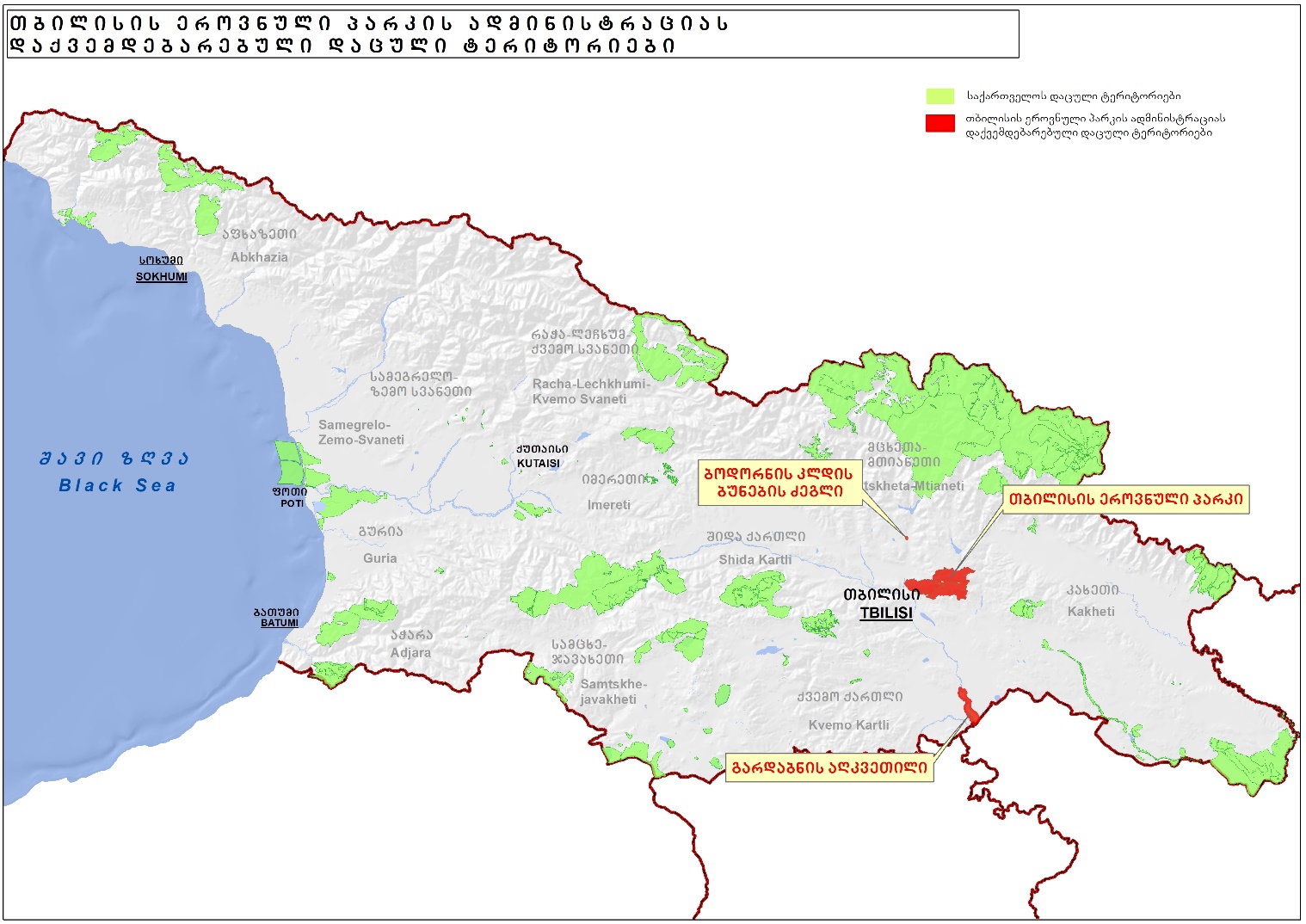 დანართი 2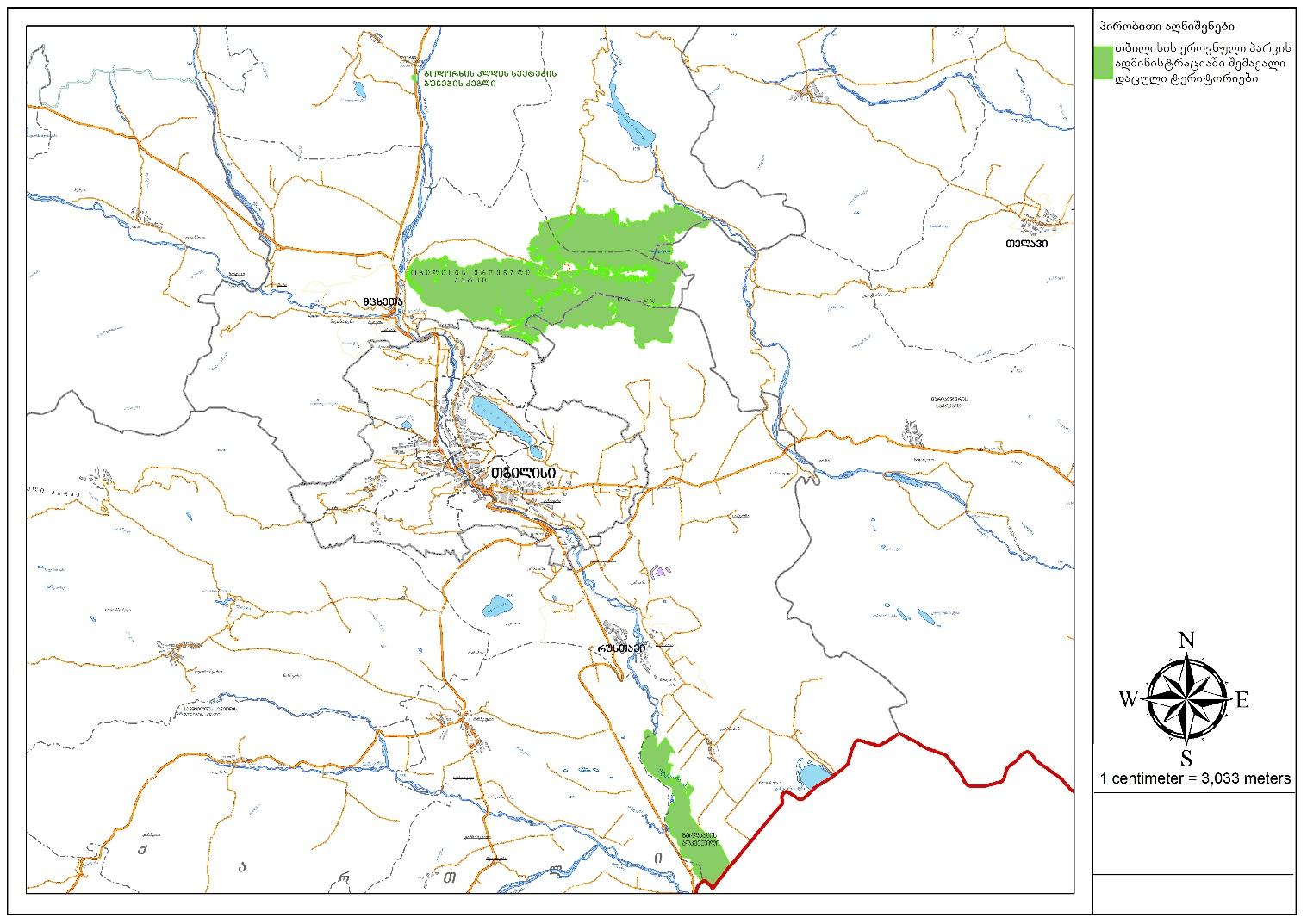 დანართი 3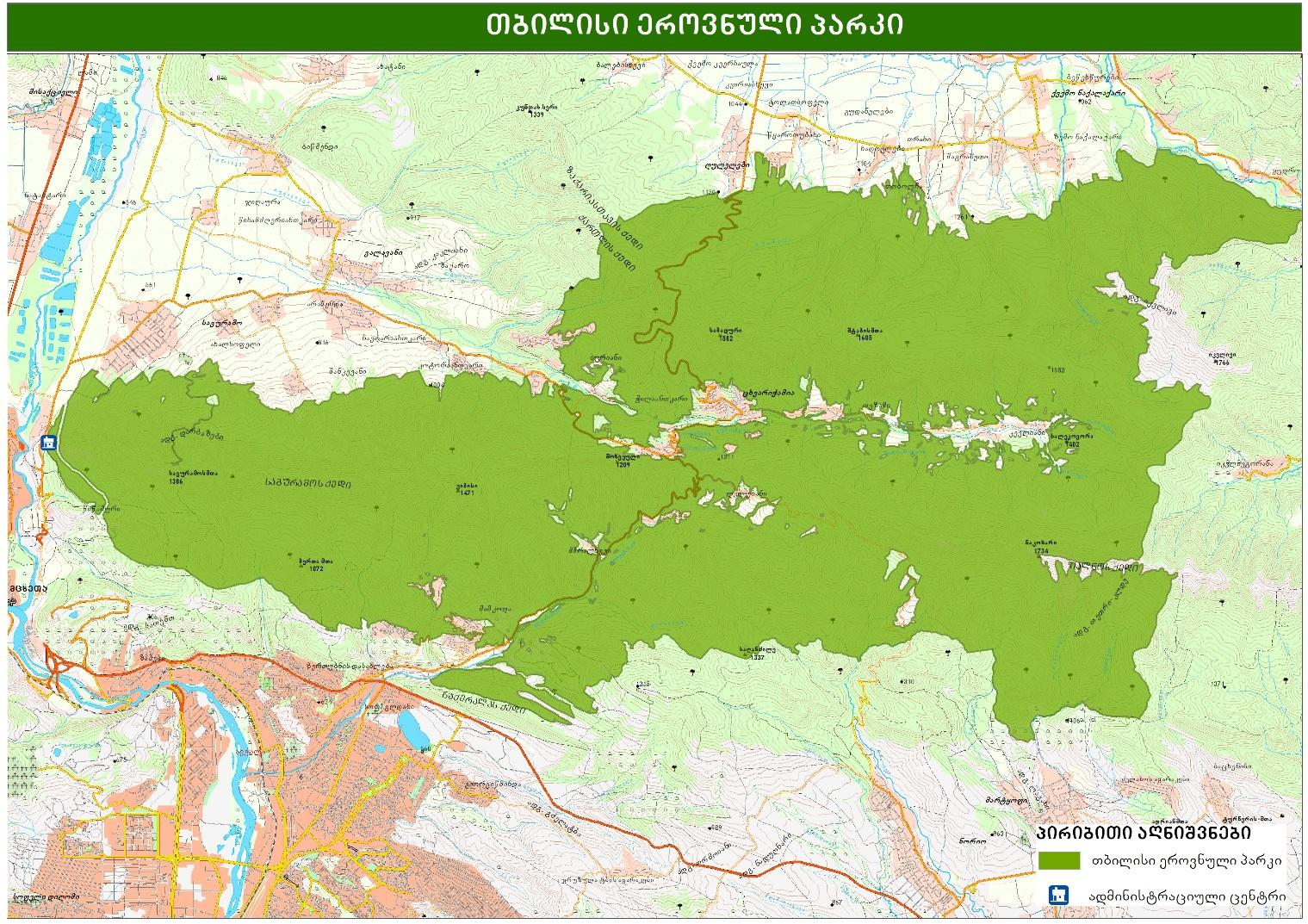 	დანართი 4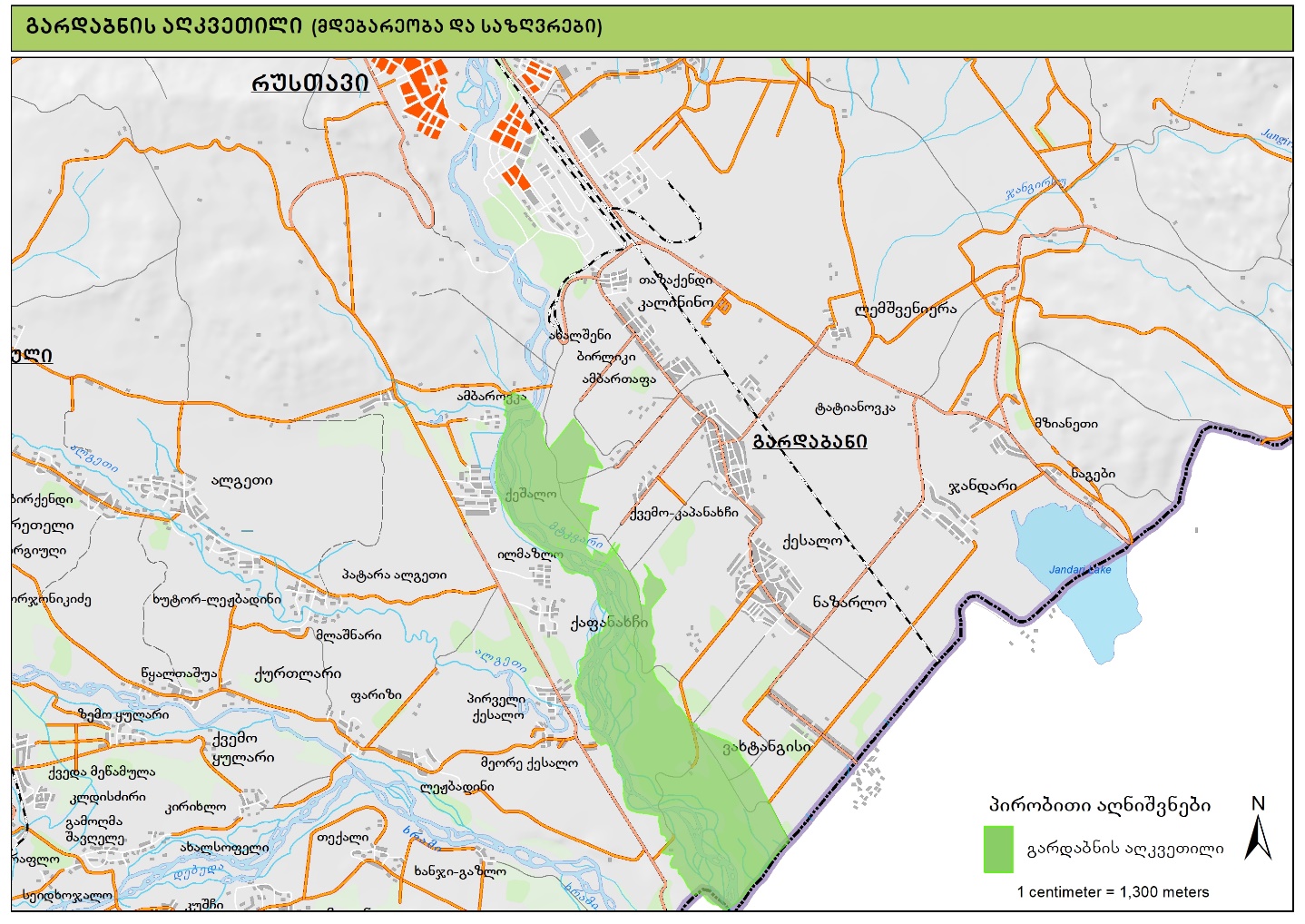 დანართი 5	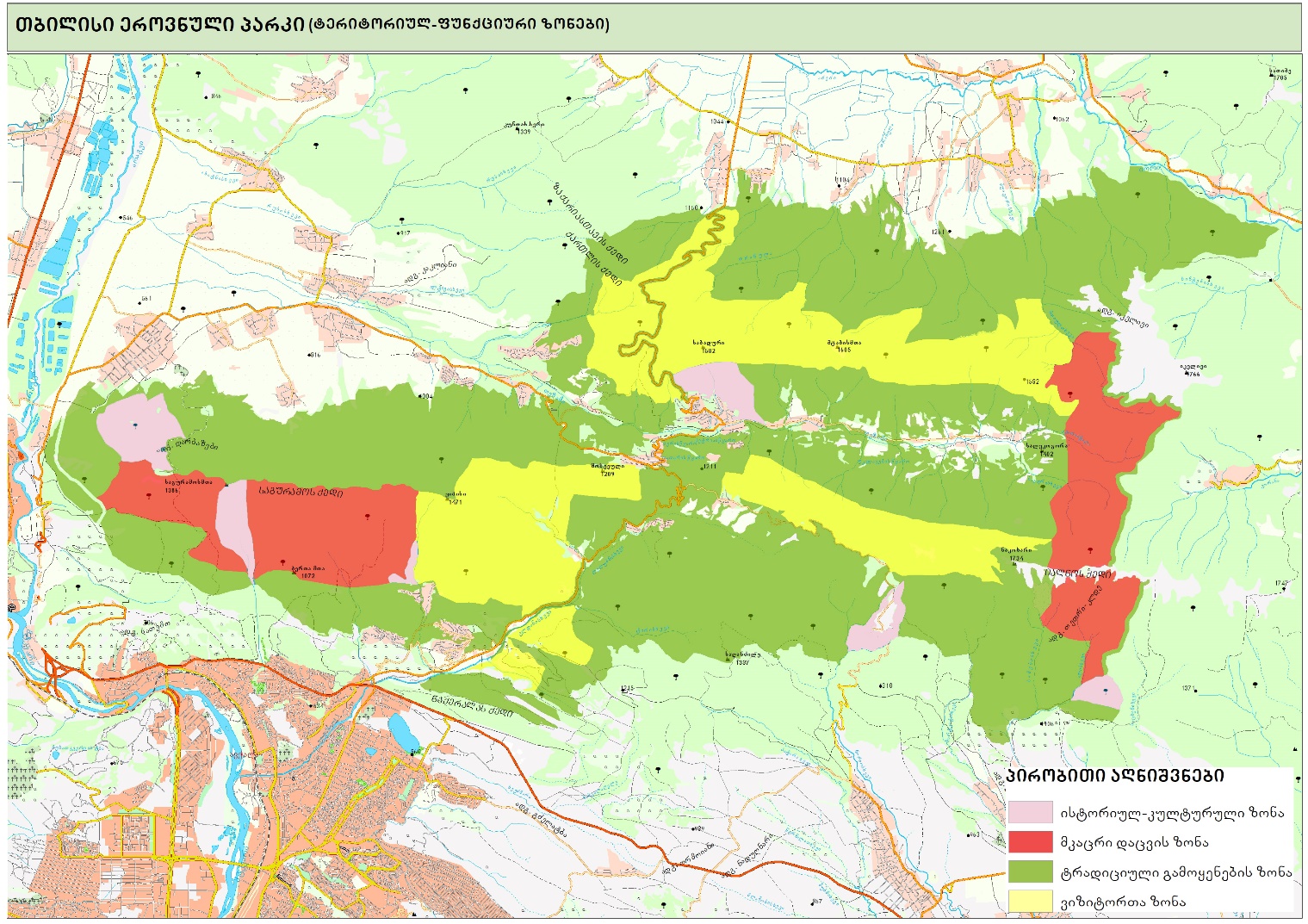 დანართი 6. თბილისის ეროვნული პარკის ზონების საზღვრების კოორდინატები:ა) თბილისის ეროვნული პარკი მოიცავს ოთხ ადმინისტრაციულ-ფუნქციონალურ ზონას:ა.ა) თბილისის ეროვნული პარკის ბუნების მკაცრი დაცვის ზონის საზღვრების კოორდინატები:ა.ბ) თბილისის ეროვნული პარკის ვიზიტორთა ზონის საზღვრების კოორდინატები:ა.გ) თბილისის ეროვნული პარკის ისტორიულ-კულტურული ზონის საზღვრების კოორდინატები:ა.დ) თბილისის ეროვნული პარკის ტრადიციული გამოყენების ზონის საზღვრები – თბილისის ეროვნული პარკის ტრადიციული გამოყენების ზონა მოიცავს თბილისის ეროვნული პარკის ტერიტორიის იმ დარჩენილ ნაწილს, რომელიც არ არის განსაზღვრული აღნიშნული დოკუმენტის დანართი 6-ის ა.ა), ა.ბ) და ა.გ) პუნქტებით.დანართი 7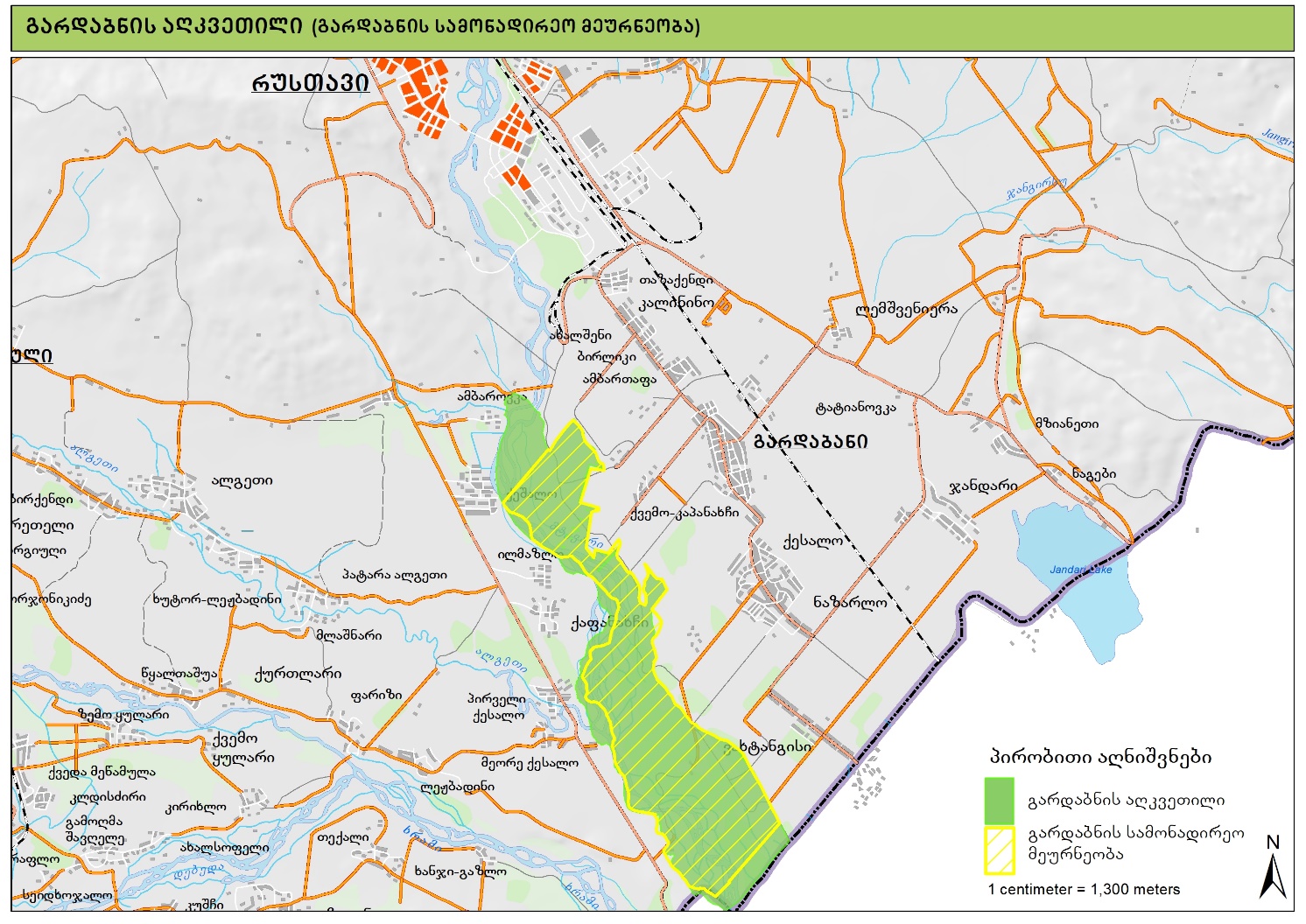 დანართი 8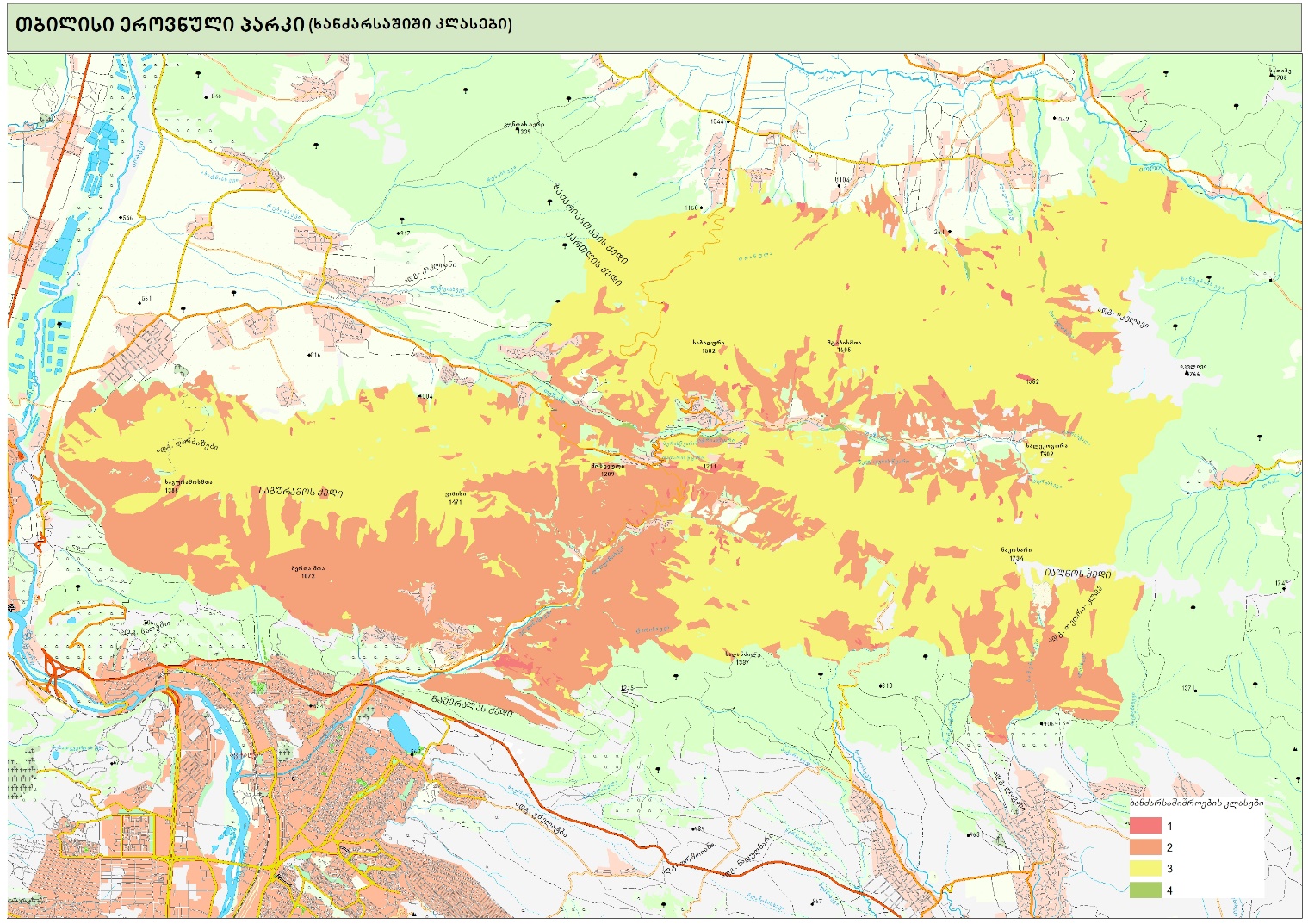 დანართი 9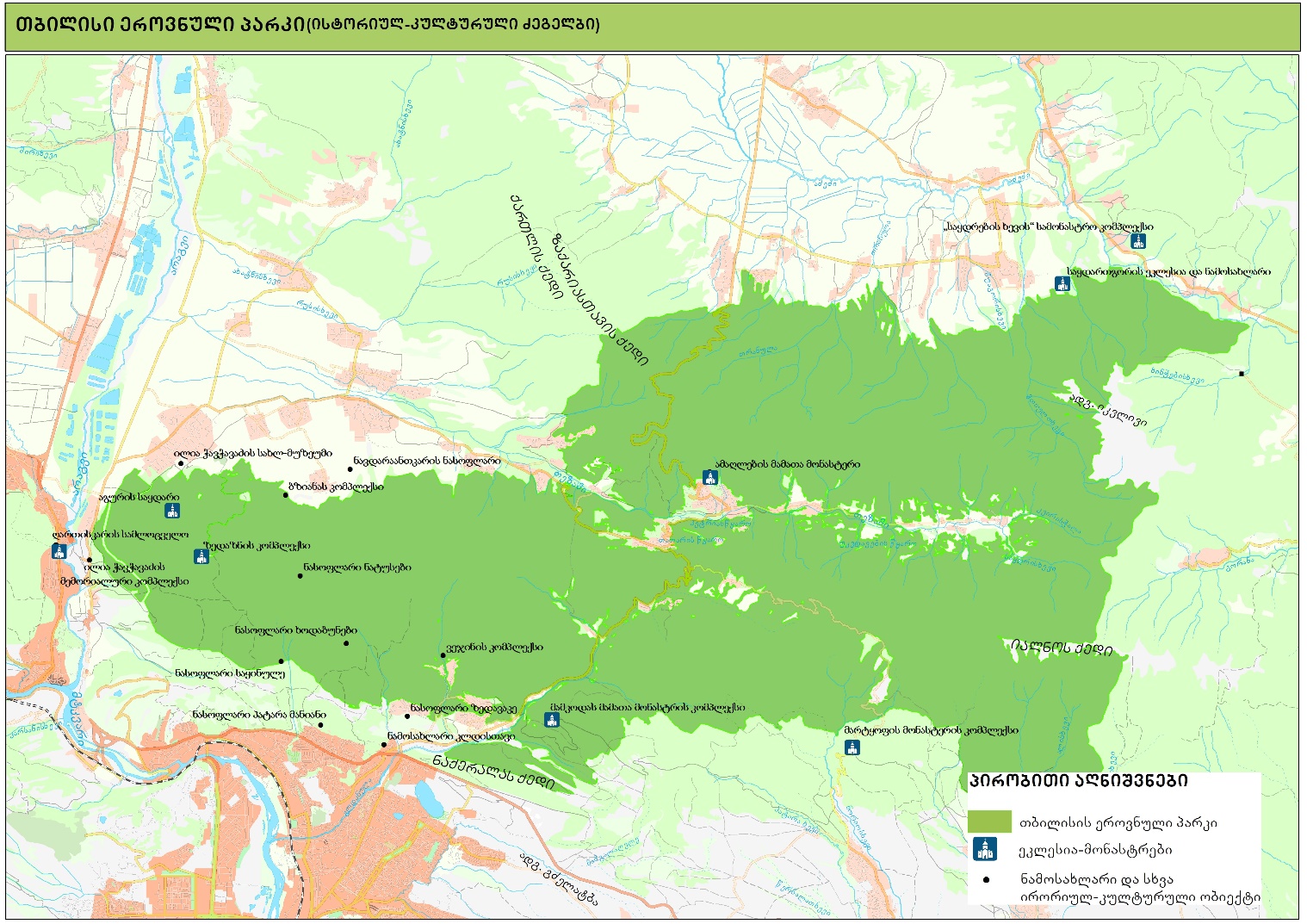 დანართი 10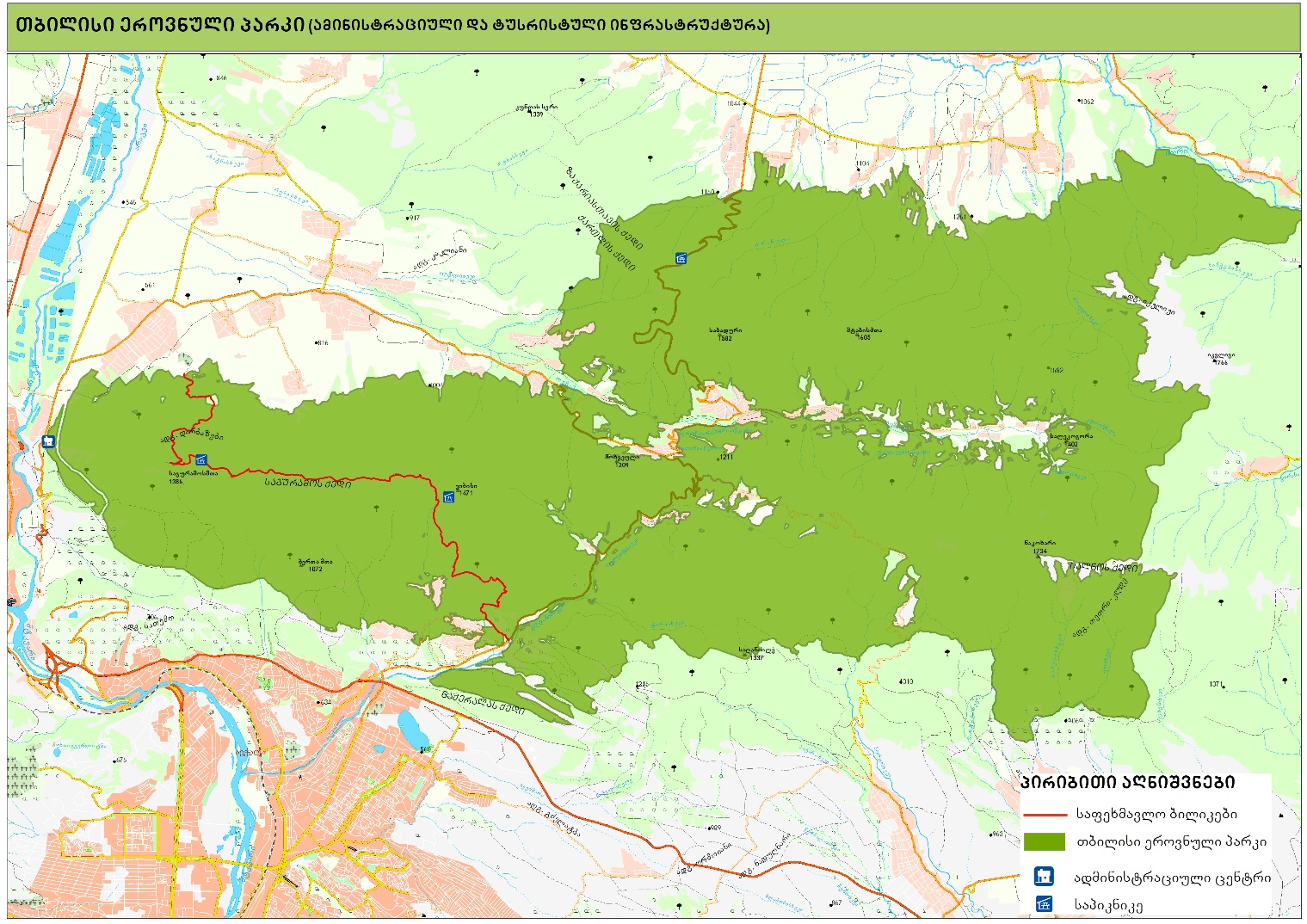 დანართი 11დანართი 12. დაცულ ტერიტორიაზე გავრცელებული ფლორისა და ფაუნის ჩამონათვალი, და საქართველოს წითელ ნუსხაში შეტანილი იმ ცხოველებისა და მცენარეების სახეობები, რომლებიც დაცულ ტერიტორიაზე გვხვდება;ა) ფლორა, მცენარეულობა თბილისის ეროვნული პარკის ტერიტორიაზე გავრცელებული ხეებისა და ბუჩქების სია:● აღმოსავლეთის წიფელი Fagus orientalis Lipsky● ქართული მუხა Quercus iberica Stev● კავკასიური რცხილა Carpinus caucasica Grossh● ჩვეულებრივი იფანი Fraxinus excelsior L.● მინდვრის ნეკერჩხალი Acer campestre L.● ლეკის ხე Acer platanoides L.● კავკასიის აკაკი Celtis caucasica Willd● უთხოვარი Taxus baccata L.● მდგნალი Salix caprea L.● ხვალო Populus hybrida M.B.● პატარა თელა Ulmus minor Gillb● თელადუმა Ulmus glabra Mill● პანტა Pyrus caucasica Fed.● ბერყენა Pyrus salicifolia pall.● ცაცხვი Tilia caucasica Rupr.● ბალამწარა Cerasus silvestris Garsault.● მთრთოლავი ვერხვი Populus tremula L.● დათვის თხილი, ქართული თხილი Corylus iberica L.● ჩვეულებრივი თხილი Corilus avellana L.● კურდღლის ცოცხი Cytisus sp.● მაჟალო Malus silvestris L.Mill.● ჭნავი Sorbus silvestris L.● თამელი Sorbus torminalis L.Grant.● უცვეთელა Philadelphus caucasicus Koehne.● ხეშავი Rhamnus cathartica L.● დიდგულა Sambucus nigra L.● ქართული ნუში Amigdalus communis L.● მაჯაღვერი Daphne glomerata Lam.● ხეჭრელი Frangula alnus Mill● წითელი კუნელი Crataegus kyrtostyla (Fingerh.) M.● კუნელი Crataegus pentaguna Wetk.● ტყემალი Prunus divarikata Ledeb.● ჯაგრცხილა Carpinus orientalis Mill.● ჩვეულებრივი კოწახური Berberis vulgaris L.● ხერხკბილა გრაკლა Spiraea crenata L.● ჩიტავაშლა Pyracantha coccinea roem.● სირვაშლა Cotoneaster integerrima Medic.● მყრალი ღვია Juniperus foetidissima Willd.● წითელი ღვია Juniperus  oxycedrus L.● გრძელწიწვიანი ღვია-L.oblonga M.b.● ზღმარტლი Mespilus germanica L.● ასკილი Rosa canina L.● კვრინჩხი Prunus spinosa L.● კოლხური ბზა Buxus colchica Pojark● თრიმლი Cotinus coggygria Scop.● ჭყორი-ბაძგი Ilex colchica Pojark.● თუთუბო Rhus coriaria L.● ჩვეულებრივი ჭანჭყატი Evonimus europaea L.● მეჭეჭიანი ჭანჭყატი Evonimus verricosa Scop.● შავჯაგა, ჯღარდალა Rhamnus pallasii Fisch.&S.A.Mey.● ძეძვი Paliurus spina-christi Mill.● ქაცვი Hippophae rhamnoides L.● ქალაფშატა Elaeagnus angustifolia L.● შინდი Cornus mas L.● შინდანწლა Cornus australis C.A.Mey.● ტანდაბალი ჟასმინი Jasminum fruticana L.● კვიდო Ligustrum vulgare● ძახველი Viburnum opulus L.● უზანი Viburnum lantana L.● ქართული ცხრატყავა Lonicera iberica M.Bieb.● ჩვეულებრივი კატაბარდა Clematis vitalba L.● კოლხური სურო Hedera colchica C.Koch.● ჩვეულებრივი ეკალღიჭი Smilax excelsa L.1.2. საქართველოს ენდემები      1. ვორონოვის თეთრყვავილა Galanthus Woronowii Losinsh2. თეთრყვავილა ლაშქარა Symphytum grandiflorum D.C.3. ვერცხლისფერი პირთეთრა Cerastium urgenteum M.B.4. ფომინის მკერდა Linosiris Fominii Kem.5. ქართლის ფსეფელუსი Psephellus carthalinicus D.Sosn.6. გვიანა ფამფარა Tragopogon serotinus D.Sosn.7. კავკასიური ერიზიუმი Erysimum caucazicum Trautv.8. ბუნგეს გლერძი Astragalus Bungeanus Boiss.9. მტკვრის გლერძი Astragalus Cyrifom10.ტანას გლერძი Astagalus Tanae Sosn.11. წვრილფოთოლა ესპარცეტი Onobrychis angustifolia Chinth. 12. კახური ესპარცეტი Onobrychis kachetica Boiss.13. ვილჰელმის ბელევალია Bellevalia Wilhelmsii (Setev)14. საგურამოს ფურისულა Primula saguramica Gawr.15. ფედოროვის ბერყენა Pyrus Fedorovii Kuth.16. ქართული ნუში Amygdalus georgica Desf.1.3. კავკასიის ენდემები1. კავკასიური ლაშქარა Symphytum caucasicum2. კავკასიური მიხაკი Dianthus caucasicus Smith3. ტყის მიხაკი Dianthus subulosus F.4. გლუვქერქა ჭანჭყატი Euonymus leiophloeu Stev.5. ცხვრის ღიღილო Centauera ovina Pall.6. დელტისებური დათვიმხალა Cicerbita deltoidea (M.B.) Beauv.7. სოსნოვსკის ხარნუჭა Rieracium Sosnowshyi Z.8. ულამაზესი იურინია Iurinea elegans Stev.9. ქართული სალათა Lactuca georgica Crossh.10. ვილჰელმის სალათა Lactuca Wilhelmsiana F.et M.11. ბიბერშტეინის ფამფარულა Scorsonera Bibersteini Lipsch.12. დატოტვილი თავყვითელა Senecio ciadobotrys Ledeb.13. ლამაზი სოსნოვსკია Sosnowskya amblyolepis.14. ბოლქვიანი ფამფარა Tragopogon tuberosus C.Koch15. ოქროსფერი ერიზიუმი Erysimum aureum Bieb16. სკიპალო Cephalaria giganthea (Led) Bobr.- Cephalaria caucasica 17. საშუალო სკიპალო Cephalaria media Litv.18 .გრძელრქიანი რძიანა Euphorbia macrocerus F.et m.19. ეშმაკის ქოში-ტილჭირი Aconithum nasutum Fisch.et Reichb.20. მოყვითალო დეზურა Delphinum ochrolecum Stev.21. ხარისძირა Helleborus caucasicus A.Br.22. ხმალა-ხანჯალა Gladiolus segetum Ker-Gawl23. ბუჩქისებური დედაფუტკარა Stachys frutic osulosa Bieb24. მუხის ჭარელა Teucrium nuchense C.Koch.T.clamaedrus L.25. გორაკების ბექქონდარა Thymus coollinus Bieb26. ჯაგრინი კურდღლის ბალახი Anthyllis lachnophora Iuz.27. ტყის ცოცხი Cytisus caucasicus Grossh.28. ხბოშუბლა Galega orientalis Lam.29. აბრეშუმისებრი კრიალოსანა Hedysarum sericeum M.B.30. კავკასიური კურდღლის ფრჩხილა Lotus caucasicus Kuprian31. სხივიანი ესპარცეტი Onobrychis radiate (Desf) Bieb.32. წამწამიანი ცერცველა Vicia cilianthula Lipsky.33. შროშანა Convallaria transcaucasica Utkin34. ალექსეენკოს ჩიტისთავა Gagea Alexenkoana Misczin Tp.35. მსხვილი ძაღლნიორა Ornithogalum mugnum Krashch.et Schischt.36. ეიხლერის ტიტა Tulipa eichleri Regel.37. კავკასიური იორდასალამი Paeonia caucasica (Scipcz.) Schipcz.38. მარიამის წიწინაური Poligala mariamae Tamumsch.39. პანტა Pyrus caucasica A. Fed40. ქართული ბერყენა Pyrus georgica Kutath. 41. ძუძუმაყვალა Rubus dolichocarpus Juz. 42. კავკასიური სელიჭა Linaria caucasica Kem43. რძიანა- მაჯაღვერი Daphne caucasica Pall.44. სოსნოვსკის ქვაპურა Bupleurum Sosnowskyi Manden.45. ვარდისებური ყინტორა Chaerophyllum roseum Bieb 46. ხევსურის- სოსნოვსკის დიყი Heracleum Sosnowskyi Manden47. არომატული ანისული Pimpinella aromatica48. მსხვილღერიანი სესელი Seseli grandivittatum (Somm.et.Lev)49. კაბაჭრელა-კავკასიური კაბაჭრელა Erythronium caucasicum Woronow50. კავკასიური ბაია Ranunculus caucasicus M.Bieb1.4.  საქართველოს „ წითელ ნუსხაში“ შეტანილი მერქნიანი სახეობებიბ) ფაუნაპარკის ტერიტორიაზე გავრცელებული ძუძუმწოვარი ცხოველები● რიგი მტაცებლები Carnivora● კავკასიური მგელი (Canis lupus)● მურა დათვი (Ursus arctos)● ფოცხვერი (Lynx lynx)● ტურა (Canis aureus)● მელა (Vulpes vulpes)● მაჩვი (Meles caucasicus)● ტყის კატა-ლელიანის კატა (Felis silvestris caucasicus)● თეთრყელა კვერნა (Martes foina)● კავკასიური დედოფალა (Mustela nivalis caucasicus)● ენოტისებური ძაღლი (Nyctereutes procyonoides Gray.)რიგი წყვილჩლიქოსნები   Artiodactyla● კავკასიური ირემი (Cervus elaphus)● ევროპული შველი (Capreolus capreolus)რიგი მღრღნელები (Rodenta)● ევროპული კურდღელი (Lepus europeus caucasicus)● კავკასიური ციყვი (Sciurus anomalus)● ღნავი (Dryomys nitedula)● სახლის თაგვი (Mus musculus)● ტყის თაგვი (Apodemus sylvaticus)● მცირე ტყის თაგვი (Apodemus uralensis)● საზოგადოებრივი მემინდვრია (Microtus socialis)● ბუჩქნარის მემინდვრია (Microtus Terricola majori)● ტყის ძილგუდა (Dryomys nitedula)მწერიჭამიების რიგი-Insectivora● ევროპული ზღარბი (Erinaceus concolor);● კავკასიის თხუნელა (Talpa caucasica)● მცირე თხუნელა (Talpa levantis) ხელფრთიანების რიგი-Chiroptera● მცირე ცხვირნალა (Rhinolophus hipposider)● დიდი ცხვირნალა (Rhinolophus ferrumequinum)● სამფერი მღამიობი (Myotis emarginathus)2.2. ფრინველებითბილისის ეროვნულ პარკში გავრცელებული ფრინველები                                  მსოფლიო მასშტაბით გლობალურად გადაშენების პირას მყოფი ფრინველებიKeys to the below tablespecies                                                                                                         SC  IUCN  RDBG    EBCბექობის არწივი, დიდი მყივანი არწივი, ფასკუნჯი, ბატკანძერი, ბარი-გავაზი, პარკის ტერიტორიაზე იშვიათად ფრაგმენტულად ჩნდება გადაფრენისას.სემიარიდული მეჩხერი ტყის და ველის ფრიკველებიპარკის ქედების სამხრეთ-აღმოსავლეთ ფერდობების ქვედა ზონა წარმოდგენილია არიდული მეჩხერი ტყით, ველის შენაცვლებით. აღნიშნული სარტყელი მოქცეულია ზღვის დონიდან 500-600 მეტრამდე. აღნიშნულ ბიოტობში ვხვდებით ფრინველთა შემდეგ სახეობებს:1. კავკასიური სკვინჩა2. რუხი ასპუჯაკი3. მინდვრის ტოროლა4. აღმ. ბულბული5. ჩვეულებრივი მეფეტვია 6. კავკ. ღიჟო 7. მინდვრის მწყერჩიტა 8. კავკ.თოხიტარა 9. ჭედია ყარანა  10. შავი წივწივა  11. რუხი მემატლია 12. დიდი წივწივა 13. შავი შაშვი 14. მეღორღია 15. მწვანულა(მესკია) 16. ქოჩორა ტოროლა 17. კავკ.ჩიტბატონა 18. ევრ.გვრიტი 19. კავკ.ჩხიკვი 20. ბაღის გრატა 21. ჩვეულებრივი ქეროზა 22. ღობემძვრალა ჭინჭრაქა 23. ჩვ.მწყერტჩიტა 24. კავკ.წიწკანა 25. ჩვ.ბოლოცეცხლა 26. ოფოფი 27. კლდის ცოცია 28. ჩვეულებრივი ყაპყაპი 29. პატარა ტოროლა 30. დიდი ჭრელი კოდალა 31. ჩვ.ცოცია 32. კლდის ბეღურა 33. უფეხურა 34. ველის კირკიტა 35. ყურებიანი ბუ 36. მოლაღური 37. მიმინო 38. მინდვრის ბეღურა 39. მწყერიტყის შუა სარტყელში პარკის ტერიტორიაზე მოქცეულია ზღვის დონიდან 600-800 მეტრამდე.ტყის შუა სარტყლის ფრინველები(სამხრეთ-აღმოსავლეთ ფერდობი 800 მ.ზ.დ.)1. კავკ.სკვინჩა2. შავი წივწივა3. კავკას.თოხიტარა4. ევრ.მწვანულა5. შვი შაშვი6. დიდი წივწივა7. კავკ.ჩხიკვი8. რუხი ასპუჯაკი9. ევროპული სტვენია10. დიდი ჭრელი კოდალა11. რუხი მემატლია12. ევრ.ღობემძვრალა13. მგალობელი შაშვი14. შავი კოდალა15. ჩვ,მიმინო16. მწვანე კოდალა17. ჩვ.მგლინავა18. ჩხართვი19. კავკ.ბუ20. ჩვ.გუგული21. პატარა ჭრელი კოდალა22. რუხი ყვავი23. კავკ.ქორი24. კავკ.კაკაჩა25. ძერატყის ზედა სარტყლის ფრინველები(სამხრეთ-აღმოსავლ.ფერდობი 1100 მ.ფ.დ.)1. შავი წივწივა2. დიდი წივწივა3. ჩვ.ცოცია4. შავი შაშვი.5. კავკ.ჩხიკვი6. ღობემძვრალა7. კავკას.სტვენია8. დიდი ჭრელი კოდელა9. შავთვალა ასპუჯაკა10. საშუალო კოდალა11. ევროპული ჩხართვი12. ჩვ.გუგული13. კავკას.ბუ14. მწვანე კოდალა15. მგალობელი შაშვი16. კაკაჩა17. ზარნაშოპარკის ფერდობების სამხრეთ-აღმოსავლეთის ტყის ზედა სარტყელში დომინანტი სახეობაა კავკ.სკვინჩა.დანარჩენი ფრინველები საკმაო რაოდენობითაა და მეორეხარისხოვანი მნიშვნელობა ენიჭება.ტყის ზედა სარტყლის ფრინველები(ჩრდილო-დასავლეთი ფერდობები)ტყის ამ სარტყელში ძირითადად წიფლის სუფთა კორომები გვხვდება. წიფელს ხშირად ერევა რცხილა. აქ ხეები გაცილებით ახოვანი და სწორტანოვანია, ვიდრე ტყის ამავე სარტყლის სამხრეთ ფერდობებზე, აგრეთვე ტყის შუა და ქვედა ზონაში.ტყის ზედა სარტყლის ფრინველები(ჩრდილო-დასავლეთი ფერდობი 1000 მ.ზ.დ.)   1. კავკ.სკვინჩა  2. შავი წივწივა  3. დიდი წივწივა   4. ჩვ.ცოცია  5. ღობემძვრალა  6. კავკ.ჩხიკვი  7. დიდი ჭრელი კოდალა  8. ევროპ.ჩხართვი  9. კავკ.სტვენია 10. მგალობელი შაშვი 11. ქედანი 12. შავი კოდალა 13. ჩვ.მგლინავა14. შავი შაშვი15. კულუმბური16. გუგული17. ტყის ბუ18. ბუკიოტი19. ძერა20. ყურებიანი ბუ21. თოხიტარა22. მიმინო23. რუხი ყვავი24. ყორანი25. კაკაჩაროგორც სამხრეთ-აღმოსავლეთ ფერდობზე, ისე მის ჩრდილო-დასავლეთით ფრინველთა სახეობრივი შემადგენლობა თითქმის ისეთივეა, მრავალრიცხოვანი არცერთი ფრინველი არ არის. გაბატონებული სახეობაა კავკ. სკვინჩა და შავი წივწივა.ტყის შუა სარტყელი (ჩრდილო-დასავლეთი ფერდობები 700 მ.ზ.დ.)იგი უშუალოდ ესაზღვრება ჭალის მეჩხეროვან ტყეს. აღნიშნული ადგილის ფერდობს ახასიათებს ტყის დიდი დიამეტრის ფანჯრები, სადაც ფრინველთათვის უხვად მოიპოვება ცხოველური საკვები მწერების სახით.1. კავკ. სკვინჩა2. შავი წივწივა3. თოხიტარა4. რუხი ასპუჯაკა5. ბაღის გრატა6. ჩხართვი7. შავი შაშვი8. ჭედია ყარანა9. კავკ.ჩხიკვი10. მწვანულა-მესკია11. დიდი წივწივა12. ღობემძვრალა13. ჩვ.ბოლოცეცხლა14. ჩვ.ცოცია15. ევროპ.სტვენია16. ჩვ.მგლინავა17. მგალობელი შაშვი18. კულუმბური19. დიდი ჭრელი კოდალა20. გუგული21. შავი კოდალა22. უფეხურა23. კავკ.ბუ24. მიმინო25. რუხი ყვავი26. კაკაჩა27. ზარნაშო28. ძერატყის შუა სარტყელშიც დომინანტი ფრინველი სკვინჩაა, ყველა სტაციაში იგი პირველ ადგილზე დგას რაოდენობის მიხედვით, ლანდშაფტის დასახლებაში მეორეხარისხოვანი მნიშვნელობა ენიჭება ფრინველთა დიდ ჯგუფს.ჭალის მეჩხეროვანი ვერხვნარის ტყის ფრინველებიეს სარტყელი ზღვის დონიდან 540-600 მ იგი მკაფიოდაა გამოსახული მდინარეების გასწვრივ. ჭალის დიდტანოვანი ვერხვნარის სახით. ამ ზონას ახასიათებს ცოცხალი მცენარეული საფარი მრავალრიცხოვანი ენტომოფაუნით.ჭალის მეჩხეროცანი ვერხვნარის ტყის ფრინველები(ჩრდილო-დასავლეთI ფერდობი 540-600 მ.ზ.დ.)1. კავკ. სკვინჩა2. შავი წივწივა3. კავკას. ღაჟო4. კავკ. თოხიტარა5. აღმოსავლური ბულბული6. შავი შაშვი7. ჩვ. მეფეტვია8. რუხი ასპუჯაკი9. ევროპული ჩხართვი10. მინდვრის მწყერჩიტა11. ტყის ტოროლა12. თეთრი ბოლოქანქარა13. ჭედია ყარანა14. დიდი წიწივა15. რუხი მემატლია16. მწვანულა17. ბაღის გრატა18. ჩვ.ბოლოცეცხლა19. კვირიონი20. მინდვრის ბეღურა22. კავკას. ჩიტბატონა23. ქოჩორა ტოროლა24. ოფოფი25. ლერწმის ქეროზა26. ჩვ. ცოცია27. ყაპყაპი28. მგალობელი შაშვი29. ღობემძვრალა30. ბოლოთეთრა მეღორღია31. ჩვეულებრივი ქეროზა32. კავკას. წიწკანა33. კავკას. ჩხიკვი34. კაჭკაჭი35. გულწითელა36. ჩვეულებრივი მწყერი37. შავთავა ქეროზა38. ჩვეულებრივი ნარჩიტა39. შავთავა ოვსადი42. ჩვეულებრივი რემეზი43. ტყის ბუ44. ჩვ.კირკიტა.Nთარიღიაქტივობა104 ნოემბერი,  2022 წ.2022 წლის 04 ნოემბერს გაიმართა  პირველი საინფორმაციო შეხვედრა დაინტერესბული მხარეების მონაწილეობით   მენეჯმენტის გეგმის შემუშავების პროცესისა და სამუშაო გეგმის გაცნობის მიზნით201 დეკემბერი,   2023 წ.გაიმართა შეხვედრა ადმინისტრაციაში, ჩატარდა ტრენინგი ადმინისტრაციაში მენეჯმენტის გეგმის შემუშავების მეთოდოლოგიის გაცნობის მიზნით. ასევე, განხილულ იქნა მენეჯმენტის გეგმის I თავი და განისაზღვრა  დაცული ტერიტორიების ბიომრავალფეროვნების და სოციალურ-ეკონომიკური ძირითადი ღირებულებები, ჯგუფური სამუშაოს მეშვეობით.331 იანვარი,  2023 წ..გაიმართა სამუშაო შეხვედრა ადმინისტრაციის და სხვა დაინტერესებული მხარეების მონაწილეობით, სადაც განხილულ იქნა მენეჯმენტის გეგმის II და III თავები, დაზუსტდა და მოდიფიცირდა გამოვლენილ ღირებულებებზე მოქმედი საფრთხეები და მოხდა მათი რანჟირება. შემუშავდა გრძელვადიანი მიზნები და ამოცანები.416 თებერვალი,  2023 წ.გაიმართა თემატური ჯგუფების სამუშაო შეხვედრა ადმინისტრაციისა და სხვა დაინტერესებული მხარეების მონაწილეობით, შემუშავდა მენეჯმენტის გეგმის პროგრამების ნაწილი. 501 მარტი, 2023 წ.სააგენტოს მიერ შემუშავდა მენეჯმენტის გეგმის პირველი სრული სამუშაო ვერსია, პროგრამების ჩათვლით. 620 მარტი, 2023 წ.გაიმართა სამუშაო შეხვედრა, სადაც განხილულ იქნა მენეჯემენტის გეგმის დრაფტ-ვერსია. 724 აპრილი, 2023 წ.გაიმართა სამუშაო ჯგუფის სამუშაო შეხვედრა, დოკუმენტთან დაკავშირებით დაინტერესებული მხარეებისგან მიღებული შენიშვნებისა და კომენტარების განხილვის მიზნით.808 მაისი, 2023 წ.სამუშაო ჯგუფის მიერ მომზადდა მენეჯმენტის გეგმის დოკუმენტის პროექტი და პროაქტიულად გავრცელდა საჯარო განხილვისთვის. 922 მაისი, 2023 წ. გაიმართა დოკუმენტის საჯარო განხილვათბილისის ეროვნული პარკის ძირითადი ბიომრავალფეროვნების ღირებულებაარსებული მდგომარეობაფოთლოვანი ტყე მათ შორის :წიფლის ტყემუხის ტყერცხილის ტყეიფნის ტყეთბილისის ეროვნული პარკის ტყეები  ინვენტარიზაციის მასალების მიხედვით დიდხნოვან ბიომრავალფეროვნებით გამორჩეულ ტყეებს უჭირავს (მომწიფარ, მწიფე და გადაბერებული) 4871 ჰა. რაც მთლიანი ტერიტორიის 23,7 %-ია. მთელი კორომების 99%  20293 ჰა ფოთლოვანი ტყით არის წარმოდგენილი კორომების საშუალო სიხშირე 0,53 %-ია  წიფლის ტყე - 12447,6  ჰა. წიფლის ტყე 12447,6 ჰა-ზე, სადაც წიფელთან ერთად გვხვდება რცხილა, მუხა, ცაცხვი,იფანი, ქორაფი, მინდვრის ნეკერჩხალი, ბოყვი და სხვა. მუხის ტყე 4181,8 ჰა-ზე. მუხასთან ერთად გვხვდება რცხილა, წიფელი, იფანი, ჯაგრცხილა პანტა, მაჟალო და სხვა.რცხილის ტყე 2638,6 ჰა, სადაც რცხილასთან ერთად გვხვდება მუხა, წიფელი, იფანი, ჯაგრცხილა, პანტა, მაჟალო და სხვა.იფნის ტყე 472ჰა-ზე, სადაც იფანთან ერთად გვხვდება მუხა, წიფელი, რცხილა, პანტა, მაჟალო და სხვა.წიფლნარი კოლხური ფლორის ელემენტებით წარმოდგენილია ჭყორის ქვეტყით წარმოდგენილი წიფლის ტყეებიკოლხური ფლორის ელემენტებით წარმოდგენილი წიფლის ტყეები 1634 ჰა, მათ შორის მნიშვნელოვანია (მომწიფარი, მწიფე და გადაბერებული)მერქნიან მცენარეთა იშვიათი თანასაზოგადოება მუხნარი ჭყორის საფარით 10,5 ჰა. წიფლნარი მაღალი მოცვის საფარით 74.5 ჰა. წიფლნარი სუროს საფარით 30,5 ჰა რცხილა-მოცვის საფარით -7,7 ჰაზე რცხილა სუროს საფარით -4,5 ჰა-ზე პანტის ტყე 48,4 ჰა-ზე მაჟალოს ტყე 5,8 ჰა-ზე 81,5 ჰა-ზე ნეკერჩხლის ტყე.  საქართველოს წითელი ნუსხის მერქნიანი მცენარეებით გაბატონებული ქიქოძის ტირიფითა და პატარა თელადუმით  წარმოდგენილი ტყეენდემური და საფრთხის ქვეშ მყოფი ფლორის სახეობებიმათ შორის, კოლხური ბზა (Buxus colchica Pojark), ჭყორი (Ilex colchica Pojark.), ა.შ.პათოლოგიური მდგომარეობა და მავნებლების არსებობათბილისის ეროვნულ პარკში საშიში მავნებელ-დაავადებები რომლებიც საჭიროებს განხილვასა და ბრძოლის ღონისძიებებს, ესენია:- ფიჭვის დიდი მებაღე - Tomicus piniperda (Blastophagus piniperda) L.- ბზის ალურა - Cydalima perspectalisფიჭვის დიდი ლაფნიჭამია (მებაღე) - Tomicus (=Blastophagus) piniperda L., ქერქიჭამიას ეს სახეობა ძირითადად აზიანებს ახალგაზრდა და ხნიერ ფიჭვებს,ფიჭვების ყველაზე მეტი ხმობა დაფიქსირდა გლდანის სატყეო უბანში (მამკოდაში).დაცული ტერიტორიების ფარგლებში ბზის სახეობის  მცენარეები ძირითადად ბუჩქების სახით მცირე  რაოდენობით, რამდენიმე ჰექტარზე ერთეულის სახით არის წარმოდგენილი.  გავრცელებულმა  ბზის დაავადებამ (ბზის სიდამწვრემ და ბზის ალურამ) გამოიწვია ბზის ბუჩქების  დაზიანება და ხმობა.ღია ლანდშაფტები - საძოვარი, ველობი, ყალთაღი, მინდორისძოვარი, ველობი, ყალთაღი, მინდორი სულ221 ჰაზე, რაც მთლიანი ტერიტორიის მხოლოდ 1,05 %-ტერიტორიაზეა წარმოდგენილი. მდინარეები ნაკადულები, ტბორები, ჭაობებიმდინარეები ნაკადულები, ტბორები, ჭაობები სულ37 ჰექტარზე. მდინარეებში წარმოდგენილია კალმახი, მურწა, ნაფოტა, წვერა გა სხვა არა არსებობს ზუსტი ინფორმაცია თევზების რაოდენობის შესახებსაფრთხის ქვეშ მყოფი ტყის მტაცებლებიმურა დათვი (Ursus arctos);ფოცხვერი (Lynx lynx).არსებული მდგომარეობის შესახებ არ არსებობსსანდო ინფორმაცია 2022 წლის სტატისტიკური მონაცემების მიხედვით თბილისის ეროვნულ პარკში ფიქსირდება 3 ფოცხვერი და 1 დათვიევროპული შველი – (Capreolus capreolus)არსებული მდგომარეობის შესახებ არ არსებობსსანდო ინფორმაცია 2022 წლის სტატისტიკური მონაცემების მიხედვით თბილისის ეროვნულ პარკში ფიქსირდება 400 შველიკეთილშობილი ირემი -(Cervus elaphus)არსებული მდგომარეობის შესახებ  არსებობს სანდო ინფორმაცია იმის შესახებ რომ  საგურამოს ნაკრძალში, ცხვარიჭამიის ტყეებში და საბადურის ტყეებში წარმოდგენილი იყო  კეთილშობილი ირმის ცალკეული ჯგუფები. ხოლო ისტორიულ წარსულში მოხსენიებული არის, რომ იალნოს გორაზე ასურელ მამას ანტონ მარტყოფელს ირმების ჯოგი ყავდა მოშინაურებული.ღია ლანდშაფტები - საძოვარი, ველობი, ყალთაღი, მინდორი ხასიათდება ველური ხილისა და ბალახეულის მრავალფეროვნებით და წარმოადგენს ჩლიქოსანი ცხოველებისა და ფრინველების მნიშვნელოვან ჰაბიტატსარსებული მდგომარეობის მიხედვით მიმდინარეობს აღნიშნული ლანდშაფტების ინტენსიური ბუნებრივი  გატყევება ჩლიქოსანი ცხოველების სიმცირის გამო.გარდაბნის აღკვეთილის ძირითადი ბიომრავალფეროვნების ღირებულებაარსებული მდგომარეობასაქართველოში მტკვრის ხეობაში არსებული ყველაზე მასშტაბური ჭალის ტყეარ არსებობს განახლებული ინფორმაცია ტყეების ინვენტარიზაციის შესახებსაფრთხის ქვეშ არსებული სახეობიდან აღსანიშნავია საქართველოს წითელი ნუსხით დაცული ჭალის მუხაარ არსებობს განახლებული ინფორმაცია ტყეების ინვენტარიზაციის შესახებკეთილშობილი ირემი არსებულის რაოდენობის შესახებ არ არსებობს სანდო ინფორმაციაწავიარსებულის რაოდენობის შესახებ არ არსებობს სანდო ინფორმაციასაფრთხე თბილისის ეროვნულ პარკშიშეფასება და დაზიანებული ძირითადი ღირებულებებიბრაკონიერობა;წყლის რესურსების შემცირება და  ღია ლანდშაფტების შემცირება (საძოვარი, მდელო,ველობი ყალთაღი) ტყეების გაფართოების ხარჯზე.ევროპული შველიკეთილშობილი ირემიდათვიბრაკონიერობა;წყლის რესურსების შემცირება და  ღია ლანდშაფტების შემცირება (საძოვარი, მდელო,ველობი ყალთაღი) ტყეების გაფართოების ხარჯზე.ევროპული შველიკეთილშობილი ირემიდათვიხე-ტყის უკანონო ჭრაწიფლის, მუხისა და რცხილის ტყეები.ტყის და მდელოს ხანძრებიფიჭვის ხელოვნური ტყეები, მუხისა და რცხილის ტყეები, წიფლის ტყეები სამხრეთ ექსპოზიციებზეტერიტორიის დანაგვიანებაეროვნული პარკის ტერიტორიის ტყის პირებისა და გზის პირებისა და  ბილიკების დაბინძურებაწყლის რაოდენობრივი და ხარისხობრივი მაჩვენებლების შეცვლა კლიმატის ცვლილებების ფონზესასმელი წყლის სათავე ნაგებობებთან წყლის ჩამონადენის  შემცირება, მდინარეების დაბინძურება მოუწესრიგებელი საკანალიზაციო სისტემის გამო მდინარეების დაბინძურება სხვადასხვა ნარჩენებითმწერები, სოკოები, მავნებლებიფიჭვის, მუხის, წიფლისა და ბზის მერქნიანი მცენარეების დაზიანება და ხმობა.კლიმატის ცვლილებაკოლხური ფლორის ელემენტებით წარმოდგენილი ტყეების შეცვლა ზომიერი სარტყელისა და  ნახევრად მშრალი ეკოსისტემებისათვის დამახასიათებელი მცენარეულობით. მერქნიანი მცენარეების  იშვიათი თანასაზოგადოების სახის შეცვლა ჩვეულებრივი ტყის კორომებით.საძოვრები, მინდვრები დაა ყალთაღები.მიმდინარეობს აღნიშნული ფართობების ტყის ძირითადი შემქნელი სახეობებით გადაფარვა რაც იწვევს ველური ხილისა და ბალახეული მცენარეების შემცირებასა და ნაყოფსმხმოიარობის დაქვეითებას. საფრთხე გარდაბნის აღკვეთილის ტერიტორიაზეშეფასება და დაზიანებული ძირითადი ღირებულებებიხე-ტყის უკანონო ჭრაგარდაბნის აღკვეთილის ჭალის ტყეებიბრაკონიერობა გარდაბნის აღკვეთილის ტერიტორიის გარეთ  და  სალიცენზიო ნადირობის პერიოდში კეთილშობილი ირმის შეწუხება განსაკუთრებით მყვირალობის პერიოდშიკეთილშობილი ირემიმწერები სოკოები მავნებლებიჭალის ტყეების მერქნიანი მცენარეების დაზიანება და ხმობაკლიმატის ცვლილებამდინარე მტკვრის წყალდიდობების შედეგად გარდაბნის აღკვეთილის სანაპირო ზოლის დაზიანება, გადარეცხვა და ჭალის ტყეების ნაწილის განადგურებატყისა და მდელოს ხანძრებიჭალის ტყეებისა და მიმდებარე მდელოების დაზიანება2018 წ.2019 წ.2020 წ.2021 წ.2022 წ.გაცემული საშეშე მერქნის რაოდენოიბა (კბ/მ) 1769,922069,2319971218,551609უბანიფართობი (ჰა)სარეინჯეროგლდანი71348საგურამო639210ღულელები49947მარტყოფი25114ჯამი2103129თბილისის ეროვნული პარკის სამართალდარღვევები2017 წ-2022 წთბილისის ეროვნული პარკის სამართალდარღვევები2017 წ-2022 წთბილისის ეროვნული პარკის სამართალდარღვევები2017 წ-2022 წთბილისის ეროვნული პარკის სამართალდარღვევები2017 წ-2022 წთბილისის ეროვნული პარკის სამართალდარღვევები2017 წ-2022 წთბილისის ეროვნული პარკის სამართალდარღვევები2017 წ-2022 წთბილისის ეროვნული პარკის სამართალდარღვევები2017 წ-2022 წთბილისის ეროვნული პარკის სამართალდარღვევები2017 წ-2022 წთბილისის ეროვნული პარკის სამართალდარღვევები2017 წ-2022 წთბილისის ეროვნული პარკის სამართალდარღვევები2017 წ-2022 წთბილისის ეროვნული პარკის სამართალდარღვევები2017 წ-2022 წთბილისის ეროვნული პარკის სამართალდარღვევები2017 წ-2022 წთბილისის ეროვნული პარკის სამართალდარღვევები2017 წ-2022 წთბილისის ეროვნული პარკის სამართალდარღვევები2017 წ-2022 წ წელი2017 2018 2019 2020 2021 2022 ჯამში გამოვლენილი სამართალდარღვევები651512542ადმინისტრაციული სამართალდარღვევის ფაქტები 60158542სისხლის სამართლის ნიშნების მქონე ფაქტები 504000თბილისის ეროვნული პარკის  ვიზიტორთა სტატისტიკა 2017-2022 წწთბილისის ეროვნული პარკის  ვიზიტორთა სტატისტიკა 2017-2022 წწთბილისის ეროვნული პარკის  ვიზიტორთა სტატისტიკა 2017-2022 წწთბილისის ეროვნული პარკის  ვიზიტორთა სტატისტიკა 2017-2022 წწთბილისის ეროვნული პარკის  ვიზიტორთა სტატისტიკა 2017-2022 წწთბილისის ეროვნული პარკის  ვიზიტორთა სტატისტიკა 2017-2022 წწთბილისის ეროვნული პარკის  ვიზიტორთა სტატისტიკა 2017-2022 წწწარმომავლობა 2017 წ2018 წ2019 წ2020 წ2021 წ2022 წქართველი440278188589104599554452045370უცხოელი79881559513000193511102655სულ5201597480102104618904563048025თბილისის ეროვნული პარკის ადმინისტრაცია - ეკოღონისძიებებში მონაწილეთა სტატისტიკა 2016-2022 წწ.თბილისის ეროვნული პარკის ადმინისტრაცია - ეკოღონისძიებებში მონაწილეთა სტატისტიკა 2016-2022 წწ.თბილისის ეროვნული პარკის ადმინისტრაცია - ეკოღონისძიებებში მონაწილეთა სტატისტიკა 2016-2022 წწ.თბილისის ეროვნული პარკის ადმინისტრაცია - ეკოღონისძიებებში მონაწილეთა სტატისტიკა 2016-2022 წწ.თბილისის ეროვნული პარკის ადმინისტრაცია - ეკოღონისძიებებში მონაწილეთა სტატისტიკა 2016-2022 წწ.თბილისის ეროვნული პარკის ადმინისტრაცია - ეკოღონისძიებებში მონაწილეთა სტატისტიკა 2016-2022 წწ.თბილისის ეროვნული პარკის ადმინისტრაცია - ეკოღონისძიებებში მონაწილეთა სტატისტიკა 2016-2022 წწ.წელი2016201720182019202020212022ეკოღონისძიებაში მონაწილეთა რაოდენობა1940443336671362212610601857დაფინანსების წყაროები202020212022სულსახელმწიფო ბიუჯეტი285,866500,896559,5781,346,341კანონმდებლობით ნებადართული სხვა (საკუთარი) შემოსავლები31,049214,870261,527507,446სხვა წყაროები (მ.შ. დონორები)362,36572,07374,573509,011სულ679,280787,839895,6782,362,798მიზანი 1: თბილისის ეროვნული პარკის ადმინისტრაციის მართვას დაქვემდებარებული დაცული ტერიტორიების ბიომრავალფეროვნების მონიტორინგის სისტემის გაუმჯობესება, არსებული მონაცემთა ბაზის დახვეწა და შედეგების მენეჯმენტში პროცესებში ინტეგრირებაინდიკატორი 1: 2032 წლისთვის თბილისის ეროვნული პარკის ადმინისტრაციას აქვს და იყენებს ბიომრავალფეროვნების მონიტორინგის სისტემას და გაუმჯობესებულ მონაცემთა ბაზას, რაც ხელს უწყობს მენეჯმენტის ეფექტურობის გაზრდას.საბაზისო ინფორმაცია:   ბიომრავალფეროვნების მონიტორინგის არსებული პრაქტიკა, რომელსაც არ აქვს სისტემური ხასიათი და შესაბამისი კვლევების ანგარიშები.მიზანი 1: თბილისის ეროვნული პარკის ადმინისტრაციის მართვას დაქვემდებარებული დაცული ტერიტორიების ბიომრავალფეროვნების მონიტორინგის სისტემის გაუმჯობესება, არსებული მონაცემთა ბაზის დახვეწა და შედეგების მენეჯმენტში პროცესებში ინტეგრირებაინდიკატორი 1: 2032 წლისთვის თბილისის ეროვნული პარკის ადმინისტრაციას აქვს და იყენებს ბიომრავალფეროვნების მონიტორინგის სისტემას და გაუმჯობესებულ მონაცემთა ბაზას, რაც ხელს უწყობს მენეჯმენტის ეფექტურობის გაზრდას.საბაზისო ინფორმაცია:   ბიომრავალფეროვნების მონიტორინგის არსებული პრაქტიკა, რომელსაც არ აქვს სისტემური ხასიათი და შესაბამისი კვლევების ანგარიშები.მიზანი 1: თბილისის ეროვნული პარკის ადმინისტრაციის მართვას დაქვემდებარებული დაცული ტერიტორიების ბიომრავალფეროვნების მონიტორინგის სისტემის გაუმჯობესება, არსებული მონაცემთა ბაზის დახვეწა და შედეგების მენეჯმენტში პროცესებში ინტეგრირებაინდიკატორი 1: 2032 წლისთვის თბილისის ეროვნული პარკის ადმინისტრაციას აქვს და იყენებს ბიომრავალფეროვნების მონიტორინგის სისტემას და გაუმჯობესებულ მონაცემთა ბაზას, რაც ხელს უწყობს მენეჯმენტის ეფექტურობის გაზრდას.საბაზისო ინფორმაცია:   ბიომრავალფეროვნების მონიტორინგის არსებული პრაქტიკა, რომელსაც არ აქვს სისტემური ხასიათი და შესაბამისი კვლევების ანგარიშები.მიზანი 1: თბილისის ეროვნული პარკის ადმინისტრაციის მართვას დაქვემდებარებული დაცული ტერიტორიების ბიომრავალფეროვნების მონიტორინგის სისტემის გაუმჯობესება, არსებული მონაცემთა ბაზის დახვეწა და შედეგების მენეჯმენტში პროცესებში ინტეგრირებაინდიკატორი 1: 2032 წლისთვის თბილისის ეროვნული პარკის ადმინისტრაციას აქვს და იყენებს ბიომრავალფეროვნების მონიტორინგის სისტემას და გაუმჯობესებულ მონაცემთა ბაზას, რაც ხელს უწყობს მენეჯმენტის ეფექტურობის გაზრდას.საბაზისო ინფორმაცია:   ბიომრავალფეროვნების მონიტორინგის არსებული პრაქტიკა, რომელსაც არ აქვს სისტემური ხასიათი და შესაბამისი კვლევების ანგარიშები.მიზანი 1: თბილისის ეროვნული პარკის ადმინისტრაციის მართვას დაქვემდებარებული დაცული ტერიტორიების ბიომრავალფეროვნების მონიტორინგის სისტემის გაუმჯობესება, არსებული მონაცემთა ბაზის დახვეწა და შედეგების მენეჯმენტში პროცესებში ინტეგრირებაინდიკატორი 1: 2032 წლისთვის თბილისის ეროვნული პარკის ადმინისტრაციას აქვს და იყენებს ბიომრავალფეროვნების მონიტორინგის სისტემას და გაუმჯობესებულ მონაცემთა ბაზას, რაც ხელს უწყობს მენეჯმენტის ეფექტურობის გაზრდას.საბაზისო ინფორმაცია:   ბიომრავალფეროვნების მონიტორინგის არსებული პრაქტიკა, რომელსაც არ აქვს სისტემური ხასიათი და შესაბამისი კვლევების ანგარიშები.მიზანი 1: თბილისის ეროვნული პარკის ადმინისტრაციის მართვას დაქვემდებარებული დაცული ტერიტორიების ბიომრავალფეროვნების მონიტორინგის სისტემის გაუმჯობესება, არსებული მონაცემთა ბაზის დახვეწა და შედეგების მენეჯმენტში პროცესებში ინტეგრირებაინდიკატორი 1: 2032 წლისთვის თბილისის ეროვნული პარკის ადმინისტრაციას აქვს და იყენებს ბიომრავალფეროვნების მონიტორინგის სისტემას და გაუმჯობესებულ მონაცემთა ბაზას, რაც ხელს უწყობს მენეჯმენტის ეფექტურობის გაზრდას.საბაზისო ინფორმაცია:   ბიომრავალფეროვნების მონიტორინგის არსებული პრაქტიკა, რომელსაც არ აქვს სისტემური ხასიათი და შესაბამისი კვლევების ანგარიშები.მიზანი 1: თბილისის ეროვნული პარკის ადმინისტრაციის მართვას დაქვემდებარებული დაცული ტერიტორიების ბიომრავალფეროვნების მონიტორინგის სისტემის გაუმჯობესება, არსებული მონაცემთა ბაზის დახვეწა და შედეგების მენეჯმენტში პროცესებში ინტეგრირებაინდიკატორი 1: 2032 წლისთვის თბილისის ეროვნული პარკის ადმინისტრაციას აქვს და იყენებს ბიომრავალფეროვნების მონიტორინგის სისტემას და გაუმჯობესებულ მონაცემთა ბაზას, რაც ხელს უწყობს მენეჯმენტის ეფექტურობის გაზრდას.საბაზისო ინფორმაცია:   ბიომრავალფეროვნების მონიტორინგის არსებული პრაქტიკა, რომელსაც არ აქვს სისტემური ხასიათი და შესაბამისი კვლევების ანგარიშები.მიზანი 1: თბილისის ეროვნული პარკის ადმინისტრაციის მართვას დაქვემდებარებული დაცული ტერიტორიების ბიომრავალფეროვნების მონიტორინგის სისტემის გაუმჯობესება, არსებული მონაცემთა ბაზის დახვეწა და შედეგების მენეჯმენტში პროცესებში ინტეგრირებაინდიკატორი 1: 2032 წლისთვის თბილისის ეროვნული პარკის ადმინისტრაციას აქვს და იყენებს ბიომრავალფეროვნების მონიტორინგის სისტემას და გაუმჯობესებულ მონაცემთა ბაზას, რაც ხელს უწყობს მენეჯმენტის ეფექტურობის გაზრდას.საბაზისო ინფორმაცია:   ბიომრავალფეროვნების მონიტორინგის არსებული პრაქტიკა, რომელსაც არ აქვს სისტემური ხასიათი და შესაბამისი კვლევების ანგარიშები.#ქმედებებიქმედებებიინდიკატორებიინდიკატორებისაბაზისო ინფორმაციასაბაზისო ინფორმაციაწინაპირობა1.1საკვანძო ჰაბიტატების გამოვლენა, საველე შესწავლა და მონიტორინგი (ზურმუხტის ქსელი)საკვანძო ჰაბიტატების გამოვლენა, საველე შესწავლა და მონიტორინგი (ზურმუხტის ქსელი)კვლევის შედეგები; მონიტორინგის ანგარიშებიკვლევის შედეგები; მონიტორინგის ანგარიშები არსებული კვლევები არსებული კვლევებიდონორი, კვლევითი ორგანიზაცია1.2ტყის მდგომარეობის მონიტორინგი თბილისის ეროვნული პარკის საკვანძო ადგილებში (ნახანძრალი, ტყის ზედა სარტყლის და ჭრაგავლილი ადგილების მონიტორინგი)ტყის მდგომარეობის მონიტორინგი თბილისის ეროვნული პარკის საკვანძო ადგილებში (ნახანძრალი, ტყის ზედა სარტყლის და ჭრაგავლილი ადგილების მონიტორინგი)მონიტორინგის ანგარიშებიმონიტორინგის ანგარიშებიტყის მართვის გეგმა, არსებული ანგარიშებიტყის მართვის გეგმა, არსებული ანგარიშებისააგენტოს და ადმინისტრაციის სპეციალისტები1.3ინვაზიური სახეობების იდენტიფიცირება, პრიორიტეტიზაცია,	და მონიტორინგი.ინვაზიური სახეობების იდენტიფიცირება, პრიორიტეტიზაცია,	და მონიტორინგი.დარუკებული ლოკაციები და ანგარიშებიდარუკებული ლოკაციები და ანგარიშებიტყის მართვის გეგმატყის მართვის გეგმადონორი, კვლევითი ორგანიზაცია1.4საკვანძო ძუძუმწოვარ ცხოველთა სახეობების (მურა დათვი, შველი, ფოცხვერი, წავი, კეთილშობილი ირემი გარდაბნის აღკვეთილში და სხვ.) მონიტორინგი.საკვანძო ძუძუმწოვარ ცხოველთა სახეობების (მურა დათვი, შველი, ფოცხვერი, წავი, კეთილშობილი ირემი გარდაბნის აღკვეთილში და სხვ.) მონიტორინგი.კვლევისა და მონიტორინგის ანგარიშებიკვლევისა და მონიტორინგის ანგარიშებიგასული წლების კვლევებიგასული წლების კვლევებიდონორი, კვლევითი ორგანიზაცია, ადმინისტრაცია1.5.„წითელი ნუსხის“ მერქნიანი მცენარეების გავრცელების დაზუსტება და მდგომარეობის მონიტორინგი„წითელი ნუსხის“ მერქნიანი მცენარეების გავრცელების დაზუსტება და მდგომარეობის მონიტორინგიმონიტორინგის ანგარიშები, დარუკებული არეალებიმონიტორინგის ანგარიშები, დარუკებული არეალებიადმინისტრაციის ანგარიშები, ტყის მართვის გეგმაადმინისტრაციის ანგარიშები, ტყის მართვის გეგმაადმინისტრაცია1.6ადამიანისა და მტაცებელი ცხოველების კონფლიქტის მიზეზების კვლევა და კონფლიქტის მონიტორინგი, შესაბამისი რეკომენდაციების მომზადება მართვის გაუმჯობესებისათვის.ადამიანისა და მტაცებელი ცხოველების კონფლიქტის მიზეზების კვლევა და კონფლიქტის მონიტორინგი, შესაბამისი რეკომენდაციების მომზადება მართვის გაუმჯობესებისათვის.კვლევისა და მონიტორინგის ანგარიშებიკვლევისა და მონიტორინგის ანგარიშებიადმინისტრაციის ანგარიშები და მტაცებლების თავდასხმის სტატისტიკაადმინისტრაციის ანგარიშები და მტაცებლების თავდასხმის სტატისტიკადონორი, კვლევითი ორგანიზაცია, ადმინისტრაცია1.7მეტეოროლოგიური მონაცემების შეგროვება და ბიომრავალფეროვნების მონიტორინგის შედეგების ანალიზში მათი გათვალისწინება.მეტეოროლოგიური მონაცემების შეგროვება და ბიომრავალფეროვნების მონიტორინგის შედეგების ანალიზში მათი გათვალისწინება.მეტეოროლოგიური მონაცემების ანგარიშებიმეტეოროლოგიური მონაცემების ანგარიშებიადმინისტრაციის ანგარიშები და ,,ბუნების მატიანე’’ადმინისტრაციის ანგარიშები და ,,ბუნების მატიანე’’დონორი, ადმინისტრაცია1.8სტიქიური მოვლენების (ქარქცევები, ქარიშხალი, ზვავი, წყალდიდობა და სხვ.) აღრიცხვა.სტიქიური მოვლენების (ქარქცევები, ქარიშხალი, ზვავი, წყალდიდობა და სხვ.) აღრიცხვა.შესაბამისი ანგარიშებიშესაბამისი ანგარიშებიადმინისტრაციის ანგარიშები და ,,ბუნების მატიანე’’ადმინისტრაციის ანგარიშები და ,,ბუნების მატიანე’’ადმინისტრაცია1.9ფოტოხაფანგების მასალების მონაცემთა ბაზის შექმნა, ანალიზიფოტოხაფანგების მასალების მონაცემთა ბაზის შექმნა, ანალიზიმოქმედი და გამართული მონაცემთა ბაზამოქმედი და გამართული მონაცემთა ბაზაარსებული მონაცემებიარსებული მონაცემებისააგენტოს და ადმინისტრაციის სპეციალისტები1.10თბილისის ეროვნულ პარკში ირმის აღდგენის შესაძლებლობების კვლევა ჩატარებული კვლევა ირმის აღდგენის პროექტი შესაძლებლობის შესახებჩატარებული კვლევა ირმის აღდგენის პროექტი შესაძლებლობის შესახებწარსულში კეთილშობილი ირმის გავრცელების არეალების მონაცემებიწარსულში კეთილშობილი ირმის გავრცელების არეალების მონაცემებიდონორების და ექსპერტების ჩართვადონორების და ექსპერტების ჩართვა1.11თბილისის ეროვნული პარკის ტერიტორიაზე სასმელი წყლის სათავე ნაგებობების გარშემო წყლის ჩამონადენის მონიტორინგის გეგმის შემუშავება და საჭიროების მიხედვით შესაბამისი ღონისძიებების განხორციელებაშემუშავებულია წყლის რესურსების მონიტორინგის  გეგმა და წყლის რესურსების შენარჩუნებისთვის განხორციელებულია სესაბამისი ღონისძიებებიშემუშავებულია წყლის რესურსების მონიტორინგის  გეგმა და წყლის რესურსების შენარჩუნებისთვის განხორციელებულია სესაბამისი ღონისძიებებისეზონურად ინტენსიურად  მიმდინარეობს ადგილობრივი მოსახლეობის მიერ ეროვნული პარკის ტერიტორიზე არსებული წლის რესურსების გამოყენება სეზონურად ინტენსიურად  მიმდინარეობს ადგილობრივი მოსახლეობის მიერ ეროვნული პარკის ტერიტორიზე არსებული წლის რესურსების გამოყენება  პარკის ადმინისტრაცია,  დონორები, ექსპერტები პარკის ადმინისტრაცია,  დონორები, ექსპერტები1.12გარდაბნის აღკვეთილის ჭალის ტყეების ინვენტარიზაცია და ტყის მართვის გეგმის შემუშავებამომზადებული და დამტკიცებულია გარდაბნის აღკვეთილის ტყის მართვის გეგმამომზადებული და დამტკიცებულია გარდაბნის აღკვეთილის ტყის მართვის გეგმაბოლო ინვენტარიზაცია ჩატარებულია დაახლოებით 30 წლის წინ და არ არსებობს განახლებული ინფომაცია ჭალის ტყის ეკოსისტემის განახლების შესახებბოლო ინვენტარიზაცია ჩატარებულია დაახლოებით 30 წლის წინ და არ არსებობს განახლებული ინფომაცია ჭალის ტყის ეკოსისტემის განახლების შესახებსახელმწიფო ბიუჯეტი, დონორისახელმწიფო ბიუჯეტი, დონორი1.13კლიმატის ცვლილებების მიმართ მოწყვლადობის შეფასება და საადაპტაციო გეგმის მომზადება   თბილისის ეროვნული პარკისა დაგარდაბნის აღკვეთილისათვისმომზადებულია თბილისის ეროვნული პარკისა და გარდაბნის აღკვეთილის მოწყვლადობის შეფასების ანგარიში  ადაპტაციის  გეგმამომზადებულია თბილისის ეროვნული პარკისა და გარდაბნის აღკვეთილის მოწყვლადობის შეფასების ანგარიში  ადაპტაციის  გეგმაარსებული სტატისტიკური მონაცემებიარსებული სტატისტიკური მონაცემებიდონორები, დაცული ტერიტორიების სააგენტოდონორები, დაცული ტერიტორიების სააგენტო1.14 2029 -2030 წლებში თბილისის ეროვნული პარკის ტყეების ინვენტარიზაცია და ტყის მართვის გეგმის შემუშავება/განახლება შემუშავებული და დამტკიცებული ტყის მართვის გეგმა შემუშავებული და დამტკიცებული ტყის მართვის გეგმა2020 წელს დამტკიცებული თბილისის ეროვნული პარკის ტყის მართვის გეგმა 10-წლიანი სარევიზიო პერიოდისთვის2020 წელს დამტკიცებული თბილისის ეროვნული პარკის ტყის მართვის გეგმა 10-წლიანი სარევიზიო პერიოდისთვისსახელმწიფო ბიუჯეტი, დონორისახელმწიფო ბიუჯეტი, დონორიმიზანი 2: ადმინისტრაციის თანამშრომლების კვალიფიკაციის ამაღლება ბიომრავალფეროვნების მონიტორინგშიინდიკატორი 2: ბიომრავალფეროვნების კვლევა-მონიტორინგის სფეროში 2032 წლისთვის თანამშრომლების მინიმუმ 60%-ის კვალიფიკაცია და უნარები გაზრდილია.საბაზისო ინფორმაცია: ბიომრავალფეროვნების მონიტორინგში ჩართულ რეინჯერებს არ აქვთ სათანადო ტრენინგი გავლილი. მიზანი 2: ადმინისტრაციის თანამშრომლების კვალიფიკაციის ამაღლება ბიომრავალფეროვნების მონიტორინგშიინდიკატორი 2: ბიომრავალფეროვნების კვლევა-მონიტორინგის სფეროში 2032 წლისთვის თანამშრომლების მინიმუმ 60%-ის კვალიფიკაცია და უნარები გაზრდილია.საბაზისო ინფორმაცია: ბიომრავალფეროვნების მონიტორინგში ჩართულ რეინჯერებს არ აქვთ სათანადო ტრენინგი გავლილი. მიზანი 2: ადმინისტრაციის თანამშრომლების კვალიფიკაციის ამაღლება ბიომრავალფეროვნების მონიტორინგშიინდიკატორი 2: ბიომრავალფეროვნების კვლევა-მონიტორინგის სფეროში 2032 წლისთვის თანამშრომლების მინიმუმ 60%-ის კვალიფიკაცია და უნარები გაზრდილია.საბაზისო ინფორმაცია: ბიომრავალფეროვნების მონიტორინგში ჩართულ რეინჯერებს არ აქვთ სათანადო ტრენინგი გავლილი. მიზანი 2: ადმინისტრაციის თანამშრომლების კვალიფიკაციის ამაღლება ბიომრავალფეროვნების მონიტორინგშიინდიკატორი 2: ბიომრავალფეროვნების კვლევა-მონიტორინგის სფეროში 2032 წლისთვის თანამშრომლების მინიმუმ 60%-ის კვალიფიკაცია და უნარები გაზრდილია.საბაზისო ინფორმაცია: ბიომრავალფეროვნების მონიტორინგში ჩართულ რეინჯერებს არ აქვთ სათანადო ტრენინგი გავლილი. მიზანი 2: ადმინისტრაციის თანამშრომლების კვალიფიკაციის ამაღლება ბიომრავალფეროვნების მონიტორინგშიინდიკატორი 2: ბიომრავალფეროვნების კვლევა-მონიტორინგის სფეროში 2032 წლისთვის თანამშრომლების მინიმუმ 60%-ის კვალიფიკაცია და უნარები გაზრდილია.საბაზისო ინფორმაცია: ბიომრავალფეროვნების მონიტორინგში ჩართულ რეინჯერებს არ აქვთ სათანადო ტრენინგი გავლილი. მიზანი 2: ადმინისტრაციის თანამშრომლების კვალიფიკაციის ამაღლება ბიომრავალფეროვნების მონიტორინგშიინდიკატორი 2: ბიომრავალფეროვნების კვლევა-მონიტორინგის სფეროში 2032 წლისთვის თანამშრომლების მინიმუმ 60%-ის კვალიფიკაცია და უნარები გაზრდილია.საბაზისო ინფორმაცია: ბიომრავალფეროვნების მონიტორინგში ჩართულ რეინჯერებს არ აქვთ სათანადო ტრენინგი გავლილი. მიზანი 2: ადმინისტრაციის თანამშრომლების კვალიფიკაციის ამაღლება ბიომრავალფეროვნების მონიტორინგშიინდიკატორი 2: ბიომრავალფეროვნების კვლევა-მონიტორინგის სფეროში 2032 წლისთვის თანამშრომლების მინიმუმ 60%-ის კვალიფიკაცია და უნარები გაზრდილია.საბაზისო ინფორმაცია: ბიომრავალფეროვნების მონიტორინგში ჩართულ რეინჯერებს არ აქვთ სათანადო ტრენინგი გავლილი. მიზანი 2: ადმინისტრაციის თანამშრომლების კვალიფიკაციის ამაღლება ბიომრავალფეროვნების მონიტორინგშიინდიკატორი 2: ბიომრავალფეროვნების კვლევა-მონიტორინგის სფეროში 2032 წლისთვის თანამშრომლების მინიმუმ 60%-ის კვალიფიკაცია და უნარები გაზრდილია.საბაზისო ინფორმაცია: ბიომრავალფეროვნების მონიტორინგში ჩართულ რეინჯერებს არ აქვთ სათანადო ტრენინგი გავლილი. #ქმედებებიქმედებებიინდიკატორებიინდიკატორებისაბაზისო ინფორმაციასაბაზისო ინფორმაციაწინაპირობა2.1საკვანძო ძუძუმწოვარ ცხოველთა სახეობების (მურა დათვი, შველი, ფოცხვერი, წავი, კეთილშობილი ირემი) აღრიცხვის, მონაცემების შეგროვების, ფოტოხაფანგების გამოყენებიას და პირველადი მასალების დამუშავების ტრენინგისაკვანძო ძუძუმწოვარ ცხოველთა სახეობების (მურა დათვი, შველი, ფოცხვერი, წავი, კეთილშობილი ირემი) აღრიცხვის, მონაცემების შეგროვების, ფოტოხაფანგების გამოყენებიას და პირველადი მასალების დამუშავების ტრენინგისაკვანძო ძუძუმწოვარ ცხოველთა სახეობებზე   ჩატარებული 5 ტრენინგი, გადამზადებულია მინიმუმ 10 თანამშრომელისაკვანძო ძუძუმწოვარ ცხოველთა სახეობებზე   ჩატარებული 5 ტრენინგი, გადამზადებულია მინიმუმ 10 თანამშრომელითანამშრომლების დიდ ნაწილს არ აქვს ბიომონიტორინგის ჩატარებისთვის სათანადო უნარები თანამშრომლების დიდ ნაწილს არ აქვს ბიომონიტორინგის ჩატარებისთვის სათანადო უნარები საჭიროა დამატებით ექსპერტული და ფინანსური რესურსი 2.2ზურმუხტის ქსელით დაცული სახეობებისა და ბუნებივი ჰაბიტატების  მონიტორინგის შესახებ ტრენინგიზურმუხტის ქსელით დაცული სახეობებისა და ბუნებივი ჰაბიტატების  მონიტორინგის შესახებ ტრენინგი ჩატარებულია მინიმუმ 5 ტრენინგი, გადამზადებულია მინიმუმ 10 თანამშრომელი  ჩატარებულია მინიმუმ 5 ტრენინგი, გადამზადებულია მინიმუმ 10 თანამშრომელი თანამშრომლების დიდ ნაწილს არ აქვს ზურმუხტის ქსელით დაცული სახეობებისა და ბუნებრივი ჰაბიტატების მონიტორინგის შესახებ ჩატარებისთვის სათანადო უნარები თანამშრომლების დიდ ნაწილს არ აქვს ზურმუხტის ქსელით დაცული სახეობებისა და ბუნებრივი ჰაბიტატების მონიტორინგის შესახებ ჩატარებისთვის სათანადო უნარები საჭიროა დამატებით ექსპერტული და ფინანსური რესურსი 2.3საკვანძო ფრინველების გამოვლენა, მათი აღრიცხვისა და მონიტორინგის ტრენინგისაკვანძო ფრინველების გამოვლენა, მათი აღრიცხვისა და მონიტორინგის ტრენინგი ჩატარებულია მინიმუმ 3 ტრენინგი, გადამზადებულია მინიმუმ 5 თანამშრომელი ჩატარებულია მინიმუმ 3 ტრენინგი, გადამზადებულია მინიმუმ 5 თანამშრომელითანამშრომლების დიდ ნაწილს ტრენინგი არ აქვს გავლილითანამშრომლების დიდ ნაწილს ტრენინგი არ აქვს გავლილისაჭიროა დამატებით ექსპერტული და ფინანსური რესურსი 2.4ტყის ხანძრებთან ბრძოლაზე ტრენინგიტყის ხანძრებთან ბრძოლაზე ტრენინგი ჩატარებულია მინიმუმ 9 ტრენინგი, გადამზადებულია მინიმუმ 25 თანამშრომელი ჩატარებულია მინიმუმ 9 ტრენინგი, გადამზადებულია მინიმუმ 25 თანამშრომელითანამშრომლების დიდ ნაწილს ტრენინგი არ აქვს გავლილითანამშრომლების დიდ ნაწილს ტრენინგი არ აქვს გავლილისაჭიროა დამატებით ექსპერტული და ფინანსური რესურსი მიზანი 1: თბილისის ეროვნული პარკის ადმინისტრაციას მართვას დაქვემდებარებულ დაცულ ტერიტორიებზე თანამედროვე ტექნოლოგიების გამოყენების შედეგად უკანონო ქმედებებით გამოწვეული  საფრთხეების შემცირება. ინდიკატორი 1:  თბილისის ეროვნული პარკის ადმინისტრაცია აქტიურად იყენებს ახალ ტექნოლოგიებს დაცვა-პატრულირების ღონისძიებებში, შეიმჩნევა პროგრესი სამართალდარღვევების პრევენციის, გამოვლენისა და შემცირების მიმართულებით, მენეჯმენტის გეგმის განხორციელების ბოლო წელს თბილისის ეროვნული პარკის ადმინისტრაციის მართვას დაქვემდებარებულ დაცულ ტერიტორიებზე უკანონო ქმედებები, როგორც გამოვლენილი, ასევე გამოუვლინებელი ფაქტები (ხე- ტყის უკანონო ჭრა, ნადირობა და ა.შ.) შემცირებულია 70%-მდე 2022 წელთან შედარებით.საბაზისო ინფორმაცია: მცირეა სათანადო აღჭურვილობა ახალი ტექნოლოგიების დანერგვის მიმართულებით. ამ დრომდე თბილისის ეროვნული პარკის ადმინისტრაციაში არ არის დანერგილი SMART მოწყობილობის დახმარებით პატრულირებამიზანი 1: თბილისის ეროვნული პარკის ადმინისტრაციას მართვას დაქვემდებარებულ დაცულ ტერიტორიებზე თანამედროვე ტექნოლოგიების გამოყენების შედეგად უკანონო ქმედებებით გამოწვეული  საფრთხეების შემცირება. ინდიკატორი 1:  თბილისის ეროვნული პარკის ადმინისტრაცია აქტიურად იყენებს ახალ ტექნოლოგიებს დაცვა-პატრულირების ღონისძიებებში, შეიმჩნევა პროგრესი სამართალდარღვევების პრევენციის, გამოვლენისა და შემცირების მიმართულებით, მენეჯმენტის გეგმის განხორციელების ბოლო წელს თბილისის ეროვნული პარკის ადმინისტრაციის მართვას დაქვემდებარებულ დაცულ ტერიტორიებზე უკანონო ქმედებები, როგორც გამოვლენილი, ასევე გამოუვლინებელი ფაქტები (ხე- ტყის უკანონო ჭრა, ნადირობა და ა.შ.) შემცირებულია 70%-მდე 2022 წელთან შედარებით.საბაზისო ინფორმაცია: მცირეა სათანადო აღჭურვილობა ახალი ტექნოლოგიების დანერგვის მიმართულებით. ამ დრომდე თბილისის ეროვნული პარკის ადმინისტრაციაში არ არის დანერგილი SMART მოწყობილობის დახმარებით პატრულირებამიზანი 1: თბილისის ეროვნული პარკის ადმინისტრაციას მართვას დაქვემდებარებულ დაცულ ტერიტორიებზე თანამედროვე ტექნოლოგიების გამოყენების შედეგად უკანონო ქმედებებით გამოწვეული  საფრთხეების შემცირება. ინდიკატორი 1:  თბილისის ეროვნული პარკის ადმინისტრაცია აქტიურად იყენებს ახალ ტექნოლოგიებს დაცვა-პატრულირების ღონისძიებებში, შეიმჩნევა პროგრესი სამართალდარღვევების პრევენციის, გამოვლენისა და შემცირების მიმართულებით, მენეჯმენტის გეგმის განხორციელების ბოლო წელს თბილისის ეროვნული პარკის ადმინისტრაციის მართვას დაქვემდებარებულ დაცულ ტერიტორიებზე უკანონო ქმედებები, როგორც გამოვლენილი, ასევე გამოუვლინებელი ფაქტები (ხე- ტყის უკანონო ჭრა, ნადირობა და ა.შ.) შემცირებულია 70%-მდე 2022 წელთან შედარებით.საბაზისო ინფორმაცია: მცირეა სათანადო აღჭურვილობა ახალი ტექნოლოგიების დანერგვის მიმართულებით. ამ დრომდე თბილისის ეროვნული პარკის ადმინისტრაციაში არ არის დანერგილი SMART მოწყობილობის დახმარებით პატრულირებამიზანი 1: თბილისის ეროვნული პარკის ადმინისტრაციას მართვას დაქვემდებარებულ დაცულ ტერიტორიებზე თანამედროვე ტექნოლოგიების გამოყენების შედეგად უკანონო ქმედებებით გამოწვეული  საფრთხეების შემცირება. ინდიკატორი 1:  თბილისის ეროვნული პარკის ადმინისტრაცია აქტიურად იყენებს ახალ ტექნოლოგიებს დაცვა-პატრულირების ღონისძიებებში, შეიმჩნევა პროგრესი სამართალდარღვევების პრევენციის, გამოვლენისა და შემცირების მიმართულებით, მენეჯმენტის გეგმის განხორციელების ბოლო წელს თბილისის ეროვნული პარკის ადმინისტრაციის მართვას დაქვემდებარებულ დაცულ ტერიტორიებზე უკანონო ქმედებები, როგორც გამოვლენილი, ასევე გამოუვლინებელი ფაქტები (ხე- ტყის უკანონო ჭრა, ნადირობა და ა.შ.) შემცირებულია 70%-მდე 2022 წელთან შედარებით.საბაზისო ინფორმაცია: მცირეა სათანადო აღჭურვილობა ახალი ტექნოლოგიების დანერგვის მიმართულებით. ამ დრომდე თბილისის ეროვნული პარკის ადმინისტრაციაში არ არის დანერგილი SMART მოწყობილობის დახმარებით პატრულირებამიზანი 1: თბილისის ეროვნული პარკის ადმინისტრაციას მართვას დაქვემდებარებულ დაცულ ტერიტორიებზე თანამედროვე ტექნოლოგიების გამოყენების შედეგად უკანონო ქმედებებით გამოწვეული  საფრთხეების შემცირება. ინდიკატორი 1:  თბილისის ეროვნული პარკის ადმინისტრაცია აქტიურად იყენებს ახალ ტექნოლოგიებს დაცვა-პატრულირების ღონისძიებებში, შეიმჩნევა პროგრესი სამართალდარღვევების პრევენციის, გამოვლენისა და შემცირების მიმართულებით, მენეჯმენტის გეგმის განხორციელების ბოლო წელს თბილისის ეროვნული პარკის ადმინისტრაციის მართვას დაქვემდებარებულ დაცულ ტერიტორიებზე უკანონო ქმედებები, როგორც გამოვლენილი, ასევე გამოუვლინებელი ფაქტები (ხე- ტყის უკანონო ჭრა, ნადირობა და ა.შ.) შემცირებულია 70%-მდე 2022 წელთან შედარებით.საბაზისო ინფორმაცია: მცირეა სათანადო აღჭურვილობა ახალი ტექნოლოგიების დანერგვის მიმართულებით. ამ დრომდე თბილისის ეროვნული პარკის ადმინისტრაციაში არ არის დანერგილი SMART მოწყობილობის დახმარებით პატრულირებამიზანი 1: თბილისის ეროვნული პარკის ადმინისტრაციას მართვას დაქვემდებარებულ დაცულ ტერიტორიებზე თანამედროვე ტექნოლოგიების გამოყენების შედეგად უკანონო ქმედებებით გამოწვეული  საფრთხეების შემცირება. ინდიკატორი 1:  თბილისის ეროვნული პარკის ადმინისტრაცია აქტიურად იყენებს ახალ ტექნოლოგიებს დაცვა-პატრულირების ღონისძიებებში, შეიმჩნევა პროგრესი სამართალდარღვევების პრევენციის, გამოვლენისა და შემცირების მიმართულებით, მენეჯმენტის გეგმის განხორციელების ბოლო წელს თბილისის ეროვნული პარკის ადმინისტრაციის მართვას დაქვემდებარებულ დაცულ ტერიტორიებზე უკანონო ქმედებები, როგორც გამოვლენილი, ასევე გამოუვლინებელი ფაქტები (ხე- ტყის უკანონო ჭრა, ნადირობა და ა.შ.) შემცირებულია 70%-მდე 2022 წელთან შედარებით.საბაზისო ინფორმაცია: მცირეა სათანადო აღჭურვილობა ახალი ტექნოლოგიების დანერგვის მიმართულებით. ამ დრომდე თბილისის ეროვნული პარკის ადმინისტრაციაში არ არის დანერგილი SMART მოწყობილობის დახმარებით პატრულირება#ქმედებებიინდიკატორებისაბაზისო ინფორმაციაწინაპირობა1.1SMART პატრულირების სისტემის დანერგვა და განხორციელებაშეძენილია 40 ერთეული SMART-მოწყობილობა, დანერგილი  SMART-ის სისტემა, ანგარიშებიამჟამად SMART-პატრულირების სისტემა დანერგილი არ არისსაჭიროა SMART-მოწყობილობების შეძენა, დამატებით ექსპერტული და ფინანსური რესურსი 1.2ადმინისტრაციის დაცვის განყოფილების უნარების გაძლიერება SMART-ის პატრულირების სისტემის და ტექნიკის გამოყენებასთან დაკავშირებით. ჩატარებულია მინიმუმ 5 ტრენინგი, გადამზადებულია მინიმუმ 35 თანამშრომელიამჟამად არცერთი თანამშრომელი არ არის გადამზადებულისაჭიროა დამატებით ექსპერტული და ფინანსური რესურსი 1.3პატრულირების სტრატეგიის შემუშავება, რომელიც მოიცავს  ანტიბრაკონიერულ სტრატეგიასა და სამოქმედო გეგმასპატრულირების სტრატეგიის დოკუმენტი/ საქმიანობების ანგარიშები/გასული წლის ანგარიშებისაჭიროა დამატებით ექსპერტული და ფინანსური რესურსი1.4არსებული პატრულირების მარშრუტების გადახედვა, განახლება და ახალი მარშრუტების გამოვლენა არსებული რისკების გათვალისწინებით საჭიროების მიხედვით განახლებული საპატრულო მარშრუტების რუკაარსებული საპატრულო მარშრუტებიადმინისტრაცია/ სააგენტომიზანი 2: თბილისის ეროვნული პარკის ადმინისტრაციას მართვას დაქვემდებარებული დაცული ტერიტორიების დაცვის განყოფილება აღჭურვილია კვალიფიციური ადამიანური რესურსებით, ეფექტური ფუნქციონირებისათვის არსებობს ყველა საჭირო ინფრასტრუქტურა და აღჭურვილობა ინდიკატორი 2: 2032 წლისთვის დაცვის განყოფილების თანამშრომლების მინიმუმ 70 % -ს გაძლიერებული უნარები. განახლებული საპატრულო ინფრასტრუქტურისა და აღჭურვილობის  გაზრდილი რაოდენობა.  საბაზისო ინფორმაცია: არსებობს შესაბამისი თემატიკის ტრენინგ მოდული, თუმცა სწავლებას არ აქვს უწყვეტი ხასიათიმიზანი 2: თბილისის ეროვნული პარკის ადმინისტრაციას მართვას დაქვემდებარებული დაცული ტერიტორიების დაცვის განყოფილება აღჭურვილია კვალიფიციური ადამიანური რესურსებით, ეფექტური ფუნქციონირებისათვის არსებობს ყველა საჭირო ინფრასტრუქტურა და აღჭურვილობა ინდიკატორი 2: 2032 წლისთვის დაცვის განყოფილების თანამშრომლების მინიმუმ 70 % -ს გაძლიერებული უნარები. განახლებული საპატრულო ინფრასტრუქტურისა და აღჭურვილობის  გაზრდილი რაოდენობა.  საბაზისო ინფორმაცია: არსებობს შესაბამისი თემატიკის ტრენინგ მოდული, თუმცა სწავლებას არ აქვს უწყვეტი ხასიათიმიზანი 2: თბილისის ეროვნული პარკის ადმინისტრაციას მართვას დაქვემდებარებული დაცული ტერიტორიების დაცვის განყოფილება აღჭურვილია კვალიფიციური ადამიანური რესურსებით, ეფექტური ფუნქციონირებისათვის არსებობს ყველა საჭირო ინფრასტრუქტურა და აღჭურვილობა ინდიკატორი 2: 2032 წლისთვის დაცვის განყოფილების თანამშრომლების მინიმუმ 70 % -ს გაძლიერებული უნარები. განახლებული საპატრულო ინფრასტრუქტურისა და აღჭურვილობის  გაზრდილი რაოდენობა.  საბაზისო ინფორმაცია: არსებობს შესაბამისი თემატიკის ტრენინგ მოდული, თუმცა სწავლებას არ აქვს უწყვეტი ხასიათიმიზანი 2: თბილისის ეროვნული პარკის ადმინისტრაციას მართვას დაქვემდებარებული დაცული ტერიტორიების დაცვის განყოფილება აღჭურვილია კვალიფიციური ადამიანური რესურსებით, ეფექტური ფუნქციონირებისათვის არსებობს ყველა საჭირო ინფრასტრუქტურა და აღჭურვილობა ინდიკატორი 2: 2032 წლისთვის დაცვის განყოფილების თანამშრომლების მინიმუმ 70 % -ს გაძლიერებული უნარები. განახლებული საპატრულო ინფრასტრუქტურისა და აღჭურვილობის  გაზრდილი რაოდენობა.  საბაზისო ინფორმაცია: არსებობს შესაბამისი თემატიკის ტრენინგ მოდული, თუმცა სწავლებას არ აქვს უწყვეტი ხასიათიმიზანი 2: თბილისის ეროვნული პარკის ადმინისტრაციას მართვას დაქვემდებარებული დაცული ტერიტორიების დაცვის განყოფილება აღჭურვილია კვალიფიციური ადამიანური რესურსებით, ეფექტური ფუნქციონირებისათვის არსებობს ყველა საჭირო ინფრასტრუქტურა და აღჭურვილობა ინდიკატორი 2: 2032 წლისთვის დაცვის განყოფილების თანამშრომლების მინიმუმ 70 % -ს გაძლიერებული უნარები. განახლებული საპატრულო ინფრასტრუქტურისა და აღჭურვილობის  გაზრდილი რაოდენობა.  საბაზისო ინფორმაცია: არსებობს შესაბამისი თემატიკის ტრენინგ მოდული, თუმცა სწავლებას არ აქვს უწყვეტი ხასიათიმიზანი 2: თბილისის ეროვნული პარკის ადმინისტრაციას მართვას დაქვემდებარებული დაცული ტერიტორიების დაცვის განყოფილება აღჭურვილია კვალიფიციური ადამიანური რესურსებით, ეფექტური ფუნქციონირებისათვის არსებობს ყველა საჭირო ინფრასტრუქტურა და აღჭურვილობა ინდიკატორი 2: 2032 წლისთვის დაცვის განყოფილების თანამშრომლების მინიმუმ 70 % -ს გაძლიერებული უნარები. განახლებული საპატრულო ინფრასტრუქტურისა და აღჭურვილობის  გაზრდილი რაოდენობა.  საბაზისო ინფორმაცია: არსებობს შესაბამისი თემატიკის ტრენინგ მოდული, თუმცა სწავლებას არ აქვს უწყვეტი ხასიათი2.1თბილისის ეროვნული პარკის ადმინისტრაციის დაცვის განყოფილების თანამშრომლების გადამზადება (სამსახურებრივი ცეცხლსასროლ იარაღის გამოყენება, კანონაღსრულება,  ადმინისტრაციული სამართალდარღვევის ოქმის შევსება, მტკიცებულებების შეგროვება, პირველადი დახმარება და სამაშველო ოპერაციები,  რუკების კითხვა, GPS ნავიგატორი, ბრაკონიერობასთან ბრძოლის ღონისძიებების დაგეგმვა და განხორციელება, გუნდური მუშაობა, კონფლიქტების მართვა, ეფექტური კომუნიკაცია და საზოგადოებასთან ურთიერთობა, ავტოსატრანსპორტო საშუალებების ეფექტური გამოყენება, მოვლა-შენახვა)ჩატარებულია მინიმუმ 10 ტრენინგი, გადამზადებულია მინიმუმ 30 თანამშრომელი გასულ წლებში ჩატარებული ტრენინგების შესახებ ანგარიშებისაჭიროა    დამატებით  ექსპერტული და ფინანსური  რესურსი2.2რეინჯერთა აღჭურვილობის საჭიროებისამებრ განახლება  მათ შორის სამსახურებრივ საშტატო ცეცხლსასროლი იარაღით, რაცია, GPS ნავიგატორი, სამკერდე კამერა,  ფოტოხაფანგებით, ფოტოაპარატი, და ა.შ.)დაცვის განყოფილების აღჭურვილობა განახლებულია და   შეძენილია მინიმუმ: 10 ერთეული  ცეცხლსასროლი იარაღი, 20 ერთეული რაცია, 10 ერთეული GPS ნავიგატორი, 20 ერთეული სამკერდე კამერა, 10 ერთეული ბინოკლი 50 ერთეული ფოტოხაფანგი 37 ერთეული უნიფორმა, პერიოდულად განახლებით 3 ერთეული ფოტოაპარატი არსებული აღჭურვილობა მცირეა და საჭიროებს დამატებას და განახლებასსაჭიროა დამატებით  ფინანსური რესურსი2.3ხანძარსაწინააღმდეგო აღჭურვილობის შეძენა შეძენილია:  - კვადროციკლი 2 ერთეული, ბენზოხერხი 5 ერთეული, 15 ერთეული სახანძრო ინვენტარი (თოხი, ბარი, საფერთქელი, ცეცხლმაქრი ზურგჩანთა და სხვა)არსებული ხანძარსაწინააღმდეგო აღჭურვილობა საჭიროებს განახლებას სახელმწიფო ბიუჯეტი, დამატებით  ფინანსური რესურსი2.4რეინჯერთა საგუშაგოს მოწყობა დაცვის განყოფილებისთვის მოწყობილია მინიმუმ 3 საგუშაგო თბილისის ეროვნულ პარკში არის 5 უბანი, მოწყობილი 2 საგუშაგო სახელმწიფო ბიუჯეტი, დამატებით  ფინანსური რესურსიმიზანი 1: თბილისის ეროვნული პარკის და გარდაბნის აღკვეთილის ტრადიციული გამოყენების ზონაში ანთროპოგენური - საფრთხის შემცველი გავლენის შემცირება და ბუნებრივი რესურსების მდგრადი გამოყენება მიმდებარედ მცხოვრები მოსახლეობის მიერ. ინდიკატორი 1: 2023 წელთან შედარებით არ არის გაზრდილი ან შემცირებულია რესურსებით სარგებლობა,  მათ შორის საშეშე მერქნის, ადგილობრივი მოსახლეობის მიერ.საბაზისო ინფორმაცია: თბილისის ეროვნულ პარკში ჩატარებულია ტყის მართვის გეგმა. მიზანი 1: თბილისის ეროვნული პარკის და გარდაბნის აღკვეთილის ტრადიციული გამოყენების ზონაში ანთროპოგენური - საფრთხის შემცველი გავლენის შემცირება და ბუნებრივი რესურსების მდგრადი გამოყენება მიმდებარედ მცხოვრები მოსახლეობის მიერ. ინდიკატორი 1: 2023 წელთან შედარებით არ არის გაზრდილი ან შემცირებულია რესურსებით სარგებლობა,  მათ შორის საშეშე მერქნის, ადგილობრივი მოსახლეობის მიერ.საბაზისო ინფორმაცია: თბილისის ეროვნულ პარკში ჩატარებულია ტყის მართვის გეგმა. მიზანი 1: თბილისის ეროვნული პარკის და გარდაბნის აღკვეთილის ტრადიციული გამოყენების ზონაში ანთროპოგენური - საფრთხის შემცველი გავლენის შემცირება და ბუნებრივი რესურსების მდგრადი გამოყენება მიმდებარედ მცხოვრები მოსახლეობის მიერ. ინდიკატორი 1: 2023 წელთან შედარებით არ არის გაზრდილი ან შემცირებულია რესურსებით სარგებლობა,  მათ შორის საშეშე მერქნის, ადგილობრივი მოსახლეობის მიერ.საბაზისო ინფორმაცია: თბილისის ეროვნულ პარკში ჩატარებულია ტყის მართვის გეგმა. მიზანი 1: თბილისის ეროვნული პარკის და გარდაბნის აღკვეთილის ტრადიციული გამოყენების ზონაში ანთროპოგენური - საფრთხის შემცველი გავლენის შემცირება და ბუნებრივი რესურსების მდგრადი გამოყენება მიმდებარედ მცხოვრები მოსახლეობის მიერ. ინდიკატორი 1: 2023 წელთან შედარებით არ არის გაზრდილი ან შემცირებულია რესურსებით სარგებლობა,  მათ შორის საშეშე მერქნის, ადგილობრივი მოსახლეობის მიერ.საბაზისო ინფორმაცია: თბილისის ეროვნულ პარკში ჩატარებულია ტყის მართვის გეგმა. მიზანი 1: თბილისის ეროვნული პარკის და გარდაბნის აღკვეთილის ტრადიციული გამოყენების ზონაში ანთროპოგენური - საფრთხის შემცველი გავლენის შემცირება და ბუნებრივი რესურსების მდგრადი გამოყენება მიმდებარედ მცხოვრები მოსახლეობის მიერ. ინდიკატორი 1: 2023 წელთან შედარებით არ არის გაზრდილი ან შემცირებულია რესურსებით სარგებლობა,  მათ შორის საშეშე მერქნის, ადგილობრივი მოსახლეობის მიერ.საბაზისო ინფორმაცია: თბილისის ეროვნულ პარკში ჩატარებულია ტყის მართვის გეგმა. #ქმედებებიინდიკატორებისაბაზისო ინფორმაციაწინაპირობა1.1თბილისის ეროვნული პარკისა და გარდაბნის აღკვეთილის ტრადიციული გამოყენების ზონაში ანთროპოგენური ზეგავლენის შესწავლა, კლასიფიცირება და დარუკება (მაღალი და დაბალი რისკ ადგილების იდენტიფიცირება)ჩატარებული კვლევის ანგარიში და არსებული რუკაადმინისტრაციის ანგარიშებიდამატებით  ფინანსური და ექსპერტული რესურსი1.2 თბილისის ეროვნული პარკისა და გარდაბნის აღკვეთილის  ტრადიციული გამოყენების ზონაში ანთროპოგენური ზეგავლენის შესწავლის შედეგად გამოვლენილი საჭიროებების და რეკომენდაციების გათვალისწინება ბუნებრივი რესურსების მდგრად გამოყენებასთან მიმართებაშიშემუშავებული და გატარებული ღონისძიებების ანგარიშებიადმინისტრაციის ანგარიშებიდამატებით  ფინანსური და ექსპერტული რესურსი1.32020 წელს მიღებული ,,ტყის კოდექსით’’ გათვალისწინებული ვალდებულების   შესაბამისად საქმიანი ეზოს მოწყობა მოწყობილია მინიმუმ ერთი საქმიანი ეზოამჟამად საქმიანი ეზო არ არსებობს, ადგილობრივი მოსახლეობა თავად უზრუნველყოფს საშეშე ხე-ტყის დამზადებას დამატებით  ფინანსური და ექსპერტული რესურსი1.4თბილისის ეროვნული პარკის ეკოსისტემური სერვისების ანალიზიკვლევის შედეგებიარ არის შეფასებული ეკოსისტემური სერვისები დამატებით  ფინანსური და ექსპერტული რესურსიმიზანი 1: 2032 წლისთვის თბილისის ეროვნული პარკის ტერიტორიებზე განვითარებულია ეკოტურისტული ინფრასტრუქტურა, სერვისები და პროდუქტები ეკოლოგიური მთლიანობის ხელყოფის გარეშეინდიკატორი:  2032 წლისთვის თბილისის ეროვნული პარკის ეკოტურისტული ინფრასტრუქტურული პროექტების, სერვისებისა და პროდუქტების რაოდენობა გაზრდილია სულ მცირე 70%-ით 2023 წელთან შედარებითსაბაზისო ინფორმაცია: ამჯამად თბილისის ეროვნული პარკის ტერიტორიაზე ეკოტურიტული ინფრასტრუქტურა და სერვისები მწირია, საჭიროებს განვითრებასმიზანი 1: 2032 წლისთვის თბილისის ეროვნული პარკის ტერიტორიებზე განვითარებულია ეკოტურისტული ინფრასტრუქტურა, სერვისები და პროდუქტები ეკოლოგიური მთლიანობის ხელყოფის გარეშეინდიკატორი:  2032 წლისთვის თბილისის ეროვნული პარკის ეკოტურისტული ინფრასტრუქტურული პროექტების, სერვისებისა და პროდუქტების რაოდენობა გაზრდილია სულ მცირე 70%-ით 2023 წელთან შედარებითსაბაზისო ინფორმაცია: ამჯამად თბილისის ეროვნული პარკის ტერიტორიაზე ეკოტურიტული ინფრასტრუქტურა და სერვისები მწირია, საჭიროებს განვითრებასმიზანი 1: 2032 წლისთვის თბილისის ეროვნული პარკის ტერიტორიებზე განვითარებულია ეკოტურისტული ინფრასტრუქტურა, სერვისები და პროდუქტები ეკოლოგიური მთლიანობის ხელყოფის გარეშეინდიკატორი:  2032 წლისთვის თბილისის ეროვნული პარკის ეკოტურისტული ინფრასტრუქტურული პროექტების, სერვისებისა და პროდუქტების რაოდენობა გაზრდილია სულ მცირე 70%-ით 2023 წელთან შედარებითსაბაზისო ინფორმაცია: ამჯამად თბილისის ეროვნული პარკის ტერიტორიაზე ეკოტურიტული ინფრასტრუქტურა და სერვისები მწირია, საჭიროებს განვითრებასმიზანი 1: 2032 წლისთვის თბილისის ეროვნული პარკის ტერიტორიებზე განვითარებულია ეკოტურისტული ინფრასტრუქტურა, სერვისები და პროდუქტები ეკოლოგიური მთლიანობის ხელყოფის გარეშეინდიკატორი:  2032 წლისთვის თბილისის ეროვნული პარკის ეკოტურისტული ინფრასტრუქტურული პროექტების, სერვისებისა და პროდუქტების რაოდენობა გაზრდილია სულ მცირე 70%-ით 2023 წელთან შედარებითსაბაზისო ინფორმაცია: ამჯამად თბილისის ეროვნული პარკის ტერიტორიაზე ეკოტურიტული ინფრასტრუქტურა და სერვისები მწირია, საჭიროებს განვითრებასმიზანი 1: 2032 წლისთვის თბილისის ეროვნული პარკის ტერიტორიებზე განვითარებულია ეკოტურისტული ინფრასტრუქტურა, სერვისები და პროდუქტები ეკოლოგიური მთლიანობის ხელყოფის გარეშეინდიკატორი:  2032 წლისთვის თბილისის ეროვნული პარკის ეკოტურისტული ინფრასტრუქტურული პროექტების, სერვისებისა და პროდუქტების რაოდენობა გაზრდილია სულ მცირე 70%-ით 2023 წელთან შედარებითსაბაზისო ინფორმაცია: ამჯამად თბილისის ეროვნული პარკის ტერიტორიაზე ეკოტურიტული ინფრასტრუქტურა და სერვისები მწირია, საჭიროებს განვითრებასმიზანი 1: 2032 წლისთვის თბილისის ეროვნული პარკის ტერიტორიებზე განვითარებულია ეკოტურისტული ინფრასტრუქტურა, სერვისები და პროდუქტები ეკოლოგიური მთლიანობის ხელყოფის გარეშეინდიკატორი:  2032 წლისთვის თბილისის ეროვნული პარკის ეკოტურისტული ინფრასტრუქტურული პროექტების, სერვისებისა და პროდუქტების რაოდენობა გაზრდილია სულ მცირე 70%-ით 2023 წელთან შედარებითსაბაზისო ინფორმაცია: ამჯამად თბილისის ეროვნული პარკის ტერიტორიაზე ეკოტურიტული ინფრასტრუქტურა და სერვისები მწირია, საჭიროებს განვითრებას#ქმედებაინდიკატორისაბაზისო ინფორმაციაწინაპირობა1.1თბილისის ეროვნული პარკის ტერიტორიაზე ეკოტურიზმის განვითარებისთვის გენერალური გეგმის შემუშავებაშემუშავებულია ეკოტურიზმის განვითარების გენერალური გეგმაამჟამად არ არსებობს ეკოტურისტული ინფრასტრუქტურის განვითარების ხედვა ფინანსური მხარდაჭერა 1.2ადგილობრივი ისტორიულ-კულტურული და არქეოლოგიური ძეგლების ინტეგრაციის ხელშეწყობა ტურისტულ პროდუქტშისულ მცირე 1 შესაბამისი ტურისტული პროდუქტის არსებობაამჟამად არ არსებობსფინანსური მხარდაჭერა, თანამშრომლობა შესაბამის დაინტერესებულ მხარეებთან1.3საინფორმაციო და საინტერპრეტაციო დაფების, მანიშნებლების მოწყობა მოწყობილია მინიმუმ 50 საინფორმაციო  და საინტერპრეტაციო დაფება და მანიშნებელიამჟამად არსებული დაფები მცირეა და საჭიროებს განხლებას დამატებით საჭიროა ფინასური და ადამინური რესურსი1.4კერძო სექტორთან ერთად ინფრასტრუქტურის განვითარებაკერძო სექტორთან ერთად განვითარებულია მინიმუმ 2 ინფრასტრუქტურული ობიექტიამჟამად არ არის გაცემული იჯარით ინფრასტრუქტურაკერძო სექტორი1.5თბილისის ეროვნული პარკის ვიზიტორთა ცენტრის აშენება/მოწყობა აშენებული /მოწყობილი ვიზიტორთა ცენტრი ზედაზენზე ამჟმად დაწყებულია სამშენებლო სამუშაოებიდამატებით საჭიროა ფინანსური მხარდაჭერა1.6ურთიერთდაკავშირებული სალაშქრო ბილიკების ქსელის განვითარებამოწყობილი სალაშქრო ბილიკების ქსელი  (მინიმუმ  150 კმ)მიმდინარეობს შესაბამისი სამუშაოებიდამატებით საჭიროა ფინანსური მხარდაჭერა1.7ეკოტურისტული თავშესაფრების აშენება/მოწყობა აშენებული /მოწყობილია მინიმუმ 3  ეკოტურისტული თავშესაფარი ამჟამად არ არსებობსდამატებით საჭიროა ფინანსური მხარდაჭერა1.8საპიკნიკე ადგილების მოწყობა მოწყობილია მინიმუმ 15  საპიკნიკე ადგილიამჟამად არსებობს მხოლოდ 3 საპიკნიკე ადგილი, რაც მოთხოვნიდან გამომდინარე მცირეა დამატებით საჭიროა ფინანსური მხარდაჭერა1.9შშმ პირებზე ადაპტირებული ტურისტული ინფრასტრუქტურის მოწყობა მათი საჭიროებების გათვალისწინებითმოწყობილი მინიმუმ 1 შშმ პირების საჭიროებებზე მორგებული ტურისტული ინფრასტრუქტურაამჯამდ არ არსებობსდამატებით საჭიროა ფინანსური მხარდაჭერა1.10ვიზიტორთა აღრიცხვის სისტემის გაუმჯობესება და უკუკავშირის კვლევის განხორციელების მეთოდოლოგიის დანერგვაშემუშავებულია მეთოდოლოგიაამჟამად არ არსებობს უკუკავშირის კვლევის მეთოდოლოგიადამატებით საჭიროა ფინანსური მხარდაჭერამიზანი 2: 2032 წლისთვის მენეჯმენტის გეგმის განხორციელების პროცესში, თბილისის ეროვნული პარკის ადმინისტრაცია სხვა დაინტერესებულ მხარეებთან ერთად ხელს უწყობს ეკოტურიზმის პოტენციალის გაძლიერებას და ეკოტურისტული სერვისებიდან შემოსავლის მიღებას ინდიკატორი 2:  2032 წლისთვის, თბილისის ეროვნული პარკის ადმინისტრაციისა და სხვა დაინტერესებული მხარეების თანამშრომლობით დაგეგმილი პროექტების მინიმუმ  80 % განხორციელებულიასაბაზისო ინფორმაცია: ამჟამად პროექტები მცირეა, საჭიროებს გამრავლფეროვნებას და დაინტერესებულ მხარეებთან თანამშორმლობის გაძლიერებასმიზანი 2: 2032 წლისთვის მენეჯმენტის გეგმის განხორციელების პროცესში, თბილისის ეროვნული პარკის ადმინისტრაცია სხვა დაინტერესებულ მხარეებთან ერთად ხელს უწყობს ეკოტურიზმის პოტენციალის გაძლიერებას და ეკოტურისტული სერვისებიდან შემოსავლის მიღებას ინდიკატორი 2:  2032 წლისთვის, თბილისის ეროვნული პარკის ადმინისტრაციისა და სხვა დაინტერესებული მხარეების თანამშრომლობით დაგეგმილი პროექტების მინიმუმ  80 % განხორციელებულიასაბაზისო ინფორმაცია: ამჟამად პროექტები მცირეა, საჭიროებს გამრავლფეროვნებას და დაინტერესებულ მხარეებთან თანამშორმლობის გაძლიერებასმიზანი 2: 2032 წლისთვის მენეჯმენტის გეგმის განხორციელების პროცესში, თბილისის ეროვნული პარკის ადმინისტრაცია სხვა დაინტერესებულ მხარეებთან ერთად ხელს უწყობს ეკოტურიზმის პოტენციალის გაძლიერებას და ეკოტურისტული სერვისებიდან შემოსავლის მიღებას ინდიკატორი 2:  2032 წლისთვის, თბილისის ეროვნული პარკის ადმინისტრაციისა და სხვა დაინტერესებული მხარეების თანამშრომლობით დაგეგმილი პროექტების მინიმუმ  80 % განხორციელებულიასაბაზისო ინფორმაცია: ამჟამად პროექტები მცირეა, საჭიროებს გამრავლფეროვნებას და დაინტერესებულ მხარეებთან თანამშორმლობის გაძლიერებასმიზანი 2: 2032 წლისთვის მენეჯმენტის გეგმის განხორციელების პროცესში, თბილისის ეროვნული პარკის ადმინისტრაცია სხვა დაინტერესებულ მხარეებთან ერთად ხელს უწყობს ეკოტურიზმის პოტენციალის გაძლიერებას და ეკოტურისტული სერვისებიდან შემოსავლის მიღებას ინდიკატორი 2:  2032 წლისთვის, თბილისის ეროვნული პარკის ადმინისტრაციისა და სხვა დაინტერესებული მხარეების თანამშრომლობით დაგეგმილი პროექტების მინიმუმ  80 % განხორციელებულიასაბაზისო ინფორმაცია: ამჟამად პროექტები მცირეა, საჭიროებს გამრავლფეროვნებას და დაინტერესებულ მხარეებთან თანამშორმლობის გაძლიერებასმიზანი 2: 2032 წლისთვის მენეჯმენტის გეგმის განხორციელების პროცესში, თბილისის ეროვნული პარკის ადმინისტრაცია სხვა დაინტერესებულ მხარეებთან ერთად ხელს უწყობს ეკოტურიზმის პოტენციალის გაძლიერებას და ეკოტურისტული სერვისებიდან შემოსავლის მიღებას ინდიკატორი 2:  2032 წლისთვის, თბილისის ეროვნული პარკის ადმინისტრაციისა და სხვა დაინტერესებული მხარეების თანამშრომლობით დაგეგმილი პროექტების მინიმუმ  80 % განხორციელებულიასაბაზისო ინფორმაცია: ამჟამად პროექტები მცირეა, საჭიროებს გამრავლფეროვნებას და დაინტერესებულ მხარეებთან თანამშორმლობის გაძლიერებასმიზანი 2: 2032 წლისთვის მენეჯმენტის გეგმის განხორციელების პროცესში, თბილისის ეროვნული პარკის ადმინისტრაცია სხვა დაინტერესებულ მხარეებთან ერთად ხელს უწყობს ეკოტურიზმის პოტენციალის გაძლიერებას და ეკოტურისტული სერვისებიდან შემოსავლის მიღებას ინდიკატორი 2:  2032 წლისთვის, თბილისის ეროვნული პარკის ადმინისტრაციისა და სხვა დაინტერესებული მხარეების თანამშრომლობით დაგეგმილი პროექტების მინიმუმ  80 % განხორციელებულიასაბაზისო ინფორმაცია: ამჟამად პროექტები მცირეა, საჭიროებს გამრავლფეროვნებას და დაინტერესებულ მხარეებთან თანამშორმლობის გაძლიერებას2.1ადგილობრივი სერვისის მიმწოდებლების იდენტიფიცირება და ერთობლივი ღონისძიებების დაგეგმვა და განხორციელებამონაცემთა ბაზა, განხორციელებული ღონისძიებებიამჟამდ არ არსებობსდამატებით საჭიროა ფინანსური მხარდაჭერა2.2თბილისის ეროვნული პარკის ტერიტორიაზე არსებული კულტურული მემკვიდრეობის ძეგლების და კულტურული მემკვიდრეობისათვის ღირებული მახასიათებლების მქონე არქიტექტურული და არქეოლოგიური ობიექტების შესახებ მონაცემთა ბაზის შექმნამონაცემთა ბაზაამჟმად არ არის სრულყოფილი საჭიროა თანამშრომლობა შესაბამის უწყებებთან მიზანი 1: დაცული ტერიტორიების ადმინისტრაცია ფლობს საკმარის რესურსს გარემოსდაცვითი განათლების და ცნობიერების ამაღლების საქმიანობების განხორციელებისათვის.ინდიკატორი 1: 2032 წლისთვის არსებობს მინიმუმ 1 თანამშრომელი, რომელიც პასუხისმგებელია გარემოსდაცვით განათლებაზე, თანამშრომლების 20%-ის უნარები გაძლიერებულია გარემოს დაცვასა და ინტერპრეტაციაში. საბაზისო ინფორმაცია:  ადმინისტრაციას არ ჰყავს ეკოგანათლებისა და ინტერპრეტაციის სპეციალისტი.  ვიზიტორთა მომსახურების და ბუნებრივი რესურსების სპეციალისტებს აქვთ საბაზისო ტრენინგი გავლილი გარემოსდაცვასა და ინტერპრეტაციაშიმიზანი 1: დაცული ტერიტორიების ადმინისტრაცია ფლობს საკმარის რესურსს გარემოსდაცვითი განათლების და ცნობიერების ამაღლების საქმიანობების განხორციელებისათვის.ინდიკატორი 1: 2032 წლისთვის არსებობს მინიმუმ 1 თანამშრომელი, რომელიც პასუხისმგებელია გარემოსდაცვით განათლებაზე, თანამშრომლების 20%-ის უნარები გაძლიერებულია გარემოს დაცვასა და ინტერპრეტაციაში. საბაზისო ინფორმაცია:  ადმინისტრაციას არ ჰყავს ეკოგანათლებისა და ინტერპრეტაციის სპეციალისტი.  ვიზიტორთა მომსახურების და ბუნებრივი რესურსების სპეციალისტებს აქვთ საბაზისო ტრენინგი გავლილი გარემოსდაცვასა და ინტერპრეტაციაშიმიზანი 1: დაცული ტერიტორიების ადმინისტრაცია ფლობს საკმარის რესურსს გარემოსდაცვითი განათლების და ცნობიერების ამაღლების საქმიანობების განხორციელებისათვის.ინდიკატორი 1: 2032 წლისთვის არსებობს მინიმუმ 1 თანამშრომელი, რომელიც პასუხისმგებელია გარემოსდაცვით განათლებაზე, თანამშრომლების 20%-ის უნარები გაძლიერებულია გარემოს დაცვასა და ინტერპრეტაციაში. საბაზისო ინფორმაცია:  ადმინისტრაციას არ ჰყავს ეკოგანათლებისა და ინტერპრეტაციის სპეციალისტი.  ვიზიტორთა მომსახურების და ბუნებრივი რესურსების სპეციალისტებს აქვთ საბაზისო ტრენინგი გავლილი გარემოსდაცვასა და ინტერპრეტაციაშიმიზანი 1: დაცული ტერიტორიების ადმინისტრაცია ფლობს საკმარის რესურსს გარემოსდაცვითი განათლების და ცნობიერების ამაღლების საქმიანობების განხორციელებისათვის.ინდიკატორი 1: 2032 წლისთვის არსებობს მინიმუმ 1 თანამშრომელი, რომელიც პასუხისმგებელია გარემოსდაცვით განათლებაზე, თანამშრომლების 20%-ის უნარები გაძლიერებულია გარემოს დაცვასა და ინტერპრეტაციაში. საბაზისო ინფორმაცია:  ადმინისტრაციას არ ჰყავს ეკოგანათლებისა და ინტერპრეტაციის სპეციალისტი.  ვიზიტორთა მომსახურების და ბუნებრივი რესურსების სპეციალისტებს აქვთ საბაზისო ტრენინგი გავლილი გარემოსდაცვასა და ინტერპრეტაციაშიმიზანი 1: დაცული ტერიტორიების ადმინისტრაცია ფლობს საკმარის რესურსს გარემოსდაცვითი განათლების და ცნობიერების ამაღლების საქმიანობების განხორციელებისათვის.ინდიკატორი 1: 2032 წლისთვის არსებობს მინიმუმ 1 თანამშრომელი, რომელიც პასუხისმგებელია გარემოსდაცვით განათლებაზე, თანამშრომლების 20%-ის უნარები გაძლიერებულია გარემოს დაცვასა და ინტერპრეტაციაში. საბაზისო ინფორმაცია:  ადმინისტრაციას არ ჰყავს ეკოგანათლებისა და ინტერპრეტაციის სპეციალისტი.  ვიზიტორთა მომსახურების და ბუნებრივი რესურსების სპეციალისტებს აქვთ საბაზისო ტრენინგი გავლილი გარემოსდაცვასა და ინტერპრეტაციაში# ქმედებაინდიკატორისაბაზისო ინფორმაციაწინაპირობა1.1გარემოსდაცვითი მასალების განახლება /  ახალი საგანმანათლებლო პროგრამების შემუშავება სხვადასხვა ასაკობრივი ჯგუფისთვის განახლებული საგანმანათლებლო პროგრამები არსებული საგანმანათლებლო პროგრამები საჭიროა დამატებით ექსპერტული და ფინანსური რესურსი1.2ეკოსაგანმანათლებლო პროგრამების ტურისტულ შეთავაზებად ჩამოყალიბება და განხორციელებაეკოსაგანმანათლებლო პროგრამები ინტეგრირებულია ტურისტულ შეთავაზებებში ამჟამად არ არსებობს ტურისტულ სერვისებშიდამატებითი ადამიანური და ფინანსური რესურსი  1.3თემატური მასალების / პრეზენტაციების/ბროშურების  მომზადება სამიზნე ჯგუფებისთვის: ბიომრავალფეროვნება, დაცული ტერიტორიები, ბუნებრივი ეკოსისტემები, ნარჩენების მართვა და სხვა გარემოსდაცვითი გამოწვევების თემატიკებითმომზადებულია მინიმუმ 5 თემატური  მასალაარსებული მასალებიდამატებით საჭირო რესურსები (ადამიანური, ფინანსური, აღჭურვილობა), დონორი, ექსპერტი, სააგენტო, ადმინისტრაცია1.4საინფორმაციო და საინტერპრეტაციო მასალების / გზამკვლევების მომზადება. მათ შორის: ცხოველები,  მცენარეები)არსებობს მინ. 3 სხვადასხვა სახის საინფორმაციო- საინტერპრეტაციო ბროშურა/ წიგნი/ გზამკვლევიამჟამად არ არის დონორი/ ექსპერტი1.5ფილმის მომზადება ეროვნული პარკისა და მისი ბიომრავალფეროვნების შესახებ.   არსებობს მინ. 1 დოკ. ფილმი ამჟამად არ არსებობს დონორი, სააგენტო, ადმინისტრაცია1.6საინტერპრეტაციო ინფრასტრუქტურის მოწყობამინ 1 საგანმანათლებლო საინტერპრეტაციო ბილიკი, მოწყობილია 1 საგამოფენო სივრცე ამჟამად არ არსებობს ფინანსური და ადამიანური რესურსი, სააგენტო, ადმინისტრაცია 1.7ღონისძიებების კალენდრის შექმნა და გარემოსდაცვითი ღონისძიებების განხორციელება  ღონისძიებების კალენდრის მიხედვით განხორციელებული მინიმუმ 5 ღონისძიება, ანგარიშებიგასული წლების ადმინისტრაციის მიერ განხორციელებული ღონისძიებების ანგარიშები დამატებითი  ფინანსური და ადამიანური რესურსი მიზანი 2: თბილისის ეროვნული პარკის ადმინისტრაციის მიერ სხვადასხვა ასაკობრივ და სამიზნე ჯგუფებზე მორგებული მრავალფეროვანი გარემოსდაცვითი საგანმანათლებლო პროგრამების შემუშავება და განხორციელება.ინდიკატორი 2: სხვადასხვა ასაკობრივ და სამიზნე ჯგუფებზე მორგებული მრავალფეროვანი გარემოს დაცვითი საგანმანათლებლო პროგრამები და ამ პროგრამებში ჩართული მონაწილეების რაოდენობის მაჩვენებელი გაზრდილია მინიმუმ 3-ჯერ მენეჯმენტის გეგმის მე-4 წელს 2022 წლის მონაცემთან შედარებით.საბაზისო ინფორმაცია:  ეროვნული პარკის ადმინისტრაციის არსებული პროგრამები და შეთავაზებები.მიზანი 2: თბილისის ეროვნული პარკის ადმინისტრაციის მიერ სხვადასხვა ასაკობრივ და სამიზნე ჯგუფებზე მორგებული მრავალფეროვანი გარემოსდაცვითი საგანმანათლებლო პროგრამების შემუშავება და განხორციელება.ინდიკატორი 2: სხვადასხვა ასაკობრივ და სამიზნე ჯგუფებზე მორგებული მრავალფეროვანი გარემოს დაცვითი საგანმანათლებლო პროგრამები და ამ პროგრამებში ჩართული მონაწილეების რაოდენობის მაჩვენებელი გაზრდილია მინიმუმ 3-ჯერ მენეჯმენტის გეგმის მე-4 წელს 2022 წლის მონაცემთან შედარებით.საბაზისო ინფორმაცია:  ეროვნული პარკის ადმინისტრაციის არსებული პროგრამები და შეთავაზებები.მიზანი 2: თბილისის ეროვნული პარკის ადმინისტრაციის მიერ სხვადასხვა ასაკობრივ და სამიზნე ჯგუფებზე მორგებული მრავალფეროვანი გარემოსდაცვითი საგანმანათლებლო პროგრამების შემუშავება და განხორციელება.ინდიკატორი 2: სხვადასხვა ასაკობრივ და სამიზნე ჯგუფებზე მორგებული მრავალფეროვანი გარემოს დაცვითი საგანმანათლებლო პროგრამები და ამ პროგრამებში ჩართული მონაწილეების რაოდენობის მაჩვენებელი გაზრდილია მინიმუმ 3-ჯერ მენეჯმენტის გეგმის მე-4 წელს 2022 წლის მონაცემთან შედარებით.საბაზისო ინფორმაცია:  ეროვნული პარკის ადმინისტრაციის არსებული პროგრამები და შეთავაზებები.მიზანი 2: თბილისის ეროვნული პარკის ადმინისტრაციის მიერ სხვადასხვა ასაკობრივ და სამიზნე ჯგუფებზე მორგებული მრავალფეროვანი გარემოსდაცვითი საგანმანათლებლო პროგრამების შემუშავება და განხორციელება.ინდიკატორი 2: სხვადასხვა ასაკობრივ და სამიზნე ჯგუფებზე მორგებული მრავალფეროვანი გარემოს დაცვითი საგანმანათლებლო პროგრამები და ამ პროგრამებში ჩართული მონაწილეების რაოდენობის მაჩვენებელი გაზრდილია მინიმუმ 3-ჯერ მენეჯმენტის გეგმის მე-4 წელს 2022 წლის მონაცემთან შედარებით.საბაზისო ინფორმაცია:  ეროვნული პარკის ადმინისტრაციის არსებული პროგრამები და შეთავაზებები.მიზანი 2: თბილისის ეროვნული პარკის ადმინისტრაციის მიერ სხვადასხვა ასაკობრივ და სამიზნე ჯგუფებზე მორგებული მრავალფეროვანი გარემოსდაცვითი საგანმანათლებლო პროგრამების შემუშავება და განხორციელება.ინდიკატორი 2: სხვადასხვა ასაკობრივ და სამიზნე ჯგუფებზე მორგებული მრავალფეროვანი გარემოს დაცვითი საგანმანათლებლო პროგრამები და ამ პროგრამებში ჩართული მონაწილეების რაოდენობის მაჩვენებელი გაზრდილია მინიმუმ 3-ჯერ მენეჯმენტის გეგმის მე-4 წელს 2022 წლის მონაცემთან შედარებით.საბაზისო ინფორმაცია:  ეროვნული პარკის ადმინისტრაციის არსებული პროგრამები და შეთავაზებები.2.1 რეგიონში არსებულ სკოლამდელი, სასკოლო და უმაღლეს  საგანმანათლებლო დაწესებულებებისთვის გარემოსდაცვითი პროგრამების შეთავაზება და განხორციელება ეროვნული პარკის მიერ დაგეგმილ ღონისძიებებში მონაწილეთა რაოდენობა გასულ წლებში განხორციელებული პროგრამები და ანგარიშები ფინანსური და ადამიანური რესურსი 2.2გარემოსდაცვითი ცნობიერების ამაღლების მიზნით საგანმათლებლო დაწესებულებისთვის ეკოტურების და ბანაკების მოწყობის ხელშეწყობა   განხორციელებული ეკოტურებისა და ბანაკების რაოდენობა / მონაწილეთა რაოდენობა ადმინისტრაციის განხორციელებული ეკოტურების და ბანაკების ორგანიზების გამოცდილებაადამიანური რესურსი2.3,,ნორჩი რეინჯერის’’ პროგრამის განახლება და განხორციელება განხორციელების ანგარიშები და მონაწილეთა რაოდენობა არსებული ,,ნორჩი რეინჯერის’’ პროგრამაფინანსური და ადამიანური რესურსები 2.4ეროვნული პარკის რეგიონის მიმდებარე სკოლებში არსებული ეკოკლუბების ფუნქციონირების ხელშეწყობა  ერთობლივი ღონისძიებების ანგარიშები ერთობლივი თანამშრომლობის შედეგად განხორციელებული პროექტები დამატებით ფინანსური და ადამიანური რესურსი მიზანი 1: თბილისის ეროვნული პარკის ადმინისტრაციასა და  ადგილობრივ თვითმმართველობებს, ადგილობრივ თემებს, რეგიონში არსებულ არასამთავრობო ორგანიზაციებს, ადგილობრივ და რეგიონალურ მედია საშუალებებს და სხვა დაინტერესებულ მხარეებს შორის  ეფექტური კომუნიკაციის დანერგვა  და  თბილისის ეროვნული პარკის  მართვის პროცესებში მათი ჩართულობის ხელშეწყობა.ინდიკატორი 1: 2032  წლისთვის ადგილობრივი თვითმმართველობების, ადგილობრივი თემების, რეგიონში არსებული არასამთავრობო ორგანიზაციების და ადგილობრივი და რეგიონალური მედია საშუალებების და სხვა დაინტერესებული მხარეების ჩართულობა თბილისის ეროვნული პარკის მართვაში გაზრდილია 20% -ით (2023 წელთან შედარებით) საბაზისო ინფორმაცია: არსებული თანამშრომლობა, დაინტერესებული მხარეების ჩართულობის დონე დაცული ტერიტორიების მართვაში. მიზანი 1: თბილისის ეროვნული პარკის ადმინისტრაციასა და  ადგილობრივ თვითმმართველობებს, ადგილობრივ თემებს, რეგიონში არსებულ არასამთავრობო ორგანიზაციებს, ადგილობრივ და რეგიონალურ მედია საშუალებებს და სხვა დაინტერესებულ მხარეებს შორის  ეფექტური კომუნიკაციის დანერგვა  და  თბილისის ეროვნული პარკის  მართვის პროცესებში მათი ჩართულობის ხელშეწყობა.ინდიკატორი 1: 2032  წლისთვის ადგილობრივი თვითმმართველობების, ადგილობრივი თემების, რეგიონში არსებული არასამთავრობო ორგანიზაციების და ადგილობრივი და რეგიონალური მედია საშუალებების და სხვა დაინტერესებული მხარეების ჩართულობა თბილისის ეროვნული პარკის მართვაში გაზრდილია 20% -ით (2023 წელთან შედარებით) საბაზისო ინფორმაცია: არსებული თანამშრომლობა, დაინტერესებული მხარეების ჩართულობის დონე დაცული ტერიტორიების მართვაში. მიზანი 1: თბილისის ეროვნული პარკის ადმინისტრაციასა და  ადგილობრივ თვითმმართველობებს, ადგილობრივ თემებს, რეგიონში არსებულ არასამთავრობო ორგანიზაციებს, ადგილობრივ და რეგიონალურ მედია საშუალებებს და სხვა დაინტერესებულ მხარეებს შორის  ეფექტური კომუნიკაციის დანერგვა  და  თბილისის ეროვნული პარკის  მართვის პროცესებში მათი ჩართულობის ხელშეწყობა.ინდიკატორი 1: 2032  წლისთვის ადგილობრივი თვითმმართველობების, ადგილობრივი თემების, რეგიონში არსებული არასამთავრობო ორგანიზაციების და ადგილობრივი და რეგიონალური მედია საშუალებების და სხვა დაინტერესებული მხარეების ჩართულობა თბილისის ეროვნული პარკის მართვაში გაზრდილია 20% -ით (2023 წელთან შედარებით) საბაზისო ინფორმაცია: არსებული თანამშრომლობა, დაინტერესებული მხარეების ჩართულობის დონე დაცული ტერიტორიების მართვაში. მიზანი 1: თბილისის ეროვნული პარკის ადმინისტრაციასა და  ადგილობრივ თვითმმართველობებს, ადგილობრივ თემებს, რეგიონში არსებულ არასამთავრობო ორგანიზაციებს, ადგილობრივ და რეგიონალურ მედია საშუალებებს და სხვა დაინტერესებულ მხარეებს შორის  ეფექტური კომუნიკაციის დანერგვა  და  თბილისის ეროვნული პარკის  მართვის პროცესებში მათი ჩართულობის ხელშეწყობა.ინდიკატორი 1: 2032  წლისთვის ადგილობრივი თვითმმართველობების, ადგილობრივი თემების, რეგიონში არსებული არასამთავრობო ორგანიზაციების და ადგილობრივი და რეგიონალური მედია საშუალებების და სხვა დაინტერესებული მხარეების ჩართულობა თბილისის ეროვნული პარკის მართვაში გაზრდილია 20% -ით (2023 წელთან შედარებით) საბაზისო ინფორმაცია: არსებული თანამშრომლობა, დაინტერესებული მხარეების ჩართულობის დონე დაცული ტერიტორიების მართვაში. მიზანი 1: თბილისის ეროვნული პარკის ადმინისტრაციასა და  ადგილობრივ თვითმმართველობებს, ადგილობრივ თემებს, რეგიონში არსებულ არასამთავრობო ორგანიზაციებს, ადგილობრივ და რეგიონალურ მედია საშუალებებს და სხვა დაინტერესებულ მხარეებს შორის  ეფექტური კომუნიკაციის დანერგვა  და  თბილისის ეროვნული პარკის  მართვის პროცესებში მათი ჩართულობის ხელშეწყობა.ინდიკატორი 1: 2032  წლისთვის ადგილობრივი თვითმმართველობების, ადგილობრივი თემების, რეგიონში არსებული არასამთავრობო ორგანიზაციების და ადგილობრივი და რეგიონალური მედია საშუალებების და სხვა დაინტერესებული მხარეების ჩართულობა თბილისის ეროვნული პარკის მართვაში გაზრდილია 20% -ით (2023 წელთან შედარებით) საბაზისო ინფორმაცია: არსებული თანამშრომლობა, დაინტერესებული მხარეების ჩართულობის დონე დაცული ტერიტორიების მართვაში. #ქმედებაინდიკატორისაბაზისო ინფორმაციაწინაპირობა1.1თანამშრომლობა და კომუნიკაცია ადგილობრივ მუნიციპალიტეტებთანშეხვედრების და ერთობლივი აქტივობების ანგარიშები გასული წლების ადმინისტრაციის ანგარიშები ადმინისტრაცია და ადგილობრივი მუნიციპალიტეტების სამსახურები1.2თანამშრომლობა და კომუნიკაცია ადგილობრივ  არასამთავრობო ორგანიზაციებთან შეხვედრების და ერთობლივი აქტივობების ანგარიშებიგასული წლების ადმინისტრაციის ანგარიშებიადმინისტრაცია / ადგილობრივი და ეროვნული ა/ო-ები1.3თანამშრომლობა და კომუნიკაცია მედია საშუალებებთან სატელევიზიო, ონლაინ პლატფორმებზე და ბეჭდვით მედიაში გამოქვეყნებული მასალების რაოდენობა ადმინისტრაციის მონაცემთა ბაზა ფინანსური რესურსი, სააგენტოს და ადმინისტრაციის ადამიანური რესურსი1.4თანამშრომლობა და კომუნიკაცია ადგილობრივ თემებთანშეხვედრების  ანგარიშებიგასული წლების ადმინისტრაციის ანგარიშები და მონაცემთა ბაზაფინანსური რესურსი, სააგენტოს და ადმინისტრაციის ადამიანური რესურსი1.5საკონსულტაციო საბჭოს შექმნა საკონსულტაციო საბჭოს წესდება/ შეხვედრების ანგარიშები არ არსებობს სააგენტოს და ადმინისტრაციის ადამიანური რესურსი/ პარტნიორი ორგანიზაციები და ინდივიდები მიზანი 1: დაცული ტერიტორიების ადმინისტრაციის დაკომპლექტება საკმარისი რაოდენობის კვალიფიციური  ადამიანური რესურსით და მენეჯმენტის ეფექტური ფუნქციონირებისათვის,  თანამშრომლების უნარების გაძლიერების საშუალებების შექმნაინდიკატორი 1: 2032 წლისთვის  შევსებულია გამოვლენილი საჭიროებების დანაკლისი  და შექმნილია თანამშრომლების უნარების გაძლიერების სპეციალური მოდულებისაბაზისო ინფორმაცია:  დამტკიცებული საშტატო ნუსხა  - 42 თანამშრომელი.მიზანი 1: დაცული ტერიტორიების ადმინისტრაციის დაკომპლექტება საკმარისი რაოდენობის კვალიფიციური  ადამიანური რესურსით და მენეჯმენტის ეფექტური ფუნქციონირებისათვის,  თანამშრომლების უნარების გაძლიერების საშუალებების შექმნაინდიკატორი 1: 2032 წლისთვის  შევსებულია გამოვლენილი საჭიროებების დანაკლისი  და შექმნილია თანამშრომლების უნარების გაძლიერების სპეციალური მოდულებისაბაზისო ინფორმაცია:  დამტკიცებული საშტატო ნუსხა  - 42 თანამშრომელი.მიზანი 1: დაცული ტერიტორიების ადმინისტრაციის დაკომპლექტება საკმარისი რაოდენობის კვალიფიციური  ადამიანური რესურსით და მენეჯმენტის ეფექტური ფუნქციონირებისათვის,  თანამშრომლების უნარების გაძლიერების საშუალებების შექმნაინდიკატორი 1: 2032 წლისთვის  შევსებულია გამოვლენილი საჭიროებების დანაკლისი  და შექმნილია თანამშრომლების უნარების გაძლიერების სპეციალური მოდულებისაბაზისო ინფორმაცია:  დამტკიცებული საშტატო ნუსხა  - 42 თანამშრომელი.მიზანი 1: დაცული ტერიტორიების ადმინისტრაციის დაკომპლექტება საკმარისი რაოდენობის კვალიფიციური  ადამიანური რესურსით და მენეჯმენტის ეფექტური ფუნქციონირებისათვის,  თანამშრომლების უნარების გაძლიერების საშუალებების შექმნაინდიკატორი 1: 2032 წლისთვის  შევსებულია გამოვლენილი საჭიროებების დანაკლისი  და შექმნილია თანამშრომლების უნარების გაძლიერების სპეციალური მოდულებისაბაზისო ინფორმაცია:  დამტკიცებული საშტატო ნუსხა  - 42 თანამშრომელი.მიზანი 1: დაცული ტერიტორიების ადმინისტრაციის დაკომპლექტება საკმარისი რაოდენობის კვალიფიციური  ადამიანური რესურსით და მენეჯმენტის ეფექტური ფუნქციონირებისათვის,  თანამშრომლების უნარების გაძლიერების საშუალებების შექმნაინდიკატორი 1: 2032 წლისთვის  შევსებულია გამოვლენილი საჭიროებების დანაკლისი  და შექმნილია თანამშრომლების უნარების გაძლიერების სპეციალური მოდულებისაბაზისო ინფორმაცია:  დამტკიცებული საშტატო ნუსხა  - 42 თანამშრომელი.#ქმედებაინდიკატორისაბაზისო ინფორმაცია წინაპირობა1.1ადმინისტრაციის თანამშრომლებისთვის ტრენინგების ჩატარება მენეჯმენტის საკითხებში (ლიდერობა, ეფექტური მართვა, კონფლიქტების მართვა, ეფექტური კომუნიკაცია, პრეზენტაციისა და ინტერპრეტაციის უნარები, საზოგადოებასთან ურთიერთობები, დონორებთან კომუნიკაცია, ბუღალტერია და ფინანსების მართვა, ნარჩენების მართვა)სულ მცირე 2 ტრენინგია ჩატარებული  5 მონაწილისთვის ყოველწლიურადადმინისტრაციის მენეჯერული პოზიციის მქონე თანამშრომლები საჭიროებენ უნარების გაძლიერებას ფინანსური და ექსპერტული რესურსი 1.2კადრების კვალიფიკაციის ამაღლების გრძელვადიანი პროგრამის განხორციელება-დანერგვაჩატარებული წვრთნების სტატისტიკა, ჩანაწერები, ანგარიშებიარ არსებობსდამატებითი ფინანსური და ექსპერტლი რესურსიმიზანი 2: დაცული ტერიტორიების ადმინისტრაციის ინფრასტრუქტურა (საველე ინფრასტრუქტურის ჩათვლით) შეესაბამება მოთხოვნებს და ფუნქციონირებს ეფექტურადინდიკატორი 2: მენეჯმენტის გეგმის მოქმედების პერიოდში განხორციელებული ახალი ინფრასტრუქტურული პროექტების რაოდენობა გაზრდილია 10%-ით; მოვლა-შენახვის გეგმის აქტივობებიდან მინიმუმ 80 % შესრულებულია.  საბაზისო ინფორმაცია: არსებული ინფრასტრუქტურის ნუსხა.  არ არსებობს მოვლა-შენახვის გეგმა.  მიზანი 2: დაცული ტერიტორიების ადმინისტრაციის ინფრასტრუქტურა (საველე ინფრასტრუქტურის ჩათვლით) შეესაბამება მოთხოვნებს და ფუნქციონირებს ეფექტურადინდიკატორი 2: მენეჯმენტის გეგმის მოქმედების პერიოდში განხორციელებული ახალი ინფრასტრუქტურული პროექტების რაოდენობა გაზრდილია 10%-ით; მოვლა-შენახვის გეგმის აქტივობებიდან მინიმუმ 80 % შესრულებულია.  საბაზისო ინფორმაცია: არსებული ინფრასტრუქტურის ნუსხა.  არ არსებობს მოვლა-შენახვის გეგმა.  მიზანი 2: დაცული ტერიტორიების ადმინისტრაციის ინფრასტრუქტურა (საველე ინფრასტრუქტურის ჩათვლით) შეესაბამება მოთხოვნებს და ფუნქციონირებს ეფექტურადინდიკატორი 2: მენეჯმენტის გეგმის მოქმედების პერიოდში განხორციელებული ახალი ინფრასტრუქტურული პროექტების რაოდენობა გაზრდილია 10%-ით; მოვლა-შენახვის გეგმის აქტივობებიდან მინიმუმ 80 % შესრულებულია.  საბაზისო ინფორმაცია: არსებული ინფრასტრუქტურის ნუსხა.  არ არსებობს მოვლა-შენახვის გეგმა.  მიზანი 2: დაცული ტერიტორიების ადმინისტრაციის ინფრასტრუქტურა (საველე ინფრასტრუქტურის ჩათვლით) შეესაბამება მოთხოვნებს და ფუნქციონირებს ეფექტურადინდიკატორი 2: მენეჯმენტის გეგმის მოქმედების პერიოდში განხორციელებული ახალი ინფრასტრუქტურული პროექტების რაოდენობა გაზრდილია 10%-ით; მოვლა-შენახვის გეგმის აქტივობებიდან მინიმუმ 80 % შესრულებულია.  საბაზისო ინფორმაცია: არსებული ინფრასტრუქტურის ნუსხა.  არ არსებობს მოვლა-შენახვის გეგმა.  მიზანი 2: დაცული ტერიტორიების ადმინისტრაციის ინფრასტრუქტურა (საველე ინფრასტრუქტურის ჩათვლით) შეესაბამება მოთხოვნებს და ფუნქციონირებს ეფექტურადინდიკატორი 2: მენეჯმენტის გეგმის მოქმედების პერიოდში განხორციელებული ახალი ინფრასტრუქტურული პროექტების რაოდენობა გაზრდილია 10%-ით; მოვლა-შენახვის გეგმის აქტივობებიდან მინიმუმ 80 % შესრულებულია.  საბაზისო ინფორმაცია: არსებული ინფრასტრუქტურის ნუსხა.  არ არსებობს მოვლა-შენახვის გეგმა.  2.1 თბილისის ეროვნული პარკის ადმინისტრაციული შენობის  რეაბილიტაცია რეაბილიტირებული ადმინისტრაციული შენობა ამჟამად ადმინისტრაციული შენობა ამორტიზებულიაფინანსური რესურსი2.2დამატებითი ინფრასტრუქტურის საჭიროებების გამოვლენასაჭიროებების ანალიზის ანგარიში და საჭიროებების ნუსხაარსებული ინფრასტრუქტურა ადმინისტრაცია, სააგენტო2.3გრძელვადიანი მოვლა-შენახვის გეგმის მომზადება/დამტკიცება და ყოველწლიური განახლებასააგენტოს მიერ შეთანხმებული გრძელვადიანი გეგმაარ არსებობს გეგმა სააგენტო, გარე ექსპერტი, კონსულტანტი, დაფინანსება2.4ეკოტურისტული ინფრასტრუქტურის იჯარით გაცემა და აღნაგობის უფლებით გაცემული ტერიტორიების მონიტორინგისაიჯარო ხელშეკრულებები / მონიტორინგის ანგარიშებიამჟამად მხოლოდ გარდაბნის აღკვეთილში სამონადირეო მეურნეობაზე იჯარით გადაცემულია ტურისტული და სამონადირეო ინფრასტრუქტურა ადმინისტრაცია, სააგენტომიზანი 3: თბილისის ეროვნული პარკის ადმინისტრაციის გრძელვადიანი მართვის ეფექტიანობის უზრუნველყოფა ინდიკატორი 3: 2027 წლისთვის მენეჯმენტის გეგმის მიზნების 50%, ხოლო  2032 წლისთვის - მინიმუმ 80 % მიღწეულია; საბაზისო ინფორმაცია: არსებული შესყიდვის გეგმა. მატერიალურ-ტექნიკური ბაზამიზანი 3: თბილისის ეროვნული პარკის ადმინისტრაციის გრძელვადიანი მართვის ეფექტიანობის უზრუნველყოფა ინდიკატორი 3: 2027 წლისთვის მენეჯმენტის გეგმის მიზნების 50%, ხოლო  2032 წლისთვის - მინიმუმ 80 % მიღწეულია; საბაზისო ინფორმაცია: არსებული შესყიდვის გეგმა. მატერიალურ-ტექნიკური ბაზამიზანი 3: თბილისის ეროვნული პარკის ადმინისტრაციის გრძელვადიანი მართვის ეფექტიანობის უზრუნველყოფა ინდიკატორი 3: 2027 წლისთვის მენეჯმენტის გეგმის მიზნების 50%, ხოლო  2032 წლისთვის - მინიმუმ 80 % მიღწეულია; საბაზისო ინფორმაცია: არსებული შესყიდვის გეგმა. მატერიალურ-ტექნიკური ბაზამიზანი 3: თბილისის ეროვნული პარკის ადმინისტრაციის გრძელვადიანი მართვის ეფექტიანობის უზრუნველყოფა ინდიკატორი 3: 2027 წლისთვის მენეჯმენტის გეგმის მიზნების 50%, ხოლო  2032 წლისთვის - მინიმუმ 80 % მიღწეულია; საბაზისო ინფორმაცია: არსებული შესყიდვის გეგმა. მატერიალურ-ტექნიკური ბაზამიზანი 3: თბილისის ეროვნული პარკის ადმინისტრაციის გრძელვადიანი მართვის ეფექტიანობის უზრუნველყოფა ინდიკატორი 3: 2027 წლისთვის მენეჯმენტის გეგმის მიზნების 50%, ხოლო  2032 წლისთვის - მინიმუმ 80 % მიღწეულია; საბაზისო ინფორმაცია: არსებული შესყიდვის გეგმა. მატერიალურ-ტექნიკური ბაზა3.1ადმინისტრაციის ეფექტურად ფუნქციონირებისთვის საჭიროებების იდენტიფიცირებაგანსაზღვრულია ადმინისტრაციის ფუნქციონირებისათვის საჭირო ინვენტარი და რაოდენობა: კომპიუტერი, პროექტორი, ქსეროქსი , პრინტერი, საკანცელარიო ნივთები და სხვა  არსებული აღჭურვილობა ამორტიზებულია, ხოლო ინვენტარი საჭიროებს განახლებასსააგენტო, ადმინისტრაცია3.2ადმინისტრაციის თანამშრომლების უზრუნველყოფა შესაბამისი საოფისე ავეჯითშესყიდულია მინიმუმ 5 ერთეული საკონფერენციო მაგიდა, სკამი, კარადა და ა.შ. ამჟამად საოფისე ავეჯი ამორტიზებულია საჭიროა დაფინანსება3.3დამატებითი საჭიროებების გამოვლენასაჭიროებების ანალიზის ანგარიში და საჭიროებების ნუსხაარსებული აღჭურვილობა ადმინისტრაცია, სააგენტო3.4 ავტოპარკის განახლება შეძენილია მინიმუმ 4 ავტომობილიარსებული ავტოპარკი საჭიროებს განახლებასდამატებით ფინანსური რესურსი3.5ნარჩენების მართვასთან დაკავშირებით მუნიციპალიტეტების შესაბამის სამსახურებთან თანამშრომლობის მიზნით ადმინისტრაციაში პასუხისმგებელი პირის გამოყოფაშეხვედრების რაოდენობა ადმინისტრაციასა და მუნიციპალიტეტს შორისარსებობს ნარჩენების მართვის გეგმამუნიციპალიტეტებთან თანამშრომლობა(ნარჩენების გეგმის განხორციელების ხელშეწყობა)3.6ნარჩენების შეგროვებისათვის კონტეინერების განთავსება ტერიტორიაზე (ნარჩენების გეგმის განხორციელების ხელშეწყობა)ტერიტორიაზე განთავსებული ნარჩენების კონტეინერები, დამატებით მინიმუმ 10 ლოკაციზეარსებობს ნარჩენების მართვის გეგმამუნიციპალიტეტებთან თანამშრომლობადონორის მხარდაჭერა(ნარჩენების გეგმის განხორციელების ხელშეწყობა)3.7ნარჩენების მართვასთან დაკავშირებითსარეგისტრაციო/უსაფრთხოების ფორმაში ინფორმაციის განახლება/ინტეგრირებასაინფორმაციო ბანერების დიზაინის შემუშავებასაინფორმაციო/გამაფრთხილებელი ბანერების განთავსება ბილიკებზეგანახლებული უსაფრთხოების/სარეგისტრაციო ფორმაშემუშავებული დიზაინიბილიკებზე განთავსებული გამაფრთხილებელი ბანერებიარსებობს ნარჩენების მართვის გეგმადონორის მხარდაჭერა(ნარჩენების გეგმის განხორციელების ხელშეწყობა)3.8თბილისის ეროვნული პარკის საზღვრებში და მის მიმდებარედ დანაგვიანებული ადგილების ინვენტარიზაცია და შესაბამისი ქმედებების დაგეგმვა/განხორციელება კომპეტენციის ფარგლებშიიდენტიფიცირებულია და დასუფთავებულია მინიმუმ 5 ლოკაცია არსებობს ნარჩენების მართვის გეგმამუნიციპალიტეტებთან თანამშრომლობადონორის მხარდაჭერა(ნარჩენების გეგმის განხორციელების ხელშეწყობა)#ქმედებადროის პერიოდი პასუხისმგებელი 1მონიტორინგის გეგმის და ფორმატის შემუშავება და შეთანხმება წინამდებარე მენეჯმენტის გეგმის დამტკიცებიდან პირველი წლის ბოლოსადმინისტრაცია/ სააგენტო 2ყოველწლიური მონიტორინგის განხორციელებაწინამდებარე მენეჯმენტის გეგმის დამტკიცებიდან მომდევნო წლის  I კვარტალში (ყოველწლიურად)  ადმინისტრაცია3შუალედური მონიტორინგის განხორციელება და სტრატეგიული მიზნების გადახედვა საჭიროებისამებრწინამდებარე მენეჯმენტის გეგმის დამტკიცებიდან მეოთხე წლის ბოლოსადმინისტრაცია, სააგენტო, დონორები, პარტნიორები4საბოლოო შეფასება წინამდებარე მენეჯმენტის გეგმის დამტკიცებიდან მე-9 წლის პირველი 6 თვეადმინისტრაცია5მენეჯმენტის გეგმის განახლებაწინამდებარე მენეჯმენტის გეგმის დამტკიცებიდან მე-9 წლის III და IV კვარტალშიადმინისტრაცია, სააგენტო, დონორები, პარტნიორები№XY№XY№XY№XY1486134.74632813.261480752.34635391.7121486484.44633056.1181504941.44637048.52485147.04632694.062480414.04635668.0122486084.34632920.6182504861.64637076.73483958.04632893.063480482.34635441.2123486769.34633935.1183505170.94636965.44483702.04633102.064502571.74638616.1124502403.04632798.0184503513.94637299.95483200.04633091.065502940.94638887.7125502503.04632957.0185503369.74637317.36482859.34632897.266503552.44638870.8126502590.04632880.0186504156.94637163.57482684.54633054.167503443.34638737.3127502412.04632927.0187504622.84637061.08482011.04633132.068503595.54638338.2128502198.04632682.0188502710.04637235.09481850.04633272.069503430.74637628.2129502178.04632680.0189502458.04637164.010481352.04633435.070503295.74637476.9130502352.04632810.0190502593.04637199.011481278.04633511.071504474.54637272.4131502232.04632731.0191502728.04637158.012481470.04633672.072505135.54636834.7132502635.04633048.0192502327.14637191.313481713.04634004.073504974.24636766.2133502627.04632815.0193502288.74637228.314481584.04634150.074504628.74636555.6134502888.04632976.0194502197.64637571.415481310.04634198.075503764.24634963.4135502912.04632946.0195501936.04637506.016480854.04634274.076503904.24634877.4136503072.04632986.0196502046.04637592.017480734.04634315.077503907.74634849.2137502876.04632944.0197501903.04637544.018480493.04634282.078503864.54634612.5138502902.04632926.0198501920.04637606.019479895.04634478.079503521.54633415.4139503119.04632774.0199502108.04637867.020479528.04634543.080503433.44633210.9140503102.04632800.0200502141.24638075.621479508.04634615.081503341.04633246.0141503133.04632955.0201502557.74638419.022479419.04634619.082502610.04633054.0142503161.04632848.0202486746.94634516.623479284.04634586.083502239.04633128.0143503206.04632873.0203486771.54634384.124479181.04634782.084502196.04634046.0144503481.04633138.0204486807.44634949.525479041.74634864.585502030.04634775.0145503499.04633045.0205486758.84634631.726479202.54634940.586502458.04635232.0146503593.04633107.0206481690.44635374.727479296.14635024.787502468.04635841.0147503887.04632970.0207481458.64635542.528479416.24635256.788502421.04636288.0148503981.04632933.0208481258.64635407.529479528.64635371.889502413.64636672.3149504100.04632928.0209486345.54635185.130479652.04635759.090502780.94630357.6150504017.04632980.0210486223.84635157.431486834.04635033.491502886.84631105.8151504204.04632846.0211486260.94635152.132486617.14635136.792502803.04631414.0152503696.44631315.2212485626.44635097.433485931.54635154.793502484.04631465.0153503839.04631697.6213503755.64637313.334485887.84635070.094502048.04631646.0154504183.74632717.6214503604.74637249.435485160.74635121.795502058.04632314.0155504244.84632836.6215503828.84637303.836485235.94635136.596503336.24630577.0156504156.44632507.4216503713.84637148.537485714.44635056.297503292.24631003.8157504185.04632633.4217503848.84637045.338484958.64635091.098503329.74631114.1158503628.04632855.0218503615.84635394.739484760.74635105.899503819.24631633.5159503671.04632909.0219503791.64635490.040484671.84635047.6100503842.44631895.4160503625.04633024.0220503903.04635473.141484640.04635049.8101504019.54632181.9161503643.44631228.1221504030.14635532.542484527.84635155.6102504079.04632999.0162501881.84631746.7222504110.14635700.743484380.74635149.2103503776.04632917.0163501796.04631991.0223504138.84635745.844483156.24635302.7104503540.04632857.0164501950.04633195.0224504304.84635952.845483919.34635122.8105503217.04633017.0165503506.54633351.4225504362.24636229.646483837.84635195.8106502653.04633058.0166503758.44634450.5226504212.64635795.047484192.34635091.0107502796.04633025.0167503645.94635173.5227504694.44636596.648484839.04635121.7108502667.04632826.0168503640.74638564.9228504429.94636352.649483466.34635212.7109502121.04632800.0169503542.24638633.5229503007.04631414.050483000.74635259.3110482107.44635323.9170503631.14638243.8230502606.34638611.551483094.84635313.3111481766.64635350.3171503622.04638451.6231502869.54638879.252483228.24635243.4112482812.34635311.2172503605.04638160.0232479592.34635683.453482194.24635176.8113482680.24635294.1173503609.24638206.4233482721.44632996.854481916.94635373.6114481440.74635539.8174503495.54638134.7234485955.34635181.255480996.44635449.8115486766.74634888.1175503450.04638089.2235486115.34635201.056481624.84635457.2116486765.54634121.8176503396.24637805.0236486564.64635142.057479983.04635738.0117486731.34633819.7177502478.74638107.0237486480.54635187.858480457.24635501.3118486677.04633764.2178503169.94638845.3238486492.94632893.159480219.04635794.0119486232.54633047.6179504365.64637162.6239486535.24632924.960480921.44635442.8120486628.34633500.6180504827.44637166.3240502374.34636414.2№XY№XY№XY№XY14909494635672117494538464171723349025446323443494923944637308249125546355491184944664641823234489986463233835049214146373453491039463562211949431946418072354897144632234351492191463738544903454635616120494186464183423648947746320703524920964637494549045246337711214937264641637237490733463331135349201446374376490467463369212249354346414872384907044633155354491945463745474903974633711123493463464134923949033246334103554918624637304849037046339721244933534641110240490510463343635649157746374529490473463452312549310446409632414903474633584357491586463760510490455463461912649288446406142424903754633831358491429463774911490560463494812749204846402282434886174635804359490970463797412492104463479212849193946400742444888184635738360490873463804913492196463485312949178446400992454890044635730361490921463927914492183463492313049128046402682464891484635627362491046463926115494815463591713149087446392082474892944635576363494030464162616495287463581813249106446388112484894964635711364494071464139017496107463531313349088946383072494894104635574365493907464147118496356463526113449091646379922504902134635625366493829464136619497386463474313549132746378562514896154635759367493781464124120497779463459913649177046373692524921504635216368493959464106521498711463434913749294846378432534921484635548369493734464105722498862463434313849330546379972544922014634873370493613464095123499446463422513949448146381192554921804635139371493654464084024500285463415914049600546380552564914774635717372493362464084425500757463409414149638146379982574913964635705373493224464060226501079463397614249658346379632584916574635685374493328464064627502078463386914349677946380332594916044635657375493398464058028501893463372814449692146379472604916104635638376492877464039729501518463392314549710046380402614920434635646377492772464021730500818463307414649743346379502624918104635648378492532464016631500654463322614749760246379922634942134635488379492113463998332500627463322714849769146377632644943894634780380492200463979633500615463319814949793846376702654942314635008381492191463993034500798463291415049827946376482664944934634921382492305463970835500909463277515149855046375962674951264634676383492358463955036500388463286615250081446375852684955034634570384492691463949637500353463294015350111146373842694956404634550385492590463929138500058463302015450153146373092704960754634130386492603463909939500000463299315550162746373012714962794634060387492452463878940499699463306715650185746371432724963444633987388492569463897741499426463299415750210646370512734963784633968389492310463886842499333463298615850225546368412744963684634021390492057463884943498286463308015949162446373752754963954634088391491977463861344498166463311216049254646371382764963874634151392491686463857545498091463325616149303146372882774962224634316393491718463825846497978463336616249314846372432784962634634340394491621463840247497823463342516349012446338442794965354634238395491998463830148497500463345116449027446334872804965634634157396492260463858349497607463348816549062946333172814967754634044397492463463849150497448463355816649068446333472824968704633848398492505463843551497286463358416749062646329872834968834633767399492366463800952497213463364016849059846326572844970164633752400492417463767653496040463419416949043746324152854971094633670401492610463753254495938463416017048930946319802864982084633070402492772463784655495747463426917148931346322712874982204633078403492851463782156495556463446017249043446322462884983234633068404493164463736457495480463451217348943646318242894984734632984405493088463747558495109463468717448900346315452905008384633060406492892463765159494611463542317548897246314922915009554633097407489176463225660494659463548917649073246308172925009144633121408488905463229861494194463540817749055046322742935008684633099409488557463246162494136463530717849050746318432945008194633163410488382463228863494110463493017949054346316702955008284633269411488462463235364494554463486618049061346315242965008014633289412487737463233865502500463684918149103046312292975007624633335413487322463252066502631463723318249082046308292985007664633381414487240463273167502327463719118349096246309922995006644633489415487232463275368502198463757118448956046313123005005904633534416487263463274669501962463766018548944046313393015007814633688417487216463282570501970463751718648922046312423025011234633566418487150463286871502728463715818748941146311453035012444633624419486970463284172502145463807718848962746301903045013544633566420486822463278273502585463847118948986746307383055015014633605421486723463290974502593463854819048794046307093065017504633599422487914463548375502459463874119148900946315023075016634633713423488106463583276502108463902819248845846309093085017834633749424487711463482577501929463928519348859846309193094939804641739425487480463486578501808463965819448980246305603104941864641676426487074463500279501177463963119549015046321963114941634641545427487263463496680501274463917319649422046416063124940024641517428486834463503381501195463889219749361246380793134942054641390429487742463525882501011463922419848912846304553144938974641276430488432463582983500761463928119948933246302343154940284641134431486709463297884500725463891520048948546302163164941164641084432486706463318185500459463887620148956146303023174937084640933433486803463381786499815463872520248955346304213184936084640754434486763463476387498881463866920348952046304553194933094640822435486766463426788498535463858320448901446305533204931434640425436486731463382089498865463908720548885946305403214929464640330437487676463502590499588463868520648886346305903224927984640119438488960463153691498951463946420748865346307253234925464640071439489329463140292498298463930220848828846307133244922674639998440490542463566393497893463926020948975946308223254922724639864441490774463564894497553463913121048984846307893264923814639775442492056463559395497373463893221148962746309763274924014639643443494537463544996496995463880421248932546311243284927404639582444494205463516197497035463902721348857446309633294927264639382445500815463318698496693463931921448890346311923304926794639038446500767463330799496038463938321548888846312533314925824638778447500622463359610049617046396212164888494631179332492424463869044850207646338361014962034640016217488764463111233349172246384794495016404633681102495951464007121848890046313943344921144638769450501731463372510349575446398472194892004631664335491749463835445150159446335871044955024639657220489683463123233649223846386934524927874639514105495129463962722148967146312963374924284638581453492150464005310649442046396422224901814631053338492457463805845449342546406511074940924639631223490543463201733949253846385634554933074640659108493850463983922449062746321663404927724637946456493183464071510949396446401882254905884632248341492593463763045749316346406351104937074640333226490318463225634249251246376974584933694640744111493987464052222749002246321803434931354637205459493685464068011249414346407612284899734632133344492987463715046049375146407421134942134640938229489924463213534549297346372574614938724639710114494428464108323048981846320283464929264637149462491241463996511549440946413682314897544631982347492894463726846350190346375441164944924641469232489672463199334849246346372434644975414638033№XY№XY№XY№XY15037114629752394975594631802774944544637010115480907463560125034234630651404973374631814784946034636733116480776463587835027934629980414972244631757794929674637682117480990463554845026274630223424971674631665804929304637835118503720462985655025454629977434971584631539814949074637244119503726463022265028034630421444971624631159824949094637493120497844463177675037984629991454971384631312834947114637738121497784463189185035394630511464973294631205844796504635791122497787463191694984354631831474973644631165854791484636322123497837463197810498544463206348497498463121786479061463674112449786046320611149854046322404949771346311588747910946368871254979714632130124984754632318504979824631244884790664636493126495149463667413498434463239251498382463156589479222463690212749465546367441449847046325395249814746313589047929246370411284945994636755154985034632871534982154631469914800464637374129494364463685116498383463276654497092463142192480205463738513049454046368851749831446326235549774946317529348027946372521314944314636851184982814632696564978324631759944803984637243132494253463702719498087463130557497757463206295480635463740013349424346370752049790446316405849800346321939648111946362901344943314636967214970914631371594980824632219974808134636259135493963463732122497754463167360498111463237898480750463601613649386346372362349799846315856149805446323739948083646357161374939624637486244981024631661624945514637909100480841463549413849331146374292549814246317266349489246375721014807304635503139493521463742726498253463171064495159463671610248045546356481404935914637349274982694631735654952084636601103480414463566814149377546373192849818146317726649453346367311044805864635565142493725463736629498181463181867493659463731110548034846372471434932504637413304982554631851684943824636734106480343463718114449356646374193149824646319416949454946369471074802744637188145493853463731332498354463224670494149463717710848067246373821464949334636949334982964632313714939394637491109480801463695514749448146381193449826646323857249316346375081104939474638135148493734463727135498281463262773494495463680911148123746362851494940984637238364981254632567744943954636798112481190463633915048090746356013749793146323227549422146371671134808094635958151480776463587838497886463215576494415463694211448088046355001524809904635548თბილისის ეროვნული პარკის  ტერიტორიაზე და მის მიმდებაედ კულტურული და არქეოლოგიური ძეგლებითბილისის ეროვნული პარკის  ტერიტორიაზე და მის მიმდებაედ კულტურული და არქეოლოგიური ძეგლებითბილისის ეროვნული პარკის  ტერიტორიაზე და მის მიმდებაედ კულტურული და არქეოლოგიური ძეგლებითბილისის ეროვნული პარკის  ტერიტორიაზე და მის მიმდებაედ კულტურული და არქეოლოგიური ძეგლებითბილისის ეროვნული პარკის  ტერიტორიაზე და მის მიმდებაედ კულტურული და არქეოლოგიური ძეგლებითბილისის ეროვნული პარკის  ტერიტორიაზე და მის მიმდებაედ კულტურული და არქეოლოგიური ძეგლებითბილისის ეროვნული პარკის  ტერიტორიაზე და მის მიმდებაედ კულტურული და არქეოლოგიური ძეგლები#სახელწოდებადასახლებასტატუსისახეობაპერიოდითარიღი1ბზიანას კომპლექსის გალავანი და კარიბჭეახალსოფელი.შანკევანიობიექტი სტატუსის გარეშეარქეოლოგიურიშუა საუკუნეები _ მე-4 – მე-18 სს.>>გვიანი შუა საუკუნეები _ მე-16-მე-18 სს.;შუა საუკუნეები _ მე-4 – მე-18 სს.>>განვითარებული შუა საუკუნეები _ მე-10-მე-15 სს.;2ბზიანას კომპლექსი. ღვთისმშობლის ეკლესიაახალსოფელი.შანკევანიკულტურული მემკვიდრეობის ძეგლიარქიტექტურის3ბზიანას კომპლექსიახალსოფელი.შანკევანიკულტურული მემკვიდრეობის ძეგლიარქიტექტურისშუა საუკუნეები _ მე-4 – მე-18 სს.>>განვითარებული შუა საუკუნეები _ მე-10-მე-15 სს.;შუა საუკუნეები _ მე-4 – მე-184ბზიანას კომპლექსი. წმ. გიორგის ეკლესიაახალსოფელი.შანკევანიკულტურული მემკვიდრეობის ძეგლიარქიტექტურისშუა საუკუნეები _ მე-4 – მე-18 სს.>>ადრე შუა საუკუნეები მე-4-მე-9სს;მე–8 ს.5ეკლესია ღვთისმშობელიბურიანიობიექტი სტატუსის გარეშეარქიტექტურისშუა საუკუნეები _ მე-4 – მე-18 სს.>>გვიანი შუა საუკუნეები _ მე-16-მე-18 სს.;6ბურიანის დედათა მონასტრის დარბაზული ეკლესიაბურიანიობიექტი სტატუსის გარეშეარქიტექტურისახალი და უახლესი ისტორია  _ მე-19-21-ე სს.>>უახლესი ისტორია _ მე-20-21-ე სს;7წმ. გრიგოლ ღვთისმეტყველის ეკლესიაგლდანიკულტურული მემკვიდრეობის ძეგლიარქიტექტურისშუა საუკუნეები _ მე-4 – მე-18 სს.>>განვითარებული შუა საუკუნეები _ მე-10-მე-15 სს.;ეკლესია - IX-X სს; მასზე მიშენებული კონტრფორსი - XVIII-XIX სს.8ვეჯინის ღვთისმშობლის ეკლესიაგლდანიკულტურული მემკვიდრეობის ძეგლიარქიტექტურისშუა საუკუნეები _ მე-4 – მე-18 სს.>>გვიანი შუა საუკუნეები _ მე-16-მე-18 სს.;მე-17 საუკუნე9ყორღანიგლდანიობიექტი სტატუსის გარეშეარქეოლოგიურიბრინჯაოს ხანა _ ძვ. წ. მე-4-2 ათასწლეულები;10ვეჯინის სასახლეგლდანიობიექტი სტატუსის გარეშეარქიტექტურისშუა საუკუნეები _ მე-4 – მე-18 სს.>>განვითარებული შუა საუკუნეები _ მე-10-მე-15 სს.;11ვეჯინის კომპლექსიგლდანიობიექტი სტატუსის გარეშეარქეოლოგიურიშუა საუკუნეები _ მე-4 – მე-18 სს.>>ადრე შუა საუკუნეები მე-4-მე-9სს;VIII-IX საუკუნეები12ნამოსახლარი კლდისთავიგლდანიობიექტი სტატუსის გარეშეარქეოლოგიურიშუა საუკუნეები _ მე-4 – მე-18 სს.>>ადრე შუა საუკუნეები მე-4-მე-9სს;ადრე შუასაუკუნეები13ნასოფლარი ზედავაკეგლდანიობიექტი სტატუსის გარეშეარქეოლოგიურიშუა საუკუნეები _ მე-4 – მე-18 სს;შუა საუკუნეები14ნასოფლარი ნატუსებიგლდანიობიექტი სტატუსის გარეშეარქეოლოგიურიშუა საუკუნეები _ მე-4 – მე-18 სს.>>ადრე შუა საუკუნეები მე-4-მე-9სს;ადრე შუასაუკუნეები15ნასოფლარი პატარა მანიანიგლდანიობიექტი სტატუსის გარეშეარქეოლოგიურიშუა საუკუნეები _ მე-4 – მე-18 სს.>>ადრე შუა საუკუნეები მე-4-მე-9სს;ადრე შუასაუკუნეები16ნასოფლარი საყინულეგლდანიობიექტი სტატუსის გარეშეარქეოლოგიურიშუა საუკუნეები _ მე-4 – მე-18 სს.>>ადრე შუა საუკუნეები მე-4-მე-9სს;ადრე შუასაუკუნეები17ნასოფლარი ხოდაბუნებიგლდანიობიექტი სტატუსის გარეშეარქეოლოგიურიშუა საუკუნეები _ მე-4 – მე-18 სს;შუა საუკუნეები18წმ. გიორგის ეკლესიაზაქაროობიექტი სტატუსის გარეშეარქიტექტურისშუა საუკუნეები _ მე-4 – მე-18 სს.>>გვიანი შუა საუკუნეები _ მე-16-მე-18 სს.;19ეკლესიაზემო ნაქალაქარიობიექტი სტატუსის გარეშეარქიტექტურისშუა საუკუნეები _ მე-4 – მე-18 სს.>>გვიანი შუა საუკუნეები _ მე-16-მე-18 სს.;20ნასოფლარიზემო ნაქალაქარიობიექტი სტატუსის გარეშეარქეოლოგიურიშუა საუკუნეები _ მე-4 – მე-18 სს;21ნასოფლარიზემო ნაქალაქარიობიექტი სტატუსის გარეშეარქეოლოგიურიშუა საუკუნეები _ მე-4 – მე-18 სს.>>გვიანი შუა საუკუნეები _ მე-16-მე-18 სს.;22ეკლესიაზემო ნაქალაქარიობიექტი სტატუსის გარეშეარქიტექტურისშუა საუკუნეები _ მე-4 – მე-18 სს;23ნასოფლარიზემო ნაქალაქარიობიექტი სტატუსის გარეშეარქეოლოგიურიშუა საუკუნეები _ მე-4 – მე-18 სს;24თელთუბნის წმ. გიორგის ეკლესიაზემო ნაქალაქარიკულტურული მემკვიდრეობის ძეგლიარქეოლოგიურიშუა საუკუნეები _ მე-4 – მე-18 სს.>>განვითარებული შუა საუკუნეები _ მე-10-მე-15 სს.;25საყდართგორის ეკლესია და ნამოსახლარიზემო ნაქალაქარიკულტურული მემკვიდრეობის ძეგლიარქეოლოგიურიშუა საუკუნეები _ მე-4 – მე-18 სს.>>განვითარებული შუა საუკუნეები _ მე-10-მე-15 სს.;26 ნაქულბაქევის  არქეოლოგიური ობიექტითბილისიობიექტი სტატუსის გარეშეარქეოლოგიურიშუა საუკუნეები _ მე-4 – მე-18 სს.>>ადრე შუა საუკუნეები მე-4-მე-9სს;რკინის ხანა ძვ.წ. მე-10-6 სს.>>ადრე რკინის ხ27გლდანი-ჯოხთანისხევის ნასოფლარითბილისიობიექტი სტატუსის გარეშეარქეოლოგიურიშუა საუკუნეები _ მე-4 – მე-18 სს.>>განვითარებული შუა საუკუნეები _ მე-10-მე-15 სს.;XII-XIV საუკუნეები28თეზამის წმ. გიორგის ეკლესიათეზამიობიექტი სტატუსის გარეშეარქიტექტურისშუა საუკუნეები _ მე-4 – მე-18 სს.>>გვიანი შუა საუკუნეები _ მე-16-მე-18 სს.;შუა საუკუნეები _ მე-4 – მე-18 სს.>>განვითარებული შუა საუკუნეები _ მე-10-მე-15 სს.;29ნაგებობის ნაშთითეზამიობიექტი სტატუსის გარეშეარქეოლოგიური30თეზამის წმ. ნინოს ეკლესიათეზამიობიექტი სტატუსის გარეშეარქიტექტურისშუა საუკუნეები _ მე-4 – მე-18 სს.>>გვიანი შუა საუკუნეები _ მე-16-მე-18 სს.;შუა საუკუნეები _ მე-4 – მე-18 სს.>>განვითარებული შუა საუკუნეები _ მე-10-მე-15 სს.;31ნაეკლესიარი ადგილის დედათეზამიობიექტი სტატუსის გარეშეარქეოლოგიურიშუა საუკუნეები _ მე-4 – მე-18 სს;32ეკლესია "ადგილის დედა"თრანიობიექტი სტატუსის გარეშეარქიტექტურისშუა საუკუნეები _ მე-4 – მე-18 სს.>>გვიანი შუა საუკუნეები _ მე-16-მე-18 სს.;33ეკლესიის ნანგრევითრანიობიექტი სტატუსის გარეშეარქიტექტურისშუა საუკუნეები _ მე-4 – მე-18 სს.>>გვიანი შუა საუკუნეები _ მე-16-მე-18 სს.;34ბადათგორის სამაროვანითრანიობიექტი სტატუსის გარეშეარქეოლოგიურიშუა საუკუნეები _ მე-4 – მე-18 სს.>>ადრე შუა საუკუნეები მე-4-მე-9სს;35ნაეკლესიარი გალავნითთრანიობიექტი სტატუსის გარეშეარქიტექტურისშუა საუკუნეები _ მე-4 – მე-18 სს.>>განვითარებული შუა საუკუნეები _ მე-10-მე-15 სს.;36ეკლესია "მიქეილთჯვარი"თრანიობიექტი სტატუსის გარეშეარქიტექტურისშუა საუკუნეები _ მე-4 – მე-18 სს;37ნასოფლარითრანიობიექტი სტატუსის გარეშეარქეოლოგიურიშუა საუკუნეები _ მე-4 – მე-18 სს;38ნამოსახლარითრანიობიექტი სტატუსის გარეშეარქეოლოგიურიშუა საუკუნეები _ მე-4 – მე-18 სს;39სამეთუნეო საწარმოთრანიობიექტი სტატუსის გარეშეარქეოლოგიურიშუა საუკუნეები _ მე-4 – მე-18 სს.>>განვითარებული შუა საუკუნეები _ მე-10-მე-15 სს.;40ნასოფლარითრანიობიექტი სტატუსის გარეშეარქეოლოგიურიშუა საუკუნეები _ მე-4 – მე-18 სს;41ნასოფლარითრანიობიექტი სტატუსის გარეშეარქეოლოგიურიშუა საუკუნეები _ მე-4 – მე-18 სს;42სამაროვანითრანიობიექტი სტატუსის გარეშეარქეოლოგიურიშუა საუკუნეები _ მე-4 – მე-18 სს.>>განვითარებული შუა საუკუნეები _ მე-10-მე-15 სს.;შუა საუკუნეები _ მე-4 – მე-18 სს;43ნასოფლარითრანიობიექტი სტატუსის გარეშეარქეოლოგიურიშუა საუკუნეები _ მე-4 – მე-18 სს;44რკინის კალოს სამაროვანითრანიობიექტი სტატუსის გარეშეარქეოლოგიურირკინის ხანა ძვ.წ. მე-10-6 სს.>>რკინის ფართო ათვისების პერიოდი ძვ.წ. მე-7-6 სს;რკინის ხანა ძვ.წ. მე-10-6 სს.>>ად45ღვთისმშობლის ეკლესიაკევლიანიკულტურული მემკვიდრეობის ძეგლიარქიტექტურისშუა საუკუნეები _ მე-4 – მე-18 სს.>>ადრე შუა საუკუნეები მე-4-მე-9სს;ადრე შუასაუკუნეები46ნაგებობის ნაშთებიკევლიანიობიექტი სტატუსის გარეშეარქეოლოგიურიშუა საუკუნეები _ მე-4 – მე-18 სს;47წმ. გიორგის ეკლესიაკევლიანიობიექტი სტატუსის გარეშეარქიტექტურისშუა საუკუნეები _ მე-4 – მე-18 სს.>>გვიანი შუა საუკუნეები _ მე-16-მე-18 სს.;გვიანი შუასაუკუნეები48საცხოვრებელი სახლიკევლიანიობიექტი სტატუსის გარეშეარქიტექტურისახალი და უახლესი ისტორია  _ მე-19-21-ე სს.>>უახლესი ისტორია _ მე-20-21-ე სს;მე-20 საუკუნის დასაწყისი49საცხოვრებელი და სათავსი ნაგებობების ნაშთებიკევლიანიობიექტი სტატუსის გარეშეარქეოლოგიურიშუა საუკუნეები _ მე-4 – მე-18 სს;50ეკლესია კვირაცხოველიკევლიანიობიექტი სტატუსის გარეშეარქიტექტურისშუა საუკუნეები _ მე-4 – მე-18 სს.>>გვიანი შუა საუკუნეები _ მე-16-მე-18 სს.;გვიანი შუასაუკუნეები51„ბნელა საყდარი“ -  სამეკლესიანი ბაზილიკაკევლიანიკულტურული მემკვიდრეობის ძეგლიარქიტექტურისშუა საუკუნეები _ მე-4 – მე-18 სს.>>ადრე შუა საუკუნეები მე-4-მე-9სს;ადრე შუასაუკუნეები52წმინდა გიორგის სახელობის ეკლესიაკოტორაანთკარიობიექტი სტატუსის გარეშეარქიტექტურისშუა საუკუნეები _ მე-4 – მე-18 სს.>>განვითარებული შუა საუკუნეები _ მე-10-მე-15 სს.;53ეკლესიაკოტორაანთკარიობიექტი სტატუსის გარეშეარქიტექტურისშუა საუკუნეები _ მე-4 – მე-18 სს.>>გვიანი შუა საუკუნეები _ მე-16-მე-18 სს.;გვიანი შუასაუკუნეები54წმინდა გიორგის (ღვთისმშობლის (?)) სახელობის ეკლესიალელუბანიობიექტი სტატუსის გარეშეარქიტექტურისშუა საუკუნეები _ მე-4 – მე-18 სს.>>გვიანი შუა საუკუნეები _ მე-16-მე-18 სს.;55წმინდა გიორგის  სახ. ეკლესიალელუბანიობიექტი სტატუსის გარეშეარქიტექტურისშუა საუკუნეები _ მე-4 – მე-18 სს;56თამრებაის ჯვარიმაგრანეთიობიექტი სტატუსის გარეშეარქიტექტურისშუა საუკუნეები _ მე-4 – მე-18 სს.>>გვიანი შუა საუკუნეები _ მე-16-მე-18 სს.;57კოშკიმაგრანეთიობიექტი სტატუსის გარეშეარქიტექტურისშუა საუკუნეები _ მე-4 – მე-18 სს.>>გვიანი შუა საუკუნეები _ მე-16-მე-18 სს.;58გალავანიმაგრანეთიობიექტი სტატუსის გარეშეარქიტექტურისშუა საუკუნეები _ მე-4 – მე-18 სს;59საცხვრეგორის სამაროვანიმაგრანეთიობიექტი სტატუსის გარეშეარქეოლოგიურიშუა საუკუნეები _ მე-4 – მე-18 სს.>>ადრე შუა საუკუნეები მე-4-მე-9სს;60ეკლესია "საყდარა"მაგრანეთიობიექტი სტატუსის გარეშეარქიტექტურისშუა საუკუნეები _ მე-4 – მე-18 სს.>>განვითარებული შუა საუკუნეები _ მე-10-მე-15 სს.;61ეკლესიამაგრანეთიობიექტი სტატუსის გარეშეარქიტექტურისახალი და უახლესი ისტორია  _ მე-19-21-ე სს.>>ახალი ისტორია _ მე-19 ს.;XIX ს. -ის ბოლო62ეკლესია "ადგილის დედა"მაგრანეთიობიექტი სტატუსის გარეშეარქიტექტურისშუა საუკუნეები _ მე-4 – მე-18 სს.>>გვიანი შუა საუკუნეები _ მე-16-მე-18 სს.;63ყორღანებიმაგრანეთიობიექტი სტატუსის გარეშეარქეოლოგიურიბრინჯაოს ხანა _ ძვ. წ. მე-4-2 ათასწლეულები >>შუა ბრინჯაოს ხანა _ ძვ.წ. მე-3 ათასწ. მე-2 ნახევარი - ძვ.წ. მე-17 ს;64მამკოდას მამათა მონასტრის კომპლექსი. საცხოვრებელი ნაგებობანი ნაქულბაქევიმამკოდაობიექტი სტატუსის გარეშეარქიტექტურისახალი და უახლესი ისტორია  _ მე-19-21-ე სს;შუა საუკუნეები _ მე-4 – მე-18 სს;65მამკოდას მამათა მონასტრის კომპლექსი.  "წმ. გიორგის" ეკლესიამამკოდაკულტურული მემკვიდრეობის ძეგლიარქიტექტურისშუა საუკუნეები _ მე-4 – მე-18 სს.>>გვიანი შუა საუკუნეები _ მე-16-მე-18 სს.;მე-17 საუკუნე66მამკოდას მამათა მონასტრის კომპლექსი. ღვთისმშობლის ეკლესიამამკოდაობიექტი სტატუსის გარეშეარქიტექტურისახალი და უახლესი ისტორია  _ მე-19-21-ე სს.>>ახალი ისტორია _ მე-19 ს.;1850 წელი67მამკოდას მამათა მონასტრის კომპლექსიმამკოდაობიექტი სტატუსის გარეშეარქიტექტურისახალი და უახლესი ისტორია  _ მე-19-21-ე სს.>>ახალი ისტორია _ მე-19 ს.;XIX ს.68ღმრთისმშობლის სახელობის ეკლესიამშრალხევიკულტურული მემკვიდრეობის ძეგლიარქიტექტურისშუა საუკუნეები _ მე-4 – მე-18 სს.>>გვიანი შუა საუკუნეები _ მე-16-მე-18 სს.;მე-17 ს.69სამების ხატიმშრალხევიობიექტი სტატუსის გარეშეარქეოლოგიური70საცხოვრებელი სახლიმშრალხევიობიექტი სტატუსის გარეშეარქიტექტურისახალი და უახლესი ისტორია  _ მე-19-21-ე სს;71ჭვირულ ორნამენტებიანი საცხოვრებელი სახლიმშრალხევიობიექტი სტატუსის გარეშეარქიტექტურისახალი და უახლესი ისტორია  _ მე-19-21-ე სს.>>უახლესი ისტორია _ მე-20-21-ე სს;ახალი და უახლესი ისტორია  _ მე-19-21-ე სს;72ძველი სასაფლაო სამების ხატის ჩრდილოეთითმშრალხევიობიექტი სტატუსის გარეშემემორიალურიახალი და უახლესი ისტორია  _ მე-19-21-ე სს.>>უახლესი ისტორია _ მე-20-21-ე სს;ახალი და უახლესი ისტორია  _ მე-19-21-ე სს;73ნამოსახლარი (მცხეთის ჯვრის მიდამოების გათხრები)მცხეთაობიექტი სტატუსის გარეშეარქეოლოგიურიანტიკური ხანა _ ძვ. წ. მე-5 - ახ. წ. მე-3 სს;74ღართისკარის სამლოცველომცხეთაობიექტი სტატუსის გარეშეარქეოლოგიურიანტიკური ხანა _ ძვ. წ. მე-5 - ახ. წ. მე-3 სს.>>გვიანანტიკური (გვიანრომაული) _ ახ. წ. 1-ლი-მე-3 სს.;ანტიკური ხანა75ღართისკარის საფორტიფიკაციო სისტემამცხეთაკულტურული მემკვიდრეობის ძეგლიარქეოლოგიურიანტიკური ხანა _ ძვ. წ. მე-5 - ახ. წ. მე-3 სს.>>გვიანანტიკური (გვიანრომაული) _ ახ. წ. 1-ლი-მე-3 სს.;ანტიკური ხანა76ნიშინავდარაანთკარიობიექტი სტატუსის გარეშეარქიტექტურისშუა საუკუნეები _ მე-4 – მე-18 სს.>>გვიანი შუა საუკუნეები _ მე-16-მე-18 სს.;შუა საუკუნეები77ნავდარაანთკარის წმ. გიორგის ეკლესია და ნიშინავდარაანთკარიკულტურული მემკვიდრეობის ძეგლიარქეოლოგიურიშუა საუკუნეები _ მე-4 – მე-18 სს.>>ადრე შუა საუკუნეები მე-4-მე-9სს;78მარანინავდარაანთკარიკულტურული მემკვიდრეობის ძეგლიარქეოლოგიურიშუა საუკუნეები _ მე-4 – მე-18 სს;79ნაგებობის ნაშთები ნავდარაანთკარის ნასოფლარის ჩრდილოეთ ნაწილშინავდარაანთკარიკულტურული მემკვიდრეობის ძეგლიარქეოლოგიურიშუა საუკუნეები _ მე-4 – მე-18 სს;80ნავდარაანთკარის ნასოფლარინავდარაანთკარიკულტურული მემკვიდრეობის ძეგლიარქეოლოგიურიშუა საუკუნეები _ მე-4 – მე-18 სს.>>გვიანი შუა საუკუნეები _ მე-16-მე-18 სს.;81ნავდარაანთკარის ნასოფლარი. სათავდაცვო კოშკინავდარაანთკარიკულტურული მემკვიდრეობის ძეგლიარქიტექტურისშუა საუკუნეები _ მე-4 – მე-18 სს.>>გვიანი შუა საუკუნეები _ მე-16-მე-18 სს.;XVII-XVIII საუკუნეები82ნაეკლესიარი (2) ნავდარაანთკარის ნასოფლარზენავდარაანთკარიკულტურული მემკვიდრეობის ძეგლიარქეოლოგიურიშუა საუკუნეები _ მე-4 – მე-18 სს;83ნაეკლესიარი (1) ნავდარაანთკარის ნასოფლარზენავდარაანთკარიკულტურული მემკვიდრეობის ძეგლიარქეოლოგიურიშუა საუკუნეები _ მე-4 – მე-18 სს;84სწორკუთხა მოყვანილობის სათავსო ნავდარაანთკარის ნასოფლარის სამხრეთ ნაწილშინავდარაანთკარიკულტურული მემკვიდრეობის ძეგლიარქეოლოგიურიშუა საუკუნეები _ მე-4 – მე-18 სს;85ნაგებობის ნანგრევი კოშკის სამხრეთითნავდარაანთკარიკულტურული მემკვიდრეობის ძეგლიარქეოლოგიურიშუა საუკუნეები _ მე-4 – მე-18 სს;86ღვთისმშობლის ტაძარი ღვთაების მონასტერთანნორიოკულტურული მემკვიდრეობის ძეგლიარქიტექტურისშუა საუკუნეები _ მე-4 – მე-18 სს;87წმ. ბარბარეს ტაძარი ღვთაების მონასტერთანნორიოობიექტი სტატუსის გარეშეარქიტექტურისშუა საუკუნეები _ მე-4 – მე-18 სს;88ანტონ მარტყოფელის კოშკინორიოკულტურული მემკვიდრეობის ძეგლიარქიტექტურისშუა საუკუნეები _ მე-4 – მე-18 სს.>>ადრე შუა საუკუნეები მე-4-მე-9სს;89მარტყოფის მონასტერინორიოკულტურული მემკვიდრეობის ძეგლიარქიტექტურისშუა საუკუნეები _ მე-4 – მე-18 სს;90მრავალსართულიანი კოშკინორიოკულტურული მემკვიდრეობის ძეგლიარქიტექტურისშუა საუკუნეები _ მე-4 – მე-18 სს.>>გვიანი შუა საუკუნეები _ მე-16-მე-18 სს.;1699 წელი91ანტონ მარტყოფელის სვეტინორიოკულტურული მემკვიდრეობის ძეგლიარქიტექტურისშუა საუკუნეები _ მე-4 – მე-18 სს.>>ადრე შუა საუკუნეები მე-4-მე-9სს;ადრე შუასაუკუნეები92ღვთაების მონასტრის წმ.გიორგის ეკლესიანორიოკულტურული მემკვიდრეობის ძეგლიარქიტექტურისშუა საუკუნეები _ მე-4 – მე-18 სს;93მარტყოფის მონასტერი. კოშკი-სამრეკლონორიოკულტურული მემკვიდრეობის ძეგლიარქიტექტურისშუა საუკუნეები _ მე-4 – მე-18 სს.>>გვიანი შუა საუკუნეები _ მე-16-მე-18 სს.;1699 წელი94გუმბათიანი ეკლესიანორიოკულტურული მემკვიდრეობის ძეგლიარქიტექტურისახალი და უახლესი ისტორია  _ მე-19-21-ე სს.>>ახალი ისტორია _ მე-19 ს.;მე-19 საუკუნე95ქასურის წმ. გიორგის სახ. ეკლესიასაგურამოკულტურული მემკვიდრეობის ძეგლიარქიტექტურისშუა საუკუნეები _ მე-4 – მე-18 სს.>>ადრე შუა საუკუნეები მე-4-მე-9სს;მე-6 ს.96ჭყანტიქედის ნამოსახლარი და სამაროვანისაგურამოობიექტი სტატუსის გარეშეარქეოლოგიურიშუა საუკუნეები _ მე-4 – მე-18 სს.>>ადრე შუა საუკუნეები მე-4-მე-9სს;ანტიკური ხანა _ ძვ. წ. მე-5 - ახ. წ. მე-3 სს.მტკვარ-არაქსის პერიოდი (ძვ.წ. IV ათასწ. ბოლო-III ათასწ. I ნახევარი), ელინისტური პერიოდი (ძვ.წ. III-I სს.); გვია97ღვთისმშობლის მიძინების სახელობის ეკლესიასაგურამოკულტურული მემკვიდრეობის ძეგლიარქიტექტურისშუა საუკუნეები _ მე-4 – მე-18 სს.>>განვითარებული შუა საუკუნეები _ მე-10-მე-15 სს.;განვითარებული შუასაუკუნეები98ყაზახ-საგურამოს გაზსადენისაგურამოობიექტი სტატუსის გარეშეარქეოლოგიურიშუა საუკუნეები _ მე-4 – მე-18 სს.>>განვითარებული შუა საუკუნეები _ მე-10-მე-15 სს.;ანტიკური ხანა _ ძვ. წ. მე-5 - ახ. წ. მე-3 სს.99თ. გურამიშვილის საგვარეულო მარანისაგურამოკულტურული მემკვიდრეობის ძეგლიარქიტექტურისახალი და უახლესი ისტორია  _ მე-19-21-ე სს.>>ახალი ისტორია _ მე-19 ს.;მე-19 ს. დასაწყისი100ყვავების საყდარისაგურამოობიექტი სტატუსის გარეშეარქიტექტურისშუა საუკუნეები _ მე-4 – მე-18 სს.>>გვიანი შუა საუკუნეები _ მე-16-მე-18 სს.;გვიანი შუასაუკუნეები101ჭყანტიქედის ნამოსახლარი და სამაროვანისაგურამოობიექტი სტატუსის გარეშეარქეოლოგიურიშუა საუკუნეები _ მე-4 – მე-18 სს.>>ადრე შუა საუკუნეები მე-4-მე-9სს;ანტიკური ხანა _ ძვ. წ. მე-5 - ახ. წ. მე-3 სს.>>მტკვარ-არაქსის პერიოდი (ძვ.წ. IV ათასწ. ბოლო-III ათასწ. I ნახევარი), ელინისტური პერიოდი (ძვ.წ. III-I სს.); გვია102 ილია ჭავჭავაძის სახლ-მუზეუმისაგურამოკულტურული მემკვიდრეობის ძეგლიარქიტექტურისახალი და უახლესი ისტორია  _ მე-19-21-ე სს.>>ახალი ისტორია _ მე-19 ს.;მე-19 საუკუნის დასასრული103აგურის საყდარი. დარბაზული ეკლესიასაგურამოობიექტი სტატუსის გარეშეარქიტექტურისშუა საუკუნეები _ მე-4 – მე-18 სს.>>ადრე შუა საუკუნეები მე-4-მე-9სს;ადრე შუასაუკუნეები104აგურის საყდარი. სამეკლესიანი ბაზილიკასაგურამოობიექტი სტატუსის გარეშეარქიტექტურისშუა საუკუნეები _ მე-4 – მე-18 სს.>>განვითარებული შუა საუკუნეები _ მე-10-მე-15 სს.;შუა საუკუნეები _ მე-4 – მე-18IX-X საუკუნეები105აგურის საყდარი (სამეკლესიანი ბაზილიკა და დარბაზული ეკლესია)საგურამოკულტურული მემკვიდრეობის ძეგლიარქიტექტურისშუა საუკუნეები _ მე-4 – მე-18 სს.>>განვითარებული შუა საუკუნეები _ მე-10-მე-15 სს.;შუა საუკუნეები _ მე-4 – მე-18მე-9 - მე-10 სს.106ზედაზნის კომპლექსი / ზედაზნის მონასტერისაგურამოკულტურული მემკვიდრეობის ძეგლიარქეოლოგიურიშუა საუკუნეები _ მე-4 – მე-18 სს.>>გვიანი შუა საუკუნეები _ მე-16-მე-18 სს.;შუა საუკუნეები _ მე-4 – მე-18 სს.>>ადრემე-6-მე-17 სს.107ზედაზნის კომპლექსი. ნათლისმცემლის ეკლესიასაგურამოკულტურული მემკვიდრეობის ძეგლიარქიტექტურისშუა საუკუნეები _ მე-4 – მე-18 სს.>>ადრე შუა საუკუნეები მე-4-მე-9სს;VIII ს.108ზედაზნის კომპლექსი. ციხე-გალავანისაგურამოკულტურული მემკვიდრეობის ძეგლიარქიტექტურისშუა საუკუნეები _ მე-4 – მე-18 სს.>>გვიანი შუა საუკუნეები _ მე-16-მე-18 სს.;შუა საუკუნეები _ მე-4 – მე-18 სს.>>განვ109ზედაზნის კომპლექსი. სენაკებისაგურამოკულტურული მემკვიდრეობის ძეგლიარქიტექტურისშუა საუკუნეები _ მე-4 – მე-18 სს.>>გვიანი შუა საუკუნეები _ მე-16-მე-18 სს.;მე-17 ს.110ზედაზნის კომპლექსი. იოანე ნათლისმცემლის მცირე ეკლესიასაგურამოკულტურული მემკვიდრეობის ძეგლიარქიტექტურისშუა საუკუნეები _ მე-4 – მე-18 სს.>>ადრე შუა საუკუნეები მე-4-მე-9სს;მე-6 - მე-7 სს-ის მიჯნაზე111„საყდრების ხევის“ სამონასტრო კომპლექსი სენაკისაჯინიბოობიექტი სტატუსის გარეშეარქიტექტურისშუა საუკუნეები _ მე-4 – მე-18 სს.>>განვითარებული შუა საუკუნეები _ მე-10-მე-15 სს.;შუა საუკუნეები _ მე-4 – მე-18112„საყდრების ხევის“ სამონასტრო კომპლექსის სატრაპეზოსაჯინიბოობიექტი სტატუსის გარეშეარქიტექტურისშუა საუკუნეები _ მე-4 – მე-18 სს.>>განვითარებული შუა საუკუნეები _ მე-10-მე-15 სს.;შუა საუკუნეები _ მე-4 – მე-18113„საყდრების ხევის“ სამონასტრო კომპლექსის მეორე ეკლესია (ნანგრევი)საჯინიბოობიექტი სტატუსის გარეშეარქიტექტურისშუა საუკუნეები _ მე-4 – მე-18 სს.>>განვითარებული შუა საუკუნეები _ მე-10-მე-15 სს.;შუა საუკუნეები _ მე-4 – მე-18114„საყდრების ხევის“ სამონასტრო კომპლექსისაჯინიბოობიექტი სტატუსის გარეშეარქიტექტურისშუა საუკუნეები _ მე-4 – მე-18 სს.>>გვიანი შუა საუკუნეები _ მე-16-მე-18 სს.;შუა საუკუნეები _ მე-4 – მე-18 სს.>>განვ115„საყდრების ხევის“ სამონასტრო კომპლექსის კოშკისაჯინიბოობიექტი სტატუსის გარეშეარქიტექტურისშუა საუკუნეები _ მე-4 – მე-18 სს.>>გვიანი შუა საუკუნეები _ მე-16-მე-18 სს.;116„საყდრების ხევის“ სამონასტრო კომპლექსის ეკლესიასაჯინიბოობიექტი სტატუსის გარეშეარქიტექტურისშუა საუკუნეები _ მე-4 – მე-18 სს.>>განვითარებული შუა საუკუნეები _ მე-10-მე-15 სს.;შუა საუკუნეები _ მე-4 – მე-18117ყუდროს ეკლესიასაჯინიბო.ყუდროკულტურული მემკვიდრეობის ძეგლიარქიტექტურისშუა საუკუნეები _ მე-4 – მე-18 სს;118ყუდრო. კოშკისაჯინიბო.ყუდროობიექტი სტატუსის გარეშეარქიტექტურისშუა საუკუნეები _ მე-4 – მე-18 სს.>>გვიანი შუა საუკუნეები _ მე-16-მე-18 სს.;119სკოლატოლათსოფელიკულტურული მემკვიდრეობის ძეგლიარქიტექტურისახალი და უახლესი ისტორია  _ მე-19-21-ე სს.>>უახლესი ისტორია _ მე-20-21-ე სს;მე-20 სუკუნის 50-იანი წლები120ნასახლარიტოლათსოფელიობიექტი სტატუსის გარეშეარქეოლოგიურიშუა საუკუნეები _ მე-4 – მე-18 სს.>>გვიანი შუა საუკუნეები _ მე-16-მე-18 სს.;121ღვთისმშობლის ეკლესიატოლათსოფელიკულტურული მემკვიდრეობის ძეგლიარქიტექტურისშუა საუკუნეები _ მე-4 – მე-18 სს;122სამაროვანიტოლათსოფელიობიექტი სტატუსის გარეშეარქეოლოგიურიშუა საუკუნეები _ მე-4 – მე-18 სს.>>განვითარებული შუა საუკუნეები _ მე-10-მე-15 სს.;XI-XII სს.123კოშკი "იაღსარ"ტოლათსოფელიკულტურული მემკვიდრეობის ძეგლიარქიტექტურისშუა საუკუნეები _ მე-4 – მე-18 სს.>>გვიანი შუა საუკუნეები _ მე-16-მე-18 სს.;124ეკლესიაღულელებიობიექტი სტატუსის გარეშეარქიტექტურისშუა საუკუნეები _ მე-4 – მე-18 სს.>>გვიანი შუა საუკუნეები _ მე-16-მე-18 სს.;125კვირიას ეკლესიაღულელებიობიექტი სტატუსის გარეშეარქიტექტურისშუა საუკუნეები _ მე-4 – მე-18 სს.>>გვიანი შუა საუკუნეები _ მე-16-მე-18 სს.;126აღდგომის ეკლესიაღულელებიკულტურული მემკვიდრეობის ძეგლიარქიტექტურისშუა საუკუნეები _ მე-4 – მე-18 სს.>>ადრე შუა საუკუნეები მე-4-მე-9სს;127ფშავლების ნიში "ათენგობა"ღულელებიკულტურული მემკვიდრეობის ძეგლიარქიტექტურისახალი და უახლესი ისტორია  _ მე-19-21-ე სს.>>უახლესი ისტორია _ მე-20-21-ე სს;მე-20 ს.128ნასოფლარიღულელებიობიექტი სტატუსის გარეშეარქეოლოგიურიშუა საუკუნეები _ მე-4 – მე-18 სს.>>განვითარებული შუა საუკუნეები _ მე-10-მე-15 სს.;129ხევსურების ნიში "ათენგობა"ღულელებიკულტურული მემკვიდრეობის ძეგლიარქიტექტურისახალი და უახლესი ისტორია  _ მე-19-21-ე სს.>>უახლესი ისტორია _ მე-20-21-ე სს;მე-20 ს.130ეკლესიის ნანგრევიყუდროობიექტი სტატუსის გარეშეარქიტექტურისშუა საუკუნეები _ მე-4 – მე-18 სს;131ეკლესია "ადგილის დედა"ყუდროკულტურული მემკვიდრეობის ძეგლიარქიტექტურისშუა საუკუნეები _ მე-4 – მე-18 სს.>>განვითარებული შუა საუკუნეები _ მე-10-მე-15 სს.;132ეკლესიაყუდროობიექტი სტატუსის გარეშეარქიტექტურისშუა საუკუნეები _ მე-4 – მე-18 სს.>>გვიანი შუა საუკუნეები _ მე-16-მე-18 სს.;133წმინდა გიორგის სახელობის სალოცავიშანკევანიობიექტი სტატუსის გარეშეარქიტექტურისშუა საუკუნეები _ მე-4 – მე-18 სს.>>გვიანი შუა საუკუნეები _ მე-16-მე-18 სს.;134დიდი საყდარი, "ამაღლების" ეკლესიაცხვარიჭამიაობიექტი სტატუსის გარეშეარქიტექტურისშუა საუკუნეები _ მე-4 – მე-18 სს.>>ადრე შუა საუკუნეები მე-4-მე-9სს;VIII-IX სს.135მოზაიკური პანო პიონერთა ქალაქი "ცისკარი"ცხვარიჭამიაობიექტი სტატუსის გარეშემონუმენტური სახვითი ხელოვნებისახალი და უახლესი ისტორია  _ მე-19-21-ე სს.>>უახლესი ისტორია _ მე-20-21-ე სს;136ილია მართალის სახ. გუმბათიანი ეკლესიაცხვარიჭამიაობიექტი სტატუსის გარეშეარქიტექტურისახალი და უახლესი ისტორია  _ მე-19-21-ე სს.>>უახლესი ისტორია _ მე-20-21-ე სს;137,,პატარა საყდარი", "ღვთიშობლის" ეკლესიაცხვარიჭამიაობიექტი სტატუსის გარეშეარქიტექტურისშუა საუკუნეები _ მე-4 – მე-18 სს.>>ადრე შუა საუკუნეები მე-4-მე-9სს;VIII-IX სს.138წმ. გიორგის სახელობის ეკლესიაცხვარიჭამიაობიექტი სტატუსის გარეშეარქიტექტურისახალი და უახლესი ისტორია  _ მე-19-21-ე სს.>>ახალი ისტორია _ მე-19 ს.;XIXს.139პიონერთა ქალაქი "ცისკარი"-ს გაჩერებაცხვარიჭამიაობიექტი სტატუსის გარეშეარქიტექტურისახალი და უახლესი ისტორია  _ მე-19-21-ე სს.>>უახლესი ისტორია _ მე-20-21-ე სს;140ამაღლების მამათა მონასტერი, წმ. გიორგის სახელობის ეკლესიაცხვარიჭამიაობიექტი სტატუსის გარეშეარქიტექტურისშუა საუკუნეები _ მე-4 – მე-18 სს;141თავდაცვითი არქეოლოგიური თხრილებიწიწამურიობიექტი სტატუსის გარეშეარქეოლოგიური142წიწამური. ყორღანი Vწიწამურიობიექტი სტატუსის გარეშეარქეოლოგიურიბრინჯაოს ხანა _ ძვ. წ. მე-4-2 ათასწლეულები >>გვიანბრინჯაოს ხანა-ძვ. წ. მე-16-11 სს.;143ეკლესიაწიწამურიობიექტი სტატუსის გარეშეარქიტექტურის144სამაროვანიწიწამურიობიექტი სტატუსის გარეშეარქეოლოგიურირკინის ხანა ძვ.წ. მე-10-6 სს.>>ადრე რკინის ხანა ძვ. წ. მე-10-8 სს.;ბრინჯაოს ხანა _ ძვ. წ. მე-4-2 ათასწლეულებიგვიან ბრინჯაო-ადრე რკინის ხანა; ადრე შუასაუკუნეები.145ილია ჭავჭავაძის ძეგლი და მონუმენტიწიწამურიობიექტი სტატუსის გარეშემემორიალურიახალი და უახლესი ისტორია  _ მე-19-21-ე სს.>>უახლესი ისტორია _ მე-20-21-ე სს;146წიწამურის გაჩერებაწიწამურიობიექტი სტატუსის გარეშეარქიტექტურისახალი და უახლესი ისტორია  _ მე-19-21-ე სს.>>უახლესი ისტორია _ მე-20-21-ე სს;147წიწამურში ილია ჭავჭავაძის მკვლელობის ადგილას აგებული მემორიალური კომპლექსიწიწამურიკულტურული მემკვიდრეობის ძეგლიარქიტექტურისახალი და უახლესი ისტორია  _ მე-19-21-ე სს.>>უახლესი ისტორია _ მე-20-21-ე სს;1937 წ. 12 სექტემბერი148ნასოფლარიწყაროთუბანიობიექტი სტატუსის გარეშეარქეოლოგიურიშუა საუკუნეები _ მე-4 – მე-18 სს.>>გვიანი შუა საუკუნეები _ მე-16-მე-18 სს.;149საყდარეებიჭილაანთკარიობიექტი სტატუსის გარეშეარქიტექტურისშუა საუკუნეები _ მე-4 – მე-18 სს;150ეკლესია ამაღლებაჭილაანთკარიობიექტი სტატუსის გარეშეარქიტექტურის151ეკლესია ღვთისმშობელიჭილაანთკარიობიექტი სტატუსის გარეშეარქიტექტურის152ეკლესია ,,ადგილის დედა"ხადოელებიკულტურული მემკვიდრეობის ძეგლიარქიტექტურისშუა საუკუნეები _ მე-4 – მე-18 სს.>>გვიანი შუა საუკუნეები _ მე-16-მე-18 სს.;სახეობაგავრცელების ადგილი ბზა (Buxus colchica Pojark.)საგურამოს უბანი კვN8 შანკევანი, 5ჰა ფართობზე მუხნარ-რცხილნარ        კორომში წმინდა კორომს ქმნის.უთხოვარი (Taxus baccata L.)საგურამოს ქედის ჩრდილო ფერდობებზე კვ.N1-2 კოორდ.X-0481746;Y-4636774 ს.ზ.დ.947 მ. კოორდ.X-0479508; Y-4635082 ს.ზ.დ.1411 მ. კვ.N 3-ში კოორდ.X-0480;Y-4635902 ს.ზ.დ.1004 მ. კოორდ.X-0480773’Y-4635086 ს.ზ.დ.1065მ.კვN9- 3ჰა ფართობზე,ბურიანში კვ.N34-ში ,,ბურიანის ხევი“ 2 ჰა ფართობზე, წიფლნარებში ფრაგმენტულად, მცირე ქვეტყის სახით, ანდა ერთეულ ეგზემპლარებადაა წარმოდგენილი.ახალსოფელი კვ.N4 ,,წყლის სათავე“ კოორდ.X-482918;Y-4636566;X-482584;Y-4636379;X-482870;Y-4636712;X-482777;Y-4636798;X-482452;Y-4636695;X-482214;Y-4637174.                        გალავანში კვ.N26-28-ში ,,ზაქაროს ხევში“ 20 ჰა ფართობზე კოორდ.X-491408;Y-4635082 ს.ზ.დ.1034 მ.მარტყოფში კვ.N26 ,,ალიხევში’’ 7 ჰა ფართობზე კოორდ.X-0502358;Y-462986 ს.ზ.დ.1039მ. ფართეფოთლოვანი ტყის საბურველის ქვეშ ხშირ ქვეტყეს ქმნის.                        გლდანში წიფლნარებში, ,,ლელუბანში’’კვ.N25 კოორდ.X-0496960;Y-4634969; ს.ზ.დ.1439 მ.                      გლდანში კვ.N25-26 ,,თეზმის ხევი’’, კოორდ. თავი X-096908;Y-4635082 ს.ზ.დ.1411მ.X-049662;Y-4635092ს.ზ.დ.1367მ.ბოლო X-0496908;Y-4634648 ს.ზ.დ.1466მ. X-0496346;Y-4634656 ს.ზ.დ.1519მ.                        ღულელების უბანზე კვ.N20 წიფლნარებში ქვეტყის სახით. ქართული ნუში (Amigdalus georgica Desf.)პარკის ტერიტორიაზე მთების ქვედა და შუა სარტყლებში ხეობათა ფერდობებზე,ტყის პირებში შერეულია ჯაგ-რცხილებთან,ძეძვიან-ბუჩქოვან დაჯგუფებებში.სამხრეთის აკაკი (Celtis australis L.)პარკის ტერიტორიაზე სამხრეთ და სამხრეთ-დასავლეთის ფერდობების მუხნარ-რცხილნარის,ჯაგ-რცხილნარის,ჯაგ-ეკლიანი დაჯგუფების არეალში.პატარა თელადუმა(Ulmus minor Mill .)პარკის ტერიტორიაზე მშრალ ადგილებში,მუხნარ-რცხილნარებში,ტყის პირებზე,ჭალის პირებზე.Strigiformes       ბუსნაირნი SC                    IUORIEbC                 Bubo buboზარნაშოYR-RAsio flammeusჭაობის ბუYR-ROtus scopsწყრომიBBAthene noctulaჭოტიYR-RLittle OwlTyto albaბუხრინწაYR-RBarn Owl                      Gruiformes       წეროსნაირნიPorzana porzanaქათამურაYR-RCrex crexღალღაBBVUCorn crake Charadriiformes     მეჭვავიასნაირნიTringa glareolaტყის მენაპირეMScolopax rusticolaტყის ქათამი(ვალდშნეპი)YR-RLarus minutesმცირე თოლიაM,WVGallinago mediaდიდი ჩიბუხა-გოჭაM,WVLR(nt)Greast SnipeAnseriformes      ბატისნაირნიAnser erythropusმცირე თეთრშუბლა ბატიM,WVGELesser White-fronted Anas querquedulaჭახჭახა იხვი(იხვინჯა)YR-RAnas clypeataგანიერნისკ.იხვ.YR-V Anas streperaრუხი იხვიYR-R Columbiformes     მტრედისნაირნიStrptopelia turturჩვეულებრივი გვრიტიBBCaprimulgiformesუფეხურასნაირნიCaprimulgus europaeusუფეხურაBBPiciformes     კოდალასნაირნიPicus viridisმწვანე კოდალაRYJynx torquillaმაქვიაBBPiciformes    ბეღურასნაირნიCalandrella rufescensმცირე მოკლეთითა ტოროლაBBCalanrella brachydactylaდიდი მოკლეთითა ტოროლაBBMelanocorypha calandraველის ტოროლა    BBLullula arboreaტყის ტოროლაBBalauda arvensisმინდვრის ტოროლაYR-RGalerida cristataქოჩორა ტოროლაYR-RHirudo rusticaსოფლის მერცხალიBBriparia ripariaმენაპირე მერცხალიBBDelichon urbicaქალაქის მერცხალიBBAnthus campestrisმინდვრის მწყერჩიტაBBLanius excuditorრუხი ღაჟოWVLanius minorშავშუბლა ღაჟოBBLanius senatorწითელთავა ღაჟოBBLanius collurioჩვეულებრივი ღაჟოBBAcrocephalus palustrisჭაობის მეჩალიაBBPhylloscopus lorenzii(Phylloscopus sindianu)(ყარანა) BBკავკასიური ჭივჭავიBBMuscicapa striataრუხი ბუზიჭერიაBBOenanthe ჩვეულებრივი მეღორღიაBBPhoenicurus phoenicurusბოლოცეცხლაBBPhoenicurus erythrogasterწითელმუცელა   ბოლოცეცხლა  YR-RParus palustris   შავთავა წივწივა(წიწკანა) YR-RSitta krueperiშავთავა ხეცოცია YR-RMiliaria calandraმეფეტვია მინდვრის გრატა      YR-RCarduelis cannabinaჭვინტა(მეკანაფია)YR-RPasser montanusმინდვრის ბეღურა YR-RPasser domesticusსახლის ბეღურა YR-RGalliformesქათმისნაირნიTetrao mlokosiewicziკავკ.როჭოYR-RTetragallus caucasicusკავკ.შურთხიYR-RFrancolinus francolinusდურაჯი YR-RCoraciiformesყაპყაპისნაირნიMerops apiasterოქროსფერი კვირიონიBBAlcedo atthisალკუნიYR-RUpupa epopsალკუნი YR-RFalconiformesშევარდნისნაირნიButeo rufunusველის(გრძელფეხა) კაკაჩა YR-RAquila heliacalბექობის(თეთრმხრება არწივი) YR-RAquila clangaდიდი მყივანი არწივიM,WV     VUSPOTTED EM,WV     VUSPOTTED ECREATER Falco biarmicusწითელთავა შევარდენიYR-RFALKONYR-RFALKONLANNER Falco naumanniმცირე კირკიტა(ველის კირკიტა)BB      VUKESTRELBB      VUKESTRELLESSER Milvus milvusMilvus milvusწითელი ძერა(ბორა)Cas              Circus macrourusCircus macrourusველის ძელქორი(ველის ბოლობეჭედა)M,WV, BB?Falco vespertinusFalco vespertinusწითელი შევარდენი       BBFalco naumanni KestrelFalco naumanni Kestrelმცირე კირკიტა(ველის კირკიტა)      BB     VUCrex crexCrex crexღალღა       BB     VUGallinago mediaGallinago mediaდიდი ჩიბუხა(გოჭა)      M,WVCoracias garrulousCoracias garrulousყაპყაპი   BBSitta krueperiSitta krueperiშავთავა ხეცოციაYR-RFalco finnunculusFalco finnunculusჩვეულებრივი კირკიტაYR-R Buteo rufinus Buteo rufinusველის გრძელფეხება კაკაჩაYR-R   Gypaetus barbatusGypaetus barbatusბატკანძერი(წვერიანი სვავი,ყაჯირი)YR-R      Falco cherrugFalco cherrugბარი(გავაზი)YR-R       Aquila heliacaAquila heliacaბექობის თეთრმხრება არწივიYR-R   VU  Aquila clangaAquila clangaდიდი მყივანი არწივი       M,WV  VU 15 Neophron percnopterusფასკუნჯი                             ფასკუნჯი                              16 Cicinia nigraშავი ყარყატი                          შავი ყარყატი                          BB